Table of Contents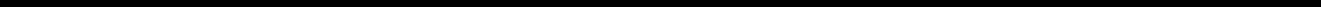 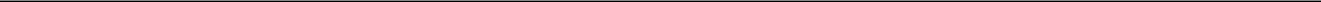 UNITED STATESSECURITIES AND EXCHANGE COMMISSIONWashington, D.C. 20549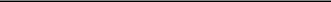 FORM 10-Q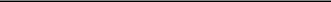 QUARTERLY REPORT PURSUANT TO SECTION 13 OR 15(d) OF THE SECURITIES EXCHANGE ACT OF 1934TRANSITION REPORT PURSUANT TO SECTION 13 OR 15(d) OF THE SECURITIES EXCHANGE ACT OF 1934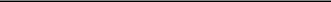 1-16725(Commission file number)PRINCIPAL FINANCIAL GROUP, INC.(Exact name of registrant as specified in its charter)Delaware(State or other jurisdiction of incorporation or organization)42-1520346(I.R.S. Employer Identification Number)711 High Street, Des Moines, Iowa 50392(Address of principal executive offices)(515) 247-5111(Registrant’s telephone number, including area code)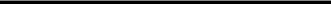 Securities registered pursuant to Section 12(b) of the Act:Title of each classCommon StockTrading symbol(s)PFGName of each exchange on which registeredNasdaq Global Select MarketIndicate by check mark whether the Registrant (1) has filed all reports required to be filed by Section 13 or 15(d) of the Securities Exchange Act of 1934 during the preceding 12 months (or for such shorter period that the Registrant was required to file such reports) and (2) has been subject to such filing requirements for the past 90 days. Yes ☒ No ☐Indicate by check mark whether the registrant has submitted electronically every Interactive Data File required to be submitted pursuant to Rule 405 of Regulation S-T (§232.405 of this chapter) during the preceding 12 months (or for such shorter period that the registrant was required to submit such files). Yes ☒ No ☐Indicate by check mark whether the registrant is a large accelerated filer, an accelerated filer, a non-accelerated filer, a smaller reporting company or an emerging growth company. See the definitions of “large accelerated filer,” “accelerated filer,” “smaller reporting company” and “emerging growth company” in Rule 12b-2 of the Exchange Act. (Check one):Large accelerated filer ☒	Accelerated filer ☐	Non-accelerated filer ☐ Smaller reporting company ☐ Emerging growth company ☐If an emerging growth company, indicate by check mark if the registrant has elected not to use the extended transition period for complying with any new or revised financial accounting standards provided pursuant to Section 13(a) of the Exchange Act. ☐Indicate by check mark whether the registrant is a shell company (as defined in Rule 12b-2 of the Exchange Act). Yes ☐ No ☒ The total number of shares of the registrant’s Common Stock, $0.01 par value, outstanding as of August 1, 2022, was 249,237,335.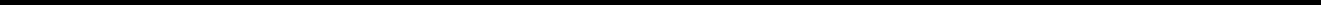 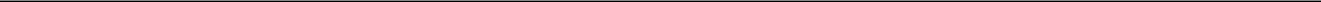 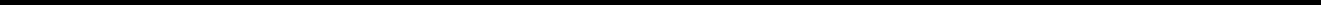 Table of Contents2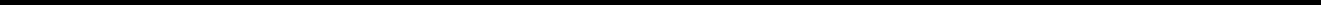 Table of ContentsPART I — FINANCIAL INFORMATIONItem 1. Financial StatementsPrincipal Financial Group, Inc.Condensed Consolidated Statements of Financial PositionSee accompanying notes.3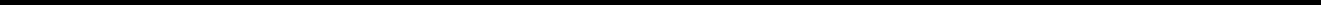 Table of ContentsPrincipal Financial Group, Inc.Condensed Consolidated Statements of Operations(Unaudited)(1) Includes realized and unrealized gains (losses). See Note 3, Investments, for further details.See accompanying notes.4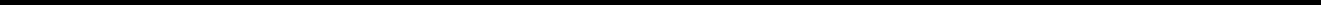 Table of ContentsPrincipal Financial Group, Inc.Condensed Consolidated Statements of Comprehensive Income(Unaudited)See accompanying notes.5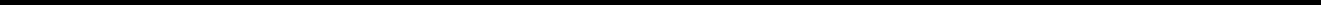 Table of ContentsPrincipal Financial Group, Inc.Condensed Consolidated Statements of Stockholders’ Equity(Unaudited)(1) Excludes amounts attributable to redeemable noncontrolling interest. See Note 11, Stockholders’ Equity, for further details.See accompanying notes.6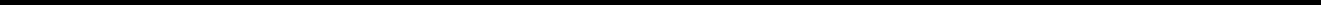 Table of ContentsPrincipal Financial Group, Inc.Condensed Consolidated Statements of Stockholders’ Equity - continued(Unaudited)(1) Excludes amounts attributable to redeemable noncontrolling interest. See Note 11, Stockholders’ Equity, for further details.See accompanying notes.7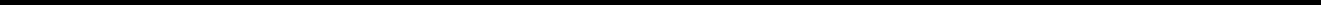 Table of ContentsPrincipal Financial Group, Inc.Condensed Consolidated Statements of Cash Flows(Unaudited)For the six months endedJune 30,See accompanying notes.8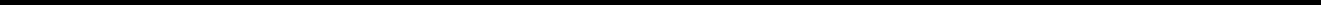 Table of ContentsPrincipal Financial Group, Inc.Notes to Condensed Consolidated Financial StatementsJune 30, 2022(Unaudited)Nature of Operations and Significant Accounting Policies Basis of PresentationThe accompanying unaudited condensed consolidated financial statements of Principal Financial Group, Inc. (“PFG”) have been prepared in conformity with accounting principles generally accepted in the U.S. (“U.S. GAAP”) for interim financial statements and with the instructions to Form 10-Q and Article 10 of Regulation S-X. In the opinion of management, all adjustments (consisting of normal recurring accruals) considered necessary for a fair presentation have been included. Operating results for the three and six months ended June 30, 2022, are not necessarily indicative of the results that may be expected for the year ended December 31, 2022, especially when considering risks and uncertainties, including those associated with the novel coronavirus (“COVID-19”), that may impact our business, results of operations, financial condition and liquidity. Our use of estimates and assumptions affect amounts reported and disclosed and includes, but is not limited to, the fair value of investments in the absence of quoted market values, investment impairments and valuation allowances, the fair value of derivatives, funds withheld embedded derivative, deferred acquisition costs (“DAC”) and other actuarial balances, measurement of goodwill and intangible assets, the liability for future policy benefits and claims, the value of pension and other postretirement benefits and accounting for income taxes and the valuation of deferred tax assets. Our estimates and assumptions could change in the future. Our results of operations and financial condition may also be impacted by other uncertainties including evolving regulatory, legislative and standard-setter accounting interpretations and guidance.These interim unaudited condensed consolidated financial statements should be read in conjunction with our annual audited financial statements as of December 31, 2021, included in our Form 10-K for the year ended December 31, 2021, filed with the United States Securities and Exchange Commission (“SEC”). The accompanying condensed consolidated statement of financial position as of December 31, 2021, has been derived from the audited consolidated statement of financial position but does not include all of the information and footnotes required by U.S. GAAP for complete financial statements.During the second quarter of 2022, we closed a coinsurance with funds withheld reinsurance transaction with Talcott Life &Annuity Re, Ltd. (“Talcott Life & Annuity Re”), a limited liability company organized under the laws of the Cayman Islands and an affiliate of Talcott Resolution Life, Inc., a subsidiary of Sixth Street, pursuant to which we ceded our in-force U.S. retail fixed annuity and universal life insurance with secondary guarantee (“ULSG”) blocks of business (the “Reinsurance Transaction”). The economics of the Reinsurance Transaction were effective as of January 1, 2022. As such, we recorded impacts for January through June 2022 in our second quarter 2022 results. Therefore, results for the three months ended June 30, 2022, are not comparable to prior periods. See Note 7, Reinsurance, for further details.Reclassifications have been made to prior periods to report the reinsurance recoverable and deposit receivable on the consolidated statements of financial position. Those amounts were previously reported in premiums due and other receivables.9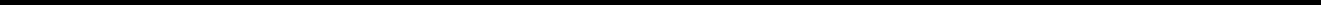 Table of ContentsPrincipal Financial Group, Inc.Notes to Condensed Consolidated Financial Statements – (continued)June 30, 2022(Unaudited)ConsolidationWe have relationships with various special purpose entities and other legal entities that must be evaluated to determine if the entities meet the criteria of a variable interest entity (“VIE”) or a voting interest entity (“VOE”). This assessment is performed by reviewing contractual, ownership and other rights, including involvement of related parties, and requires use of judgment. First, we determine if we hold a variable interest in an entity by assessing if we have the right to receive expected losses and expected residual returns of the entity. If we hold a variable interest, then the entity is assessed to determine if it is a VIE. An entity is a VIE if the equity at risk is not sufficient to support its activities, if the equity holders lack a controlling financial interest or if the entity is structured with non-substantive voting rights. In addition to the previous criteria, if the entity is a limited partnership or similar entity, it is a VIE if the limited partners do not have the power to direct the entity’s most significant activities through substantive kick-out rights or participating rights. A VIE is evaluated to determine the primary beneficiary. The primary beneficiary of a VIE is the enterprise with (1) the power to direct the activities of a VIE that most significantly impact the entity’s economic performance and (2) the obligation to absorb losses of the entity or the right to receive benefits from the entity that could potentially be significant to the VIE. When we are the primary beneficiary, we are required to consolidate the entity in our financial statements. We reassess our involvement with VIEs on a quarterly basis. For further information about VIEs, refer to Note 2, Variable Interest Entities.If an entity is not a VIE, it is considered a VOE. VOEs are generally consolidated if we own a greater than 50% voting interest. If we determine our involvement in an entity no longer meets the requirements for consolidation under either the VIE or VOE models, the entity is deconsolidated. Entities in which we have management influence over the operating and financing decisions but are not required to consolidate, other than investments accounted for at fair value under the fair value option, are reported using the equity method.10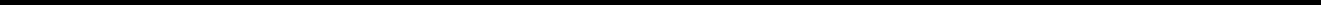 Table of ContentsPrincipal Financial Group, Inc.Notes to Condensed Consolidated Financial Statements – (continued)June 30, 2022(Unaudited)Recent Accounting PronouncementsTable of ContentsPrincipal Financial Group, Inc.Notes to Condensed Consolidated Financial Statements – (continued)June 30, 2022(Unaudited)12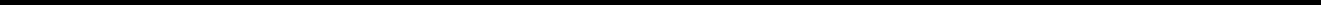 Table of ContentsPrincipal Financial Group, Inc.Notes to Condensed Consolidated Financial Statements – (continued)June 30, 2022(Unaudited)When we adopt new accounting standards, we have a process in place to perform a thorough review of the pronouncement, identify the financial statement and system impacts and create an implementation plan among our impacted business units to ensure we are compliant with the pronouncement on the date of adoption. This includes having effective processes and controls in place to support the reported amounts. Each of the standards listed above is in varying stages in our implementation process based on its issuance and adoption dates. We are on track to implement guidance by the respective effective dates.InvestmentsLoan modifications related to COVID-19Our commercial and residential mortgage loan portfolios can include loans that have been modified. We assess loan modifications on a case-by-case basis to evaluate whether a TDR has occurred. In response to COVID-19, the Coronavirus Aid, Relief and Economic Security Act, which was subsequently amended by the Consolidated Appropriations Act, 2021, (collectively the “CARES Act”) provides a temporary suspension of TDR accounting for certain COVID-19 related loan modifications where the loan was not more than 30 days past due as of December 31, 2019. We elected the TDR relief in the CARES Act beginning in the second quarter of 2020. The CARES Act TDR relief does not apply to modifications completed subsequent to the earlier of 60 days after the national emergency related to COVID-19 ends, or on January 1, 2022. In addition, the Interagency Statement on Loan Modifications and Reporting for Financial Institutions Working with Customers Affected by the Coronavirus (As Revised on April 7, 2020) (“Interagency Statement”) provides additional guidance to determine if a short-term COVID-19 related loan modification is a TDR. We consider the CARES Act and the Interagency Statement when assessing loan modifications to determine whether a TDR has occurred. As of January 1, 2022, the TDR relief ended. See Note 3, Investments, under the caption “Mortgage Loan Modifications” for further details.ReinsuranceWe enter into reinsurance agreements with other companies in the normal course of business in order to limit losses and minimize exposure to significant risks.13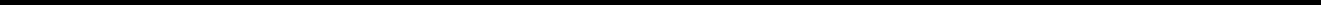 Table of ContentsPrincipal Financial Group, Inc.Notes to Condensed Consolidated Financial Statements – (continued)June 30, 2022(Unaudited)We evaluate each insurance agreement to determine whether the agreement provides indemnification against loss or liability related to insurance risk. For agreements that expose the reinsurer to reasonable possibility of significant loss from insurance risk, the reinsurance method of accounting is used for the agreement. Assets and liabilities related to reinsurance ceded are reported on a gross basis on the consolidated statements of financial position. Insurance liabilities are reported before the effects of reinsurance and we record an offsetting reinsurance recoverable, net of valuation allowance. Premiums and expenses are reported net of reinsurance ceded on the consolidated statements of operations.If an agreement does not expose the reinsurer to reasonable possibility of significant loss from insurance risk, the deposit method of accounting is used for the agreement. We record a deposit receivable, net of valuation allowance, if necessary. The deposit receivable is adjusted as amounts are paid or received on the underlying contracts. Accretion on the deposit receivable is calculated using an effective interest method and is reported in fees and other revenues and operating expense on the consolidated statements of operations.The cost of reinsurance related to long-duration contracts is amortized over the life of the underlying reinsured policies using assumptions consistent with those used to account for the underlying policies.We have entered into coinsurance with funds withheld reinsurance agreements in which we record a funds withheld liability that contains an embedded derivative for which the fair value is estimated based on the change in fair value of the assets supporting the funds withheld liability. The change in fair value of the funds withheld embedded derivative is separately reported on the consolidated statements of operations. Realized gains and losses that do not flow to the reinsurer are reported in net realized capital gains (losses) on funds withheld assets on the consolidated statements of operations.For further information about reinsurance, refer to Note 7, Reinsurance. For further information about the financing receivables valuation allowance on the reinsurance recoverable and deposit receivable, refer to Note 3, Investments.Separate AccountsThe separate accounts are legally segregated and are not subject to the claims that arise out of any of our other business. The client, rather than us, directs the investments and bears the investment risk of these funds. The separate account assets represent the fair value of funds that are separately administered by us for contracts with equity, real estate and fixed income investments and are presented as a summary total within the consolidated statements of financial position. An equivalent amount is reported as separate account liabilities, which represent the obligation to return the monies to the client. We receive fees for mortality, withdrawal and expense risks, as well as administrative, maintenance and investment advisory services that are included in the consolidated statements of operations. Net deposits, net investment income and realized and unrealized capital gains and losses of the separate accounts are not reflected in the consolidated statements of operations.Separate account assets and separate account liabilities include certain international retirement accumulation products where the segregated funds and associated obligation to the client are consolidated within our financial statements. We have determined that summary totals are the most meaningful presentation for these funds.As of June 30, 2022 and December 31, 2021, the separate accounts included a separate account valued at $84.4 million and $95.1 million, respectively, which primarily included shares of our stock that were allocated and issued to eligible participants of qualified employee benefit plans administered by us as part of the policy credits issued under our 2001 demutualization. These shares are included in both basic and diluted earnings per share calculations. In the consolidated statements of financial position, the separate account shares are recorded at fair value and are reported as separate account assets with a corresponding separate account liability. Changes in fair value of the separate account shares are reflected in both the separate account assets and separate account liabilities and do not impact our results of operations.14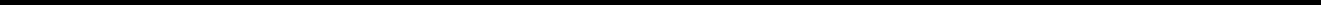 Table of ContentsPrincipal Financial Group, Inc.Notes to Condensed Consolidated Financial Statements – (continued)June 30, 2022(Unaudited)Actuarial Balance Re-CohortingIn 2021, we completed a comprehensive review of our business mix and capital management options (the “Strategic Review”). We made the decision to exit our U.S. retail ULSG business. The ULSG business was previously managed together with our other universal life (“UL”) business within our U.S. Insurance Solutions segment. As such, calculations of actuarial balances included UL and ULSG in the same cohorts, which are the unit of account used for measurement. As a result of the Strategic Review, we made the decision in the second quarter of 2022 to manage the ULSG business separately from our other UL business effective as of January 1, 2022. This led to us re-cohorting the UL business resulting in separate cohorts for the ULSG business vs. the remaining UL business.The re-cohorting impacted the measurement of our DAC, cost of reinsurance, unearned revenue liability and additional liability for certain benefit features. The pre-tax impacts to comprehensive income were as follows:Increase to income before taxes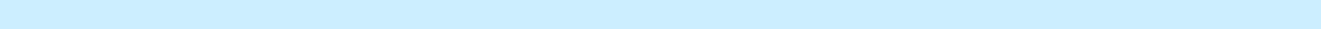 Deferred acquisition costs amortization (1)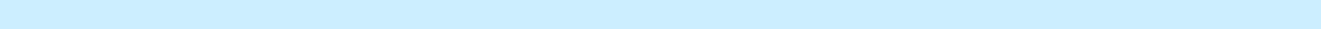 Cost of reinsurance amortization (2)Unearned revenue liability amortization (3)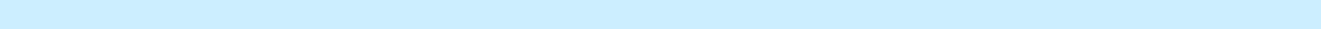 Change in additional liability for certain benefit features (2)Total increase to income before income taxes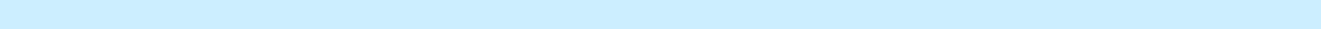 Increase to pre-tax other comprehensive income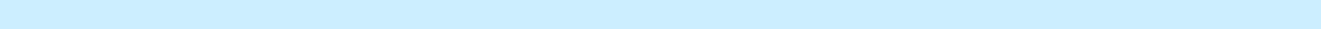 Deferred acquisition cost unrealized lossesCost of reinsurance unrealized gains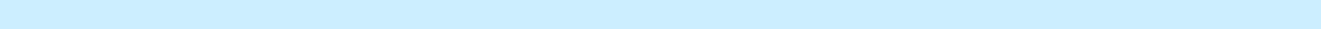 Unearned revenue liability unrealized gainsChange in additional liability for certain benefit features unrealized gains Total increase to pre-tax other comprehensive income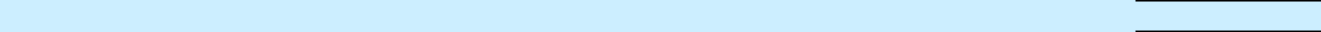 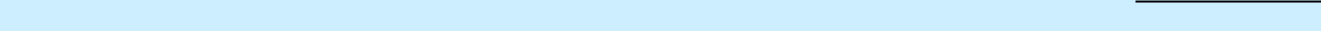 Total increase to pre-tax comprehensive income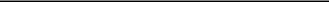 Reported in operating expenses.Reported in benefits, claims and settlement expenses.Reported in fees and other revenues.2. Variable Interest EntitiesFor the three andsix months endedJune 30, 2022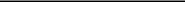 (in millions)(106.6)4.232.4139.7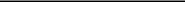 69.7(5.6)8.78.524.335.9105.6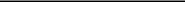 We have relationships with various types of entities which may be VIEs. Certain VIEs are consolidated in our financial results. See Note 1, Nature of Operations and Significant Accounting Policies, under the caption “Consolidation” for further details of our consolidation accounting policies. We did not provide financial or other support to investees designated as VIEs for the periods ended June 30, 2022 and December 31, 2021.15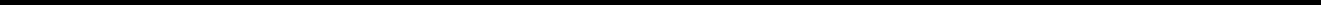 Table of ContentsPrincipal Financial Group, Inc.Notes to Condensed Consolidated Financial Statements – (continued)June 30, 2022(Unaudited)Consolidated Variable Interest EntitiesMandatory Retirement Savings FundsWe hold an equity interest in Chilean mandatory privatized social security funds in which we provide asset management services. We determined the mandatory privatized social security funds, which also include contributions for voluntary pension savings, voluntary non-pension savings and compensation savings accounts, are VIEs. This is because the equity holders as a group lack the power, due to voting rights or similar rights, to direct the activities of the entity that most significantly impact the entity’s economic performance and also because equity investors are protected from below-average market investment returns relative to the industry’s return, due to a regulatory guarantee that we provide. Further, we concluded we are the primary beneficiary through our power to make decisions and our significant variable interest in the funds. The purpose of the funds, which reside in legally segregated entities, is to provide long-term retirement savings. The obligation to the customer is directly related to the assets held in the funds and, as such, we present the assets as separate account assets and the obligation as separate account liabilities within our consolidated statements of financial position.Principal International Hong Kong offers retirement pension schemes in which we provide trustee, administration and asset management services to employers and employees under the Hong Kong Mandatory Provident Fund and Occupational Retirement Schemes Ordinance pension schemes. Each pension scheme has various guaranteed and non-guaranteed constituent funds, or investment options, in which customers can invest their money. The guaranteed funds provide either a guaranteed rate of return to the customer or a minimum guarantee on withdrawals under certain qualifying events. We determined the guaranteed funds are VIEs due to the fact the equity holders, as a group, lack the obligation to absorb expected losses due to the guarantee we provide. We concluded we are the primary beneficiary because we have the power to make decisions and to receive benefits and the obligation to absorb losses that could be potentially significant to the VIE. Therefore, we consolidate the underlying assets and liabilities of the funds and present as separate accounts or within the general account, depending on the terms of the guarantee.Real EstateWe invest in several real estate limited partnerships and limited liability companies. The entities invest in real estate properties. Certain of these entities are VIEs based on the combination of our significant economic interest and related voting rights. We determined we are the primary beneficiary as a result of our power to control the entities through our significant ownership. Due to the nature of these real estate investments, the investment balance will fluctuate as we purchase and sell interests in the entities and as capital expenditures are made to improve the underlying real estate.Sponsored Investment FundsWe sponsor and invest in certain investment funds for which we provide asset management services. Although our asset management fee is commensurate with the services provided and consistent with fees for similar services negotiated at arms-length, we have a variable interest for funds where our other interests are more than insignificant. The funds are VIEs as the equity holders lack power through voting rights to direct the activities of the entity that most significantly impact its economic performance. We determined we are the primary beneficiary of the VIEs where our interest in the entity is more than insignificant and we are the asset manager.Residential Mortgage LoansWe invest in asset-backed securities (“ABS”) trusts. The trusts issue various collateralized mortgage obligation certificates and purchase residential mortgage loans. The trusts are considered VIEs due to insufficient equity to sustain themselves. We concluded we are the primary beneficiary as we purchase substantially all of the certificates and have the obligation to absorb losses that could potentially be significant to the VIEs.16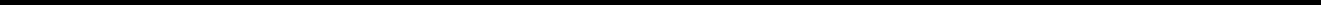 Table of ContentsPrincipal Financial Group, Inc.Notes to Condensed Consolidated Financial Statements – (continued)June 30, 2022(Unaudited)Assets and Liabilities of Consolidated Variable Interest EntitiesThe carrying amounts of our consolidated VIE assets, which can only be used to settle obligations of consolidated VIEs, and liabilities of consolidated VIEs for which creditors do not have recourse were as follows:The assets of the mandatory retirement savings funds primarily include separate account assets and equity securities. The liabilities primarily include separate account liabilities and contractholder funds.The assets of the real estate VIEs primarily include real estate and cash. Liabilities primarily include other liabilities.The assets of sponsored investment funds are primarily fixed maturities and equity securities, certain of which are reported with other investments, and cash. The consolidated statements of financial position included a $240.8 million and $304.0 million redeemable noncontrolling interest for sponsored investment funds as of June 30, 2022 and December 31, 2021, respectively.The assets of the residential mortgage loans VIEs primarily include residential mortgage loans. The liabilities primarily include other liabilities.Unconsolidated Variable Interest EntitiesWe hold a variable interest in a number of VIEs where we are not the primary beneficiary. Our investments in these VIEs are reported in fixed maturities, available-for-sale; fixed maturities, trading; equity securities and other investments in the consolidated statements of financial position and are described below.Unconsolidated VIEs include certain commercial mortgage-backed securities (“CMBS”), residential mortgage-backed pass-through securities (“RMBS”) and other ABS. All of these entities were deemed VIEs because the equity within these entities is insufficient to sustain them. We determined we are not the primary beneficiary in the entities within these categories of investments. This determination was based primarily on the fact we do not own the class of security that controls the unilateral right to replace the special servicer or equivalent function.We invest in cash collateralized debt obligations, collateralized bond obligations, collateralized loan obligations and other collateralized structures, which are VIEs due to insufficient equity to sustain the entities. We have determined we are not the primary beneficiary of these entities primarily because we do not control the economic performance of the entities and were not involved with the design of the entities or because we do not have a potentially significant variable interest in the entities for which we are the asset manager.We have invested in various VIE trusts and similar entities as a debt holder. Most of these entities are classified as VIEs due to insufficient equity to sustain them. In addition, we have an entity classified as a VIE based on the combination of our significant economic interest and lack of voting rights. We have determined we are not the primary beneficiary primarily because we do not control the economic performance of the entities and were not involved with the design of the entities.We have invested in partnerships and other funds, which are classified as VIEs. The entities are VIEs as equity holders lack the power to control the most significant activities of the entities because the equity holders do not have either the ability by a simple majority to exercise substantive kick-out rights or substantive participating rights. We have determined we are not the primary beneficiary because we do not have the power to direct the most significant activities of the entities.17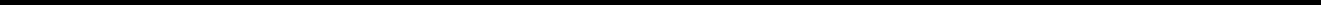 Table of ContentsPrincipal Financial Group, Inc.Notes to Condensed Consolidated Financial Statements – (continued)June 30, 2022(Unaudited)As previously discussed, we sponsor and invest in certain investment funds that are VIEs. We determined we are not the primary beneficiary of the VIEs for which we are the asset manager but do not have a potentially significant variable interest in the funds.We hold an equity interest in Mexican mandatory privatized social security funds in which we provide asset management services. Our equity interest in the funds is considered a variable interest. We concluded the funds are VIEs because the equity holders as a group lack decision-making ability through their voting rights. We are not the primary beneficiary of the VIEs because although we, as the asset manager, have the power to direct the activities of the VIEs, we do not have a potentially significant variable interest in the funds.The carrying value and maximum loss exposure for our unconsolidated VIEs were as follows:Table of ContentsPrincipal Financial Group, Inc.Notes to Condensed Consolidated Financial Statements – (continued)June 30, 2022(Unaudited)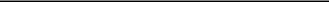 Our risk of loss is limited to our initial investment measured at amortized cost for fixed maturities, available-for-sale. Our risk of loss is limited to our investment measured at fair value for our fixed maturities, trading and equity securities. Our risk of loss is limited to our carrying value plus any unfunded commitments and/or guarantees and similar provisions for our other investments. A carrying value of zero is used if distributions have been received in excess of our investment, resulting in a negative carrying value for the investment. Unfunded commitments are not liabilities on our consolidated statements of financial position because we are only required to fund additional equity when called upon to do so by the general partner or investment manager.Primarily consists of collateralized loan obligations backed by secured corporate loans.As of June 30, 2022 and December 31, 2021, the maximum exposure to loss for other limited partnership and fund interests includes $270.1 million and $130.5 million, respectively, of debt within certain of our managed international real estate funds that is fully secured by assets whose value exceeds the amount of the debt, but also includes recourse to the investment manager.Money Market FundsWe are the investment manager for certain money market mutual funds. These types of funds are exempt from assessment under any consolidation model due to a scope exception for money market funds registered under Rule 2a-7 of the Investment Company Act of 1940 or similar funds. As of June 30, 2022 and December 31, 2021, money market mutual funds we manage held $4.9 billion and $4.8 billion in total assets, respectively. We have no contractual obligation to contribute to these funds; however, we provide support through the waiver of fees and through expense reimbursements. The amount of fees waived and expenses reimbursed was insignificant.3. InvestmentsOur investments include assets backing reserves as part of a coinsurance with funds withheld agreement. The funds withheld invested assets are reported within their respective line items, primarily consisting of fixed maturities available-for-sale, mortgage loans and other investments. See Note 7, Reinsurance, for more information on the funds withheld invested assets.Fixed Maturities and Equity SecuritiesFixed maturities include bonds, ABS, redeemable preferred stock and certain non-redeemable preferred securities. Equity securities include mutual funds, common stock, non-redeemable preferred stock and required regulatory investments. We classify fixed maturities as either available-for-sale or trading at the time of the purchase and, accordingly, carry them at fair value. Equity securities are also carried at fair value. See Note 12, Fair Value Measurements, for methodologies related to the determination of fair value. Unrealized gains and losses related to fixed maturities, available-for-sale, excluding those in fair value hedging relationships, are reflected in stockholders’ equity, net of adjustments associated with DAC and related actuarial balances, derivatives in cash flow hedge relationships and applicable income taxes. Mark-to-market adjustments on certain equity securities and mark-to-market adjustments on certain fixed maturities, trading are reflected in net realized capital gains (losses). Unrealized gains and losses related to hedged portions of fixed maturities, available-for-sale in fair value hedging relationships are reflected in net investment income. Mark-to-market adjustments related to certain securities carried at fair value with an investment objective to realize economic value through mark-to-market changes are reflected in net investment income.The amortized cost of fixed maturities includes cost adjusted for amortization of premiums and discounts, computed using the interest method. The amortized cost of fixed maturities, available-for-sale is adjusted for changes in fair value of the hedged portions of securities in fair value hedging relationships and excludes accrued interest receivable. Accrued interest receivable is reported in accrued investment income on the consolidated statements of financial position. Fixed maturities, available-for-sale are subject to an allowance for credit loss and changes in the allowance are reported in net income as a component of net realized capital gains (losses). Interest income, as well as prepayment fees and the amortization of the related premium or discount, is reported in net investment income. For loan-backed and structured securities, we recognize income using a constant effective yield based on currently anticipated cash flows.19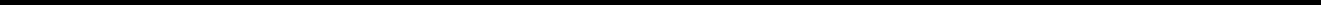 Table of ContentsPrincipal Financial Group, Inc.Notes to Condensed Consolidated Financial Statements – (continued)June 30, 2022(Unaudited)The amortized cost, gross unrealized gains and losses, allowance for credit loss and fair value of fixed maturities, available-for-sale were as follows:Amortized cost excludes accrued interest receivable of $553.8 million and $542.6 million as of June 30, 2022 and December 31, 2021, respectively.Primarily consists of collateralized loan obligations backed by secured corporate loans.20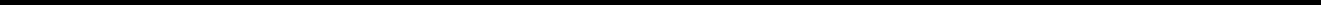 Table of ContentsPrincipal Financial Group, Inc.Notes to Condensed Consolidated Financial Statements – (continued)June 30, 2022(Unaudited)The amortized cost and fair value of fixed maturities, available-for-sale as of June 30, 2022, by expected maturity, were asfollows:Actual maturities may differ because borrowers may have the right to call or prepay obligations. Our portfolio is diversified by industry, issuer and asset class. Credit concentrations are managed to established limits.Net Realized Capital Gains and LossesNet realized capital gains and losses on sales of investments are determined on the basis of specific identification. In general, in addition to realized capital gains and losses on investment sales and periodic settlements on derivatives not designated as hedges, we report gains and losses related to the following in net realized capital gains (losses) on the consolidated statements of operations: mark-to-market adjustments on certain equity securities, mark-to-market adjustments on certain fixed maturities, trading, mark-to-market adjustments on sponsored investment funds, mark-to-market adjustments on derivatives not designated as hedges, cash flow hedge gains (losses) when the hedged item impacts realized capital gains (losses), changes in the valuation allowance for fixed maturities available-for-sale and certain financing receivables, impairments of real estate held for investment and impairments on equity method investments. Investment gains and losses on sales of certain real estate held for sale due to investment strategy and mark-to-market adjustments on certain securities carried at fair value with an investment objective to realize economic value through mark-to-market changes are reported as net investment income and are excluded from net realized capital gains (losses).The major components of net realized capital gains (losses) on investments are shown below and are net of amounts on funds withheld invested assets that are passed directly to the reinsurer. As a result of the Reinsurance Transaction that closed during the second quarter of 2022 with an economic effective date of January 1, 2022, net realized gains (losses) on funds withheld invested assets for the first quarter of 2022 were passed to the reinsurer during the second quarter of 2022. As a result, the amounts for the three months ended June 30, 2022, shown below reflect this true-up and result in a negative amount for gross gains and a positive amount for gross losses on fixed maturities, available-for-sale. The amounts below do not include net realized capital gains (losses) on funds withheld assets that are not passed to the reinsurer, which are separately reported on the consolidated statements of operations.21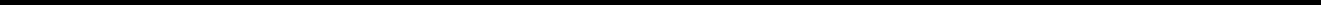 Table of ContentsPrincipal Financial Group, Inc.Notes to Condensed Consolidated Financial Statements – (continued)June 30, 2022(Unaudited)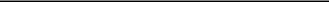 The change in fair value of fixed maturities, available-for-sale and the change in fair value of derivative hedging instruments in fair value hedging relationships are reported in net investment income with the earnings effect of fixed maturities, available-for-sale. Gains (losses) for fixed maturities, available-for-sale related to terminated cash flow hedges continue to be reflected in net realized capital gains (losses).Unrealized gains (losses) on fixed maturities, trading still held at the reporting date were $(7.6) million and $(9.5) million for the three months ended June 30, 2022 and 2021, respectively, and $(19.3) million and $(23.5) million for the six months ended June 30, 2022 and 2021, respectively.Unrealized gains (losses) on equity securities still held at the reporting date were $(50.9) million and $31.0 million for the three months ended June 30, 2022 and 2021, respectively, and $(150.5) million and $35.1 million for the six months ended June 30, 2022 and 2021, respectively. This excludes $8.8 million and $0.7 million for the three months ended June 30, 2022 and 2021, respectively, and $(10.5) million and $5.9 million for the six months ended June 30, 2022 and 2021, respectively, of unrealized gains (losses) on equity securities still held at the reporting date that were reported in net investment income.Proceeds from sales of investments (excluding call and maturity proceeds) in fixed maturities, available-for-sale were $2,681.6 million and $1,042.9 million for the three months ended June 30, 2022 and 2021, and $7,541.3 million and $1,597.1 million for the six months ended June 30, 2022 and 2021, respectively.Allowance for Credit LossWe have a process in place to identify fixed maturity securities that could potentially require an allowance for credit loss. This process involves monitoring market events that could impact issuers’ credit ratings, business climate, management changes, litigation and government actions and other similar factors. This process also involves monitoring late payments, pricing levels, downgrades by rating agencies, key financial ratios, financial statements, revenue forecasts and cash flow projections as indicators of credit issues.Each reporting period, all securities in an unrealized loss position are reviewed to determine whether a decline in value is due to credit. Relevant facts and circumstances considered include: (1) the extent the fair value is below cost; (2) the reasons for the decline in value; (3) the financial position and access to capital of the issuer, including the current and future impact of any specific events and (4) for structured securities, the adequacy of the expected cash flows. To the extent we determine an unrealized loss is due to credit, an allowance for credit loss is recognized through a reduction to net income.We estimate the amount of the allowance for credit loss as the difference between amortized cost and the present value of the expected cash flows of the security. The present value is determined using the best estimate cash flows discounted at the effective interest rate implicit to the security at the date of purchase or the current yield to accrete an asset-backed or floating rate security. The methodology and assumptions for establishing the best estimate cash flows vary depending on the type of security. The ABS cash flow estimates are based on security specific facts and circumstances that may include collateral characteristics, expectations of delinquency and default rates, loss severity and prepayment speeds and structural support, including subordination and guarantees. The corporate security cash flow estimates are derived from scenario-based outcomes of expected corporate restructurings or liquidations using bond specific facts and circumstances including timing, security interests and loss severity. We do not measure a credit loss allowance on accrued interest receivable because we write off the accrued interest receivable balance to net investment income in a timely manner when we have concern regarding collectability.Amounts on fixed maturities, available-for-sale deemed to be uncollectible are written off and removed from the allowance for credit loss. A write-off may also occur if we intend to sell a security or whether it is more likely than not we will be required to sell the security before the recovery of its amortized cost which, in some cases, may extend to maturity.22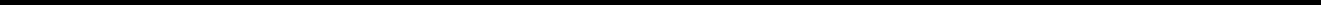 Table of ContentsPrincipal Financial Group, Inc.Notes to Condensed Consolidated Financial Statements – (continued)June 30, 2022(Unaudited)A rollforward of the allowance for credit loss by major security type was as follows.23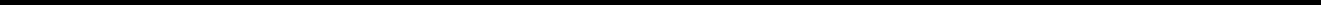 Table of ContentsPrincipal Financial Group, Inc.Notes to Condensed Consolidated Financial Statements – (continued)June 30, 2022(Unaudited)Primarily consists of collateralized loan obligations backed by secured corporate loans. During 2022, we did not write off any accrued interest to net investment income.24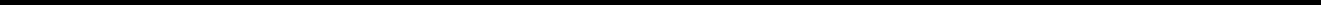 Table of ContentsPrincipal Financial Group, Inc.Notes to Condensed Consolidated Financial Statements – (continued)June 30, 2022(Unaudited)Available-for-Sale Securities in Unrealized Loss Positions Without an Allowance for Credit LossFor available-for-sale securities with unrealized losses for which an allowance for credit loss has not been recorded, the gross unrealized losses and fair value, aggregated by investment category and length of time that individual securities have been in a continuous unrealized loss position were as follows:Fair value and gross unrealized losses are excluded for available-for-sale securities for which an allowance for credit loss has been recorded.Primarily consists of collateralized loan obligations backed by secured corporate loans.Of the total amounts, Principal Life Insurance Company’s (“Principal Life”) consolidated portfolio represented $55,110.9 million in available-for-sale fixed maturities with gross unrealized losses of $5,637.3 million. Of the available-for-sale fixed maturities within Principal Life’s consolidated portfolio in a gross unrealized loss position, 95% were investment grade (rated AAA through BBB-) with an average price of 91 (carrying value/amortized cost) as of June 30, 2022. Gross unrealized losses in our fixed maturities portfolio increased during the six months ended June 30, 2022, primarily due to an increase in interest rates and a widening of credit spreads.For those securities that had been in a continuous unrealized loss position for less than twelve months, Principal Life’s consolidated portfolio held 7,710 securities with a carrying value of $52,512.8 million and unrealized losses of $5,220.4 million reflecting an average price of 91 as of June 30, 2022. Of this portfolio, 95% was investment grade (rated AAA through BBB-) as of June 30, 2022, with associated unrealized losses of $4,953.9 million. The unrealized losses on these securities can primarily be attributed to changes in market interest rates and changes in credit spreads since the securities were acquired.For those securities that had been in a continuous unrealized loss position greater than or equal to twelve months, Principal Life’s consolidated portfolio held 585 securities with a carrying value of $2,598.1 million and unrealized losses of $416.9 million as of June 30, 2022. The average credit rating of this portfolio was A+ with an average price of 86 as of June 30, 2022. Of the $416.9 million in unrealized losses, the corporate sector accounts for $224.3 million in unrealized losses with an average price of 81 and an average credit rating of BBB. Furthermore, unrealized losses include $39.4 million within the CMBS sector with an average price of 80 and an average credit rating of AAA; $39.2 million within the collateralized mortgage obligation security sector with an average price of 86 and an average credit rating of AAA; and $29.9 million within the U.S. government and agency security sector with an average price of 88 and an average credit rating of AA+. The unrealized losses on these securities can primarily be attributed to changes in market interest rates and changes in credit spreads since the securities were acquired.25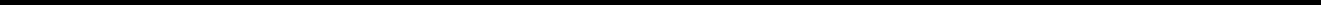 Table of ContentsPrincipal Financial Group, Inc.Notes to Condensed Consolidated Financial Statements – (continued)June 30, 2022(Unaudited)Because we expected to recover our amortized cost, we did not record an allowance for credit loss on these securities as of June 30, 2022. Because it was not our intent to sell the fixed maturity available-for-sale securities with unrealized losses and it was not more likely than not that we would be required to sell these securities before recovery of the amortized cost, which may be at maturity, we did not write down these investments to fair value.Fair value and gross unrealized losses are excluded for available-for-sale securities for which an allowance for credit loss has been recorded.Primarily consists of collateralized loan obligations backed by secured corporate loans.Of the total amounts, Principal Life’s consolidated portfolio represented $15,792.6 million in available-for-sale fixed maturities with gross unrealized losses of $288.0 million. Of the available-for-sale fixed maturities within Principal Life’s consolidated portfolio in a gross unrealized loss position, 91% were investment grade (rated AAA through BBB-) with an average price of 98 (carrying value/amortized cost) as of December 31, 2021. Gross unrealized losses in our fixed maturities portfolio increased during the year ended December 31, 2021, primarily due to an increase in interest rates, partially offset by tightening of credit spreads.For those securities that had been in a continuous unrealized loss position for less than twelve months, Principal Life’s consolidated portfolio held 1,805 securities with a carrying value of $13,052.3 million and unrealized losses of $150.9 million reflecting an average price of 99 as of December 31, 2021. Of this portfolio, 90% was investment grade (rated AAA through BBB-) as of December 31, 2021, with associated unrealized losses of $138.9 million. The unrealized losses on these securities can primarily be attributed to changes in market interest rates and changes in credit spreads since the securities were acquired.For those securities that had been in a continuous unrealized loss position greater than or equal to twelve months, PrincipalLife’s consolidated portfolio held 459 securities with a carrying value of $2,740.3 million and unrealized losses of $137.1 million as ofDecember 31, 2021. The average credit rating of this portfolio was A+ with an average price of 95 as of December 31, 2021. Of the$137.1 million in unrealized losses, the corporate sector accounts for $67.1 million in unrealized losses with an average price of 95 andan average credit rating of BBB+. Furthermore, unrealized losses include $30.9 million within the U.S. government and agency securitysector with an average price of 93 and an average credit rating of AAA, $15.3 million within the commercial mortgage-backed securitysector with an average price of 95 and an average credit rating of AAA and $6.7 million within the collateralized debt obligation sectorwith an average price of 98 and an average credit rating of AA+. The unrealized losses on these securities can primarily be attributed tochanges in market interest rates and changes in credit spreads since the securities were acquired.26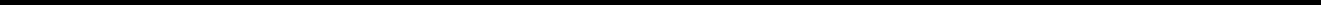 Table of ContentsPrincipal Financial Group, Inc.Notes to Condensed Consolidated Financial Statements – (continued)June 30, 2022(Unaudited)Because we expected to recover our amortized cost, we did not record an allowance for credit loss on these securities as of December 31, 2021. Because it was not our intent to sell the fixed maturity available-for-sale securities with unrealized losses and it was not more likely than not that we would be required to sell these securities before recovery of the amortized cost, which may be at maturity, we did not write down these investments to fair value.Net Unrealized Gains and Losses on Available-for-Sale Securities and Derivative InstrumentsThe net unrealized gains and losses on investments in available-for-sale securities and the net unrealized gains and losses on derivative instruments in cash flow hedge relationships are reported as separate components of stockholders’ equity. The cumulative amount of net unrealized gains and losses on available-for-sale securities and derivative instruments in cash flow hedge relationships net of adjustments related to DAC and related actuarial balances, policyholder liabilities, noncontrolling interest and applicable income taxes was as follows:(1) Excludes net unrealized gains (losses) on fixed maturities, available-for-sale included in fair value hedging relationships.Financing ReceivablesMortgage LoansMortgage loans consist of commercial and residential mortgage loans. Our commercial mortgage loan portfolio consists primarily of non-recourse, fixed rate mortgages on stabilized properties. Our residential mortgage loan portfolio is composed of first lien and home equity mortgages concentrated in Chile and the United States.Commercial and residential mortgage loans are generally reported at cost adjusted for amortization of premiums and accrual of discounts, computed using the interest method and net of valuation allowances. Amortized cost excludes accrued interest receivable. Interest income is accrued on the principal amount of the loan based on the loan’s contractual interest rate. Interest income, as well as prepayment of fees and the amortization of the related premium or discount, is reported in net investment income on the consolidated statements of operations. Accrued interest receivable is reported in accrued investment income on the consolidated statements of financial position. Any changes in the loan valuation allowances are reported in net realized capital gains (losses) on the consolidated statements of operations. Further details relating to our valuation allowance are included under the caption “Financing Receivables Valuation Allowance.”Direct Financing LeasesOur direct financing leases are concentrated in Chile. Our Chilean operations enter into private placement contracts for commercial, industrial and office space properties whereby our Chilean operations purchase the real estate and/or building from the seller-lessee but then lease the property back to the seller-lessee. Ownership of the property is transferred to the lessee by the end of the lease term. Direct financing leases are reported as a component of other investments in the consolidated statements of financial position.27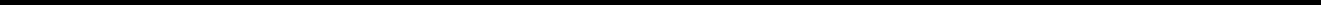 Table of ContentsPrincipal Financial Group, Inc.Notes to Condensed Consolidated Financial Statements – (continued)June 30, 2022(Unaudited)Reinsurance Recoverable and Deposit ReceivableOur reinsurance recoverables include amounts due from reinsurers for paid or unpaid claims, claims incurred but not reported or policy benefits. We cede life, disability, medical and long-term care insurance and fixed annuity contracts with significant life insurance risk to other insurance companies through reinsurance. Deposit receivables include amounts due from the reinsurer for fixed annuity contracts without significant life insurance risk recorded using the deposit method of accounting.Credit Quality Information for Financing ReceivablesThe amortized cost of our financing receivables by credit risk and vintage was as follows:Table of ContentsPrincipal Financial Group, Inc.Notes to Condensed Consolidated Financial Statements – (continued)June 30, 2022(Unaudited)The amortized cost of commercial mortgage loans, direct financing leases and residential mortgage loans excluded accrued interest receivable of $55.1 million, $1.0 million and $17.2 million, respectively, as of June 30, 2022, and $60.7 million, $1.2 million and $16.7 million, respectively, as of December 31, 2021.Financing Receivables Credit MonitoringCommercial Mortgage Loan Credit Risk Profile Based on Internal RatingWe actively monitor and manage our commercial mortgage loan and direct financing lease portfolios. All commercial mortgage loans and direct financing leases are analyzed regularly and substantially all are internally rated, based on a proprietary risk rating cash flow model, in order to monitor the financial quality of these assets. The models stress expected cash flows at various levels and at different points in time depending on the durability of the income stream, which includes our assessment of factors such as location (macro and micro markets), tenant quality and lease expirations. Our internal rating analysis presents expected losses in terms of an S&P Global (“S&P”) bond equivalent rating for domestic commercial mortgage loans and Feller rate equivalent for Chilean commercial mortgage loans and direct financing leases. As the credit risk for commercial mortgage loans and direct financing leases increases, we adjust our internal ratings downward with loans in the category “B+ and below” having the highest risk for credit loss. Internal ratings on commercial mortgage loans and direct financing leases are updated at least annually and potentially more often for certain investments with material changes in collateral value or occupancy and for investments on an internal “watch list”.Commercial mortgage loans and direct financing leases that require more frequent and detailed attention are identified and placed on an internal “watch list”. Among the criteria that may indicate a potential problem are significant negative changes in ratios of loan to value or contract rents to debt service, major tenant vacancies or bankruptcies, borrower sponsorship problems, late payments, delinquent taxes and loan relief/restructuring requests.29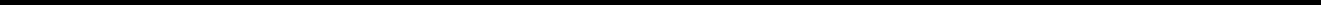 Table of ContentsPrincipal Financial Group, Inc.Notes to Condensed Consolidated Financial Statements – (continued)June 30, 2022(Unaudited)Residential Mortgage Loan Credit Risk Profile Based on Performance StatusOur residential mortgage loan portfolio is monitored based on performance of the loans. Monitoring on a residential mortgage loan increases when the loan is delinquent or earlier if there is an indication of potential impairment. We define non-performing domestic residential mortgage loans as loans 90 days or greater delinquent or on non-accrual status. We define non-performing residential first lien mortgages in the Chilean market as loans that have missed a specified number of coupon payments based on the nature of the loans and collection practices in that market.Non-Accrual Financing ReceivablesFinancing receivables are placed on non-accrual status if we have concern regarding the collectability of future payments or if a financing receivable has matured without being paid off or extended. Factors considered may include conversations with the borrower, loss of major tenant, bankruptcy of borrower or major tenant, decreased property cash flow for commercial mortgage loans and direct financing leases or number of days past due and other circumstances for residential mortgage loans. Based on an assessment as to the collectability of the principal, a determination is made to apply any payments received either against the principal, against the valuation allowance or according to the contractual terms. When a financing receivable is placed on non-accrual status, the accrued unpaid interest receivable is reversed against interest income. Accrual of interest resumes after factors resulting in doubts about collectability have improved. Financing receivables in the Chilean market are carried on accrual for a longer period of delinquency than domestic financing receivables, as assessment of collectability is based on the nature of the financing receivables and collection practices in that market.The amortized cost of financing receivables on non-accrual status was as follows:Interest income recognized on non-accrual financing receivables was as follows:Table of ContentsPrincipal Financial Group, Inc.Notes to Condensed Consolidated Financial Statements – (continued)June 30, 2022(Unaudited)The aging of our financing receivables, based on amortized cost, was as follows:(1) As of both June 30, 2022 and December 31, 2021, no reinsurance recoverables or deposit receivables were considered past due.Financing Receivables Valuation AllowanceWe establish a valuation allowance to provide for the risk of credit losses inherent in our financing receivables. The valuation allowance is maintained at a level believed adequate by management to absorb estimated expected credit losses. The valuation allowance is based on amortized cost excluding accrued interest receivable and includes reserves for pools of financing receivables with similar risk characteristics. We do not measure a credit loss allowance on accrued interest receivable because we write off the uncollectible accrued interest receivable balance to net investment income in a timely manner, generally within 90 days domestically or, in the Chilean market, based on the nature of the loans and collection practices in that market. During 2022 and 2021, we did not write off any commercial mortgage loan accrued interest receivable or residential mortgage loan accrued interest receivable.For commercial and residential mortgage loans and direct financing leases, management’s periodic evaluation and assessment of the valuation allowance adequacy is based on known and inherent risks in the portfolio, adverse situations that may affect a borrower’s ability to repay, the estimated value of the underlying collateral, composition of the portfolio, portfolio delinquency information, underwriting standards, peer group information, current and forecasted economic conditions, loss experience and other relevant factors. For reinsurance recoverables, management’s periodic evaluation and assessment of the valuation allowance adequacy is based on known and inherent risks, adverse situations that may affect a reinsurer’s ability to repay, current and forecasted economic conditions, industry loss experience and other relevant factors.31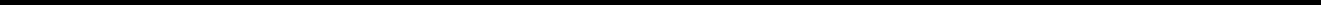 Table of ContentsPrincipal Financial Group, Inc.Notes to Condensed Consolidated Financial Statements – (continued)June 30, 2022(Unaudited)Our commercial mortgage loans and direct financing leases are pooled by risk rating level with an estimated loss ratio applied against each risk rating level. The loss ratio is generally based upon historical loss experience for each risk rating level as adjusted for certain current and forecasted environmental factors management believes to be relevant. Environmental factors are forecasted for two years or less with immediate reversion to historical experience. The allowance for direct financing leases is also adjusted for the residual value of the leased assets. A commercial mortgage loan or direct financing lease is evaluated individually if it does not continue to share similar risk characteristics of a pool. We analyze the need for an individual evaluation for any domestic commercial mortgage loan that is delinquent for 60 days or more, in process of foreclosure, restructured, on the internal “watch list” or that currently is evaluated individually. We analyze the need for an individual evaluation for any Chilean commercial mortgage loan or direct financing lease that is considered past due based on collection practices in the Chilean market and the nature of the loan or lease.We estimate expected credit losses for certain commercial mortgage loan or direct financing lease commitments where we have a contractual obligation to extend credit. The expected credit losses are estimated based on the commercial mortgage loan or direct financing lease valuation allowance process described previously, adjusted for probability of funding. The estimated expected credit losses for commercial mortgage loan and direct financing lease commitments are reported in other liabilities on the consolidated statements of financial position. The change in the credit loss liability for commitments is included in net realized capital gains (losses) on the consolidated statements of operations. Once funded, expected credit losses for commercial mortgage loans or direct financing leases are included within the commercial mortgage loan or direct financing lease valuation allowance described previously.We evaluate residential mortgage loans based on aggregated risk factors and historical loss experience by pool type. We adjust these quantitative factors for qualitative factors of present and forecasted conditions. Qualitative factors include items such as economic and business conditions, changes in the portfolio, value of underlying collateral and concentrations. A residential mortgage loan is evaluated individually if it does not continue to share similar risk characteristics of a pool. We analyze the need for an individual evaluation for any domestic residential mortgage loan that is delinquent for 60 days or more, in process of foreclosure, restructured, on the internal “watch list” or that currently is evaluated individually. We analyze the need for an individual evaluation for any Chilean residential mortgage loan that is considered past due based on collection practices in the Chilean market and the nature of the loan.As discussed previously, commercial and residential mortgage loans and direct financing leases are evaluated individually if the asset does not continue to share similar risk characteristics of a pool. When we determine a commercial or residential mortgage loan is probable of foreclosure, a valuation allowance is established equal to the difference between the carrying amount of the mortgage loan and the estimated value of the collateral reduced by the cost to sell. For certain commercial mortgage loans where repayment is expected to be provided substantially through the operation or sale of the collateral and the borrower is experiencing financial difficulty, we elect to establish a valuation allowance equal to the difference between the carrying amount of the mortgage loan and the estimated value of the real estate collateral, which may be reduced by the cost to sell. Estimated value may also be based on either the present value of the expected future cash flows discounted at the asset’s effective interest rate or the asset’s observable market price. Subsequent changes in the estimated value are reflected in the valuation allowance. Amounts on financing receivables deemed to be uncollectible are charged off and removed from the valuation allowance. The change in the valuation allowance for loans and direct financing leases is included in net realized capital gains (losses) on the consolidated statements of operations.Our reinsurance recoverables are pooled by reinsurer risk rating with an estimated loss ratio applied against each risk rating level. The loss ratio is generally based upon industry historical loss experience and expected recovery timing as adjusted for certain current and forecasted environmental factors management believes to be relevant. Environmental factors are forecasted for five years or less with immediate reversion to industry historical experience. A reinsurance recoverable is evaluated individually if it does not continue to share similar risk characteristics of a pool. We analyze the need for an individual evaluation for any reinsurance recoverable based on past due payments and changes in reinsurer risk ratings. The change in the valuation allowance for reinsurance recoverables is included in benefits, claims and settlement expenses on the consolidated statements of operations.32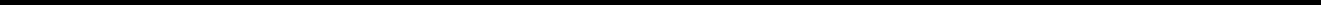 Table of ContentsPrincipal Financial Group, Inc.Notes to Condensed Consolidated Financial Statements – (continued)June 30, 2022(Unaudited)A rollforward of our valuation allowance was as follows:During the three and six months ended June 30, 2021, certain valuation allowances for residential mortgage loans were released. This release was a result of further adjustments to our current and forecasted environmental factors management believed to be relevant as global economic activity improved from previously adverse impacts due to COVID-19.33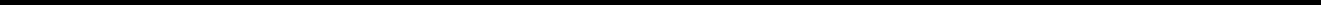 Table of ContentsPrincipal Financial Group, Inc.Notes to Condensed Consolidated Financial Statements – (continued)June 30, 2022(Unaudited)Mortgage LoansWe periodically purchase mortgage loans as well as sell mortgage loans we have originated. Mortgage loans purchased and sold were as follows: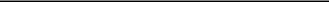 (1) Includes mortgage loans purchased by residential mortgage loan VIEs.Our commercial mortgage loan portfolio is diversified by geographic region and specific collateral property type as follows:Table of ContentsPrincipal Financial Group, Inc.Notes to Condensed Consolidated Financial Statements – (continued)June 30, 2022(Unaudited)Mortgage Loan ModificationsWe assess COVID-19 related loan modifications to determine if they are in scope of the CARES Act TDR relief and the Interagency Statement guidance, which was effective in the second quarter of 2020. See Note 1, Nature of Operations and Significant Accounting Policies, under the caption “Investments” for further details. COVID-19 related loan modifications typically include delayed principal and interest payments. Based on the terms of the delayed principal and interest payments, past due status generally will not advance and loans generally will not be placed on non-accrual status during the delay. We did not have a significant amount of COVID-19 related loan modifications that were in scope of the CARES Act TDR relief or the Interagency Statement guidance for the three and six months ended June 30, 2021.We assess loan modifications outside the scope of the CARES Act TDR relief or Interagency Statement guidance on a case-by-case basis to evaluate whether a TDR has occurred. When we have commercial mortgage loan TDRs, they are modified to delay or reduce principal payments and to reduce or delay interest payments. The commercial mortgage loan modifications result in delayed cash receipts, a decrease in interest income and loan rates that are considered below market. When we have residential mortgage loan TDRs, they include modifications of interest-only payment periods, delays in principal balloon payments and interest rate reductions. Residential mortgage loan modifications result in delayed or decreased cash receipts and a decrease in interest income.When we have commercial mortgage loan TDRs, they are reserved for in the mortgage loan valuation allowance at the estimated fair value of the underlying collateral reduced by the cost to sell.When we have residential mortgage loan TDRs, they are specifically reserved for in the mortgage loan valuation allowance if losses result from the modification. Residential mortgage loans that have defaulted or have been discharged through bankruptcy are reduced to the expected collectible amount.The following table includes information about outstanding loans that were modified and met the criteria of a TDR during the periods indicated.Table of ContentsPrincipal Financial Group, Inc.Notes to Condensed Consolidated Financial Statements – (continued)June 30, 2022(Unaudited)Securities Posted as CollateralAs of June 30, 2022 and December 31, 2021, we posted $5,830.0 million and $5,195.9 million, respectively, in commercial mortgage loans and residential first lien mortgages to satisfy collateral requirements associated with our obligation under funding agreements with Federal Home Loan Bank of Des Moines (“FHLB Des Moines”). In addition, as of June 30, 2022 and December 31, 2021, we posted $3,431.5 million and $2,589.3 million, respectively, in fixed maturities, available-for-sale and trading securities to satisfy collateral requirements primarily associated with a reinsurance arrangement, our derivative credit support annex (collateral) agreements, Futures Commission Merchant (“FCM”) agreements, a lending arrangement and our obligation under funding agreements with FHLB Des Moines. Since we did not relinquish ownership rights on these instruments, they are reported as mortgage loans, fixed maturities, available-for-sale and fixed maturities, trading, respectively, on our consolidated statements of financial position. Of the securities posted as collateral, as of June 30, 2022 and December 31, 2021, $613.7 million and $186.0 million, respectively, could be sold or repledged by the secured party.Balance Sheet OffsettingFinancial assets subject to master netting agreements or similar agreements were as follows:The gross amount of recognized derivative and reverse repurchase agreement assets are reported with other investments and cash and cash equivalents, respectively, on the consolidated statements of financial position. The gross amounts of derivative and reverse repurchase agreement assets are not netted against offsetting liabilities for presentation on the consolidated statements of financial position.Represents amount of offsetting derivative liabilities that are subject to an enforceable master netting agreement or similar agreement that are not netted against the gross derivative assets for presentation on the consolidated statements of financial position.36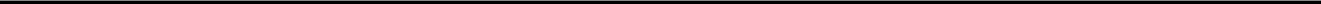 Table of ContentsPrincipal Financial Group, Inc.Notes to Condensed Consolidated Financial Statements – (continued)June 30, 2022(Unaudited)Financial liabilities subject to master netting agreements or similar agreements were as follows:Gross amounts not offset in theconsolidated statementsof financial positionThe gross amount of recognized derivative liabilities is reported with other liabilities on the consolidated statements of financial position. The above excludes derivative liabilities, which are primarily embedded derivatives that are not subject to master netting agreements or similar agreements. The gross amounts of derivative liabilities are not netted against offsetting assets for presentation on the consolidated statements of financial position.Represents amount of offsetting derivative assets that are subject to an enforceable master netting agreement or similar agreement that are not netted against the gross derivative liabilities for presentation on the consolidated statements of financial position.The financial instruments that are subject to master netting agreements or similar agreements include right of setoff provisions. Derivative instruments include provisions to setoff positions covered under the agreements with the same counterparties and provisions to setoff positions outside of the agreements with the same counterparties in the event of default by one of the parties. Derivative instruments also include collateral or variation margin provisions, which are generally settled daily with each counterparty. See Note 4, Derivative Financial Instruments, for further details.Repurchase and reverse repurchase agreements include provisions to setoff other repurchase and reverse repurchase balances with the same counterparty. Repurchase and reverse repurchase agreements also include collateral provisions with the counterparties. For reverse repurchase agreements we require the counterparties to pledge collateral with a value greater than the amount of cash transferred. We have the right but do not sell or repledge collateral received in reverse repurchase agreements. Repurchase agreements are structured as secured borrowings for all counterparties. We pledge fixed maturities available-for-sale, which the counterparties have the right to sell or repledge. Interest incurred on repurchase agreements is reported as part of operating expenses on the consolidated statements of operations. Net proceeds related to repurchase agreements are reported as a component of financing activities on the consolidated statements of cash flows. We did not have any outstanding repurchase agreements as of June 30, 2022 and December 31, 2021.4. Derivative Financial InstrumentsDerivatives are generally used to hedge or reduce exposure to market risks associated with assets held or expected to be purchased or sold and liabilities incurred or expected to be incurred. Derivatives are used to change the characteristics of our asset/liability mix consistent with our risk management activities. Derivatives are also used in asset replication strategies.Types of Derivative InstrumentsInterest Rate ContractsInterest rate risk is the risk we will incur economic losses due to adverse changes in interest rates. Sources of interest rate risk include the difference between the maturity and interest rate changes of assets with the liabilities they support, timing differences between the pricing of liabilities and the purchase or procurement of assets and changing cash flow profiles from original projections due to prepayment options embedded within asset and liability contracts. We use various derivatives to manage our exposure to fluctuations in interest rates.37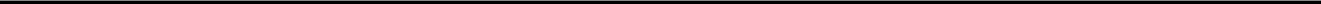 Table of ContentsPrincipal Financial Group, Inc.Notes to Condensed Consolidated Financial Statements – (continued)June 30, 2022(Unaudited)Interest rate swaps are contracts in which we agree with other parties to exchange, at specified intervals, the difference between fixed rate and/or floating rate interest amounts based upon designated market rates or rate indices and an agreed upon notional principal amount. Generally, no cash is exchanged at the outset of the contract and no principal payments are made by any party. Cash is paid or received based on the terms of the swap. We use interest rate swaps primarily to more closely match the interest rate characteristics of assets and liabilities and to mitigate the risks arising from timing mismatches between assets and liabilities (including duration mismatches). We also use interest rate swaps to hedge against changes in the value of assets we anticipate acquiring and other anticipated transactions and commitments. Interest rate swaps are used to hedge against changes in the value of the guaranteed minimum withdrawal benefit (“GMWB”) liability. The GMWB rider on our variable annuity products provides for guaranteed minimum withdrawal benefits regardless of the actual performance of various equity and/or fixed income funds available with the product.Interest rate options, including interest rate caps and interest rate floors, which can be combined to form interest rate collars, are contracts that entitle the purchaser to pay or receive the amounts, if any, by which a specified market rate exceeds a cap strike interest rate, or falls below a floor strike interest rate, respectively, at specified dates. We use interest rate options to manage prepayment risks in our assets and minimum guaranteed interest rates and lapse risks in our liabilities.A swaption is an option to enter into an interest rate swap at a future date. We have purchased swaptions to hedge interest rate exposure for certain assets and liabilities. Swaptions not only hedge against the downside risk, but also allow us to take advantage of any upside benefits.In exchange-traded futures transactions, we agree to purchase or sell a specified number of contracts, the values of which are determined by the values of designated classes of securities, and to post variation margin on a daily basis in an amount equal to the difference in the daily market values of those contracts. We enter into exchange-traded futures with regulated futures commissions merchants who are members of a trading exchange. We use exchange-traded futures to hedge against changes in value of the GMWB liability.Interest rate forwards, including to be announced (“TBA”) forwards, bond forwards and treasury forwards, are contracts to take delivery of a fixed income security at a specified price at a future date. TBA forwards deliver government guaranteed mortgage-backed securities. Bond forwards and treasury forwards deliver corporate and U.S. Treasury bonds, respectively. At inception of the TBA and treasury forward contracts we do not intend to take physical delivery. We intend to take delivery of the bond forwards referencing corporate bonds. We have used TBA forwards to gain exposure to the investment risk and return of agency mortgage-backed security pools in order to reduce asset and liability duration mismatch. Treasury forwards are used to hedge against changes in the value of the GMWB liability. Bond forwards are used to gain leverage through synthetic exposure during the forward period and fix the purchase price of a bond at a specified date in future.Foreign Exchange ContractsForeign currency risk is the risk we will incur economic losses due to adverse fluctuations in foreign currency exchange rates. This risk arises from foreign currency-denominated funding agreements issued to nonqualified institutional investors in the international market, foreign currency-denominated fixed maturity and equity securities, and our international operations, including expected cash flows and potential acquisition and divestiture activity. We use various derivatives to manage our exposure to fluctuations in foreign currency exchange rates.Currency swaps are contracts in which we agree with other parties to exchange, at specified intervals, a series of principal and interest payments in one currency for that of another currency. Generally, the principal amount of each currency is exchanged at the beginning and termination of the currency swap by each party. The interest payments are primarily fixed-to-fixed rate; however, they may also be fixed-to-floating rate or floating-to-fixed rate. These transactions are entered into pursuant to master agreements that provide for a single net payment to be made by one counterparty for payments made in the same currency at each due date. We use currency swaps to reduce market risks from changes in currency exchange rates with respect to investments or liabilities denominated in foreign currencies that we either hold or intend to acquire or sell.38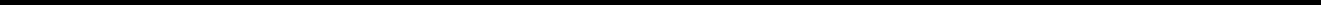 Table of ContentsPrincipal Financial Group, Inc.Notes to Condensed Consolidated Financial Statements – (continued)June 30, 2022(Unaudited)Currency forwards are contracts in which we agree with other parties to deliver or receive a specified amount of an identified currency at a specified future date. Typically, the price is agreed upon at the time of the contract and payment for such a contract is made at the specified future date. We use currency forwards to reduce market risks from changes in currency exchange rates with respect to investments or liabilities denominated in foreign currencies that we either hold or intend to acquire or sell. We use currency forwards to hedge certain foreign-denominated real estate funds in our domestic operations and net equity investments in foreign operations, including certain sponsored investment funds.Currency options are contracts that give the holder the right, but not the obligation to buy or sell a specified amount of the identified currency within a limited period of time at a contracted price. The contracts are net settled in cash, based on the differential in the current foreign exchange rate and the strike price. Purchased and sold options can be combined to form a foreign currency collar where we receive a payment if the foreign exchange rate is below the purchased option strike price and make a payment if the foreign exchange rate is above the sold option strike price. We have used currency options to hedge expected cash flows from our foreign operations.Equity ContractsEquity risk is the risk that we will incur economic losses due to adverse fluctuations in common stock prices. We use various derivatives to manage our exposure to equity risk, which arises from products in which the return or interest we credit is tied to an external equity index as well as products subject to minimum contractual guarantees.We purchase equity call spreads (“option collars”) to hedge the equity participation rates promised to contractholders in conjunction with our fixed deferred annuity and universal life products that credit interest based on changes in an external equity index. We use exchange-traded futures and equity put options to hedge against changes in the value of the GMWB liability related to the GMWB rider on our variable annuity product. The premium associated with certain options is paid quarterly over the life of the option contract.Credit ContractsCredit risk relates to the uncertainty associated with the continued ability of a given obligor to make timely payments of principal and interest. We use credit default swaps to enhance the return on our investment portfolio by providing comparable exposure to fixed income securities that might not be available in the primary market. They are also used to hedge credit exposures in our investment portfolio. Credit derivatives are used to sell or buy credit protection on an identified name or names on an unfunded or synthetic basis in return for receiving or paying a quarterly premium. The premium generally corresponds to a referenced name’s credit spread at the time the agreement is executed. In cases where we sell protection, we also buy a quality cash bond to match against the credit default swap, thereby entering into a synthetic transaction replicating a cash security. When selling protection, if there is an event of default by the referenced name, as defined by the agreement, we are obligated to pay the counterparty the referenced amount of the contract and receive in return the referenced security in a principal amount equal to the notional value of the credit default swap.Other ContractsEmbedded Derivatives. We purchase or issue certain financial instruments or products that contain a derivative instrument that is embedded in the financial instrument or product. When it is determined that the embedded derivative possesses economic characteristics that are not clearly or closely related to the economic characteristics of the host contract and a separate instrument with the same terms would qualify as a derivative instrument, the embedded derivative is bifurcated from the host instrument for measurement purposes. The embedded derivative, which is reported with the host instrument in the consolidated statements of financial position, is carried at fair value.We offer group annuity contracts that have guaranteed separate accounts as an investment option. We also offer funds with embedded fixed rate guarantees as investment options in our defined contribution plans in Hong Kong.39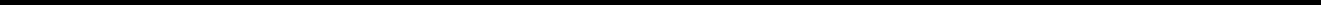 Table of ContentsPrincipal Financial Group, Inc.Notes to Condensed Consolidated Financial Statements – (continued)June 30, 2022(Unaudited)We have fixed deferred annuities and universal life products that credit interest based on changes in an external equity index. We also have certain variable annuity products with a GMWB rider, which allows the customer to make withdrawals of a specified annual amount, either for a fixed number of years or for the lifetime of the customer, even if the account value is fully exhausted. Declines in the equity markets may increase our exposure to benefits under contracts with the GMWB. We economically hedge the exposure in these contracts, as previously explained.We have a funds withheld payable associated with our coinsurance with funds withheld agreement with Talcott Life & Annuity Re. The funds withheld payable has an embedded total return swap as the total return of the funds withheld assets are transferred to Talcott Life & Annuity Re, which is not based on our own creditworthiness.ExposureOur risk of loss is typically limited to the fair value of our derivative instruments and not to the notional or contractual amounts of these derivatives. We are also exposed to credit losses in the event of nonperformance of the counterparties. Our current credit exposure is limited to the value of derivatives that have become favorable to us. This credit risk is minimized by purchasing such agreements from financial institutions with high credit ratings and by establishing and monitoring exposure limits. We also utilize various credit enhancements, including collateral and credit triggers to reduce the credit exposure to our derivative instruments.Derivatives may be exchange-traded or they may be privately negotiated contracts, which are usually referred to as over-the-counter (“OTC”) derivatives. Certain of our OTC derivatives are cleared and settled through central clearing counterparties (“OTC cleared”), while others are bilateral contracts between two counterparties (“bilateral OTC”). Our derivative transactions are generally documented under International Swaps and Derivatives Association, Inc. (“ISDA”) Master Agreements. Management believes that such agreements provide for legally enforceable set-off and close-out netting of exposures to specific counterparties. Under such agreements, in connection with an early termination of a transaction, we are permitted to set off our receivable from a counterparty against our payables to the same counterparty arising out of all included transactions. For reporting purposes, we do not offset fair value amounts of bilateral OTC derivatives for the right to reclaim cash collateral or the obligation to return cash collateral against fair value amounts recognized for derivative instruments executed with the same counterparties under master netting agreements. OTC cleared derivatives have variation margin that is legally characterized as settlement of the derivative exposure, which reduces their fair value in the consolidated statements of financial position.We posted $653.8 million and $240.8 million in cash and securities under collateral arrangements as of June 30, 2022 and December 31, 2021, respectively, to satisfy collateral and initial margin requirements associated with our derivative credit support agreements and FCM agreements.Certain of our derivative instruments contain provisions that require us to maintain an investment grade rating from each of the major credit rating agencies on our debt. If the ratings on our debt were to fall below investment grade, it would be in violation of these provisions and the counterparties to the derivative instruments could request immediate payment or demand immediate and ongoing full overnight collateralization on derivative instruments in net liability positions. The aggregate fair value, inclusive of accrued interest, of all derivative instruments with credit-risk-related contingent features that were in a liability position without regard to netting under derivative credit support annex agreements as of June 30, 2022 and December 31, 2021, was $504.9 million and $146.3 million, respectively. Cleared derivatives have contingent features that require us to post excess margin as required by the FCM. The terms surrounding excess margin vary by FCM agreement. With respect to derivatives containing collateral provisions, we posted collateral and initial margin of $653.8 million and $240.8 million as of June 30, 2022 and December 31, 2021, respectively, in the normal course of business, which reflects netting under derivative agreements. If the credit-risk-related contingent features underlying these agreements were triggered on June 30, 2022, we would be required to post an additional $78.7 million of collateral to our counterparties.As of June 30, 2022 and December 31, 2021, we had received $145.6 million and $214.9 million, respectively, of cash collateral associated with our derivative credit support annex agreements and FCM agreements, for which we recorded a corresponding liability reflecting our obligation to return the collateral.40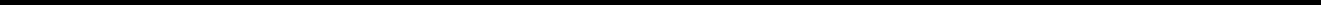 Table of ContentsPrincipal Financial Group, Inc.Notes to Condensed Consolidated Financial Statements – (continued)June 30, 2022(Unaudited)Notional amounts are used to express the extent of our involvement in derivative transactions and represent a standard measurement of the volume of our derivative activity. Notional amounts represent those amounts used to calculate contractual flows to be exchanged and are not paid or received, except for contracts such as currency swaps. Credit exposure represents the gross amount owed to us under derivative contracts as of the valuation date. The notional amounts and credit exposure of our derivative financial instruments by type were as follows:Table of ContentsPrincipal Financial Group, Inc.Notes to Condensed Consolidated Financial Statements – (continued)June 30, 2022(Unaudited)The fair value of our derivative instruments classified as assets and liabilities was as follows:The fair value of derivative assets is reported with other investments on the consolidated statements of financial position.The fair value of derivative liabilities is reported with other liabilities on the consolidated statements of financial position, with the exception of certain embedded derivative liabilities. Embedded derivatives with a net liability fair value of $75.5 million and $356.3 million as of June 30, 2022 and December 31, 2021, respectively, are reported with contractholder funds on the consolidated statements of financial position. Embedded derivatives with a net (asset) liability fair value of $(3,067.3) million as of June 30, 2022, are reported with funds withheld payable on the consolidated statements of financial position.Credit Derivatives SoldWhen we sell credit protection, we are exposed to the underlying credit risk similar to purchasing a fixed maturity security instrument. Our credit derivative contracts sold reference a single name or reference security (referred to as “single name credit default swaps”). These instruments are either referenced in an OTC credit derivative transaction or embedded within an investment structure that has been fully consolidated into our financial statements.These credit derivative transactions are subject to events of default defined within the terms of the contract, which normally consist of bankruptcy, failure to pay, or modified restructuring of the reference entity and/or issue. If a default event occurs for a reference name or security, we are obligated to pay the counterparty an amount equal to the notional amount of the credit derivative transaction. As a result, our maximum future payment is equal to the notional amount of the credit derivative. In certain cases, we also may have purchased credit protection with identical underlyings to certain of our sold protection transactions. As of June 30, 2022 and December 31, 2021, we did not purchase credit protection relating to our sold protection transactions. In certain circumstances, our potential loss could also be reduced by any amount recovered in the default proceedings of the underlying credit name.42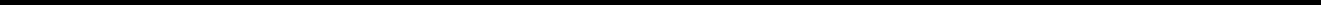 Table of ContentsPrincipal Financial Group, Inc.Notes to Condensed Consolidated Financial Statements – (continued)June 30, 2022(Unaudited)The following tables show our credit default swap protection sold by types of contract, types of referenced/underlying asset class and external agency rating for the underlying reference security. The maximum future payments are undiscounted and have not been reduced by the effect of any offsetting transactions, collateral or recourse features described above.Fair Value and Cash Flow HedgesFair Value HedgesWe use fixed-to-floating rate interest rate swaps to more closely align the interest rate characteristics of certain assets and have used them to align the interest rate characteristics of certain liabilities. In general, these swaps are used in asset and liability management to modify duration, which is a measure of sensitivity to interest rate changes.The net interest effect of interest rate swap transactions for derivatives in fair value hedges is recorded as an adjustment to income or expense of the underlying hedged item in our consolidated statements of operations.43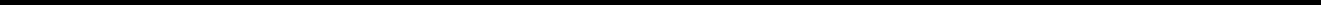 Table of ContentsPrincipal Financial Group, Inc.Notes to Condensed Consolidated Financial Statements – (continued)June 30, 2022(Unaudited)The following amounts were recorded on the consolidated statements of financial position related to cumulative basis adjustments for fair value hedges. The amortized cost includes the amortized cost basis and the fair value hedging basis adjustment.These amounts include the amortized cost basis of closed portfolios used to designate last-of-layer hedging relationships in which the hedged last layer amount is expected to remain at the end of the hedging relationship. As of June 30, 2022 and December 31, 2021, the amortized cost basis of the closed portfolios used in these hedging relationships was $3,401.9 million and $1,390.4 million, respectively, the cumulative basis adjustments associated with these hedging relationships was $(70.6) million and $(3.9) million, respectively, and the amount of the designated hedged items were $1,110.0 million and $510.0 million, respectively.Cash Flow HedgesWe utilize floating-to-fixed rate interest rate swaps to eliminate the variability in cash flows of recognized financial assets and liabilities.We enter into currency exchange swap agreements to convert both principal and interest payments of certain foreign denominated assets and liabilities into U.S. dollar denominated fixed rate instruments to eliminate the exposure to future currency volatility on those items.We use bond forwards and have used floating-to-fixed rate interest rate swaps to hedge forecasted transactions.The net interest effect of interest rate swap and currency swap transactions for derivatives in cash flow hedges is recorded as an adjustment to income or expense of the underlying hedged item in our consolidated statements of operations.The maximum length of time we are hedging our exposure to the variability in future cash flows for forecasted transactions, excluding those related to the payments of variable interest on existing financial assets and liabilities, is 4.7 years. As of June 30, 2022, we had $99.7 million of net losses reported in AOCI on the consolidated statements of financial position related to active hedges of forecasted transactions. If a hedged forecasted transaction is no longer probable of occurring, cash flow hedge accounting is discontinued. If it is probable that the hedged forecasted transaction will not occur, the deferred gain or loss is immediately reclassified from AOCI into net income.The following table shows the effect of derivatives in cash flow hedging relationships on the consolidated statements of financial position.44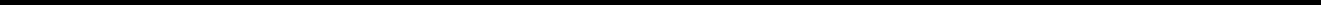 Table of ContentsPrincipal Financial Group, Inc.Notes to Condensed Consolidated Financial Statements – (continued)June 30, 2022(Unaudited)We expect to reclassify net gains of $21.3 million from AOCI into net income in the next 12 months, which includes both net deferred gains on discontinued hedges and net gains on periodic settlements of active hedges. Actual amounts may vary from this amount as a result of market conditions.Effect of Fair Value and Cash Flow Hedges on Consolidated Statements of OperationsThe following tables show the effect of derivatives in fair value and cash flow hedging relationships and the related hedged items on the consolidated statements of operations.Total amounts of consolidated statement of operations line items in which the effects of fair value and cash flow hedges are reported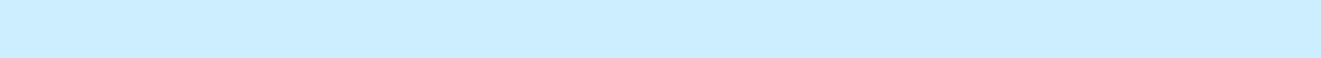 Losses on fair value hedging relationships: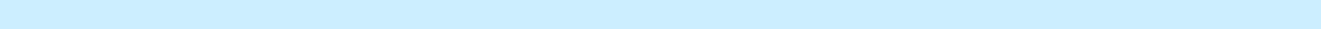 Interest rate contracts: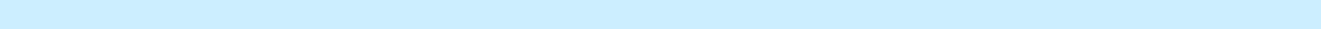 Loss recognized on hedged itemGain recognized on derivatives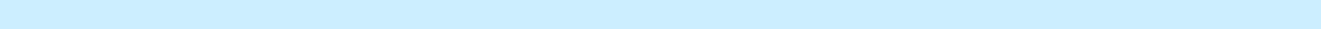 Amortization of hedged item basis adjustmentsAmounts related to periodic settlements on derivatives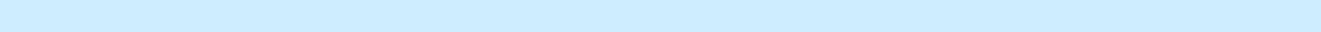 Total loss recognized for fair value hedging relationshipsGains on cash flow hedging relationships: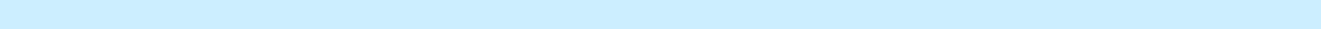 Interest rate contracts: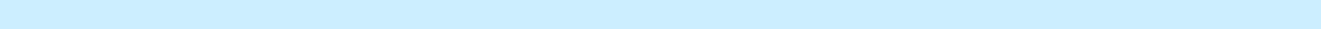 Gain (loss) reclassified from AOCI on derivativesGain reclassified from AOCI as a result that a forecasted transaction is no longer probable of occurring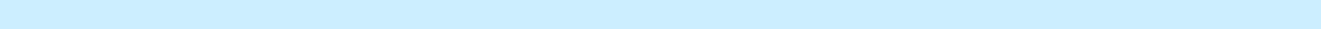 Amounts related to periodic settlements on derivativesForeign exchange contracts: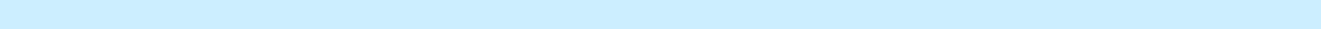 Gain reclassified from AOCI on derivatives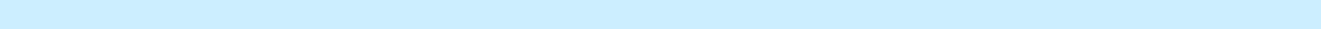 Amounts related to periodic settlements on derivativesTotal gain recognized for cash flow hedging relationshipsFor the three months ended June 30, 202245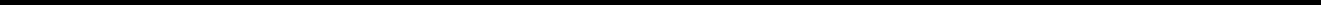 Table of ContentsPrincipal Financial Group, Inc.Notes to Condensed Consolidated Financial Statements – (continued)June 30, 2022(Unaudited)Total amounts of consolidated statement of operations line items in which the effects of fair value and cash flow hedges are reported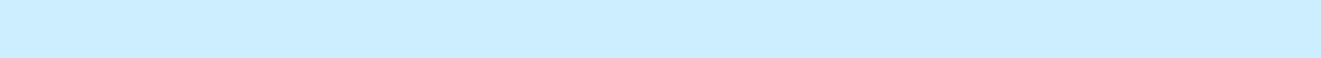 For the three months ended June 30, 2021Table of ContentsPrincipal Financial Group, Inc.Notes to Condensed Consolidated Financial Statements – (continued)June 30, 2022(Unaudited)Table of ContentsPrincipal Financial Group, Inc.Notes to Condensed Consolidated Financial Statements – (continued)June 30, 2022(Unaudited)Total amounts of consolidated statement of operations line items in which the effects of fair value and cash flow hedges are reported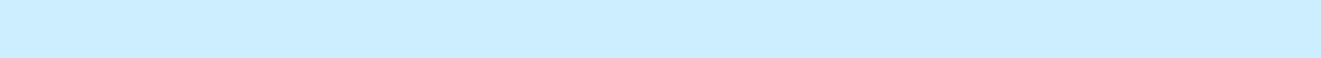 For the six months ended June 30, 2021Net Investment HedgesWe may take measures to hedge our net equity investments in our foreign operations from currency risk. This is accomplished with the use of currency forwards.Gains and losses associated with net investment hedges are recorded in AOCI and will be released into net income if our investment in the foreign operation is sold or substantially liquidated.The following tables show the effect of foreign exchange contracts used to hedge a portion of our net investment in certain sponsored investment funds on the consolidated financial statements.48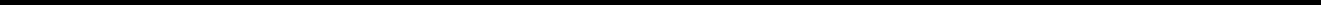 Table of ContentsPrincipal Financial Group, Inc.Notes to Condensed Consolidated Financial Statements – (continued)June 30, 2022(Unaudited)Derivatives Not Designated as Hedging InstrumentsOur use of futures, certain swaptions and swaps, option collars, options and forwards are effective from an economic standpoint, but they have not been designated as hedges for financial reporting purposes. As such, periodic changes in the market value of these instruments, which includes mark-to-market gains and losses as well as periodic and final settlements, primarily flow directly into net realized capital gains (losses) on the consolidated statements of operations. However, the change in fair value of the funds withheld embedded derivative is separately reported on the consolidated statements of operations.The following table shows the effect of derivatives not designated as hedging instruments, including fair value changes of embedded derivatives that have been bifurcated from the host contract, on the consolidated statements of operations.(1) Includes the change in fair value of the funds withheld embedded derivative.5. Deferred Acquisition CostsAcquisition costs deferred and amortized were as follows:Includes adjustments for revisions to estimated gross profits. Amortization for both the three and six months ended June 30, 2022, includes the impact from re-cohorting. Refer to Note 1, Nature of Operations and Significant Accounting Policies, under the caption “Actuarial Balance Re-Cohorting” for further details.49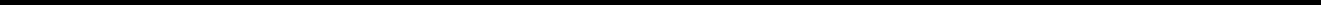 Table of ContentsPrincipal Financial Group, Inc.Notes to Condensed Consolidated Financial Statements – (continued)June 30, 2022(Unaudited)The adjustment for both the three and six months ended June 30, 2022, includes the impact from re-cohorting. Refer to Note 1, Nature of Operations and Significant Accounting Policies, under the caption “Actuarial Balance Re-Cohorting” for further details.Insurance Liabilities Liability for Unpaid ClaimsThe liability for unpaid claims is reported in future policy benefits and claims within our consolidated statements of financial position. Activity associated with unpaid claims was as follows:Incurred liability adjustments relating to prior years, which affected current operations during 2022 and 2021, resulted in part from developed claims for prior years being different than were anticipated when the liabilities for unpaid claims were originally estimated. These trends have been considered in establishing the current year liability for unpaid claims.7. ReinsuranceWe reinsure a portion of the insurance risks associated with our individual disability, traditional life, universal life, medical and long-term care insurance and fixed annuity contracts with significant life insurance risk through reinsurance agreements with unaffiliated reinsurance companies, primarily on a quota share, excess loss, yearly renewable term or coinsurance basis. During the second quarter of 2022, we closed a coinsurance with funds withheld reinsurance transaction with Talcott Life & Annuity Re in which we ceded our in-force U.S. retail fixed annuity and ULSG blocks of business. The economics of the transaction were effective as of January 1, 2022. We use both the reinsurance and deposit methods of accounting for this transaction. For further information about this transaction, refer to Note 1, Nature of Operations and Significant Accounting Policies.We are contingently liable with respect to reinsurance ceded to other companies in the event the reinsurer is unable to meet the obligations it has assumed. As of June 30, 2022, and December 31, 2021, we had $14,121.2 million and $1,186.5 million of net ceded reinsurance recoverables, respectively, which does not reflect potentially offsetting impacts of collateral. As of June 30, 2022, and December 31, 2021, $13,636.4 million, or 99.8%, and $578.0 million, or 95.5%, were with our five largest ceded reinsurers, respectively.50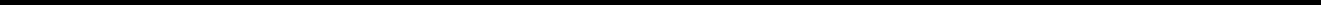 Table of ContentsPrincipal Financial Group, Inc.Notes to Condensed Consolidated Financial Statements – (continued)June 30, 2022(Unaudited)The effects of reinsurance on premiums and other considerations and policy and contract benefits were as follows:The ceded amounts include first quarter 2022 amounts that were ceded to Talcott Life & Annuity Re during the second quarter of 2022.As of June 30, 2022, we had a $9,479.9 million reinsurance deposit receivable.Refer to Note 3, Investments, for information on our financing receivables valuation allowance related to the reinsurance recoverable and deposit receivable.Cost of ReinsuranceA reinsurance asset or liability is established to spread the expected net reinsurance costs or profits over the expected term of the contracts. The cost of reinsurance asset and liability are reported in premiums due and other receivables and the liability for future policy benefits and claims, respectively, on the consolidated statements of financial position. The cost of reinsurance asset and liability included on the consolidated statements of financial position were as follows:Cost of reinsurance amortization of $49.5 million and $(4.3) million for the three months ended June 30, 2022 and 2021, and $43.7 million and $(7.6) million for the six months ended June 30, 2022 and 2021, respectively, was reported in benefits, claims and settlement expenses on the consolidated statements of operations.51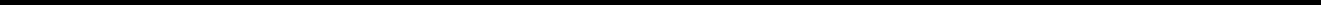 Table of ContentsPrincipal Financial Group, Inc.Notes to Condensed Consolidated Financial Statements – (continued)June 30, 2022(Unaudited)Funds WithheldThe following assets were held in support of our reserves associated with our coinsurance with funds withheld agreement.Certain assets are reported at amortized cost while the fair value of those assets is reflected in the funds withheld liability. We had a $22,530.8 million funds withheld payable as of June 30, 2022, which was net of a $3,067.3 million embedded derivative asset. The change in fair value of the embedded derivative was a $3,067.3 million gain for both the three and six months ended June 30, 2022.While the economic benefits of the funds withheld assets flow to Talcott Life & Annuity Re, we retain physical possession and legal ownership of the assets. Guidelines are in place to ensure the investment risk is appropriately managed. Net investment income and net realized capital gains (losses) related to the assets on the consolidated statements of operations is reported net of the amounts that flow to Talcott Life & Annuity Re. The realized gains and losses that do not flow to Talcott Life & Annuity Re are reported in net realized capital gains (losses) on funds withheld assets on the consolidated statements of operations.8. Income TaxesEffective Income Tax RateOur provision for income taxes may not have the customary relationship of taxes to income. A reconciliation between the U.S.corporate income tax rate and the effective income tax rate was as follows:Table of ContentsPrincipal Financial Group, Inc.Notes to Condensed Consolidated Financial Statements – (continued)June 30, 2022(Unaudited)Employee and Agent Benefits Components of Net Periodic Benefit CostThe components of net periodic benefit cost including the service cost component are included in operating expenses on the consolidated statements of operations.ContributionsOur funding policy for our qualified pension plan is to fund the plan annually in an amount at least equal to the minimum annual contribution required under the Employee Retirement Income Security Act (“ERISA”) and, generally, not greater than the maximum amount that can be deducted for federal income tax purposes. It is too early to determine, but we do not anticipate that we will be required to fund a minimum required contribution under ERISA. Regardless, it is possible that we may fund the qualified and nonqualified pension plans in 2022 for a combined total of up to $75.0 million. During the three and six months ended June 30, 2022, we contributed $22.3 million and $44.7 million to these plans, respectively.Contingencies, Guarantees and Indemnifications Litigation and Regulatory ContingenciesWe are regularly involved in litigation, both as a defendant and as a plaintiff, but primarily as a defendant. Litigation naming us as a defendant ordinarily arises out of our business operations as a provider of asset management and accumulation products and services, individual life insurance, specialty benefits insurance and our investment activities. Some of the lawsuits may be class actions, or purport to be, and some may include claims for unspecified or substantial punitive and treble damages.53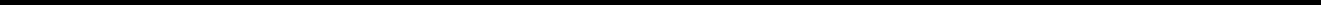 Table of ContentsPrincipal Financial Group, Inc.Notes to Condensed Consolidated Financial Statements – (continued)June 30, 2022(Unaudited)We may discuss such litigation in one of three ways. We accrue a charge to income and disclose legal matters for which the chance of loss is probable and for which the amount of loss can be reasonably estimated. We may disclose contingencies for which the chance of loss is reasonably possible and provide an estimate of the possible loss or range of loss or a statement that such an estimate cannot be made. Finally, we may voluntarily disclose loss contingencies for which the chance of loss is remote in order to provide information concerning matters that potentially expose us to possible losses.In addition, regulatory bodies such as state insurance departments, the SEC, the Financial Industry Regulatory Authority (“FINRA”), the Department of Labor (“DOL”) and other regulatory agencies in the U.S. and in international locations in which we do business, regularly make inquiries and conduct examinations or investigations concerning our compliance with, among other things, insurance laws, securities laws, ERISA and laws governing the activities of broker-dealers. We receive requests from regulators and other governmental authorities relating to industry issues and may receive additional requests, including subpoenas and interrogatories, in the future.On November 12, 2014, Frederick Rozo filed a class action lawsuit in the United States District Court for the Southern District of Iowa against Principal Life and us. We were later dismissed as a defendant. The Plaintiff alleged that defendants breached fiduciary duties and engaged in prohibited transactions under ERISA in connection with a general account guaranteed product known as the Principal Fixed Income Option (“PFIO”). On May 12, 2017, the district court certified a nationwide class of participants and beneficiaries who had funds invested in one of the PFIO contracts. On September 25, 2018, the district court granted Principal Life’s motion for summary judgment. On February 3, 2020, the Eighth Circuit Court of Appeals reversed that ruling and remanded the case back to the district court. A bench trial was held before the district court November 3-10, 2020. The court issued its ruling on April 8, 2021, and found in favor of Principal Life on all claims. The Plaintiff has appealed this ruling to the Eighth Circuit Court of Appeals. Principal Life will continue to aggressively defend the case.While the outcome of any pending or future litigation or regulatory matter cannot be predicted, management does not believe any such matter will have a material adverse effect on our business or financial position. As of June 30, 2022, we had no estimated loss accrued related to the legal matter discussed above because we believe the chance of loss from this matter is not probable and the amount of loss cannot be reasonably estimated.To the extent such matters present a reasonably possible chance of loss, we are generally not able to estimate the possible loss or range of loss associated therewith. The outcome of such matters is always uncertain and unforeseen results can occur. It is possible that such outcomes could require us to pay damages or make other expenditures or establish accruals in amounts that we could not estimate at June 30, 2022.Guarantees and IndemnificationsIn the normal course of business, we have provided guarantees to third parties primarily related to former subsidiaries and joint ventures. The terms of these agreements range in duration and often are not explicitly defined. The maximum exposure under these agreements as of June 30, 2022, was approximately $85.0 million. At inception, the fair value of such guarantees was insignificant. In addition, we believe the likelihood is remote that material payments will be required. Therefore, any liability accrued within our consolidated statements of financial position is insignificant. Should we be required to perform under these guarantees, we generally could recover a portion of the loss from third parties through recourse provisions included in agreements with such parties, the sale of assets held as collateral that can be liquidated in the event performance is required under the guarantees or other recourse generally available to us; therefore, such guarantees would not result in a material adverse effect on our business or financial position. While the likelihood is remote, such outcomes could materially affect net income in a particular quarter or annual period. Furthermore, in connection with our contingent funding agreements, we are required to purchase any principal and interest strips of U.S. Treasury securities that are due and not paid from the associated unconsolidated trusts. The maximum exposure under these agreements as of June 30, 2022, was $750.0 million.We manage mandatory privatized social security funds in Chile. By regulation, we have a required minimum guarantee on the funds’ relative return. Because the guarantee has no limitation with respect to duration or amount, the maximum exposure of the guarantee in the future is indeterminable.54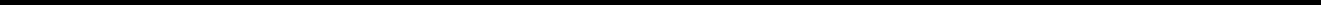 Table of ContentsPrincipal Financial Group, Inc.Notes to Condensed Consolidated Financial Statements – (continued)June 30, 2022(Unaudited)We are also subject to various other indemnification obligations issued in conjunction with divestitures, acquisitions, financing and reinsurance transactions whose terms range in duration and often are not explicitly defined. Certain portions of these indemnifications may be capped, while other portions are not subject to such limitations; therefore, the overall maximum amount of the obligation under the indemnifications cannot be reasonably estimated. At inception, the fair value of such indemnifications was insignificant. In addition, we believe the likelihood is remote that material payments will be required. Therefore, any liability accrued within our consolidated statements of financial position is insignificant. While we are unable to estimate with certainty the ultimate legal and financial liability with respect to these indemnifications, we believe that performance under these indemnifications would not result in a material adverse effect on our business or financial position. While the likelihood is remote, performance under these indemnifications could materially affect net income in a particular quarter or annual period.11. Stockholders’ EquityCommon Stock DividendsIn February 2020, our Board of Directors (“Board”) authorized a share repurchase program of up to $900.0 million of our outstanding common stock, which was completed in November 2021. In June 2021, our Board authorized a share repurchase program of up to $1.2 billion of our outstanding common stock, which has no expiration date. In January 2022, our Board authorized a $1.6 billion increase to the June 2021 share repurchase program authorization, which has no expiration date. Shares repurchased under these programs are accounted for as treasury stock, carried at cost and reflected as a reduction to stockholders’ equity.In March 2022, we entered into an accelerated share repurchase program with a third party financial institution to repurchase$700.0 million of common stock. We received approximately 8.5 million shares at an initial cost of $560.0 million from our counterpartyas of March 31, 2022, which was recorded in treasury stock. The associated $140.0 million forward contract was recorded in additionalpaid-in capital. This program closed in June 2022, at which time an additional 1.4 million shares were delivered based on the $70.53daily volume-weighted average price of our common stock, less a discount, during the term of the program.55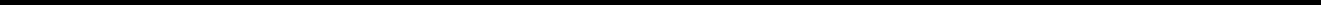 Table of ContentsPrincipal Financial Group, Inc.Notes to Condensed Consolidated Financial Statements – (continued)June 30, 2022(Unaudited)Other Comprehensive LossTable of ContentsPrincipal Financial Group, Inc.Notes to Condensed Consolidated Financial Statements – (continued)June 30, 2022(Unaudited)Net unrealized gains (losses) on available-for-sale securities during the periodReclassification adjustment for (gains) losses included in net income (1)Adjustments for assumed changes in amortization patternsAdjustments for assumed changes in policyholder liabilitiesNet unrealized gains (losses) on available-for-sale securities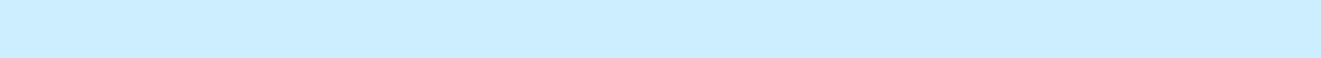 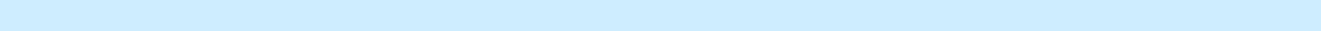 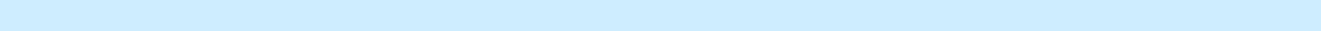 Pre-tax reclassification adjustments relating to available-for-sale securities are reported in net realized capital gains (losses) on the consolidated statements of operations.See Note 4, Derivative Financial Instruments, under the caption “Effect of Fair Value and Cash Flow Hedges on Consolidated Statements of Operations” for further details.Amount is comprised of amortization of prior service cost (benefit) and recognized net actuarial (gain) loss, which is reported in operating expenses on the consolidated statements of operations. See Note 9, Employee and Agent Benefits, under the caption “Components of Net Periodic Benefit Cost” for further details.57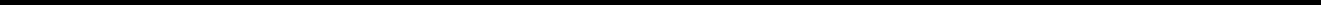 Table of ContentsPrincipal Financial Group, Inc.Notes to Condensed Consolidated Financial Statements – (continued)June 30, 2022(Unaudited)Accumulated Other Comprehensive Income (Loss)Net unrealized losses on available-for-sale securities for which an allowance for credit loss has been recorded were $2.1 million and $29.3 million as of June 30, 2022 and 2021, respectively.Reflects the January 1, 2022, balance associated with our ULSG business that was ceded to Talcott Life & Annuity Re.Noncontrolling InterestInterests held by unaffiliated parties in consolidated entities are reflected in noncontrolling interest, which represents the noncontrolling partners’ share of the underlying net assets of our consolidated subsidiaries. Noncontrolling interest that is not redeemable is reported in the equity section of the consolidated statements of financial position.The noncontrolling interest holders in certain of our consolidated entities maintain an equity interest that is redeemable at the option of the holder, which may be exercised on varying dates. Since redemption of the noncontrolling interest is outside of our control, this interest is excluded from stockholders’ equity and reported separately as redeemable noncontrolling interest on the consolidated statements of financial position. Our redeemable noncontrolling interest primarily relates to consolidated sponsored investment funds for which interests are redeemed at fair value from the net assets of the funds.58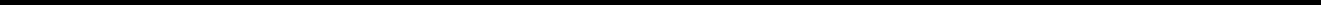 Table of ContentsPrincipal Financial Group, Inc.Notes to Condensed Consolidated Financial Statements – (continued)June 30, 2022(Unaudited)For our redeemable noncontrolling interest related to other consolidated subsidiaries, redemptions are required to be purchased at fair value or a value based on a formula that management intended to reasonably approximate fair value based on a fixed multiple of earnings over a measurement period. The carrying value of the redeemable noncontrolling interest is compared to the redemption value at each reporting period. Any adjustments to the carrying amount of the redeemable noncontrolling interest for changes in redemption value prior to exercise of the redemption option are determined after the attribution of net income or loss of the subsidiary and are recognized in the redemption value as they occur. Adjustments to the carrying value of redeemable noncontrolling interest result in adjustments to additional paid-in capital and/or retained earnings. Adjustments are recorded in retained earnings to the extent the redemption value of the redeemable noncontrolling interest exceeds its fair value and will impact the numerator in our earnings per share calculations. All other adjustments to the redeemable noncontrolling interest are recorded in additional paid-in capital.Following is a reconciliation of the changes in the redeemable noncontrolling interest (in millions):In second quarter 2021, we acquired the remaining interest in Principal Innovations, Inc. and its wholly owned subsidiary, RobustWealth, Inc.12. Fair Value MeasurementsWe use fair value measurements to record fair value of certain assets and liabilities and to estimate fair value of financial instruments not recorded at fair value but required to be disclosed at fair value. Certain financial instruments, particularly policyholder liabilities other than investment contracts, are excluded from these fair value disclosure requirements.Valuation HierarchyFair value is defined as the price that would be received to sell an asset or paid to transfer a liability in an orderly transaction between market participants at the measurement date (an exit price). The fair value hierarchy prioritizes the inputs to valuation techniques used to measure fair value into three levels. The level in the fair value hierarchy within which the fair value measurement in its entirety falls is determined based on the lowest level input that is significant to the fair value measurement in its entirety considering factors specific to the asset or liability.Level 1 – Fair values are based on unadjusted quoted prices in active markets for identical assets or liabilities.Level 2 – Fair values are based on inputs other than quoted prices within Level 1 that are observable for the asset or liability, either directly or indirectly.Level 3 – Fair values are based on at least one significant unobservable input for the asset or liability.59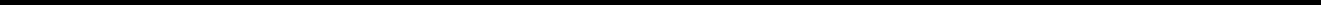 Table of ContentsPrincipal Financial Group, Inc.Notes to Condensed Consolidated Financial Statements – (continued)June 30, 2022(Unaudited)Determination of Fair ValueThe following discussion describes the valuation methodologies and inputs used for assets and liabilities measured at fair value on a recurring basis. The techniques utilized in estimating the fair value of financial instruments are reliant on the assumptions used. Care should be exercised in deriving conclusions about our business, its value or financial position based on the fair value information of financial instruments presented below.Fair value estimates are made based on available market information and judgments about the financial instrument at a specific point in time. Such estimates do not consider the tax impact of the realization of unrealized gains or losses. In addition, the disclosed fair value may not be realized in the immediate settlement of the financial instrument. We validate prices through an investment analyst review process, which includes validation through direct interaction with external sources, review of recent trade activity or use of internal models. In circumstances where broker quotes are used to value an instrument, we generally receive one non-binding quote. Broker quotes are validated through an investment analyst review process, which includes validation through direct interaction with external sources and use of internal models or other relevant information. We did not make any significant changes to our valuation processes during 2022.Fixed MaturitiesFixed maturities include bonds, ABS, redeemable preferred stock and certain non-redeemable preferred securities. When available, the fair value of fixed maturities is based on quoted prices of identical assets in active markets. These are reflected in Level 1 and primarily include U.S. Treasury bonds and actively traded redeemable corporate preferred securities.When quoted prices of identical assets in active markets are not available, our first priority is to obtain prices from third party pricing vendors. We have regular interaction with these vendors to ensure we understand their pricing methodologies and to confirm they are utilizing observable market information. Their methodologies vary by asset class and include inputs such as estimated cash flows, benchmark yields, reported trades, broker quotes, credit quality, industry events and economic events. Fixed maturities with validated prices from pricing services, which includes the majority of our public fixed maturities in all asset classes, are generally reflected in Level 2. Also included in Level 2 are corporate bonds when quoted market prices are not available, for which an internal model using substantially all observable inputs or a matrix pricing valuation approach is used. In the matrix approach, securities are grouped into pricing categories that vary by sector, rating and average life. Each pricing category is assigned a risk spread based on studies of observable public market data from the investment professionals assigned to specific security classes. The expected cash flows of the security are then discounted back at the current Treasury curve plus the appropriate risk spread. Although the matrix valuation approach provides a fair valuation of each pricing category, the valuation of an individual security within each pricing category may also be impacted by company specific factors.If we are unable to price a fixed maturity security using prices from third party pricing vendors or other sources specific to the asset class, we may obtain a broker quote or utilize an internal pricing model specific to the asset utilizing relevant market information, to the extent available and where at least one significant unobservable input is utilized. These are reflected in Level 3 in the fair value hierarchy and can include fixed maturities across all asset classes. As of June 30, 2022, approximately 2% of our total fixed maturities were Level 3 securities valued using internal pricing models.The primary inputs, by asset class, for valuations of the majority of our Level 2 investments from third party pricing vendors or our internal pricing valuation approach are described below.U.S. Government and Agencies/Non-U.S. Governments. Inputs include recently executed market transactions, interest rate yield curves, maturity dates, market price quotations and credit spreads relating to similar instruments.States and Political Subdivisions. Inputs include Municipal Securities Rulemaking Board reported trades, U.S. Treasury and other benchmark curves, material event notices, new issue data and obligor credit ratings.60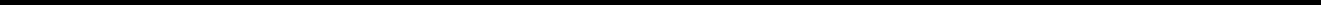 Table of ContentsPrincipal Financial Group, Inc.Notes to Condensed Consolidated Financial Statements – (continued)June 30, 2022(Unaudited)Corporate. Inputs include recently executed transactions, market price quotations, benchmark yields, issuer spreads and observations of equity and credit default swap curves related to the issuer. For private placement corporate securities valued through the matrix valuation approach inputs include the current Treasury curve and risk spreads based on sector, rating and average life of the issuance.RMBS, CMBS, Collateralized Debt Obligations and Other Debt Obligations. Inputs include cash flows, priority of the tranche in the capital structure, expected time to maturity for the specific tranche, reinvestment period remaining and performance of the underlying collateral including prepayments, defaults, deferrals, loss severity of defaulted collateral and, for RMBS, prepayment speed assumptions. Other inputs include market indices and recently executed market transactions.Equity SecuritiesEquity securities include mutual funds, common stock, non-redeemable preferred stock and required regulatory investments. Fair values of equity securities are determined using quoted prices in active markets for identical assets when available, which are reflected in Level 1. When quoted prices are not available, we may utilize internal valuation methodologies appropriate for the specific asset that use observable inputs such as underlying share prices or the NAV, which are reflected in Level 2. Fair values might also be determined using broker quotes or through the use of internal models or analysis that incorporate significant assumptions deemed appropriate given the circumstances and consistent with what other market participants would use when pricing such securities, which are reflected in Level 3.DerivativesThe fair values of exchange-traded derivatives are determined through quoted market prices, which are reflected in Level 1. Exchange-traded derivatives include futures that are settled daily, which reduces their fair value in the consolidated statements of financial position. The fair values of OTC cleared derivatives are determined through market prices published by the clearinghouses, which are reflected in Level 2. The clearinghouses utilize the secured overnight financing rate (“SOFR”) curve in their valuation. Variation margin associated with OTC cleared derivatives is settled daily, which reduces their fair value in the consolidated statements of financial position. The fair values of bilateral OTC derivative instruments are determined using either pricing valuation models that utilize market observable inputs or broker quotes. The majority of our bilateral OTC derivatives are valued with models that use market observable inputs, which are reflected in Level 2. Significant inputs include contractual terms, interest rates, currency exchange rates, credit spread curves, equity prices and volatilities. These valuation models consider projected discounted cash flows, relevant swap curves and appropriate implied volatilities. Certain bilateral OTC derivatives utilize unobservable market data, primarily independent broker quotes that are nonbinding quotes based on models that do not reflect the result of market transactions, which are reflected in Level 3.Our non-cleared derivative contracts are generally documented under ISDA Master Agreements, which provide for legally enforceable set-off and close-out netting of exposures to specific counterparties. Collateral arrangements are bilateral and based on current ratings of each entity. We utilize the SOFR curve to value our positions. Counterparty credit risk is routinely monitored to ensure our adjustment for nonperformance risk is appropriate. Our centrally cleared derivative contracts are conducted with regulated centralized clearinghouses, which provide for daily exchange of cash collateral or variation margin equal to the difference in the daily market values of those contracts that eliminates the nonperformance risk on these trades.Interest Rate Contracts. For non-cleared contracts, which include interest rate swaps and have included swaptions, we use discounted cash flow valuation techniques to determine the fair value using observable swap curves as the inputs. These are reflected in Level 2. We have forward contracts for which we obtain prices from third party pricing vendors. These are reflected in Level 2. For centrally cleared contracts we use published prices from clearinghouses. These are reflected in Level 2. In addition, we had interest rate options that were valued using broker quotes. These were reflected in Level 3.61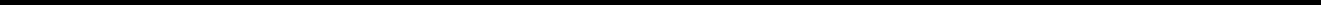 Table of ContentsPrincipal Financial Group, Inc.Notes to Condensed Consolidated Financial Statements – (continued)June 30, 2022(Unaudited)Foreign Exchange Contracts. We use discounted cash flow valuation techniques that utilize observable swap curves and exchange rates as the inputs to determine the fair value of foreign currency swaps. These are reflected in Level 2. Currency forwards are and currency options were valued using observable market inputs, including forward currency exchange rates. These are reflected in Level 2. In addition, we had a limited number of non-standard currency swaps that were valued using broker quotes. These were reflected within Level 3.Equity Contracts. We use an option pricing model using observable implied volatilities, dividend yields, index prices and swap curves as the inputs to determine the fair value of equity options. These are reflected in Level 2.Credit Contracts. We use either the ISDA Credit Default Swap Standard discounted cash flow model that utilizes observable default probabilities and recovery rates as inputs to determine the fair value of credit default swaps. These are reflected in Level 2. In addition, we have a limited number of credit default swaps that are valued using broker quotes. These are reflected within Level 3.Other InvestmentsOther investments reported at fair value include invested assets of consolidated sponsored investment funds, unconsolidated sponsored investment funds, other investment funds reported at fair value, equity method real estate investments for which the fair value option was elected and certain redeemable and nonredeemable preferred stock.Invested assets of consolidated sponsored investment funds include equity securities, fixed maturities and derivative assets, for which fair values are determined as previously described, and are reflected in Level 1 and Level 2.The fair value of unconsolidated sponsored investment funds and other investment funds is determined using the NAV of the fund. The NAV of the fund represents the price at which we would be able to initiate a transaction. Investments for which the NAV represents a quoted price in an active market for identical assets are reflected in Level 1. Investments that do not have a quoted price in an active market are reflected in Level 2.Equity method real estate investments for which the fair value option was elected were reflected in Level 3. The equity method real estate investments consisted of underlying real estate and debt. The real estate fair value was estimated using a discounted cash flow valuation model that utilized public real estate market data inputs such as transaction prices, market rents, vacancy levels, leasing absorption, market cap rates and discount rates. The debt fair value was estimated using a discounted cash flow analysis based on our incremental borrowing rate for similar borrowing arrangements. The last equity method real estate investment for which the fair value option was elected was sold in the third quarter of 2021.Cash EquivalentsCertain cash equivalents are reported at fair value on a recurring basis and include money market instruments and other short-term investments with maturities of three months or less. Fair values of these cash equivalents may be determined using public quotations, when available, which are reflected in Level 1. When public quotations are not available, because of the highly liquid nature of these assets, carrying amounts may be used to approximate fair values, which are reflected in Level 2.62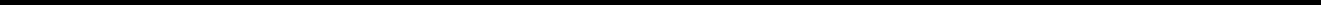 Table of ContentsPrincipal Financial Group, Inc.Notes to Condensed Consolidated Financial Statements – (continued)June 30, 2022(Unaudited)Separate Account AssetsSeparate account assets include equity securities, debt securities, cash equivalents and derivative instruments, for which fair values are determined as previously described, and are reflected in Level 1, Level 2 and Level 3. Separate account assets also include commercial mortgage loans, for which the fair value is estimated by discounting the expected total cash flows using market rates that are applicable to the yield, credit quality and maturity of the loans. The market clearing spreads vary based on mortgage type, weighted average life, rating and liquidity. These are reflected in Level 3. Finally, separate account assets include real estate, for which the fair value is estimated using discounted cash flow valuation models that utilize various public real estate market data inputs. In addition, each property is appraised annually by an independent appraiser. The real estate included in separate account assets is recorded net of related mortgage encumbrances for which the fair value is estimated using discounted cash flow analysis based on our incremental borrowing rate for similar borrowing arrangements. The real estate within the separate accounts is reflected in Level 3.Investment and Universal Life ContractsCertain universal life, annuity and other investment contracts include embedded derivatives that have been bifurcated from the host contract and are measured at fair value on a recurring basis, which are reflected in Level 3. The key assumptions for calculating the fair value of the embedded derivative liabilities are market assumptions (such as equity market returns, interest rate levels, market volatility and correlations) and policyholder behavior assumptions (such as lapse, mortality, utilization and withdrawal patterns). Risk margins are included in the policyholder behavior assumptions. The assumptions are based on a combination of historical data and actuarial judgment. The embedded derivative liabilities are valued using models that incorporate a spread reflecting our own creditworthiness.The assumption for our own nonperformance risk for investment contracts and any embedded derivatives bifurcated from certain universal life, annuity and investment contracts is based on the current market credit spreads for debt-like instruments we have issued and are available in the market.Funds Withheld PayableThe funds withheld payable includes an embedded derivative that has been bifurcated from the host contract and is measured at fair value on a recurring basis, which is reflected in Level 3. The fair value is determined based on the change in the estimated fair value of the underlying funds withheld investments. The fair value of these assets is determined as previously described.Other LiabilitiesDerivative liabilities of consolidated sponsored investment funds are reported at fair value within other liabilities. Fair values of these derivatives are determined as previously described and are reflected in Level 2.63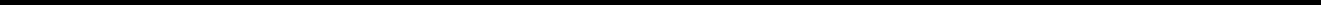 Table of ContentsPrincipal Financial Group, Inc.Notes to Condensed Consolidated Financial Statements – (continued)June 30, 2022(Unaudited)Assets and Liabilities Measured at Fair Value on a Recurring BasisAssets and liabilities measured at fair value on a recurring basis were as follows:Table of ContentsPrincipal Financial Group, Inc.Notes to Condensed Consolidated Financial Statements – (continued)June 30, 2022(Unaudited)Primarily consists of collateralized loan obligations backed by secured corporate loans.Within the consolidated statements of financial position, derivative assets are reported with other investments and derivative liabilities are reported with other liabilities. The amounts are presented gross in the tables above to reflect the presentation on the consolidated statements of financial position; however, are presented net for purposes of the rollforward in the Changes in Level 3 Fair Value Measurements tables. Refer to Note 4, Derivative Financial Instruments, for further information on fair value by class of derivative instruments.Includes bifurcated embedded derivatives that are reported at net asset (liability) fair value within the same line item in the consolidated statements of financial position in which the host contract is reported. The funds withheld payable embedded derivative could be in either an asset or (liability) position.Certain investments are measured at fair value using the NAV per share (or its equivalent) practical expedient and have not been classified in the fair value hierarchy. Other investments using the NAV practical expedient consist of certain fund interests that are restricted until maturity with unfunded commitments totaling $8.5 million and $10.2 million as of June 30, 2022 and December 31, 2021, respectively. Separate account assets using the NAV practical expedient consist of hedge funds and a real estate fund with varying investment strategies that also have a variety of redemption terms and conditions. We do not have unfunded commitments associated with these funds.65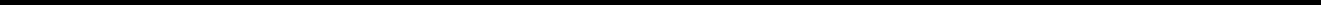 Table of ContentsPrincipal Financial Group, Inc.Notes to Condensed Consolidated Financial Statements – (continued)June 30, 2022(Unaudited)Changes in Level 3 Fair Value MeasurementsThe reconciliation for all assets and liabilities measured at fair value on a recurring basis using significant unobservable inputs (Level 3) was as follows:66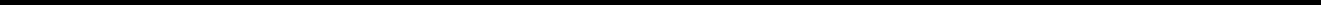 Table of ContentsPrincipal Financial Group, Inc.Notes to Condensed Consolidated Financial Statements – (continued)June 30, 2022(Unaudited)Gains and losses for separate account assets do not impact net income as the change in value of separate account assets is offset by a change in value of separate account liabilities. Foreign currency translation adjustments related to the Principal International segment separate account assets are recorded in AOCI and are offset by foreign currency translation adjustments of the corresponding separate account liabilities.67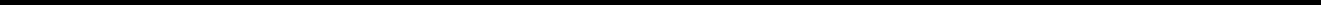 Table of ContentsPrincipal Financial Group, Inc.Notes to Condensed Consolidated Financial Statements – (continued)June 30, 2022(Unaudited)Both realized gains (losses) and mark-to-market unrealized gains (losses) are generally reported in net realized capital gains (losses), net realized capital gains (losses) on funds withheld assets or change in fair value of funds withheld embedded derivative within the consolidated statements of operations. Realized and unrealized gains (losses) on certain securities with an investment objective to realize economic value through mark-to-market changes are reported in net investment income within the consolidated statements of operations. Changes in unrealized gains (losses) included in net income relating to positions still held were:Changes in unrealized gains (losses) included in OCI, including foreign currency translation adjustments related to our Principal International segment, relating to positions still held were:Table of ContentsPrincipal Financial Group, Inc.Notes to Condensed Consolidated Financial Statements – (continued)June 30, 2022(Unaudited)(4) Gross purchases, sales, issuances and settlements were:Table of ContentsPrincipal Financial Group, Inc.Notes to Condensed Consolidated Financial Statements – (continued)June 30, 2022(Unaudited)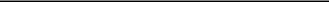 Issuances and settlements include amounts related to mortgage encumbrances associated with real estate in our separate accounts.70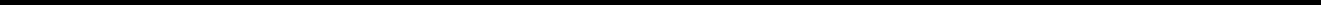 Table of ContentsPrincipal Financial Group, Inc.Notes to Condensed Consolidated Financial Statements – (continued)June 30, 2022(Unaudited)TransfersTransfers of assets and liabilities measured at fair value on a recurring basis between fair value hierarchy levels were as follows:Table of ContentsPrincipal Financial Group, Inc.Notes to Condensed Consolidated Financial Statements – (continued)June 30, 2022(Unaudited)Assets transferred into Level 3 during the three and six months ended June 30, 2022 and 2021, primarily included those assets for which we are now unable to obtain pricing from a recognized third party pricing vendor as well as assets that were previously priced using a matrix valuation approach that may no longer be relevant when applied to asset-specific situations.Assets transferred out of Level 3 during the three and six months ended June 30, 2022, primarily included those assets for which we are now able to obtain pricing from a recognized third party pricing vendor or from internal models using substantially all market observable information.Quantitative Information about Level 3 Fair Value MeasurementsThe following table provides quantitative information about the significant unobservable inputs used for recurring fair value measurements categorized within Level 3, excluding assets and liabilities for which significant quantitative unobservable inputs are not developed internally, which primarily consists of those valued using broker quotes. The funds withheld payable embedded derivative is excluded from the table as the determination of its fair value incorporates the fair value of the invested assets supporting the reinsurance agreement. Refer to “Assets and liabilities measured at fair value on a recurring basis” for a complete valuation hierarchy summary.72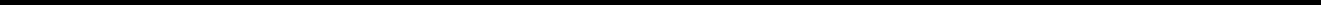 Table of ContentsPrincipal Financial Group, Inc.Notes to Condensed Consolidated Financial Statements – (continued)June 30, 2022(Unaudited)73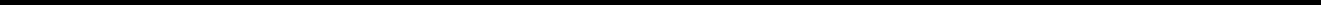 Table of ContentsPrincipal Financial Group, Inc.Notes to Condensed Consolidated Financial Statements – (continued)June 30, 2022(Unaudited)74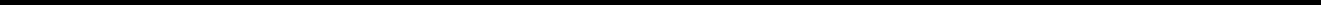 Table of ContentsPrincipal Financial Group, Inc.Notes to Condensed Consolidated Financial Statements – (continued)June 30, 2022(Unaudited)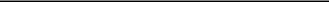 Represents market comparable interest rate or an index adjusted rate used as the base rate in the discounted cash flow analysis prior to any illiquidity or other adjustments, where applicable.Revenue multiples are amounts used when we have determined market participants would use such multiples to value the investments.Represents the range of rate curves used in the valuation analysis that we have determined market participants would use when pricing the instrument. Derived from interpolation between various observable swap rates.This input factor is the number of contractholders taking withdrawals as well as the amount and timing of the withdrawals and a range does not provide a meaningful presentation.This input is based on an appropriate industry mortality table and a range does not provide a meaningful presentation.Includes bifurcated embedded derivatives that are reported at net asset (liability) fair value within the same line item in the consolidated statements of financial position in which the host contract is reported.Market comparable discount rates are used as the base rate in the discounted cash flows used to determine the fair value of certain assets. The use of a higher or lower discount rate would have caused the fair value of the assets to significantly decrease or increase, respectively. Additionally, we may adjust the base discount rate or the modeled price by applying an illiquidity premium given the highly structured nature of certain assets. The use of a higher or lower illiquidity premium would have caused significant decreases or increases, respectively, in the fair value of the asset.Embedded derivatives within our investment and universal life contracts liability can be in either an asset or liability position, depending on certain inputs at the reporting date. Increases to an asset or decreases to a liability are described as increases to fair value. The use of a higher or lower market volatility would have caused significant decreases or increases, respectively, in the fair value of embedded derivatives in investment and universal life contracts. Long duration interest rates are used as the mean return when projecting the growth in the value of associated account value and impact the discount rate used in the discounted future cash flows valuation. The amount of claims will increase if account value is not sufficient to cover guaranteed withdrawals. The use of higher or lower risk-free rates would have caused the fair value of the embedded derivative to significantly increase or decrease, respectively. The use of a higher or lower rate for our own credit risks, which impact the rates used to discount future cash flows, would have significantly increased or decreased, respectively, the fair value of the embedded derivative.The use of a lower or higher mortality rate assumption would have caused the fair value of the embedded derivative to decrease or increase, respectively. The use of a lower or higher overall lapse rate assumption would have caused the fair value of the embedded derivative to decrease or increase, respectively. The lapse rate assumption may vary dynamically based on the relationship of the guarantee and associated account value. A stronger or weaker dynamic lapse rate assumption would have caused the fair value of the embedded derivative to decrease or increase, respectively. The utilization rate assumption includes how many contractholders will take withdrawals, when they will take them and how much of their benefit they will take. The use of a higher or lower assumption of the number of contractholders taking withdrawals would have caused the fair value of the embedded derivative to decrease or increase, respectively. Assuming contractholders take withdrawals earlier or later would have caused the fair value of the embedded derivative to decrease or increase, respectively. Assuming contractholders take more or less of their benefit would have caused the fair value of the embedded derivative to decrease or increase, respectively.Assets and Liabilities Measured at Fair Value on a Nonrecurring BasisNo significant assets and liabilities were measured at fair value on a nonrecurring basis for the three and six months ended June 30, 2022 and 2021.75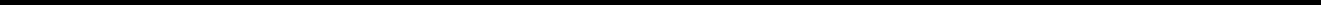 Table of ContentsPrincipal Financial Group, Inc.Notes to Condensed Consolidated Financial Statements – (continued)June 30, 2022(Unaudited)Fair Value OptionWe elected fair value accounting for:Certain real estate ventures that were subject to the equity method of accounting because the nature of the investments was to add value to the properties and generate income from the operations of the properties. Other equity method real estate investments were not fair valued because the investments mainly generated income from the operations of the underlying properties. The last equity method real estate investment for which the fair value option was elected was sold in the third quarter of 2021.The following table presents information regarding the assets and liabilities for which the fair value option was elected.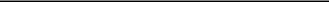 (1) Reported in net investment income on the consolidated statements of operations.Financial Instruments Not Reported at Fair ValueThe carrying value and estimated fair value of financial instruments not recorded at fair value on a recurring basis but required to be disclosed at fair value were as follows:Table of ContentsPrincipal Financial Group, Inc.Notes to Condensed Consolidated Financial Statements – (continued)June 30, 2022(Unaudited)(1) Excludes deposit liabilities without defined or contractual maturities.13. Segment InformationWe provide financial products and services through the following segments: Retirement and Income Solutions, Principal Global Investors, Principal International and U.S. Insurance Solutions. In addition, we have a Corporate segment. The segments are managed and reported separately because they provide different products and services, have different strategies or have different markets and distribution channels.The Retirement and Income Solutions segment provides retirement and related financial products and services primarily to businesses, their employees and other individuals. The segment is organized into Retirement and Income Solutions – Fee, which includes full service accumulation, trust and custody services, individual variable annuities and the acquisition, integration and migration expenses associated with the purchase of the Institutional Retirement & Trust business of Wells Fargo Bank, N.A.; and Retirement and Income Solutions – Spread, which includes investment only, pension risk transfer, banking services and our exited individual fixed annuities business.The Principal Global Investors segment provides asset management services to our asset accumulation business, our insurance operations, the Corporate segment and third party institutional clients. This segment also includes our mutual fund business.The Principal International segment has operations in Latin America (Brazil, Chile and Mexico) and Asia (China, Hong Kong Special Administrative Region and Southeast Asia). We focus on locations with large middle classes, favorable demographics and growing long-term savings, ideally with voluntary or mandatory pension markets. We entered these locations through acquisitions, start-up operations and joint ventures.The U.S. Insurance Solutions segment focuses on solutions for small-to-medium sized businesses and their employees. The segment is organized into Specialty Benefits insurance, which provides group dental and vision insurance, individual and group disability insurance, group life insurance, critical illness, accident, paid family and medical leave and non-medical fee-for-service claims administration; and Individual Life insurance, which includes universal life, variable universal life, indexed universal life, traditional life insurance and our exited ULSG business.77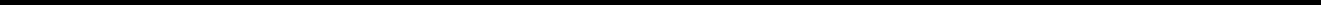 Table of ContentsPrincipal Financial Group, Inc.Notes to Condensed Consolidated Financial Statements – (continued)June 30, 2022(Unaudited)Our Corporate segment manages the assets representing capital that has not been allocated to any other segment. Financial results of the Corporate segment primarily reflect our financing activities (including financing costs), income on capital not allocated to other segments, inter-segment eliminations, income tax risks and certain income, expenses and other adjustments not allocated to the segments based on the nature of such items. Results of Principal Securities, Inc. (“PSI”), our retail broker-dealer and registered investment advisor (“RIA”); and our exited group medical and long-term care insurance businesses are reported in this segment.Management uses segment pre-tax operating earnings in evaluating performance, which is consistent with the financial results provided to and discussed with securities analysts. We determine segment pre-tax operating earnings by adjusting U.S. GAAP income before income taxes for pre-tax net realized capital gains (losses), as adjusted, pre-tax income (loss) from exited business, pre-tax other adjustments that management believes are not indicative of overall operating trends and certain adjustments related to equity method investments and noncontrolling interest. While these items may be significant components in understanding and assessing the consolidated financial performance, management believes the presentation of pre-tax operating earnings enhances the understanding of our results of operations by highlighting pre-tax earnings attributable to the normal, ongoing operations of the business.The pre-tax net realized capital gains (losses), as adjusted, excluded from pre-tax operating earnings reflects consolidated U.S.GAAP pre-tax net realized capital gains (losses) excluding the following items that are included in pre-tax operating earnings:Periodic settlements and accruals on derivative instruments not designated as hedging instruments,Certain market value adjustments of derivatives and embedded derivatives andCertain market value adjustments of derivative instruments used to economically hedge embedded derivatives.Pre-tax income (loss) from exited business includes amounts associated with our exited U.S. retail fixed annuity and ULSG businesses, including strategic review costs and impacts, amortization of reinsurance gain (loss), impacts to actuarial balances of reinsured businesses, net realized capital gains (losses) on funds withheld assets and the change in fair value of the funds withheld embedded derivative. The strategic review costs and impacts primarily include actuarial balance re-cohorting impacts resulting from the Strategic Review and costs to close the Reinsurance Transaction. Impacts to actuarial balances of reinsured business primarily include DAC amortization.Pre-tax net realized capital gains (losses), as adjusted, are further adjusted for:Amortization of hedge accounting book value adjustments for certain discontinued hedges,Certain hedge accounting market value revenue adjustments,Certain market value adjustments to fee revenues,Pre-tax net realized capital gains (losses) adjustments related to equity method investments,Pre-tax net realized capital gains (losses) adjustments related to sponsored investment funds,Recognition of deferred front-end fee revenues for sales charges on retirement and life insurance products and services,Related changes in the amortization pattern of DAC and related actuarial balances,Certain hedge accounting market value expense adjustments andNet realized capital gains (losses) distributed.78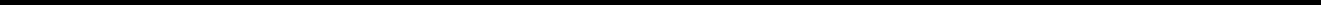 Table of ContentsPrincipal Financial Group, Inc.Notes to Condensed Consolidated Financial Statements – (continued)June 30, 2022(Unaudited)Segment operating revenues reflect consolidated U.S. GAAP total revenues excluding:Net realized capital gains (losses), except periodic settlements and accruals on derivatives not designated as hedging instruments and certain market value adjustments of derivative instruments used to economically hedge embedded derivatives, and their impact on:Amortization of hedge accounting book value adjustments for certain discontinued hedges,Certain hedge accounting market value revenue adjustments,Certain market value adjustments to fee revenues,Pre-tax net realized capital gains (losses) adjustments related to equity method investments,Pre-tax net realized capital gains (losses) adjustments related to sponsored investment funds andRecognition of deferred front-end fee revenues for sales charges on retirement and life insurance products and services.Pre-tax revenues from exited business,Pre-tax other adjustments and income taxes of equity method investments andPre-tax other adjustments management believes are not indicative of overall operating trends.The accounting policies of the segments are consistent with the accounting policies for the consolidated financial statements, with the exception of: (1) pension and OPEB cost allocations, (2) certain expenses deemed to benefit the entire organization and (3) income tax allocations. For purposes of determining pre-tax operating earnings, the segments are allocated the service component of pension and other postretirement benefit costs. The Corporate segment reflects the non-service components of pension and other postretirement benefit costs as assumptions are established and funding decisions are managed from a company-wide perspective. Additionally, the Corporate segment reflects expenses that benefit the entire organization for which the segments are not able to influence the spend. This includes expenses such as public company costs, executive management costs, acquisition and disposition costs, among others. The Corporate segment functions to absorb the risk inherent in interpreting and applying tax law. For purposes of determining non-GAAP operating earnings, the segments are allocated tax adjustments consistent with the positions we took on tax returns. The Corporate segment results reflect any differences between the tax returns and the estimated resolution of any disputes.The following tables summarize select financial information by segment, including operating revenues for our products and services, and reconcile segment totals to those reported in the consolidated financial statements:Table of ContentsPrincipal Financial Group, Inc.Notes to Condensed Consolidated Financial Statements – (continued)June 30, 2022(Unaudited)Reflects inter-segment revenues of $88.6 million and $102.9 million for the three months ended June 30, 2022 and 2021, respectively, $186.0 million and $201.7 million for the six months ended June 30, 2022 and 2021, respectively.Reflects inter-segment revenues of $89.5 million and $71.1 million for the three months ended June 30, 2022 and 2021, respectively, $170.8 million and $144.2 million for the six months ended June 30, 2022 and 2021, respectively.Revenues from exited business is derived as follows:80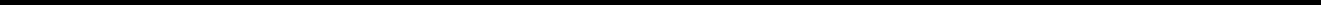 Table of ContentsPrincipal Financial Group, Inc.Notes to Condensed Consolidated Financial Statements – (continued)June 30, 2022(Unaudited)(4) Pre-tax net realized capital gains (losses), as adjusted, is derived as follows:As adjusted before noncontrolling interest capital gains (losses).Pre-tax income (loss) from exited business included:Table of ContentsPrincipal Financial Group, Inc.Notes to Condensed Consolidated Financial Statements – (continued)June 30, 2022(Unaudited)14. Revenues from Contracts with CustomersThe following tables summarize disaggregation of revenues from contracts with customers, including select financial information by segment, and reconcile totals to those reported in the consolidated financial statements. Revenues from contracts with customers are included in fees and other revenues on the consolidated statements of operations.Fees and other revenues not within the scope of the revenue recognition guidance primarily represent revenue on contracts accounted for under the financial instruments or insurance contracts standards.Pre-tax other adjustments relate to the recognition of deferred front-end fee revenues for sales charges on retirement and life insurance products and certain market value adjustments to fee revenues.Retirement and Income Solutions – FeeRetirement and Income Solutions – Fee offers service and trust agreements for defined contribution retirement plans, including 401(k) plans, 403(b) plans, and employee stock ownership plans. The investment components of these service agreements are in the form of mutual fund offerings. In addition, plan sponsor retirement plan trust and custody services are also available through our trust company. Furthermore, services and trust agreements are offered to non-retirement customers including insurance companies, endowments and other financial institutions.Fees and other revenues are earned for administrative activities performed for the defined contribution retirement plans including recordkeeping and reporting as well as trust and custody, asset management and investment services. Fees and other revenues are earned for administrative activities performed for non-retirement plan customers including trust and custody services, defined benefit administration and investment management activities. The majority of these activities are performed daily over time. Fee-for-service transactions are also provided upon client request. These services are considered distinct or grouped into a bundle until a distinct performance obligation is identified. Some performance obligations are considered a series of distinct services, which are substantially the same and have the same pattern of transfer to the customer.82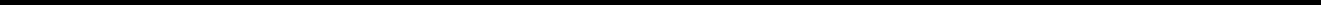 Table of ContentsPrincipal Financial Group, Inc.Notes to Condensed Consolidated Financial Statements – (continued)June 30, 2022(Unaudited)Fees and other revenues can be based on a fixed contractual rate for these services or can be variable based upon contractual rates applied to the market value of the client’s investment portfolio each day. If the consideration for this series of performance obligations is based on daily market value, it is considered variable each day as the services are performed over time. The consideration becomes unconstrained and thus recognized as revenue for each day’s series of distinct services once the market value of the clients’ investment portfolios is determined at market close or carried over at the end of the day for days when the market is closed. Additionally, fixed fees and other revenues are recognized point-in-time as fee-for-service transactions upon completion.The types of revenues from contracts with customers were as follows:Retirement and Income Solutions - SpreadRetirement and Income Solutions – Spread offers individual retirement accounts (“IRAs”) through Principal Bank, which are primarily funded by retirement savings rolled over from qualified retirement plans. The IRAs are held in savings accounts, money market accounts and certificates of deposit. Revenues are earned through fees as the performance of establishing and maintaining IRA accounts is completed. Fee-for-service transactions are also provided upon client request. The establishment fees and annual maintenance fees are accrued into earnings over a period of time using the average account life. Upfront and recurring bank fees are related to performance obligations that have the same pattern of transfer to the customer and are recognized in income over time with control transferred to the customers utilizing the output method. These fees are based on a fixed contractual rate. Fixed fees and other revenues are also recognized point-in-time as fee-for-service transactions upon completion. Additionally, commission income is earned on advisory services provided to customers. The revenues are earned over time as the service is performed based upon contractual rates applied to the market value of the clients’ portfolios.The types of revenues from contracts with customers were as follows:83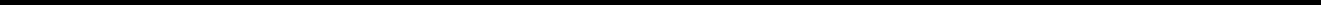 Table of ContentsPrincipal Financial Group, Inc.Notes to Condensed Consolidated Financial Statements – (continued)June 30, 2022(Unaudited)Principal Global InvestorsFees and other revenues earned for asset management, investment advisory and distribution services provided to institutional and retail clients are based largely upon contractual rates applied to the specified amounts of the clients’ portfolios. Each service is a distinct performance obligation, or a series of distinct services that are a single performance obligation in that the services are substantially the same and have the same pattern of transfer to the customer. Fees and other revenues received for performance obligations such as asset management and other services are typically recognized over time utilizing the output method as the service is performed. Performance fees and transaction fees on certain accounts are recognized in income when the probability of significant reversal will not occur upon resolution of the uncertainty, which could be based on a variety of factors such as market performance or other internal metrics. Asset management fees are accrued each month based on the fee terms within the applicable agreement and are generally billed quarterly when values used for the calculation are available. Management fees and performance fees are variable consideration as they are subject to fluctuation based on assets under management (“AUM”) and other constraints. These fees are not recognized until unconstrained at the end of each reporting period.The types of revenues from contracts with customers were as follows:Principal InternationalFees and other revenues are earned for asset management and distribution services provided to retail and institutional clients in addition to trustee and/or administrative services performed for retirement savings plans. Each service is considered a distinct performance obligation; however, if the services are not distinct on their own, we combine them into a distinct bundle or we have a series of distinct services that are substantially the same and have the same pattern of transfer to the customer. Fees and other revenues are typically based upon contractual rates applied to the market value of the clients’ investment portfolios and are considered variable consideration. The transaction price generally includes the amount determined at the end of the reporting period, whereby fees are deducted from the clients’ investment portfolios and are recognized as revenue when no longer constrained and satisfied as the services are performed over time utilizing the output method. In addition, payments to customers can take the form of an incentive given by us to entice the customer to purchase its goods or services. Incentives offered to customers are recognized as part of the transaction price as a reduction of revenue either over the period the customer remains in order to receive the incentive or monthly throughout the life of the contract.Incentive-based fees are recognized in income when the probability of significant reversal will not occur upon the resolution of the uncertainty, which is based on market performance.Fees for managing customers’ mandatory retirement savings accounts in Chile are collected with each monthly deposit made by our customers. If a customer stops contributing before retirement age, we collect no fees but services are still provided. We recognize revenue from these contracts as services are performed over the life of the contract and review annually.84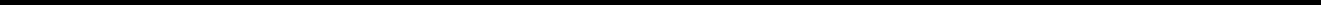 Table of ContentsPrincipal Financial Group, Inc.Notes to Condensed Consolidated Financial Statements – (continued)June 30, 2022(Unaudited)The types of revenues from contracts with customers were as follows:U.S. Insurance SolutionsFees and other revenues are earned for administrative services performed including recordkeeping and reporting services for fee-for-service products, nonqualified benefit plans, separate accounts and dental networks. Services within contracts are not distinct on their own; however, we combine the services into a distinct bundle and account for the bundle as a single performance obligation, which is satisfied over time utilizing the output method as services are rendered. The transaction price corresponds with the performance completed to date, for which the value is recognized as revenue during the period. Variability of consideration is resolved at the end of each period and payments are due when billed.Commission income is earned through sponsored brokerage services. Performance obligations are satisfied at a point in time, upon delivery of a placed case, and the transaction price calculated per the compensation schedule is recognized as revenue.85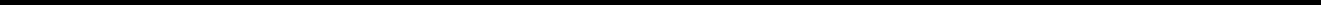 Table of ContentsPrincipal Financial Group, Inc.Notes to Condensed Consolidated Financial Statements – (continued)June 30, 2022(Unaudited)The types of revenues from contracts with customers were as follows:CorporateFees and other revenues are earned on the performance of selling and servicing of securities and related products offered through PSI, an introducing broker-dealer registered with the FINRA.PSI enters into selling and distribution agreements with the obligation to sell or distribute the securities products, such as mutual funds, annuities and products sold through RIAs, to individual clients in return for front-end sales charges, 12b-1 service fees, annuity fees and asset-based fees. Front-end sales charges, 12b-1 fees and annuity fees are related to a single sale and are earned at the time of sale. PSI also enters into agreements with individual customers to provide securities trade execution and custody through a brokerage services platform in return for ticket charge and other service fee revenue. These services are bundled as one single distinct service referred to as brokerage services. This revenue is related to distinct transactions and is earned at a point in time.PSI also enters into agreements with individual customers to provide trade execution, clearing services, custody services and investment research services through our proprietary offered fee-based products. These services are bundled as one single distinct service referred to as advisory services. In addition, for outside RIA business PSI performs sales and distribution services only. The revenues are earned over time as the service is performed utilizing the output method.A majority of our revenue is based upon contractual rates applied to the market value of the clients’ portfolios and considered variable consideration.86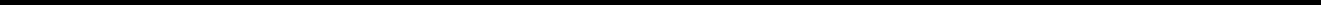 Table of ContentsPrincipal Financial Group, Inc.Notes to Condensed Consolidated Financial Statements – (continued)June 30, 2022(Unaudited)The Corporate segment also includes inter-segment eliminations of fees and other revenues. The types of revenues from contracts with customers were as follows:Contract CostsSales compensation and other incremental costs of obtaining a contract are capitalized and amortized over the period of contract benefit if the costs are expected to be recovered. The contract cost asset, which is included in other assets on the consolidated statements of financial position, was $201.4 million and $193.1 million as of June 30, 2022 and December 31, 2021, respectively.We apply the practical expedient for certain costs where we recognize the incremental costs of obtaining these contracts as an expense when incurred if the amortization period of the assets is one year or less. These costs, along with costs that are not deferrable, are included in operating expenses on the consolidated statements of operations.Deferred contract costs consist primarily of commissions and variable compensation. We amortize capitalized contract costs on a straight-line basis over the expected contract life, reflecting lapses as they are incurred. Deferred contract costs are subject to impairment testing on an annual basis, or when a triggering event occurs that could warrant an impairment. To the extent future revenues less future maintenance expenses are not adequate to cover the asset balance, an impairment is recognized. Amortization expense of $8.6 million and $9.0 million for the three months ended June 30, 2022 and 2021 and $18.2 million and $16.1 million for the six months ended June 30, 2022 and 2021, respectively, was recorded in operating expenses on the consolidated statements of operations and no impairment loss was recognized in relation to the costs capitalized.15. Stock-Based Compensation PlansAs of June 30, 2022, we had the 2021 Stock Incentive Plan, the 2020 Directors Stock Plan, the 2014 Stock Incentive Plan, the Employee Stock Purchase Plan, the 2014 Directors Stock Plan, the Amended and Restated 2010 Stock Incentive Plan, the 2005 Directors Stock Plan, the Stock Incentive Plan and the Directors Stock Plan (“Stock-Based Compensation Plans”). No new grants will be made under the 2020 Directors Stock Plan, the 2014 Stock Incentive Plan, the 2014 Directors Stock Plan, the Amended and Restated 2010 Stock Incentive Plan, the 2005 Directors Stock Plan, the Stock Incentive Plan or the Directors Stock Plan. Under the terms of the 2021 Stock Incentive Plan, grants may be nonqualified stock options, incentive stock options qualifying under Section 422 of the Internal Revenue Code, restricted stock, restricted stock units, stock appreciation rights, performance shares, performance units or other stock-based awards. To date, we have not granted any incentive stock options, restricted stock or performance units under any plans. As part of our fair value process, we assess the impact of material nonpublic information on our share price or expected volatility, as applicable, at the time of grant. No awards in 2022 required a fair value adjustment.As of June 30, 2022, the maximum number of new shares of common stock available for grant under the 2021 Stock Incentive Plan was 23.1 million.87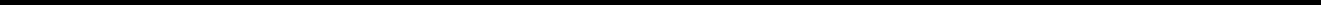 Table of ContentsPrincipal Financial Group, Inc.Notes to Condensed Consolidated Financial Statements – (continued)June 30, 2022(Unaudited)For awards with graded vesting, we use an accelerated expense attribution method. The compensation cost that was charged against net income for stock-based awards granted under the Stock-Based Compensation Plans was as follows:Nonqualified Stock OptionsNo nonqualified stock options were granted to employees during the six months ended June 30, 2022.As of June 30, 2022, we had $1.7 million of total unrecognized compensation cost related to nonvested stock options. The cost is expected to be recognized over a weighted-average service period of approximately 1.4 years.Performance Share AwardsPerformance share awards were granted to certain employees under the 2021 Stock Incentive Plan. Total performance share awards granted were 0.3 million for the six months ended June 30, 2022. The performance share awards granted represent initial target awards and do not reflect potential increases or decreases resulting from the final performance results to be determined at the end of the performance period. The actual number of common shares to be awarded at the end of each performance period will range between 0% and 180% of the initial target awards. Effective in 2022, we added a relative total shareholder return modifier to the performance share awards under which the number of shares ultimately granted is also impacted by our actual shareholder return relative to our S&P 500 Financial Sector Index peer group. The fair value of performance share awards is determined using a Monte Carlo simulation model. The weighted-average grant date fair value of these performance share awards granted was $66.62 per common share.As of June 30, 2022, we had $18.5 million of total unrecognized compensation cost related to nonvested performance share awards granted. The cost is expected to be recognized over a weighted-average service period of approximately 1.7 years.Restricted Stock UnitsRestricted stock units were issued to certain employees and non-employee directors pursuant to the 2021 Stock Incentive Plan. Total restricted stock units granted were 1.1 million for the six months ended June 30, 2022. The fair value of restricted stock units is determined based on the closing stock price of our common shares on the grant date. The weighted-average grant date fair value of these restricted stock units granted was $70.54 per common share.As of June 30, 2022, we had $92.9 million of total unrecognized compensation cost related to nonvested restricted stock unit awards granted. The cost is expected to be recognized over a weighted-average period of approximately 1.9 years.Employee Stock Purchase PlanUnder the Employee Stock Purchase Plan, employees purchased 0.4 million shares for the six months ended June 30, 2022. The weighted average fair value of the discount on the stock purchased was $7.11 per share.As of June 30, 2022, a total of 3.6 million of new shares were available to be made issuable by us for this plan.88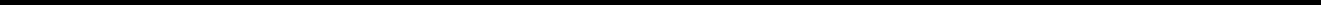 Table of ContentsPrincipal Financial Group, Inc.Notes to Condensed Consolidated Financial Statements – (continued)June 30, 2022(Unaudited)16. Earnings Per Common ShareThe computations of the basic and diluted per share amounts were as follows:The calculation of diluted earnings per share for the three and six months ended June 30, 2022 and 2021, excludes the incremental effect related to certain outstanding stock-based compensation grants due to their anti-dilutive effect.89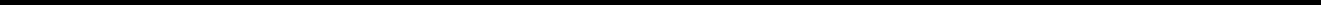 Table of ContentsItem 2. Management’s Discussion and Analysis of Financial Condition and Results of OperationsThe following analysis discusses our financial condition as of June 30, 2022, compared with December 31, 2021, and our consolidated results of operations for the three and six months ended June 30, 2022 and 2021, prepared in conformity with U.S. GAAP. The discussion and analysis includes, where appropriate, factors that may affect our future financial performance. The discussion should be read in conjunction with our Form 10-K, for the year ended December 31, 2021, filed with the SEC and the unaudited condensed consolidated financial statements and the related notes to the financial statements and the other financial information included elsewhere in this Form 10-Q.Forward-Looking InformationOur narrative analysis below contains forward-looking statements intended to enhance the reader’s ability to assess our future financial performance. Forward-looking statements include, but are not limited to, statements that represent our beliefs concerning future operations, strategies, financial results or other developments, and contain words and phrases such as “anticipate,” “believe,” “plan,” “estimate,” “expect,” “intend” and similar expressions. Forward-looking statements are made based upon management’s current expectations and beliefs concerning future developments and their potential effects on us. Such forward-looking statements are not guarantees of future performance.90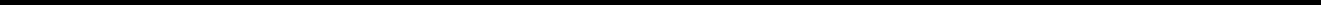 Table of ContentsActual results may differ materially from those included in the forward-looking statements as a result of risks and uncertainties including, but not limited to, the following: (1) adverse capital and credit market conditions may significantly affect our ability to meet liquidity needs, as well as our access to capital and cost of capital; (2) conditions in the global capital markets and the economy generally may materially and adversely affect our business and results of operations; (3) volatility or declines in the equity, bond or real estate markets could reduce our AUM and AUA and may result in investors withdrawing from the markets or decreasing their rates of investment, all of which could reduce our revenues and net income; (4) changes in interest rates or credit spreads or a sustained low interest rate environment may adversely affect our results of operations, financial condition and liquidity, and our net income can vary from period to period; (5) the elimination of LIBOR may affect the value of certain derivatives and floating rate securities we hold or have issued and the profitability of certain real estate lending activity or businesses; (6) our investment portfolio is subject to several risks that may diminish the value of our invested assets and the investment returns credited to customers, which could reduce our sales, revenues, AUM and net income; (7) our valuation of investments and the determinations of the amount of allowances and impairments taken on our investments may include methodologies, estimations and assumptions that are subject to differing interpretations and, if changed, could materially adversely affect our results of operations or financial condition; (8) any impairments of or valuation allowances against our deferred tax assets could adversely affect our results of operations and financial condition; (9) we may face losses on our insurance and annuity products if our actual experience differs significantly from our pricing and reserving assumptions; (10) the pattern of amortizing our DAC asset and other actuarial balances on our universal life-type insurance contracts, participating life insurance policies and certain investment contracts may change, impacting both the level of our DAC asset and other actuarial balances and the timing of our net income; (11) changes in laws or regulations may reduce our profitability or impact how we do business; (12) our ability to pay stockholder dividends, make share repurchases and meet our obligations may be constrained by the limitations on dividends or other distributions Iowa insurance laws impose on Principal Life; (13) changes in accounting standards may adversely affect our reported results of operations and financial condition; (14) litigation and regulatory investigations may affect our financial strength or reduce our profitability; (15) from time to time, we may become subject to tax audits, tax litigation or similar proceedings, and as a result we may owe additional taxes, interest and penalties in amounts that may be material; (16) applicable laws and our certificate of incorporation and by-laws may discourage takeovers and business combinations that some stockholders might consider in their best interests; (17) competition, including from companies that may have greater financial resources, broader arrays of products, higher ratings and stronger financial performance, may impair our ability to retain existing customers, attract new customers and maintain our profitability; (18) a downgrade in our financial strength or credit ratings may increase policy surrenders and withdrawals, reduce new sales, terminate relationships with distributors, impact existing liabilities and increase our cost of capital, any of which could adversely affect our profitability and financial condition; (19) client terminations or withdrawals or changes in investor preferences may lead to a reduction in revenues for our asset management and accumulation businesses; (20) guarantees within certain of our products that protect policyholders may decrease our net income or increase the volatility of our results of operations or financial position under U.S. GAAP if our hedging or risk management strategies prove ineffective or insufficient; (21) our international businesses face political, legal, operational and other risks that could reduce our profitability in those businesses; (22) we face risks arising from fraudulent activities;we face risks arising from our participation in joint ventures; (24) we may need to fund deficiencies in our Closed Block assets; (25) the ongoing COVID-19 pandemic and the resulting financial market impacts could adversely affect our business, results of operations, financial condition and liquidity; (26) our reinsurers could default on their obligations or increase their rates, which could adversely impact our net income and financial condition; (27) we face risks related to our acquisition of Wells Fargo Bank, N.A.’s Institutional Retirement & Trust (“IRT”) business; (28) we face risks arising from future acquisitions of businesses; (29) we face risks in completing the Reinsurance Transaction within the terms or timing contemplated; (30) a pandemic, terrorist attack, military action or other catastrophic event could adversely affect our operations, net income or financial condition; (31) our financial results may be adversely impacted by global climate changes; (32) technological and societal changes may disrupt our business model and impair our ability to retain existing customers, attract new customers and maintain our profitability; (33) damage to our reputation may adversely affect our revenues and profitability; (34) we may not be able to protect our intellectual property and may be subject to infringement claims; (35) if we are unable to attract, develop and retain qualified employees and sales representatives and develop new distribution sources, our results of operations, financial condition and sales of our products may be adversely impacted; (36) interruptions in information technology, infrastructure or other internal or external systems used for our business operations, or a failure to maintain the confidentiality, integrity or availability of data residing on such systems, could disrupt our business, damage our reputation and adversely impact our profitability; (37) loss of key vendor relationships or failure of a vendor to protect information of our customers or employees could adversely affect our business or result in losses and (38) our enterprise risk management framework may not be fully effective in identifying or mitigating all of the risks to which we are exposed.91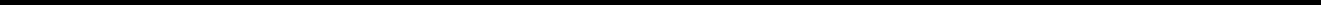 Table of ContentsOverviewWe provide financial products and services through the following reportable segments:Retirement and Income Solutions is organized into Retirement and Income Solutions – Fee, which includes full service accumulation, individual variable annuities, trust and custody services and the acquisition, integration and migration expenses associated with the purchase of the IRT business of Wells Fargo Bank, N.A.; and Retirement and Income Solutions – Spread, which includes investment only, pension risk transfer, banking services and our exited individual fixed annuities business. We offer a comprehensive portfolio of products and services for retirement savings and retirement income:To businesses of all sizes, we offer products and services for defined contribution plans, including 401(k) and 403(b) plans, defined benefit pension plans, nonqualified executive benefit plans, employee stock ownership plan services and pension closeout services. For more basic retirement services, we offer SIMPLE IRAs and payroll deduction plans;To large institutional clients, we also offer investment only products, including investment only guaranteed investment contracts (“GICs”);To employees of businesses and other individuals, we offer the ability to accumulate savings for retirement and other purposes through mutual funds, individual annuities and bank products, along with retirement income options; andTo non-retirement businesses, we offer trust and custody services.Principal Global Investors provides asset management solutions using focused investment teams and U.S. and global fund platforms to deliver diverse investment capabilities including equity, fixed income, multi-asset, real estate and alternatives. Services are provided to clients in our retirement businesses in the U.S. and select emerging markets, U.S. benefits and protection, to our Corporate segment and for third-party clients.Principal International, which offers pension accumulation products and services, mutual funds, asset management, income annuities and life insurance accumulation products through operations in Latin America (Brazil, Chile and Mexico) and Asia (China, Hong Kong Special Administrative Region and Southeast Asia).U.S. Insurance Solutions is organized into Specialty Benefits insurance, which provides group dental and vision insurance, individual and group disability insurance, group life insurance, critical illness, accident, paid family and medical leave and non-medical fee-for-service claims administration; and Individual Life insurance, which includes universal life, variable universal life, indexed universal life, traditional life insurance and our exited ULSG business. We focus our solutions on small-to-medium sized businesses and their employees with an emphasis on business owners, executives and key employees.Corporate, which manages the assets representing capital that has not been allocated to any other segment. Financial results of the Corporate segment primarily reflect our financing activities (including financing costs), income on capital not allocated to other segments, inter-segment eliminations, income tax risks and certain income, expenses and other adjustments not allocated to the segments based on the nature of such items. Results of PSI, our retail broker-dealer and RIA, and our exited group medical and long-term care insurance businesses are reported in this segment.Transactions Affecting Comparability of Results of OperationsReinsurance TransactionDuring the second quarter of 2022, we closed a coinsurance with funds withheld reinsurance transaction with Talcott Life & Annuity Re, a limited liability company organized under the laws of the Cayman Islands and an affiliate of Talcott Resolution Life, Inc., a subsidiary of Sixth Street, pursuant to which we ceded our in-force U.S. retail fixed annuity and ULSG blocks of business. The economics of the Reinsurance Transaction were effective as of January 1, 2022. As such, we recorded impacts for January through June 2022 in our second quarter 2022 results. Therefore, results for the three months ended June 30, 2022, are not comparable to prior periods.92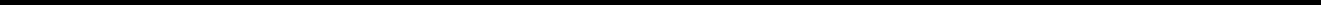 Table of ContentsOther Factors Affecting Comparability of Results of OperationsFluctuations in Foreign Currency to U.S. Dollar Exchange RatesFluctuations in foreign currency to U.S. dollar exchange rates for locations in which we have operations can affect reported financial results. In years when foreign currencies weaken against the U.S. dollar, translating foreign currencies into U.S. dollars results in fewer U.S. dollars to be reported. When foreign currencies strengthen, translating foreign currencies into U.S. dollars results in more U.S. dollars to be reported.Foreign currency exchange rate fluctuations create variances in our financial statement line items. The most significant impact occurs within our Principal International segment where pre-tax operating earnings were negatively impacted $4.7 million and $8.6 million for the three and six months ended June 30, 2022, respectively, as a result of fluctuations in foreign currency to U.S. dollar exchange rates. This impact was calculated by comparing (a) the difference between current year results and prior year results to (b) the difference between current year results and prior year results translated using current year exchange rates for both periods. We use this approach to calculate the impact of exchange rates on all revenue and expense line items. For a discussion of our approaches to managing foreign currency exchange rate risk, see Item 3. “Quantitative and Qualitative Disclosures About Market Risk — Foreign Currency Risk.”Variable Investment IncomeVariable investment income includes certain types of investment returns such as prepayment fees and income (loss) from certain elements of our other alternative asset classes, including results of value-add real estate sales activity. Due to its unpredictable nature, variable investment income may or may not be material to our financial results for a given reporting period and may create variances when comparing different reporting periods. For additional information, see “Investment Results.”Recent Accounting ChangesFor recent accounting changes, see Item 1. “Financial Statements, Notes to Unaudited Condensed Consolidated Financial Statements, Note 1, Nature of Operations and Significant Accounting Policies” under the caption, “Recent Accounting Pronouncements.”93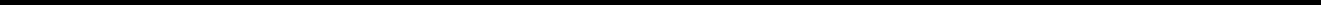 Table of ContentsResults of OperationsThe following table presents summary consolidated financial information for the periods indicated:Three Months Ended June 30, 2022 Compared to Three Months Ended June 30, 2021Net Income Attributable to Principal Financial Group, Inc.Net income attributable to Principal Financial Group, Inc. increased primarily due to the change in fair value of the funds withheld embedded derivative.Total RevenuesPremiums increased $167.5 million for the U.S. Insurance Solutions segment primarily due to a $70.0 million increase in growth in the Specialty Benefits business, as well as a $97.6 million increase in Individual Life premiums related to the Reinsurance Transaction. Partially offsetting this increase was a $58.0 million decrease in premiums for the Retirement and Income Solutions segment primarily due to lower sales of single premium group and our exited individual annuities with life contingencies. The single premium group annuity product, which is typically used to fund defined benefit plan terminations, can generate large premiums from very few customers and therefore premiums tend to vary from period to period.Fees and other revenues decreased $247.7 million for the U.S. Insurance Solutions segment primarily due to the Reinsurance Transaction. Fees and other revenues decreased $42.0 million for the Retirement and Income Solutions segment primarily resulting from declining financial markets.For net investment income and net realized capital gains (losses) variance information, see “Investments — Investment Results” under the captions “Net Investment Income” and “Net Realized Capital Gains (Losses),” respectively.Net realized capital gains on funds withheld assets increased as a result of the sale of funds withheld assets associated with the Reinsurance Transaction in 2022.94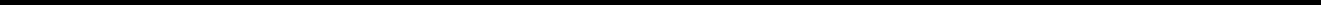 Table of ContentsThe change in the fair value of the funds withheld embedded derivative increased due to the establishment of the funds withheld payable associated with the Reinsurance Transaction in 2022.Total ExpensesBenefits, claims and settlement expenses decreased $392.4 million for the U.S. Insurance Solutions segment primarily due to the Reinsurance Transaction. Benefits, claims and settlement expenses decreased $245.8 million for the Retirement and Income Solutions segment primarily due to a decrease in reserves, stemming from lower sales of single premium group and our exited individual annuities with life contingencies. Benefits, claims and settlement expenses increased $103.7 million for the Principal International segment primarily due to $127.0 million higher inflation based interest crediting rates to customers partially offset by $20.5 million of foreign currency headwinds in Latin America.Operating expenses increased primarily due to $243.7 million of strategic review costs and impacts related to the exited business, which were partially offset by a $55.6 million decrease in amounts credited to employee accounts in a nonqualified defined contribution pension plan.Income TaxesThe effective income tax rate increased to 21% for the three months ended June 30, 2022, from 14% for the three months ended 2021, primarily due to an increase in pre-tax income with no proportionate increase in permanent tax differences. See Item 1. “Financial Statements, Notes to Unaudited Condensed Consolidated Financial Statements, Note 8, Income Taxes” for a reconciliation between the U.S. corporate income tax rate and the effective income tax rate.Six Months Ended June 30, 2022 Compared to Six Months Ended June 30, 2021Net Income Attributable to Principal Financial Group, Inc.Net income attributable to Principal Financial Group, Inc. increased primarily due to the change in fair value of the funds withheld embedded derivative.Total RevenuesPremiums increased $219.3 million for the U.S. Insurance Solutions segment primarily due to $130.3 million from growth in the Specialty Benefits business and $89.2 million in our Individual Life insurance business, primarily related to the Reinsurance Transaction. Partially offsetting this increase was a $40.0 million decrease in premiums for the Retirement and Income Solutions segment primarily due to lower sales of single premium group and our exited individual annuities with life contingencies.Fees and other revenues decreased $234.4 million for the U.S. Insurance Solutions segment primarily due to the Reinsurance Transaction. Fees and other revenues decreased $37.8 million for the Retirement and Income Solutions segment primarily resulting from declining financial markets.For net investment income and net realized capital gains (losses) variance information, see “Investments — Investment Results” under the captions “Net Investment Income” and “Net Realized Capital Gains (Losses),” respectively.Net realized capital gains on funds withheld assets increased as a result of the sale of funds withheld assets associated with the Reinsurance Transaction in 2022.The change in the fair value of the funds withheld embedded derivative increased due to the establishment of the funds withheld payable associated with the Reinsurance Transaction in 2022.95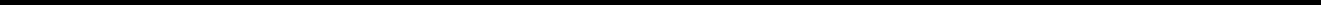 Table of ContentsTotal ExpensesBenefits, claims and settlement expenses decreased $343.1 million for the U.S. Insurance Solutions segment primarily due to the Reinsurance Transaction. Benefits, claims and settlement expenses decreased $214.8 million for the Retirement and Income Solutions segment primarily due to a decrease in reserves, stemming from lower sales of single premium group and our exited individual annuities with life contingencies.Operating expenses increased primarily due to the exited business, including $243.7 million of strategic review costs and impacts and $27.4 million of actuarial balance impacts. Theses increases were partially offset by a $118.4 million decrease in amounts credited to employee accounts in a nonqualified defined contribution pension plan.Income TaxesThe effective income tax rate increased to 20% for the six months ended June 30, 2022 from 15% for the six months ended 2021, primarily due to an increase in pre-tax income with no proportionate increase in permanent tax differences. See Item 1. “Financial Statements, Notes to Unaudited Condensed Consolidated Financial Statements, Note 8, Income Taxes” for a reconciliation between the U.S. corporate income tax rate and the effective income tax rate.Results of Operations by SegmentFor results of operations by segment see Item 1. “Financial Statements, Notes to Unaudited Condensed Consolidated Financial Statements, Note 13, Segment Information.” Beginning in the second quarter of 2022, segment pre-tax operating earnings excludes amounts associated with our exited U.S. retail fixed annuity and ULSG businesses, including strategic review costs and impacts, amortization of reinsurance gain (loss), impacts to actuarial balances of reinsured businesses, net realized capital gains (losses) on funds withheld assets and the change in fair value of the funds withheld embedded derivative.Retirement and Income Solutions SegmentRetirement and Income Solutions Segment Summary Financial DataNet revenue is a key metric used to understand Retirement and Income Solutions earnings growth. Net revenue is defined as operating revenues less benefits, claims and settlement expenses less dividends to policyholders. Net revenue from Retirement and Income Solutions – Fee is primarily fee based and is also impacted by changes in the equity markets and interest rates. Net revenue from Retirement and Income Solutions – Spread is primarily driven by the difference between investment income earned on the underlying general account assets and the interest rate credited to the contracts.The following table presents the Retirement and Income Solutions net revenue for the periods indicated:Table of ContentsThe following table presents certain summary financial data relating to the Retirement and Income Solutions segment for the periods indicated:Three Months Ended June 30, 2022 Compared to Three Months Ended June 30, 2021Pre-Tax Operating EarningsPre-tax operating earnings decreased in our Fee business primarily due to a decrease in net revenue partially offset by a decrease in operating expenses as described below. Pre-tax operating earnings decreased in our Spread business primarily due to a decrease in net revenue partially offset by a decrease in operating expenses as described below.Net RevenueNet revenue decreased in our Fee business primarily due to a $44.8 million decrease in fee revenue primarily resulting from declining financial markets. This decrease was partially offset by a $13.6 million increase stemming from revenue associated with our Principal Deposit Sweep program resulting from increased deposits and a $7.6 million increase in variable investment income. Net revenue decreased in our Spread business primarily due to a $99.8 million decrease resulting from the impacts of our exited individual fixed annuity business. This decrease was partially offset by a $32.5 million increase in variable investment income and a $15.1 million increase due to higher net yields.Operating ExpensesOperating expenses decreased in our Fee business primarily due to a $20.2 million decrease in expenses associated with the integration of the Institutional Retirement & Trust business of Wells Fargo Bank, N.A. (“Acquired Business”) and an $8.8 million decrease in nondeferrable asset-based commission expense stemming from declining equity markets. These decreases were partially offset by a $17.8 million increase in DAC amortization expense resulting from unfavorable market performance in 2022 compared to favorable in 2021. Operating expenses decreased $31.8 million in our Spread business primarily due to the impacts of our exited individual fixed annuity business.Six Months Ended June 30, 2022 Compared to Six Months Ended June 30, 2021Pre-Tax Operating EarningsPre-tax operating earnings decreased in our Fee business due to the changes in net revenue and operating expenses described below. Pre-tax operating earnings increased in our Spread business primarily due to a decrease in operating expenses largely offset by a decrease in net revenue as described below.97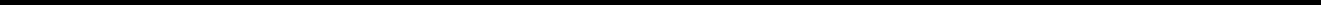 Table of ContentsNet RevenueNet revenue decreased in our Fee business primarily due to a $40.4 million decrease in fee revenue primarily resulting from declining financial markets. These changes were partially offset by a $24.8 million increase stemming from revenue associated with our Principal Deposit Sweep program resulting from increased deposits and a $8.2 million increase in variable investment income. Net revenue decreased in our Spread business primarily due to a $148.2 million decrease resulting from the impacts of our exited individual fixed annuity business. This decrease was partially offset by a $79.1 million increase in variable investment income and a $32.6 million increase due to higher net yields.Operating ExpensesOperating expenses were flat in our Fee business primarily due to a $32.8 million increase in DAC amortization expense resulting from unfavorable market performance in 2022 compared to favorable in 2021 offset by a $29.6 million decrease in expenses associated with the integration of the Acquired Business. Operating expenses decreased $40.1 million in our Spread business primarily due to the impacts of our exited individual fixed annuity business.Principal Global Investors SegmentPrincipal Global Investors Segment Summary Financial DataAUM is the base by which we generate management fee revenues. Market performance and net cash flow are the two main drivers of AUM growth. Market performance reflects equity, fixed income, real estate and other alternative investment performance. Net cash flow reflects client deposits and withdrawals. The fee levels on these client deposits and withdrawals are increasingly becoming the more important factor to revenue growth and will vary widely based on business and/or product mix.The following table presents the AUM rollforward for assets managed by Principal Global Investors for the periods indicated:Effective in the first quarter of 2022, includes the integration of Institutional Asset Advisory, which is associated with our IRT business.In the second quarter of 2022, $23.1 billion of Principal Global Investors managed AUM was transferred to third parties per the Reinsurance Transaction.Second quarter of 2022 includes $3.2 billion of commercial mortgage loans and private credit assets managed by Principal Global Investors on behalf of the Reinsurance Transaction counterparty.98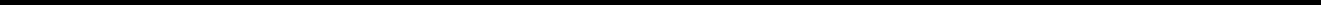 Table of ContentsThe following table presents certain summary financial data relating to the Principal Global Investors segment for the periods indicated:Three Months Ended June 30, 2022 Compared to Three Months Ended June 30, 2021Pre-Tax Operating EarningsPre-tax operating earnings decreased primarily due to $9.5 million lower management fee revenue as a result of decreased average AUM, an $8.4 million increase in non-variable staff costs and a $3.1 million increase in variable compensation expense. This was offset by a $21.5 million increase in performance fee revenue primarily in our real estate business.Six Months Ended June 30, 2022 Compared to Six Months Ended June 30, 2021Pre-Tax Operating EarningsPre-tax operating earnings decreased primarily due to a $15.5 million increase in variable compensation expense and a $14.4 million increase in non-variable staff costs. This was offset by an $18.8 million increase in performance fee revenue primarily in our real estate business and $13.5 million higher management fee revenue as a result of increased average AUM.99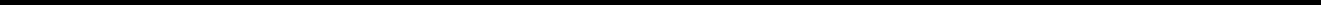 Table of ContentsPrincipal International SegmentPrincipal International Segment Summary Financial DataAUM is generally a key indicator of earnings growth for the segment, as AUM is the base by which we can generate local currency profits. The Cuprum business in Chile differs in that the majority of fees are collected with each deposit by the mandatory retirement customers, based on a capped salary level, as opposed to asset levels. Net customer cash flow and market performance are the two main drivers of local currency AUM growth. Net customer cash flow reflects our ability to attract and retain client deposits. Market performance reflects the investment returns on our underlying AUM. Our financial results are also impacted by fluctuations of the foreign currency to U.S. dollar exchange rates for the locations in which we have business. AUM of our foreign subsidiaries is translated into U.S. dollar equivalents at the end of the reporting period using the spot foreign exchange rates. Revenue and expenses for our foreign subsidiaries are translated into U.S. dollar equivalents at the average foreign exchange rates for the reporting period.The following table presents the Principal International segment AUM rollforward for the periods indicated:Net revenue is a key metric used to understand the earnings growth for the Principal International segment. The following table presents the net revenue of the Principal International segment for the periods indicated:The following table presents certain summary financial data relating to the Principal International segment for the periods indicated:Table of ContentsThree Months Ended June 30, 2022 Compared to Three Months Ended June 30, 2021Pre-Tax Operating EarningsPre-tax operating earnings increased in Latin America primarily due to $23.4 million higher earnings from our equity method investments in Brazil, $12.7 million higher inflation-based investment returns on average invested assets and cash and $7.6 million favorable relative market performance on our required regulatory investments. These were partially offset by $4.3 million foreign currency headwinds.Net RevenueNet revenue increased in Latin America primarily due to $23.4 million higher earnings from our equity method investments in Brazil, $12.7 million higher inflation-based investment returns on average invested assets and cash and $7.9 million favorable relative market performance on our required regulatory investments. These were partially offset by $11.2 million foreign currency headwinds.Six Months Ended June 30, 2022 Compared to Six Months Ended June 30, 2021Pre-Tax Operating EarningsPre-tax operating earnings increased in Latin America primarily due to $37.4 million higher earnings from our equity method investments in Brazil. This was partially offset by $8.1 million foreign currency headwinds.Net RevenueNet revenue increased in Latin America primarily due to $37.4 million higher earnings from our equity method investments in Brazil and $4.6 million favorable variable investment income in Chile. These were partially offset by $19.6 million foreign currency headwinds. Net revenue decreased in Asia primarily due to $6.4 million lower management fee revenue as a result of lower average AUM in Hong Kong and $4.3 million due to exiting the India business in the prior year.U.S. Insurance Solutions SegmentU.S. Insurance Solutions Segment Summary Financial DataPremium and fees are a key metric for growth in the U.S. Insurance Solutions segment. We receive premiums on our specialty benefits insurance products as well as our traditional life insurance products. Fees are generated from our specialty benefits fee-for-service products as well as our universal life, variable universal life and indexed universal life insurance products. We use several reinsurance programs to help manage the mortality and morbidity risk. Premium and fees are reported net of reinsurance premiums.The following table presents the U.S. Insurance Solutions segment premium and fees for the periods indicated:Table of ContentsThe following table presents certain summary financial data relating to the U.S. Insurance Solutions segment for the periods indicated:Three Months Ended June 30, 2022 Compared to Three Months Ended June 30, 2021Pre-Tax Operating Earnings (Losses)Pre-tax operating earnings in our Specialty Benefits insurance business increased $15.6 million from improved claim experience, $12.3 million from higher variable investment income, and $7.8 million from growth in the business. Pre-tax operating earnings in our Individual Life insurance business decreased primarily due to a $7.5 million actuarial model refinement in 2021 as well as $4.5 million due to the impact of our exited ULSG business.Operating RevenuesPremium and fees increased in our Specialty Benefits Insurance business due to $69.7 million from growth in the business. Premium and fees decreased in our Individual Life insurance business $176.7 million, primarily due to the impact of our exited ULSG business.Net investment income increased in our Specialty Benefits Insurance business primarily due to $12.3 million of higher variable investment income. Net investment income decreased in our Individual Life insurance business $180.2 million, primarily due to the impact of our exited ULSG businessTotal ExpensesBenefits, claims and settlement expenses in our Specialty Benefits insurance business increased $45.2 million due to growth in the business partially offset by $15.6 million in improved claim experience. Benefits, claims and settlement expenses decreased in our Individual Life insurance business $326.7 million, primarily due to the impact of our exited ULSG business.Operating expenses in our Specialty Benefits insurance business increased $17.0 million, primarily due to growth in the business. Operating expenses in our Individual Life insurance business decreased $14.0 million, primarily due to the impact of our exited ULSG business.102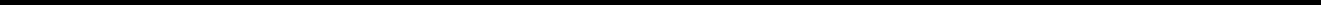 Table of ContentsSix Months Ended June 30, 2022 Compared to Six Months Ended June 30, 2021Pre-Tax Operating EarningsPre-tax operating earnings increased in our Specialty Benefits insurance business due to $25.8 million in improved claim experience, $11.8 million from growth in the business, $9.6 million in higher variable investment income and $8.8 million in expense management. Pre-tax operating earnings in our Individual Life insurance decreased primarily due to a $7.5 million actuarial model refinement in 2021.Operating RevenuesPremiums and fees in our Specialty Benefits insurance business increased $130.2 million, primarily due to growth in the business. Premium and fees in our Individual Life insurance business decreased $177.6 million, primarily due to the impact of our exited ULSG business.Net investment income in our Specialty Benefits insurance business increased due to $9.6 million in higher variable investment income and $7.6 million from growth in assets to support the business. Net investment income in our Individual Life insurance business decreased $175.2 million, primarily due to the impact of our exited ULSG business.Total ExpensesBenefits claims and settlement expenses in our Specialty Benefits insurance business increased $84.9 million due to growth in the business, offset by $25.8 million from improved claim experience. Benefits, claims and settlement expenses in our Individual Life insurance business decreased $331.8 million, primarily due to the impact of our exited ULSG businessOperating expenses in our Specialty Benefits business increased $41.4 million primarily due to growth in business, offset by $8.8 million from expense management. Operating expenses in our Individual Life insurance business decreased $13.3 million, primarily due to the impact of our exited ULSG business.Corporate SegmentCorporate Segment Summary Financial DataThe following table presents certain summary financial data relating to the Corporate segment for the periods indicated:Three Months Ended June 30, 2022 Compared to Three Months Ended June 30, 2021Pre-Tax Operating LossesPre-tax operating losses increased primarily due to $52.5 million lower net investment income largely resulting from mark-to-market losses on investments and $14.7 million stranded costs associated with reinsured businesses.103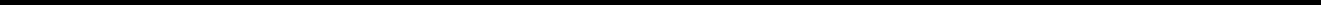 Table of ContentsSix Months Ended June 30, 2022 Compared to Six Months Ended June 30, 2021Pre-Tax Operating LossesPre-tax operating losses increased primarily due to $74.7 million lower net investment income largely resulting from mark-to-market losses on investments and $14.7 million stranded costs associated with reinsured businesses.Liquidity and Capital ResourcesLiquidity and capital resources represent the overall strength of a company and its ability to generate strong cash flows, borrow funds at a competitive rate and raise new capital to meet operating and growth needs. We are in a strong capital and liquidity position as we face the uncertain, volatile and potentially material adverse economic disruptions to our business brought on by the COVID-19 pandemic. We are monitoring our liquidity closely and feel confident in our ability to meet all long-term obligations to customers, policyholders and debt holders. Our sources of strength include our laddered long-term debt maturities with the next maturity occurring September 2022, access to revolving credit facility and contingent funding arrangements, a strong risk-based capital position and our available cash and liquid assets. The combination of these financial levers will enable us to manage through this period of economic volatility. Our legal entity structure has an impact on our ability to meet cash flow needs as an organization. Following is a simplified organizational structure.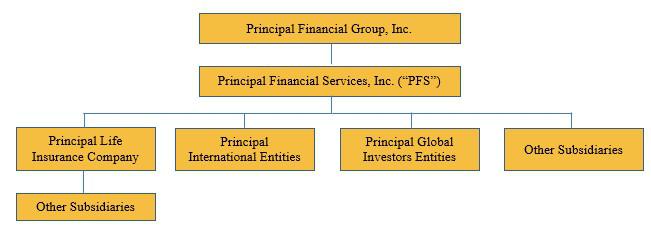 LiquidityOur liquidity requirements have been and will continue to be met by funds from consolidated operations as well as the issuance of commercial paper, common stock, debt or other capital securities and borrowings from credit facilities. We believe the cash flows from these sources are sufficient to satisfy the current liquidity requirements of our operations, including reasonably foreseeable contingencies.We maintain a level of cash and securities which, combined with expected cash inflows from investments and operations, we believe to be adequate to meet anticipated short-term and long-term payment obligations. We will continue our prudent capital management practice of regularly exploring options available to us to maximize capital flexibility, including accessing the capital markets and careful attention to and management of expenses.We perform rigorous liquidity stress testing to ensure our asset portfolio includes sufficient high quality liquid assets that could be utilized to bolster our liquidity position under increasingly stressed market conditions. These assets could be utilized as collateral for secured borrowing transactions with various third parties or by selling the securities in the open market if needed.We also manage liquidity risk by limiting the sales of liabilities with features such as puts or other options that can be exercised at inopportune times. For example, as of June 30, 2022, approximately $14.4 billion, or 99%, of our institutional guaranteed investment contracts and funding agreements cannot be redeemed by contractholders prior to maturity. Our individual annuity liabilities also contain surrender charges and other provisions limiting early surrenders.104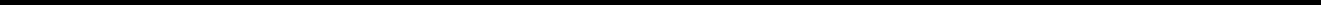 Table of ContentsThe following table summarizes the withdrawal characteristics of our domestic general account investment contracts as of June 30, 2022.Universal life insurance and certain traditional life insurance policies are also subject to discretionary withdrawals by policyholders. However, life insurance policies tend to be less susceptible to withdrawal than our investment contracts because policyholders may be subject to a new underwriting process in order to obtain a new life insurance policy. In addition, our life insurance liabilities include surrender charges to discourage early surrenders.We had the following short-term credit facilities with various financial institutions as of June 30, 2022:The credit facility is supported by eighteen banks.The unsecured lines of credit can be used for repurchase agreements or other borrowings. Each line has a maturity of less than one year.The amount outstanding is reported in short-term debt on the consolidated statements of financial position.The revolving credit facilities are committed and available for general corporate purposes. These credit facilities also provide 100% back-stop support for our commercial paper program, of which we had no outstanding balances as of June 30, 2022 and December 31, 2021. Most of the banks supporting the credit facilities have other relationships with us. Due to the financial strength and the strong relationships we have with these providers, we are comfortable we have very low risk the financial institutions would be unable or unwilling to fund these facilities.The Holding Companies: PFG and PFS. The principal sources of funds available to our parent holding company, PFG, are dividends from subsidiaries as well as its ability to borrow funds at competitive rates and raise capital to meet operating and growth needs. These funds are used by PFG to meet its obligations, which include the payment of dividends on common stock, debt service and the repurchase of stock. The declaration and payment of common stock dividends is subject to the discretion of our Board and will depend on our overall financial condition, results of operations, capital levels, cash requirements, future prospects, receipt of dividends or other distributions from Principal Life (as described below), risk management considerations and other factors deemed relevant by the Board. No significant restrictions limit the payment of dividends by PFG, except those generally applicable to corporations incorporated in Delaware.105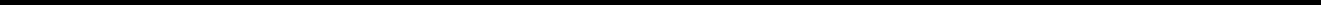 Table of ContentsDividends or other distributions from Principal Life, our primary subsidiary, are limited by Iowa law. Under Iowa law, Principal Life may pay dividends or make other distributions only from the earned surplus arising from its business and must receive the prior approval of the Commissioner of Insurance of the State of Iowa (the “Commissioner”) to pay stockholder dividends or make any other distribution if such distribution would exceed certain statutory limitations. Iowa law gives the Commissioner discretion to disapprove requests for distributions in excess of these limitations. Extraordinary dividends include those made, together with dividends and other distributions, within the preceding twelve months that exceed the greater of (i) 10% of statutory policyholder surplus as of the previous year-end or (ii) the statutory net gain from operations from the previous calendar year, not to exceed earned surplus. Based on statutory results for the year ended December 31, 2021, the ordinary stockholder dividend limitation for Principal Life is approximately $961.7 million in 2022. However, because the dividend test is based on dividends previously paid over rolling 12-month periods, if paid before a specified date during 2022, some or all of such dividends may be extraordinary and require regulatory approval.Total stockholder dividends paid by Principal Life to its parent for the six months ended June 30, 2022, were $550.0 million, all of which was extraordinary and approved by the Commissioner. As of June 30, 2022, we had $1,723.9 million of cash and liquid assets held in our holding companies and other subsidiaries, which is available for corporate purposes. Corporate balances held in foreign holding companies meet the indefinite reinvestment exception.Operations. Our primary consolidated cash flow sources are premiums from insurance products, pension and annuity deposits, asset management fee revenues, administrative services fee revenues, income from investments and proceeds from the sales or maturity of investments. Cash outflows consist primarily of payment of benefits to policyholders and beneficiaries, income and other taxes, current operating expenses, payment of dividends to policyholders, payments in connection with investments acquired, payments made to acquire subsidiaries, payments relating to policy and contract surrenders, withdrawals, policy loans, interest payments and repayment of short-term debt and long-term debt. Our investment strategies are generally intended to provide adequate funds to pay benefits without forced sales of investments. For a discussion of our investment objectives and strategies, see “Investments.”Cash Flows. All cash flow activity, as reported in our consolidated statements of cash flows, provides relevant information regarding our sources and uses of cash. The following discussion of our operating, investing and financing portions of the cash flows excludes cash flows attributable to the separate accounts.Net cash provided by operating activities was $838.7 million and $1,133.6 million for the six months ended June 30, 2022 and 2021, respectively. Our insurance business typically generates positive cash flows from operating activities, as premiums collected from our insurance products and income received from our investments exceed acquisition costs, benefits paid, redemptions and operating expenses. These positive cash flows are then invested to support the obligations of our insurance and investment products and required capital supporting these products. Our cash flows from operating activities are affected by the timing of premiums, fees and investment income received and benefits and expenses paid. The decrease in cash provided by operating activities was primarily due to net purchases of fixed maturities trading securities.Net cash used in investing activities was $97.9 million and $942.8 million for the six months ended June 30, 2022 and 2021, respectively. The decrease in cash used in investing activities was primarily due to real estate sold in 2022 and lower seed investment acquisitions in 2022 as compared to 2021.Net cash provided by financing activities was $100.3 million for the six months ended June 30, 2022, compared to net cash used in financing activities of $623.2 million for the six months ended June 30, 2021. The increase in cash provided by financing activities was primarily due to increased banking operation deposits related to our Principal Deposit Sweep program and higher net investment contract deposits as compared to 2021. These increases were partially offset by increased share repurchases in 2022 primarily related to our 2022 accelerated share repurchase agreement.Shelf Registration. Under our current shelf registration, we have the ability to issue, in unlimited amounts, unsecured senior debt securities or subordinated debt securities, junior subordinated debt, preferred stock, common stock, warrants, depositary shares, purchase contracts and purchase units of PFG. Our wholly owned subsidiary, PFS, may guarantee, fully and unconditionally or otherwise, our obligations with respect to any non-convertible securities, other than common stock, described in the shelf registration.106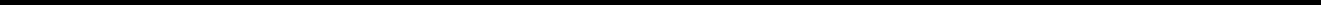 Table of ContentsGuarantors and Issuers of Guaranteed Securities. PFG has issued certain notes pursuant to transactions registered under the Securities Act of 1933. Such notes include all currently outstanding senior notes and junior subordinated notes, which are subordinated to all our senior debt (collectively, the “registered notes”). For additional information on the senior notes and junior subordinated notes, see Item 8. “Financial Statements and Supplementary Data, Notes to Consolidated Financial Statements, Note 9, Debt” in our Annual Report on Form 10-K for the year ended December 31, 2021.PFS, a wholly owned subsidiary of PFG, has guaranteed each of the registered notes on a full and unconditional basis. The full and unconditional guarantees require PFS to satisfy the obligations of the guaranteed security immediately, if and when PFG has failed to make a scheduled payment thereunder. If PFS does not make such payment, any holder of the guaranteed security may immediately bring suit directly against PFS for payment of amounts due and payable. No other subsidiary of PFG has guaranteed any of the registered notes.Summary financial information is presented below on a combined basis for PFG and PFS (the “obligor group”) and transactions between the obligor group have been eliminated. The summary financial information excludes subsidiaries that are not issuers or guarantors. Any investments by the obligor group in other subsidiaries have been excluded.Short-Term Debt. The components of short-term debt were as follows:The short-term credit facilities are used for general corporate purposes and borrowings outstanding can fluctuate as part of working capital management.Long-Term Debt. As of June 30, 2022, no significant changes have occurred to long-term debt since December 31, 2021.Contingent Funding Agreements for Senior Debt Issuance. In March 2018, we entered into two contingent funding agreements that give us the right at any time over a ten-year or thirty-year period to issue up to $400.0 million or $350.0 million, respectively, of senior notes.107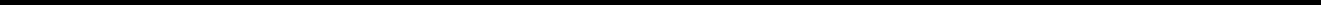 Table of ContentsStockholders’ Equity. The following table summarizes our return of capital to common stockholders.Includes common stock utilized to execute certain stock incentive awards and shares purchased as part of publicly announced programs.In March 2022, we entered into an accelerated share repurchase program with a third party financial institution to repurchase $700.0 million of common stock. This program closed in June 2022.For additional stockholders’ equity information, see Item 1. “Financial Statements, Notes to Unaudited Condensed Consolidated Financial Statements, Note 11, Stockholders’ Equity.”CapitalizationThe following table summarizes our capital structure:(1) Decrease primarily due to change in AOCI during 2022Contractual Obligations and Contractual CommitmentsAs of June 30, 2022, we had no unique material cash requirements from known contractual and other obligations.Off-Balance Sheet ArrangementsVariable Interest Entities. We have relationships with various types of special purpose entities and other entities where we have a variable interest as described in Item 1. “Financial Statements, Notes to Unaudited Condensed Consolidated Financial Statements, Note 2, Variable Interest Entities.” We have made commitments to fund certain limited partnerships, some of which are classified as unconsolidated variable interest entities.Guarantees and Indemnifications. As of June 30, 2022, no significant changes to guarantees and indemnifications have occurred since December 31, 2021. For guarantee and indemnification information, see Item 1. “Financial Statements, Notes to Unaudited Condensed Consolidated Financial Statements, Note 10, Contingencies, Guarantees and Indemnifications” under the caption, “Guarantees and Indemnifications.”108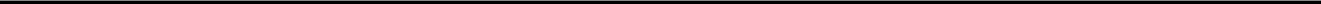 Table of ContentsFinancial Strength and Credit RatingsOur ratings are influenced by the relative ratings of our peers/competitors as well as many other factors including our operating and financial performance, capital levels, asset quality, liquidity, asset/liability management, overall portfolio mix, financial leverage (i.e., debt), risk exposures, operating leverage and other factors.The following is a summary of the significant changes or actions in ratings and rating outlooks that have occurred from January 1, 2022, through the date of this filing:In January 2022, Moody’s affirmed the ‘A1’ financial strength ratings of Principal Life and Principal National Life Insurance Company. Moody’s also affirmed PFG’s senior unsecured debt at ‘Baa1’, which is guaranteed by PFS. The outlook for PFG, Principal Life and its affiliates has been changed to ‘stable’ from ‘positive’. The rating action follows the announcement of the Reinsurance Transaction. The outlook revision reflects positive credit attributes offset by the introduction of counterparty risk and uncertainty with PFG’s operations in Chile.The following table summarizes our significant financial strength and debt ratings from the major independent rating organizations. A rating is not a recommendation to buy, sell or hold securities. Such a rating may be subject to revision or withdrawal at any time by the assigning rating agency. Each rating should be evaluated independently of any other rating.Fair value is defined as the price that would be received to sell an asset or paid to transfer a liability in an orderly transaction between market participants at the measurement date (an exit price). The fair value hierarchy prioritizes the inputs to valuation techniques used to measure fair value into three levels. The fair value hierarchy gives the highest priority (Level 1) to unadjusted quoted prices in active markets for identical assets or liabilities and gives the lowest priority (Level 3) to unobservable inputs. The level in the fair value hierarchy within which the fair value measurement in its entirety falls is determined based on the lowest level input that is significant to the fair value measurement in its entirety considering factors specific to the asset or liability. See Item 1. “Financial Statements, Notes to Unaudited Condensed Consolidated Financial Statements, Note 12, Fair Value Measurements” for further details, including a reconciliation of changes in Level 3 fair value measurements.As of June 30, 2022, 44% of our net assets (liabilities) were Level 1, 54% were Level 2 and 2% were Level 3. Excluding separate account assets as of June 30, 2022, 4% of our net assets (liabilities) were Level 1, 90% were Level 2 and 6% were Level 3.As of December 31, 2021, 46% of our net assets (liabilities) were Level 1, 53% were Level 2 and 1% were Level 3. Excluding separate account assets as of December 31, 2021, 4% of our net assets (liabilities) were Level 1, 95% were Level 2 and 1% were Level 3.109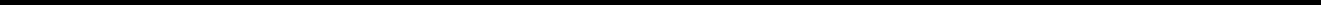 Table of ContentsChanges in Level 3 Fair Value MeasurementsNet assets (liabilities) measured at fair value on a recurring basis using significant unobservable inputs (Level 3) as of June 30, 2022, were $5,498.6 million as compared to $1,672.2 million as of December 31, 2021. The increase was primarily related to an increase in the embedded derivative related to the funds withheld agreement, partially offset by a decrease in manually priced private corporate credit securities and a reduction of variable annuity liabilities due to an increase in interest rates during the quarter.InvestmentsWe had total consolidated assets as of June 30, 2022, of $293,220.2 million, of which $97,841.7 million were invested assets. A portion of our invested assets represent funds withheld backing reserves as part of a coinsurance with funds withheld reinsurance agreement. The funds withheld assets and associated net investment income and net realized capital gains (losses) are not included in the discussions below as the investment risk is passed to the reinsurer. See Item 1. “Financial Statements, Notes to Unaudited Condensed Consolidated Financial Statements, Note 7, Reinsurance” for more information on the funds withheld assets. The rest of our total consolidated assets are comprised primarily of separate account assets for which we do not bear investment risk; therefore, the discussion and financial information below does not include such assets.Overall Composition of Invested AssetsInvested assets as of June 30, 2022, were predominantly high quality and broadly diversified across asset class, individual credit, industry and geographic location. Asset allocation is determined based on cash flow and the risk/return requirements of our products. As shown in the following table, the major categories of invested assets are fixed maturities and commercial mortgage loans.Table of ContentsInvestment ResultsNet Investment IncomeThe following table presents the yield and investment income, excluding net realized capital gains and losses, for our invested assets for the periods indicated. We calculate annualized yields using a simple average of asset classes at the beginning and end of the reporting period. The yields for available-for-sale fixed maturities are calculated using amortized cost. All other yields are calculated using carrying amounts.(1) Negative due to negative market performance on non-OPEB mutual funds and required regulatory investments.Three and Six Months Ended June 30, 2022 Compared to Three and Six Months Ended June 30, 2021Excluding impacts of the Reinsurance Transaction described above, net investment income increased primarily due to higher inflation-based investment returns on our Latin America average invested assets and cash as well as the sale of certain value-add real estate.Net Realized Capital Gains (Losses)The following table presents the contributors to net realized capital gains and losses for the periods indicated. The amounts below do not include net realized capital gains (losses) on funds withheld assets that are not passed to the reinsurer, which are separately reported on the consolidated statements of operations.Includes credit sales, adjustments to the credit loss valuation allowance, write-offs and recoveries on available-for-sale securities.Includes fixed maturities, trading net gains (losses) of $(5.1) million and $1.1 million for the three months ended June 30, 2022 and 2021, and $(13.0) million and $(2.5) million for the six months ended June 30, 2022 and 2021, respectively, which are a component of the GMWB embedded derivative hedging program net realized capital gains (losses) reflected in this line.111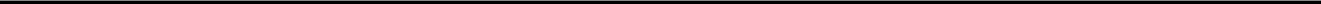 Table of ContentsNet realized capital gains (losses) can be volatile due to credit losses from invested assets, mark-to-market adjustments of certain invested assets and our decision to sell invested assets.Three Months Ended June 30, 2022 Compared to Three Months Ended June 30, 2021Net realized capital gains decreased primarily due to losses on equity securities and sponsored investment funds due to equity market declines, non-credit losses on available-for-sale fixed maturities, losses from GMWB embedded derivatives, including changes in the spread reflecting our own creditworthiness, and related hedging instruments, and losses on currency derivatives due to changes in rates. These decreases were partially offset by an increase in interest rate swaps not designated as hedging instruments due to changes in interest rates.Six Months Ended June 30, 2022 Compared to Six Months Ended June 30, 2021Net realized capital gains decreased primarily due to losses on equity securities and sponsored investment funds due to equity market declines, non-credit losses on available-for-sale fixed maturities, and a current year increase in our commercial mortgage valuation allowance. These decreases were partially offset by gains versus losses from GMWB embedded derivatives, including changes in the spread reflecting our own creditworthiness, and related hedging instruments, and an increase in interest rate swaps not designated as hedging instruments due to changes in interest rates.U.S. Investment OperationsIn the following sections, we provide details about U.S. Investment Operations, excluding investments held as part of the funds withheld reinsurance agreement. We believe the details of the composition of our investment portfolio excluding the funds withheld are most relevant to an understanding of our operations that are pertinent to investors because all funds withheld assets support obligations and liabilities relating to the Reinsurance Transaction. Guidelines are in place to ensure the investment risk associated with these fund withheld assets are appropriately managed. See Footnote 7, Reinsurance, for further information on the funds withheld assets.Of our invested assets, $69,031.8 million were held by our U.S. operations as of June 30, 2022. Our U.S. invested assets are managed primarily by our Principal Global Investors segment. Our Investment Committee, appointed by our Board, is responsible for establishing investment policies and monitoring risk limits and tolerances. Our primary investment objective is to maximize after-tax returns consistent with acceptable risk parameters. We seek to protect customers’ benefits by optimizing the risk/return relationship on an ongoing basis, through asset/liability matching, reducing credit risk, avoiding high levels of investments that may be redeemed by the issuer, maintaining sufficiently liquid investments and avoiding undue asset concentrations through diversification. We are exposed to two primary sources of investment risk:credit risk, relating to the uncertainty associated with the continued ability of an obligor to make timely payments of principal and interest andinterest rate risk, relating to the market price and/or cash flow variability associated with changes in market yield curves.Our ability to manage credit risk is essential to our business and our profitability. We devote considerable resources to the credit analysis of each new investment. We manage credit risk through industry, issuer and asset class diversification.A dedicated committee, comprised of senior investment professional staff members, approves the credit rating for the fixed maturities we purchase. We have teams of security analysts, organized by industry and asset class, that analyze and monitor these investments. Investments held in the portfolio are monitored on a continuous basis with a formal review annually or more frequently if material events affect the issuer. The analysis includes both fundamental and technical factors. The fundamental analysis encompasses both quantitative and qualitative analysis of the issuer. The qualitative analysis includes an assessment of both accounting and management aggressiveness of the issuer. In addition, technical indicators such as stock price volatility and credit default swap levels are monitored. We regularly review our investments to determine whether we should re-rate them, employing the following criteria:material changes in the issuer’s revenues, margins, capital structure or collateral values;significant management or organizational changes;significant changes regarding the issuer’s industry;debt service coverage or cash flow ratios that fall below industry-specific thresholds;112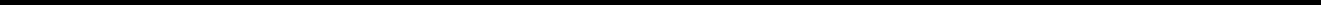 Table of Contentsviolation of financial covenants andother business factors that relate to the issuer.We purchase credit default swaps to hedge certain credit exposures in our investment portfolio. We economically hedged credit exposure in our portfolio by purchasing credit default swaps with a notional amount of $130.0 million and $145.0 million as of June 30, 2022 and December 31, 2021, respectively. We sell credit default swaps to offer credit protection to investors when entering into synthetic replicating transactions. When selling credit protection, if there is an event of default by the referenced name, we are obligated to pay the counterparty the referenced amount of the contract and receive in return the referenced security. For further information on credit derivatives sold, see Item 1. “Financial Statements, Notes to Unaudited Condensed Consolidated Financial Statements, Note 4, Derivative Financial Instruments” under the caption, “Credit Derivatives Sold.”Our use of derivatives exposes us to counterparty risk, or the risk that the counterparty fails to perform the terms of the derivative contract. We actively manage this risk by:obtaining approval of all new counterparties by the Investment Committee;establishing exposure limits that take into account non-derivative exposure we have with the counterparty as well as derivative exposure;performing similar credit analysis prior to approval on each derivatives counterparty that we do when lending money on a long-term basis;diversifying our risk across numerous approved counterparties;implementing credit support annex (collateral) agreements (“CSAs”) for over-the-counter derivative transactions or similar agreements with a majority of our counterparties to further limit counterparty exposures, which provide for netting of exposures;limiting exposure to A credit or better for over-the-counter derivative counterparties without CSAs;conducting stress-test analysis to determine the maximum exposure created during the life of a prospective transaction;daily monitoring of counterparty credit ratings, exposures and associated collateral levels andtrading mandatorily cleared contracts through centralized clearinghouses.We manage our exposure on a net basis, whereby we net positive and negative exposures for each counterparty with agreements in place. For further information on derivative exposure, see Item 1. “Financial Statements, Notes to Unaudited Condensed Consolidated Financial Statements, Note 3, Investments” under the caption, “Balance Sheet Offsetting.”A dedicated risk management team is responsible for centralized monitoring of the commercial mortgage loan portfolio. We apply a variety of guidelines to minimize credit risk in our commercial mortgage loan portfolio. When considering new commercial mortgage loans, we review the cash flow fundamentals of the property, make a physical assessment of the underlying commercial real estate, conduct a comprehensive market analysis and compare against industry lending practices. We use a proprietary risk rating model to evaluate all new and substantially all existing loans within the portfolio. The proprietary risk model is designed to stress projected cash flows under simulated economic and market downturns. Our lending guidelines are typically 75% or less loan-to-value ratio and a debt service coverage ratio of at least 1.2 times. We analyze investments outside of these guidelines based on cash flow quality, tenancy and other factors. The following table presents loan-to-value and debt service coverage ratios for our brick and mortar commercial mortgage loans:We also seek to manage call or prepayment risk arising from changes in interest rates. We assess and price for call or prepayment risks in all of our investments and monitor these risks in accordance with asset/liability management policies.113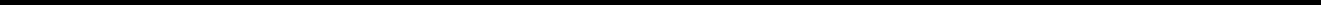 Table of ContentsThe amortized cost and weighted average yield, calculated using amortized cost, of non-structured fixed maturity securities that will be callable at the option of the issuer, excluding securities with a make-whole provision, were $2,404.8 million and 3.7%, respectively, as of June 30, 2022, and $3,560.6 million and 3.4%, respectively, as of December 31, 2021. In addition, the amortized cost and weighted average yield of RMBS, residential collateralized mortgage obligations, and asset-backed securities - home equity with material prepayment risk were $5,030.0 million and 2.5%, respectively, as of June 30, 2022, and $7,131.1 million and 2.2%, respectively, as of December 31, 2021.Our investment decisions and objectives are a function of the underlying risks and product profiles of each primary business operation. In addition, we diversify our product portfolio offerings to include products that contain features that will protect us against fluctuations in interest rates. Those features include adjustable crediting rates, policy surrender charges and market value adjustments on liquidations. For further information on our management of interest rate risk, see Item 3. “Quantitative and Qualitative Disclosures About Market Risk – Interest Rate Risk.”Overall Composition of U.S. Invested AssetsAs shown in the following table, the major categories of U.S. invested assets are fixed maturities and commercial mortgage loans. The following discussion analyzes the composition of U.S. invested assets, but excludes invested assets of the separate accounts.Fixed MaturitiesFixed maturities include bonds, ABS, redeemable preferred stock and certain non-redeemable preferred securities. Included in the privately placed category as of June 30, 2022 and December 31, 2021, were $10.7 billion and $18.3 billion, respectively, of securities subject to certain holding periods and resale restrictions pursuant to Rule 144A of the Securities Act of 1933.Fixed maturities were diversified by category of issuer, as shown in the following table for the periods indicated.Table of ContentsWe believe it is desirable to hold residential mortgage-backed pass-through securities due to their credit quality and liquidity as well as portfolio diversification characteristics. Our portfolio is comprised of Government National Mortgage Association, Federal National Mortgage Association and Federal Home Loan Mortgage Corporation pass-through securities. In addition, our residential collateralized mortgage obligation portfolio offers structural features that allow cash flows to be matched to our liabilities.We purchase CMBS to diversify the overall credit risks of the fixed maturities portfolio and to provide attractive returns. The primary risks in holding CMBS are structural and credit risks. Structural risks include the security’s priority in the issuer’s capital structure, the adequacy of and ability to realize proceeds from the collateral and the potential for prepayments. Credit risks involve collateral and issuer/servicer risk where collateral and servicer performance may deteriorate. CMBS are predominantly comprised of large pool securitizations that are diverse by property type, borrower and geographic dispersion. The risks to any CMBS deal are determined by the credit quality of the underlying loans and how those loans perform over time. Another key risk is the vintage of the underlying loans and the state of the markets during a particular vintage.Similar to CMBS, we purchase ABS for diversification and to provide attractive returns. The primary risks in holding ABS are also structural and credit risks, which are similar to those noted above for CMBS. Our ABS portfolio is diversified by type of asset, issuer, and vintage. We actively monitor holdings of ABS to recognize adverse changes in the risk profile of each security. Prepayments in the ABS portfolio are, in general, insensitive to changes in interest rates or are insulated from such changes by call protection features. In the event we are subject to prepayment risk, we monitor the factors that impact the level of prepayment and prepayment speed for those ABS. In addition, we hold a diverse class of securities, which limits our exposure to any one security.The international exposure held in our U.S. operation’s fixed maturities portfolio was 15% of total fixed maturities as of June 30, 2022, and 16% as of December 31, 2021. It is comprised of corporate and foreign government fixed maturities.(1) Includes exposure from one country and various supranational organizations as of both June 30, 2022 and December 31, 2021.International fixed maturities exposure is determined by the country of risk of the obligor entity. All international fixed maturities held by our U.S. operations are either denominated in U.S. dollars or have been swapped into U.S. dollar equivalents. Our international investments are analyzed internally by country and industry credit investment professionals. We control concentrations using issuer and country level exposure benchmarks, which are based on the credit quality of the issuer and the country. Our investment policy limits total international fixed maturities investments and we are within those internal limits. Exposure to Canada is not included in our international exposure. As of June 30, 2022 and December 31, 2021, our investments in Canada totaled $1,140.9 million and $1,839.5 million, respectively.Fixed Maturities Credit Concentrations. One aspect of managing credit risk is through industry, issuer and asset class diversification. Our credit concentrations are managed to established limits. The top 10 exposures comprised 4.9% of total fixed maturities as of June 30, 2022, and 4.6% as of December 31, 2021.115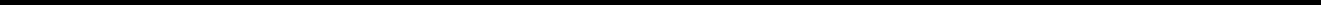 Table of ContentsFixed Maturities Valuation and Credit Quality. Valuation techniques for the fixed maturities portfolio vary by security type and the availability of market data. The use of different pricing techniques and their assumptions could produce different financial results. See Item 1. “Financial Statements, Notes to Unaudited Condensed Consolidated Financial Statements, Note 12, Fair Value Measurements” for further details regarding our pricing methodology. Once prices are determined, they are reviewed by pricing analysts for reasonableness based on asset class and observable market data. Investment analysts who are familiar with specific securities review prices for reasonableness through direct interaction with external sources, review of recent trade activity or use of internal models. All fixed maturities placed on the “watch list” are periodically analyzed by investment analysts. These analysts periodically meet with the Chief Investment Officer and the Portfolio Managers to determine reasonableness of the analysts’ prices. The valuation of bonds for which a credit loss exists and there is no quoted price is typically based on relative value analysis and the present value of the future cash flows expected to be received. Although we believe these values reasonably reflect the fair value of those securities, the key assumptions about risk premiums, performance of underlying collateral (if any) and other market factors involve qualitative and unobservable inputs.The Securities Valuation Office (“SVO”) of the National Association of Insurance Commissioners (“NAIC”) monitors the bond investments of insurers for regulatory capital and reporting purposes and, when required, assigns securities to one of six categories referred to as NAIC designations. Although NAIC designations are not produced to aid the investment decision making process, NAIC designations may serve as a reasonable proxy for Nationally Recognized Statistical Rating Organizations’ (“NRSRO”) credit ratings for certain bonds. For most corporate bonds, NAIC designations 1 and 2 include bonds generally considered investment grade by such rating organizations. Bonds are considered investment grade when rated ‘‘Baa3’’ or higher by Moody’s, or ‘‘BBB-’’ or higher by S&P. NAIC designations 3 through 6 include bonds generally referred to as below investment grade. Bonds are considered below investment grade when rated ‘‘Ba1’’ or lower by Moody’s, or ‘‘BB+’’ or lower by S&P.For loan-backed and structured securities, as defined by the NAIC, the NAIC designation is not always a reasonable indication of an NRSRO rating as described below. For CMBS and non-agency RMBS, Blackrock Solutions undertakes the modeling of those NAIC designations. This may result in a final designation being higher or lower than the NRSRO credit rating.The following table presents our total fixed maturities by NAIC designation as of the periods indicated as well as the percentage, based on fair value, that each designation comprises.Fixed maturities included 56 securities with an amortized cost of $710.5 million, gross gains of $2.8 million, gross losses of $40.6 million and a carrying amount of $672.7 million as of June 30, 2022, that were still pending a review and assignment of a designation by the SVO. Due to the timing of when fixed maturities are purchased, legal documents are filed and the review by the SVO is completed, we will always have securities in our portfolio that are unrated over a reporting period. In these instances, an equivalent designation is assigned based on our fixed income analyst’s assessment.Commercial Mortgage-Backed Securities. As of June 30, 2022, based on amortized cost, 95% of our CMBS portfolio had an NAIC designation of 1.116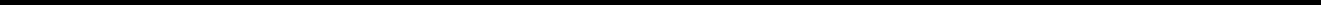 Table of ContentsThe following table presents our exposure by credit quality based on NAIC designations for our CMBS portfolio as of the periods indicated.The CMBS portfolio included agency CMBS with a $566.7 million amortized cost and a $542.5 million carrying amount as of June 30, 2022, and a $405.5 million amortized cost and a $410.3 million carrying amount as of December 31, 2021.Fixed Maturities Watch List. We monitor any decline in the credit quality of fixed maturities through the designation of “problem securities,” “potential problem securities” and “restructured securities”. We define problem securities in our fixed maturity portfolio as securities: (i) with principal and/or interest payments in default or where default is perceived to be imminent in the near term, or (ii) issued by a company that went into bankruptcy subsequent to the acquisition of such securities. We define potential problem securities in our fixed maturity portfolio as securities included on an internal “watch list” for which management has concerns as to the ability of the issuer to comply with the present debt payment terms and which may result in the security becoming a problem or being restructured. The decision whether to classify a performing fixed maturity security as a potential problem involves significant subjective judgments by our management as to the likely future industry conditions and developments with respect to the issuer. We define restructured securities in our fixed maturity portfolio as securities where a concession has been granted to the borrower related to the borrower’s financial difficulties that would not have otherwise been considered. We determine that restructures should occur in those instances where greater economic value will be realized under the new terms than through liquidation or other disposition and may involve a change in contractual cash flows. If the present value of the restructured cash flows is less than the current cost of the asset being restructured, a realized capital loss is recorded in net income and a new cost basis is established.The following table presents the total carrying amount of our fixed maturities portfolio, as well as its problem, potential problem and restructured fixed maturities for the periods indicated.(1) The problem fixed maturities carrying amount is net of the credit loss valuation allowance.Fixed Maturities Credit Losses. Each reporting period, a group of individuals including the Chief Investment Officer, our Portfolio Managers, the assigned analysts and representatives from Investment Accounting review all securities to determine whether a credit loss exists. The analysis focuses on each issuer’s ability to service its debts in a timely fashion. Formal documentation of the analysis and our decision is prepared and approved by management. For additional details regarding our process to identify and evaluate securities with credit losses, see Item 1. “Financial Statements, Notes to Unaudited Condensed Consolidated Financial Statements, Note 3, Investments” under the caption “Allowance for Credit Loss.”117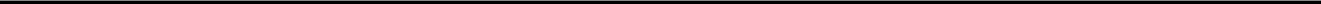 Table of ContentsWe would not consider a security with unrealized losses to have a decline in value due to credit when it is not our intent to sell the security, it is not more likely than not that we would be required to sell the security before recovery of the amortized cost, which may be maturity, and we expect to recover the amortized cost basis. However, we do sell securities under certain circumstances, such as when we have evidence of a change in the issuer’s creditworthiness, when we anticipate poor relative future performance of securities, when a change in regulatory requirements modifies what constitutes a permissible investment or the maximum level of investments held or when there is an increase in capital requirements or a change in risk weights of debt securities. Sales generate both gains and losses.A number of significant risks and uncertainties are inherent in the process of monitoring credit losses and determining the allowance for credit loss. These risks and uncertainties include: (1) the risk that our assessment of an issuer’s ability to meet all of its contractual obligations will change based on changes in the credit characteristics of that issuer, (2) the risk that the economic outlook will be worse than expected or have more of an impact on the issuer than anticipated, (3) the risk that our investment professionals are making decisions based on fraudulent or misstated information in the financial statements provided by issuers and (4) the risk that new information obtained by us or changes in other facts and circumstances lead us to change our intent to not sell the security prior to recovery of its amortized cost. Any of these situations could result in a charge to net income in a future period.The net realized loss relating to the change in the allowance for credit loss and credit related sales of fixed maturities was $14.5 million and $10.5 million for the three months ended June 30, 2022 and 2021, respectively, and $19.6 million and $15.1 million for the six months ended June 30, 2022 and 2021, respectively.118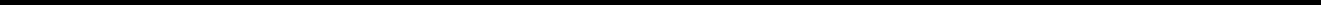 Table of ContentsFixed Maturities Available-for-SaleThe following tables present our fixed maturities available-for-sale by industry category, as of the periods indicated.(1) This exposure is all related to sub-prime mortgage loans.119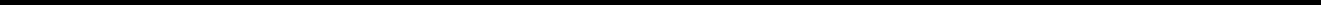 Table of Contents(1) This exposure is all related to sub-prime mortgage loans.Of the $3,751.2 million in gross unrealized losses as of June 30, 2022, $3.6 million in losses were attributed to securities scheduled to mature in one year or less, $192.7 million attributed to securities scheduled to mature between one to five years, $817.0 million attributed to securities scheduled to mature between five to ten years, $1,775.2 million attributed to securities scheduled to mature after ten years and $962.7 million related to mortgage-backed and other ABS that are not classified by maturity year. As of June 30, 2022, we were in a $3,260.6 million net unrealized loss position as compared to a $5,107.4 million net unrealized gain position as of December 31, 2021. The $8,368.0 million decrease in net unrealized gains for the six months ended June 30, 2022, can be attributed to an increase in interest rates plus widening of credit spreads.Fixed Maturities Available-For-Sale Unrealized Losses. We believe our long-term fixed maturities portfolio is well diversified among industry types and between publicly traded and privately placed securities. Each year, we direct the majority of our net cash inflows into investment grade fixed maturities. Our current policy is to limit the percentage of fixed maturities invested in below investment grade assets to 15%.120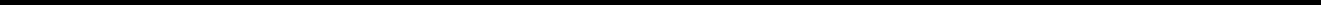 Table of ContentsWe invest in privately placed fixed maturities to enhance the overall value of the portfolio, increase diversification and obtain higher yields than are possible with comparable quality public market securities. Generally, private placements provide broader access to management information, strengthened negotiated protective covenants, call protection features and, where applicable, a higher level of collateral. They are, however, generally not freely tradable because of restrictions imposed by U.S. federal and state securities laws and illiquid trading markets.The following table presents our fixed maturities available-for-sale by investment grade and below investment grade as of the periods indicated.The following tables present the fair value and the gross unrealized losses on our fixed maturities available-for-sale for which an allowance for credit loss has not been recorded by investment category and length of time that individual securities have been in a continuous unrealized loss position as of June 30, 2022 and December 31, 2021, respectively.Fair value and gross unrealized losses are excluded for available-for-sale securities for which an allowance for credit loss has been recorded.Primarily consists of collateralized loan obligations backed by secured corporate loans.121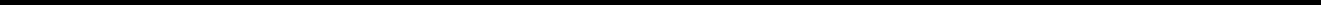 Table of ContentsFair value and gross unrealized losses are excluded for available-for-sale securities for which an allowance for credit loss has been recorded.Primarily consists of collateralized loan obligations backed by secured corporate loans.Mortgage LoansMortgage loans consist of commercial mortgage loans on real estate and residential mortgage loans. For further details about residential mortgage loans, see Item 1. “Financial Statements, Notes to Unaudited Condensed Consolidated Financial Statements, Note 3, Investments” under the caption, “Financing Receivables.”Commercial Mortgage Loans. We generally report commercial mortgage loans on real estate at cost adjusted for amortization of premiums and accrual of discounts, computed using the interest method and net of valuation allowances.Commercial mortgage loans play an important role in our investment strategy by:providing strong risk-adjusted relative value in comparison to other investment alternatives;enhancing total returns andproviding strategic portfolio diversification.As a result, we have focused on constructing a high quality portfolio of mortgages. Our portfolio is generally comprised of mortgages originated with conservative loan-to-value ratios, high debt service coverages and general purpose property types with a strong credit tenancy.Our commercial mortgage loan portfolio consists primarily of non-recourse, fixed rate mortgages on fully or near fully leased properties. The mortgage portfolio is comprised primarily of office properties, apartments, well anchored retail properties and general-purpose industrial properties.Our commercial mortgage loan portfolio is diversified by geography and specific collateral property type. Commercial mortgage lending in the state of California accounted for 26% and 23% of our commercial mortgage loan portfolio before valuation allowance as of June 30, 2022 and December 31, 2021, respectively. We are, therefore, exposed to potential losses resulting from the risk of catastrophes, such as earthquakes, that may affect the region. Like other lenders, we generally do not require earthquake insurance for properties on which we make commercial mortgage loans. With respect to California properties, however, we obtain an engineering report specific to each property. The report assesses the building’s design specifications, whether it has been upgraded to meet seismic building codes and the maximum loss that is likely to result from a variety of different seismic events. We also obtain a report that assesses, by building and geographic fault lines, the amount of loss our commercial mortgage loan portfolio might suffer under a variety of seismic events.122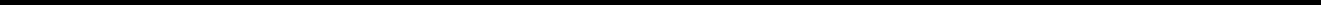 Table of ContentsThe typical borrower in our commercial mortgage loan portfolio is a single purpose entity or single asset entity. As of June 30, 2022 and December 31, 2021, the total number of commercial mortgage loans outstanding were 615 and 750, of which 72% and 41% were for loans with principal balances less than $10.0 million as of June 30, 2022 and December 31, 2021, respectively. The average loan size of our commercial mortgage portfolio was $22.2 million and $21.3 million as of June 30, 2022 and December 31, 2021, respectively.Commercial Mortgage Loan Credit Monitoring. For further details on monitoring and management of our commercial mortgage loan portfolio, see Item 1. “Financial Statements, Notes to Unaudited Condensed Consolidated Financial Statements, Note 3, Investments” under the caption, “Financing Receivables Credit Monitoring.”We categorize loans that are 60 days or more delinquent, loans in process of foreclosure and loans with borrowers or credit tenants in bankruptcy that are delinquent as “problem” loans. We categorize loans that are delinquent less than 60 days where the default is expected to be cured and loans with borrowers or credit tenants in bankruptcy that are current as “potential problem” loans. The decision whether to classify a loan delinquent less than 60 days as a potential problem involves significant subjective judgments by management as to the likely future economic conditions and developments with respect to the borrower. We categorize loans for which the original note rate has been reduced below market and loans for which the principal has been reduced as “restructured” loans. We also consider loans that are refinanced more than one year beyond the original maturity or call date at below market rates as restructured.We had two problem commercial mortgage loans with a carrying amount of $43.0 million for which we had a valuation allowance of $28.6 million as of June 30, 2022. We also had one problem commercial mortgage loan with a carrying amount of $8.8 million for which we also had a valuation allowance of $8.8 million as of December 31, 2021.Commercial Mortgage Loan Valuation Allowance. We establish the commercial mortgage loan valuation allowance at levels considered adequate to absorb estimated expected credit losses within the portfolio. For further details on the commercial mortgage loan valuation allowance, see Item 1. “Financial Statements, Notes to Unaudited Condensed Consolidated Financial Statements, Note 3, Investments” under the caption, “Financing Receivables Valuation Allowance.”Real EstateReal estate consists primarily of commercial equity real estate. As of June 30, 2022 and December 31, 2021, the carrying amount of our equity real estate investment was $2,059.3 million and $2,060.6 million, respectively. Our commercial equity real estate is held in the form of wholly owned real estate, real estate acquired upon foreclosure of commercial mortgage loans and majority owned interests in real estate joint ventures.Equity real estate is categorized as either “real estate held for investment” or “real estate held for sale. The carrying value of real estate held for investment is generally adjusted for impairments whenever events or changes in circumstances indicate the carrying amount of the asset may not be recoverable. Such impairment adjustments are recorded as net realized capital losses in our consolidated results of operations. No such impairment adjustments were recorded for the six months ended June 30, 2022 or for the year ended December 31, 2021.Once we identify a real estate property to be sold and it is probable that it will be sold, we classify the property as held for sale. We establish a valuation allowance subject to periodic revisions, if necessary, to adjust the carrying value of the property to reflect the lower of its current carrying value or the fair value, less associated selling costs. The valuation allowance did not change for the six months ended June 30, 2022 or for the year ended December 31, 2021.123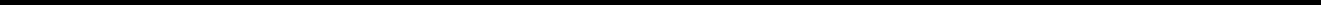 Table of ContentsWe use research, both internal and external, to recommend appropriate product and geographic allocations and changes to the equity real estate portfolio. We monitor product, geographic and industry diversification separately and together to determine the most appropriate mix.Equity real estate is distributed across geographic regions of the country. As of June 30, 2022, our largest equity real estate portfolio concentration was in the Pacific (41%) region of the United States. By property type, our largest concentrations were in Apartments (34%) and Industrial (28%) as of June 30, 2022.Other InvestmentsOur other investments totaled $3,620.5 million as of June 30, 2022, compared to $3,671.7 million as of December 31, 2021. Other investments include interests in unconsolidated entities, which include real estate properties owned jointly with venture partners and operated by the partners; sponsored investment funds; the cash surrender value of company owned and trust owned life insurance; derivative assets and other investments.International Investment OperationsOf our invested assets, $6,629.3 million were held by our Principal International segment as of June 30, 2022. The assets are primarily managed by the local Principal International affiliate. Due to the regulatory constraints in each location, each company maintains its own investment policies. As shown in the following table, the major category of international invested assets is fixed maturities. The following table excludes invested assets of the separate accounts.Regulations in certain locations require investment in the funds we manage. These required regulatory investments are classified as equity securities within our consolidated statements of financial position, with all mark-to-market changes reflected in net investment income. Our investment is primarily dictated by client activity and all investment performance is retained by us.Item 3. Quantitative and Qualitative Disclosures About Market RiskMarket Risk Exposures and Risk ManagementMarket risk is the risk we will incur losses due to adverse fluctuations in market rates and prices. Our primary market risk exposures are to interest rates, equity markets and foreign currency exchange rates. The active management of market risk is an integral part of our operations. We manage our overall market risk exposure within established risk tolerance ranges using several approaches, including:rebalancing our existing asset or liability portfolios;controlling the risk structure of newly acquired assets and liabilities andusing derivative instruments to modify the market risk characteristics of existing assets or liabilities or assets expected to be purchased.124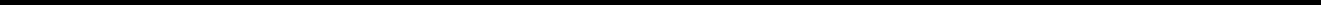 Table of ContentsInterest Rate RiskInterest rate risk is the risk of economic losses due to adverse changes in interest rates. Interest rate risk arises primarily from our holdings in interest sensitive assets and liabilities. Changes in interest rates impact numerous aspects of our operations, including but not limited to:yield on our invested assets;rate of interest we credit to contractholder account balances;timing of cash flows on assets and liabilities containing embedded prepayment options;cost of hedging our GMWB rider;discount rate used in valuing our pension and OPEB obligations;estimated gross profits and the amortization of our DAC asset and related actuarial balances;statutory reserve and capital requirements;asset-based fees earned on the fixed income assets we manage;interest expense on our long-term borrowings;fair value of intangible assets in our reporting units andfair value of financial assets and liabilities held at fair value on our consolidated statements of financial position.Lower interest rates generally result in lower profitability in the long-term. Conversely, higher interest rates generally result in higher profitability in the long-term. However, an increase in market interest rates may cause a decline in the value of financial assets held at fair value on our consolidated statements of financial position.Impact of Changes in Long-Term Interest Rate AssumptionsWe use long-term interest rate assumptions to calculate reserves, DAC, other actuarial balances and benefit plan obligations in accordance with U.S. GAAP. In setting these assumptions, we consider a variety of factors, including historical experience, emerging trends and future expectations. We evaluate our assumptions on at least an annual basis. Due to the long-term nature of our assumptions, we generally do not revise our assumptions in response to short-term fluctuations in market interest rates. However, we will consider revising our assumptions if a significant change occurs in the factors noted above.A reduction in our long-term interest rate assumptions may result in increases in our reserves and/or unlocking of our DAC asset and other actuarial balances. For additional information, see Item 7. “Management’s Discussion and Analysis of Financial Condition and Results of Operations — Critical Accounting Policies and Estimates — Deferred Acquisition Costs and Other Actuarial Balances” in our Annual Report on Form 10-K for the year ended December 31, 2021.In addition, we have implemented reinsurance transactions utilizing affiliated reinsurers and highly rated third parties to finance a portion of the statutory reserves for our term life insurance policies and universal life insurance policies with secondary guarantees. We calculate an economic reserve, which represents an estimate of our liability associated with these contracts. The excess of the required statutory reserve over the economic reserve is secured by financing provided by highly rated third parties. The long-term interest rate assumption is a key input in the calculation of the economic reserve. A reduction in our long-term interest rate assumption would reduce the portion of the statutory reserve that can be financed through affiliated reinsurers, thus increasing the amount of invested assets we must maintain to support statutory reserves. For additional information, see Item 8. “Financial Statements and Supplementary Data, Notes to Consolidated Financial Statements, Note 15, Statutory Insurance Financial Information” in our Annual Report on Form 10-K for the year ended December 31, 2021.125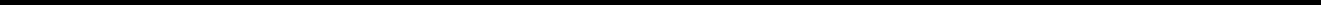 Table of ContentsImpact of Changes in Interest RatesChanges in interest rates or a sustained low interest rate environment may result in the following impacts, which would impact our financial position and results of operations: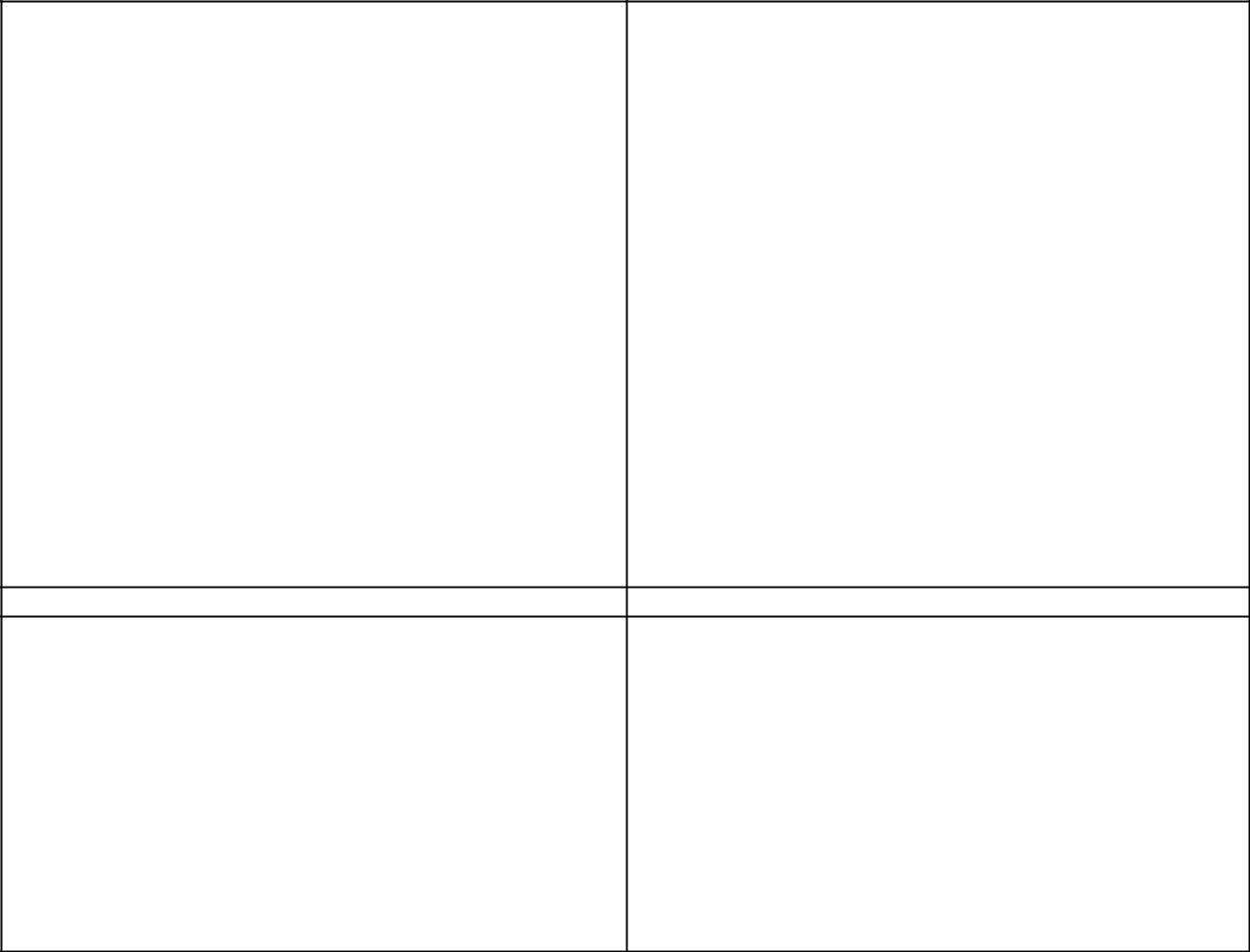 We estimate a hypothetical 100 basis point immediate, parallel decrease in U.S. interest rates would impact segment pre-tax operating earnings between -1% and 1% over the next 12 months excluding the impact of any potential unlocking of our DAC asset and other actuarial balances. This estimate reflects the impact of routine management actions in response to changes in interest rates, such as reducing the interest rates we credit on contractholder account balances, but does not reflect the impact of other actions management may consider, such as curtailing sales of certain products.The selection of a 100 basis point immediate, parallel decrease in U.S. interest rates should not be construed as a prediction by us of future market events, but rather as an illustration of the impact of such an event. Our exposure will change as a result of ongoing portfolio transactions in response to new business, management’s assessment of changing market conditions and changes in our mix of business.126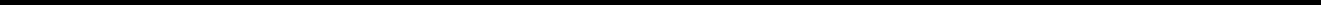 Table of ContentsIf market rates increase rapidly, policy surrenders, withdrawals and requests for policy loans may increase as customers seek to achieve higher returns. This may result in unlocking of our DAC and other actuarial balances. We may be required to sell assets to raise the cash necessary to respond to such surrenders, withdrawals and loans, thereby realizing capital losses on the assets sold.Guaranteed Minimum Interest Rate Exposure. The following table provides detail on the differences between the interest rates being credited to contractholders as of June 30, 2022, and the respective guaranteed minimum interest rates (“GMIRs”). Amounts for contracts without significant fee revenues such as GICs, funding agreements, individual fixed income annuities and guaranteed pension contracts are excluded. Account values are broken down by GMIR level within the Retirement and Income Solutions and U.S. Insurance Solutions segments.(1) Includes only the account values, net of policy loans, for products with GMIRs and discretionary crediting rates.In addition to the domestic account values shown in the table above, Principal International had $605.0 million of account values with GMIRs in Brazil as of June 30, 2022. The Brazil amount includes account values from an equity method subsidiary, adjusted to reflect the proportion of the subsidiary’s results reflected in our net income. Our liabilities in Principal International are generally denominated in the functional currency of the location of operation. The pattern of interest rate movements in our international operations will likely differ from the pattern of interest rate movements in the U.S.Impact of Rising Interest Rates on the Fair Value of Financial Assets. An increase in market interest rates may cause a decline in the value of financial assets held at fair value on our consolidated statements of financial position. Although changes in the fair value of our financial assets due to changes in interest rates may impact the amount of equity reported in our consolidated statements of financial position, these changes will not cause an economic gain or loss unless we sell investments, terminate derivative positions, record an allowance for credit loss, or determine a derivative instrument is no longer an effective hedge.127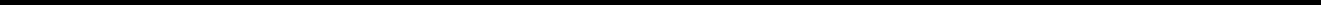 Table of ContentsWe estimate a hypothetical 100 basis point immediate, parallel increase in interest rates would reduce the net reported fair value of our financial assets and derivatives by $2,987.3 million as of June 30, 2022, compared to $5,479.7 million as of December 31, 2021. This estimate only reflects the change in fair value for financial assets and derivatives reported at fair value on our consolidated statements of financial position. Assets and liabilities not reported at fair value on our consolidated statements of financial position – including mortgage loans, liabilities relating to insurance contracts, investment contracts, debt and bank deposits – are excluded from this sensitivity analysis. We believe the excluded liability items would economically serve as a partial offset to the net interest rate risk of the financial instruments included in the sensitivity analysis. Separate account assets and liabilities are also excluded from this estimate, as any interest rate risk is borne by the holder of the separate account. Assets backing reserves as part of a coinsurance with funds withheld agreement are excluded from this estimate, as any interest rate risk is passed to the reinsurer. For more information on fair value measurements, see Item 8. “Financial Statements and Supplementary Data, Notes to Consolidated Financial Statements, Note 14, Fair Value Measurements” in our Annual Report on Form 10-K for the year ended December 31, 2021.Our selection of a 100 basis point immediate, parallel increase in interest rates is a hypothetical rate scenario we use to demonstrate potential risk. While a 100 basis point immediate, parallel increase does not represent our view of future market changes, it is a near term reasonably possible hypothetical change that illustrates the potential impact of such events. While this sensitivity analysis provides a representation of interest rate sensitivity, it is based on our portfolio exposures at a point in time and may not be representative of future market results. These exposures will change as a result of ongoing portfolio transactions in response to new business, management’s assessment of changing market conditions and available investment opportunities.Our net estimated potential loss in fair value as of June 30, 2022, decreased $2,492.4 million from December 31, 2021, primarily due to the reinsurance transaction.Interest Rate Risk ManagementWe manage interest rate risk through the use of an integrated risk management framework. This helps us identify, assess, monitor, report and manage our risks within established limits and risk tolerances. Our internal risk committees monitor and discuss our risk profile and identify necessary actions to mitigate impacts from interest rate risk.The product designs within our business units result in a variety of different interest rate risk profiles. Therefore, our business units use a variety of different approaches for managing their asset and liability interest rate risks.Retirement Business Stable Cash Flows – For stable and predictable cash flow liabilities, such as pension risk transfer, full service accumulation, investment only, and newer fixed deferred annuities, we use investment strategy and hedges to tightly align the cash flow run off of these asset and liability cash flows. Immunization and embedded value analysis are also utilized in the management of interest rate risk.Retirement Business Dynamic Cash Flows – Dynamic liability cash flows, such as older fixed deferred annuities, are sensitive to policyholder behavior and the current interest rate environment. The risk and return metrics from deterministic and stochastic interest rate scenarios are used to manage the interest rate risk for these liabilities.U.S. Insurance Stable Cash Flows – Our insurance businesses in many instances contain long-term guarantees with stable and predictable liability cash flows and recurring premiums. We manage the interest rate risk through investment strategy, product crediting rates and analyzing duration and embedded value sensitivity.Principal International – Our international businesses operate within local regulations and financial market conditions (e.g., derivative markets, assets available) to achieve similar asset and liability cash flow management objectives. In locations with a limited availability of long-dated assets and derivative markets, the duration gap is managed to risk tolerances specific to each location.We also limit our exposure to interest rate risk through our business mix and strategy. We have intentionally limited our exposure to specific products where investment margins are critical to the product’s profitability, and we continue to emphasize the sale of products that generate revenues in the form of fees for service or premiums for insurance coverage and expose us to minimal interest rate risk.128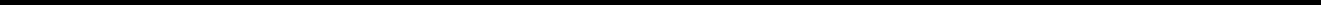 Table of ContentsPrepayment risk is controlled by limiting our exposure to investments that are prepayable without penalty prior to maturity at the option of the issuer. We also require additional yield on these investments to compensate for the risk the issuer will exercise such option. Prepayment risk is also controlled by limiting the sales of liabilities with features such as puts or other options that can be exercised at inopportune times. We manage the interest rate risk associated with our long-term borrowings by monitoring the interest rate environment and evaluating refinancing opportunities as maturity dates approach.The plan fiduciaries use a Dynamic Asset Allocation strategy for our qualified defined benefit pension plan, which strategically allocates an increasing portion of the assets of the pension plan to fixed income securities as the funding status improves. The intended purpose of using the Dynamic Asset Allocation strategy is that the expected change in the value of the plan assets and the change in pension benefit obligation due to market movements are more likely to have more correlation versus a static allocation of assets between categories. For more information see Item 7. “Management’s Discussion and Analysis of Financial Condition and Results of Operations — Critical Accounting Policies and Estimates — Benefit Plans” and Item 8. “Financial Statements and Supplementary Data, Notes to Consolidated Financial Statements, Note 11, Employee and Agent Benefits” in our Annual Report on Form 10-K for the year ended December 31, 2021.Use of Derivatives to Manage Interest Rate Risk. We use or have used various derivative financial instruments to manage our exposure to fluctuations in interest rates, including interest rate swaps, interest rate options, TBA forwards, bond forwards, treasury forwards, swaptions and futures. We use interest rate swaps, treasury forwards and futures contracts to hedge against changes in the value of the GMWB liability. We use interest rate swaps and have used TBA forwards primarily to more closely match the interest rate characteristics of assets and liabilities. They can be used to change the sensitivity to the interest rate of specific assets and liabilities as well as an entire portfolio. We use bond forwards to fix the purchase price of a bond at a specified date in the future. We use interest rate options to manage prepayment risks in our assets and minimum guaranteed interest rates and lapse risks in our liabilities. We have purchased swaptions to hedge interest rate exposure for certain assets and liabilities.Foreign Currency RiskForeign currency risk is the risk we will incur economic losses due to adverse fluctuations in foreign currency exchange rates. This risk arises from foreign currency-denominated funding agreements issued to nonqualified institutional investors in the international market, foreign currency-denominated fixed maturity and equity securities, and our international operations, including expected cash flows and potential acquisition and divestiture activity.We estimate as of June 30, 2022, a 10% immediate unfavorable change in each of the foreign currency exchange rates to which we are exposed would result in no material change to the net fair value of our foreign currency-denominated instruments identified above because we effectively hedge foreign currency-denominated instruments to minimize exchange rate impacts, which is consistent with our estimate as of December 31, 2021. However, fluctuations in foreign currency exchange rates do affect the translation of segment pre-tax operating earnings and equity of our international operations into our consolidated financial statements.For our Principal International segment, we estimate that a 10% immediate unfavorable change in each of the foreign currency exchange rates to which we were exposed would have resulted in a $286.3 million, or 10%, reduction in the total equity excluding noncontrolling interests of our international operations as of June 30, 2022, as compared to an estimated $302.9 million, or 10%, reduction as of December 31, 2021. We estimate a 10% unfavorable change in the average foreign currency exchange rates to which we were exposed through our international operations would have resulted in a $10.9 million, or 12%, reduction in segment pre-tax operating earnings of our international operations for the three months ended June 30, 2022, as compared to an estimated $6.6 million, or 14%, reduction for the three months ended June 30, 2021. In addition, we estimate that a 10% unfavorable change in the average foreign currency exchange rates to which we were exposed through our international operations would have resulted in a $18.4 million, or 12%, reduction in segment pre-tax operating earnings of our international operations for the six months ended June 30, 2022, as compared to an estimated $15.9 million, or 13%, reduction for the six months ended June 30, 2021.The selection of a 10% immediate unfavorable change in all currency exchange rates should not be construed as a prediction by us of future market events, but rather as an illustration of the potential impact of such an event. These exposures will change as a result of a change in the size and mix of our foreign operations.129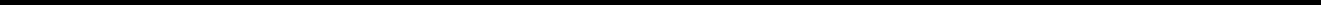 Table of ContentsUse of Derivatives to Manage Foreign Currency Risk. The foreign currency risk on funding agreements and fixed maturities in our U.S. operations is mitigated by using currency swaps that swap the foreign currency interest and principal payments to our functional currency. We did not have currency swap agreements associated with foreign-denominated liabilities as of June 30, 2022 and December 31, 2021. The notional amount of our currency swap agreements associated with foreign-denominated fixed maturities was $1,141.0 million and $958.9 million as of June 30, 2022 and December 31, 2021, respectively.With regard to our international operations, in order to enhance the diversification of our investment portfolios we may invest in bonds denominated in a currency that is different than the currency of our liabilities. We use foreign exchange derivatives to economically hedge the currency mismatch. Our Principal International operations had currency swaps with a notional amount of $279.0 million and $283.8 million as of June 30, 2022 and December 31, 2021, respectively. Our Principal International operations also utilized currency forwards with a notional amount of $716.1 million and $721.7 million as of June 30, 2022 and December 31, 2021, respectively.We use currency forwards to hedge certain foreign-denominated real estate funds in our domestic operations and net equity investments in our foreign operations, including certain sponsored investment funds. We held currency forwards with a notional amount of $347.7 million and $321.9 million as of June 30, 2022 and December 31, 2021, respectively. We have used currency options to hedge currency risk associated with expected cash flows from our foreign operations. No currency options were utilized as of June 30, 2022 or December 31, 2021.Equity RiskEquity risk is the risk we will incur economic losses due to adverse fluctuations in equity markets. As of June 30, 2022 and December 31, 2021, the fair value of our equity securities was $1,699.8 million and $2,347.2 million, respectively. We estimate a 10% decline in the prices of the equity securities would result in a decline in fair value of our equity securities of $170.0 million as of June 30, 2022, as compared to a decline in fair value of our equity securities of $234.7 million as of December 31, 2021.We are also exposed to the risk that asset-based fees decrease as a result of declines in assets under management due to changes in investment prices and the risk that asset management fees calculated by reference to performance could be lower. The risk of decreased asset-based and asset management fees could also impact our estimates of total gross profits used as a basis for amortizing DAC and other actuarial balances. For further discussion, see Item 7. “Management’s Discussion and Analysis of Financial Condition and Results of Operations — Critical Accounting Policies and Estimates — Deferred Acquisition Costs and Other Actuarial Balances” in our Annual Report on Form 10-K for the year ended December 31, 2021.We also have equity risk associated with (1) fixed deferred annuity and universal life contracts that credit interest to customers based on changes in an external equity index; (2) variable annuity contracts that have a GMWB rider that allows the customer to make withdrawals of a specified annual amount, either for a fixed number of years or for the lifetime of the customer, even if the account value is reduced to zero; (3) variable annuity contracts that have a guaranteed minimum death benefit (“GMDB”) that allows the death benefit to be paid, even if the account value has fallen below the GMDB amount and (4) investment contracts in which the return is subject to minimum contractual guarantees. We are also subject to equity risk based upon the assets that support our employee benefit plans. For further discussion of equity risk associated with these plans, see Item 7. “Management’s Discussion and Analysis of Financial Condition and Results of Operations — Critical Accounting Policies and Estimates — Benefit Plans” in our Annual Report on Form 10-K for the year ended December 31, 2021.We estimate an immediate 10% decline in the S&P 500 index, followed by a 2% per quarter increase would reduce our annual segment pre-tax operating earnings by approximately 5% to 8% over the next 12 months. This estimate excludes the impact of any potential unlocking of our DAC asset and other actuarial balances. The selection of a 10% unfavorable change in the S&P 500 index should not be construed as a prediction by us of future market events, but rather as an illustration of the potential impact of such an event. Our exposure will change as a result of changes in our mix of business.130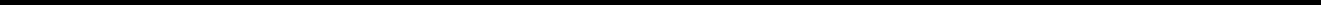 Table of ContentsSeparate and distinct from our equity risk associated with a decline in the S&P index, we also have equity risk associated with certain alternative investments. These investments are comprised of several asset categories (including hedge funds, private equity, infrastructure and direct lending) that provide an attractive asset match to our long-dated liabilities and create diversification benefits to our fixed income investments. The risk profile of these investments is actively monitored by our Investment Committee and our corporate risk management function. Changes in the value of these investments will impact earnings. We estimate an immediate 10% decline in the value of those assets, followed by a 2% per quarter increase would reduce our annual segment pre-tax operating earnings by less than 7%. This estimate excludes the impact of any potential unlocking of our DAC asset and other actuarial balances. The selection of a 10% unfavorable change in the value of those assets should not be construed as a prediction of future market events, but rather as an illustration of the potential impact of such a decline in value of those assets.Use of Derivatives to Manage Equity Risk. We economically hedge the fixed deferred annuity and universal life products, where the interest credited is linked to an external equity index, by purchasing options that match the product’s profile or selling options to offset existing exposures. We economically hedged the GMWB exposure, which includes interest rate risk and equity risk, using futures, options, treasury forwards and interest rate swaps with notional amounts of $1,596.6 million, $1,659.2 million, $2,181.6 million, and $4,294.1 million, respectively, as of June 30, 2022, and notional amounts of $1,924.9 million, $1,699.6 million, $2,181.6 million, and $4,577.1 million, respectively, as of December 31, 2021. The fair value of both the GMWB embedded derivative and associated hedging instruments are sensitive to financial market conditions and the variance related to the change in fair value of these items for a given period is largely dependent on market conditions at the end of the period.Item 4. Controls and ProceduresDisclosure Controls and ProceduresIn order to ensure that the information that we must disclose in our filings with the SEC is recorded, processed, summarized and reported on a timely basis, we have adopted disclosure controls and procedures. Disclosure controls and procedures include, without limitation, controls and procedures designed to ensure that information required to be disclosed by us in the reports that we file with or submit to the SEC is accumulated and communicated to our management, including our Chief Executive Officer and Chief Financial Officer, as appropriate, to allow timely decisions regarding required disclosure.Our Chief Executive Officer, Daniel J. Houston, and our Chief Financial Officer, Deanna D. Strable-Soethout, have reviewed and evaluated our disclosure controls and procedures as of June 30, 2022, and have concluded our disclosure controls and procedures are effective.Changes in Internal Control Over Financial ReportingWe had no change in our internal control over financial reporting during our last fiscal quarter that has materially affected, or is reasonably likely to materially affect, our internal control over financial reporting.PART II — OTHER INFORMATIONItem 1. Legal ProceedingsDisclosure concerning legal proceedings can be found in Part I, Item 1. “Financial Statements, Notes to Unaudited Condensed Consolidated Financial Statements, Note 10, Contingencies, Guarantees and Indemnifications” under the caption, “Litigation and Regulatory Contingencies,” which is incorporated here by this reference.Item 1A. Risk FactorsIn addition to the other information set forth in this report, consideration should be given to the factors discussed in Part I, Item 1A. “Risk Factors” in our Annual Report on Form 10-K for the year ended December 31, 2021. If any of those factors were to occur, they could materially adversely affect our business, financial condition or future results, and could cause actual results to differ materially from those expressed in forward-looking statements in this report. We have not had material changes with respect to the risk factors discussed in our Annual Report on Form 10-K for the year ended December 31, 2021.131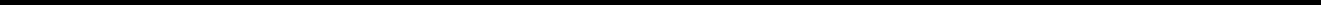 Table of ContentsItem 2. Unregistered Sales of Equity Securities and Use of ProceedsIssuer Purchases of Equity SecuritiesThe following table presents the amount of our common share purchase activity for the periods indicated.Includes the number of shares of common stock utilized to execute certain stock incentive awards and shares purchased as part of publicly announced programs.In June 2021, our Board authorized a share repurchase program of up to $1.2 billion of our outstanding common stock, which has no expiration. In January 2022, our Board of Directors authorized a $1.6 billion increase to the June 2021 share repurchase program authorization, which has no expiration.Includes immaterial corrections related to the number of shares purchased to execute certain stock incentive awards.In March 2022, we entered into an accelerated share repurchase program with a third party financial institution to repurchase $700.0 million of common stock. We received approximately 8.5 million shares at an initial cost of $560.0 million from our counterparty as of March 31, 2022. This program closed in June 2022 and an additional 1.4 million shares were delivered based on the $70.53 daily volume-weighted average price of our common stock, less a discount, during the term of the program.132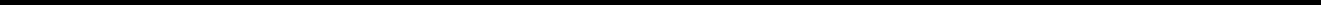 Table of ContentsItem 6. ExhibitsThe following materials from Principal Financial Group, Inc.’s Quarterly Report on Form 10-Q for the period ended June 30, 2022 formatted in iXBRL (Inline eXtensible Business Reporting Language): (i) the Condensed Consolidated Statements of Financial Position,the Condensed Consolidated Statements of Operations, (iii) the Condensed Consolidated Statements of Comprehensive Income, (iv) the Condensed Consolidated Statements of Stockholders’ Equity, (v) the Condensed Consolidated Statements of Cash Flows and (vi) the Notes to Unaudited Condensed Consolidated Financial Statements.The cover page from Principal Financial Group, Inc.’s Quarterly Report on Form 10-Q for the period ended June 30, 2022 formatted in iXBRL and contained in Exhibit 101.133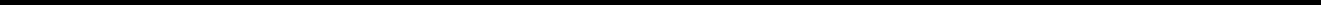 Table of ContentsSIGNATUREPursuant to the requirements of the Securities Exchange Act of 1934, the registrant has duly caused this report to be signed on its behalf by the undersigned thereunto duly authorized.Exhibit 31.1CERTIFICATIONSI, Daniel J. Houston, certify that:I have reviewed this quarterly report on Form 10-Q of Principal Financial Group, Inc.;Based on my knowledge, this report does not contain any untrue statement of a material fact or omit to state a material fact necessary to make the statements made, in light of the circumstances under which such statements were made, not misleading with respect to the period covered by this report;Based on my knowledge, the financial statements, and other financial information included in this report, fairly present in all material respects the financial condition, results of operations and cash flows of the registrant as of, and for, the periods presented in this report;The registrant’s other certifying officer(s) and I are responsible for establishing and maintaining disclosure controls and procedures (as defined in Exchange Act Rules 13a-15(e) and 15d-15(e)) and internal control over financial reporting (as defined in Exchange Act Rules 13a-15(f) and 15d-15(f)) for the registrant and have:Designed such disclosure controls and procedures, or caused such disclosure controls and procedures to be designed under our supervision, to ensure that material information relating to the registrant, including its consolidated subsidiaries, is made known to us by others within those entities, particularly during the period in which this report is being prepared;Designed such internal control over financial reporting, or caused such internal control over financial reporting to be designed under our supervision, to provide reasonable assurance regarding the reliability of financial reporting and the preparation of financial statements for external purposes in accordance with generally accepted accounting principles;Evaluated the effectiveness of the registrant’s disclosure controls and procedures and presented in this report our conclusions about the effectiveness of the disclosure controls and procedures, as of the end of the period covered by this report based on such evaluation; andDisclosed in this report any change in the registrant’s internal control over financial reporting that occurred during the registrant’s most recent fiscal quarter (the registrant’s fourth fiscal quarter in the case of an annual report) that has materially affected, or is reasonably likely to materially affect, the registrant’s internal control over financial reporting; andThe registrant’s other certifying officer(s) and I have disclosed, based on our most recent evaluation of internal control over financial reporting, to the registrant’s auditors and the audit committee of the registrant’s board of directors (or persons performing the equivalent functions):All significant deficiencies and material weaknesses in the design or operation of internal control over financial reporting which are reasonably likely to adversely affect the registrant’s ability to record, process, summarize and report financial information; andAny fraud, whether or not material, that involves management or other employees who have a significant role in the registrant’s internal control over financial reporting.Date: August 9, 2022/s/ Daniel J. Houston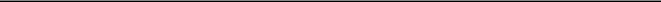 Daniel J. HoustonChairman, President and Chief Executive Officer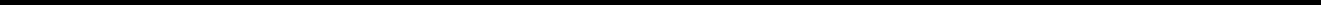 Exhibit 31.2CERTIFICATIONSI, Deanna D. Strable-Soethout, certify that:I have reviewed this quarterly report on Form 10-Q of Principal Financial Group, Inc.;Based on my knowledge, this report does not contain any untrue statement of a material fact or omit to state a material fact necessary to make the statements made, in light of the circumstances under which such statements were made, not misleading with respect to the period covered by this report;Based on my knowledge, the financial statements, and other financial information included in this report, fairly present in all material respects the financial condition, results of operations and cash flows of the registrant as of, and for, the periods presented in this report;The registrant’s other certifying officer(s) and I are responsible for establishing and maintaining disclosure controls and procedures (as defined in Exchange Act Rules 13a-15(e) and 15d-15(e)) and internal control over financial reporting (as defined in Exchange Act Rules 13a-15(f) and 15d-15(f)) for the registrant and have:Designed such disclosure controls and procedures, or caused such disclosure controls and procedures to be designed under our supervision, to ensure that material information relating to the registrant, including its consolidated subsidiaries, is made known to us by others within those entities, particularly during the period in which this report is being prepared;Designed such internal control over financial reporting, or caused such internal control over financial reporting to be designed under our supervision, to provide reasonable assurance regarding the reliability of financial reporting and the preparation of financial statements for external purposes in accordance with generally accepted accounting principles;Evaluated the effectiveness of the registrant’s disclosure controls and procedures and presented in this report our conclusions about the effectiveness of the disclosure controls and procedures, as of the end of the period covered by this report based on such evaluation; andDisclosed in this report any change in the registrant’s internal control over financial reporting that occurred during the registrant’s most recent fiscal quarter (the registrant’s fourth fiscal quarter in the case of an annual report) that has materially affected, or is reasonably likely to materially affect, the registrant’s internal control over financial reporting; andThe registrant’s other certifying officer(s) and I have disclosed, based on our most recent evaluation of internal control over financial reporting, to the registrant’s auditors and the audit committee of the registrant’s board of directors (or persons performing the equivalent functions):All significant deficiencies and material weaknesses in the design or operation of internal control over financial reporting which are reasonably likely to adversely affect the registrant’s ability to record, process, summarize and report financial information; andAny fraud, whether or not material, that involves management or other employees who have a significant role in the registrant’s internal control over financial reporting.Date: August 9, 2022/s/ Deanna D. Strable-Soethout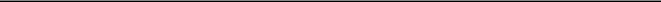 Deanna D. Strable-SoethoutExecutive Vice President and Chief Financial Officer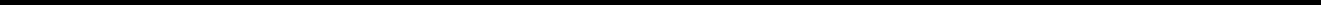 Exhibit 32.1Certification Pursuant to Section 1350 of Chapter 63of Title 18 of the United States CodeI, Daniel J. Houston, Chairman, President and Chief Executive Officer of Principal Financial Group, Inc., certify that (i) the Form 10-Q for the period ended June 30, 2022, fully complies with the requirements of Section 13(a) of the Securities Exchange Act of 1934 and (ii) the information contained in the Form 10-Q for the period ended June 30, 2022, fairly presents, in all material respects, the financial condition and results of operations of Principal Financial Group, Inc./s/ Daniel J. Houston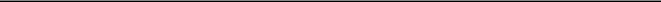 Daniel J. HoustonChairman, President and Chief Executive OfficerDate: August 9, 2022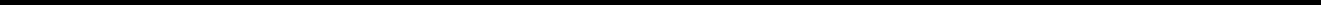 Exhibit 32.2Certification Pursuant to Section 1350 of Chapter 63of Title 18 of the United States CodeI, Deanna D. Strable-Soethout, Executive Vice President and Chief Financial Officer of Principal Financial Group, Inc., certify that (i) the Form 10-Q for the period ended June 30, 2022, fully complies with the requirements of Section 13(a) of the Securities Exchange Act of 1934 and (ii) the information contained in the Form 10-Q for the period ended June 30, 2022, fairly presents, in all material respects, the financial condition and results of operations of Principal Financial Group, Inc./s/ Deanna D. Strable-Soethout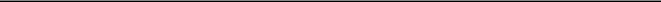 Deanna D. Strable-SoethoutExecutive Vice President and Chief Financial OfficerDate: August 9, 2022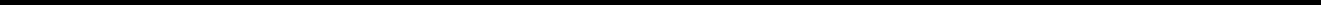 PRINCIPAL FINANCIAL GROUP, INC.PRINCIPAL FINANCIAL GROUP, INC.PRINCIPAL FINANCIAL GROUP, INC.PRINCIPAL FINANCIAL GROUP, INC.PRINCIPAL FINANCIAL GROUP, INC.PRINCIPAL FINANCIAL GROUP, INC.PRINCIPAL FINANCIAL GROUP, INC.PRINCIPAL FINANCIAL GROUP, INC.PRINCIPAL FINANCIAL GROUP, INC.PRINCIPAL FINANCIAL GROUP, INC.TABLE OF CONTENTSTABLE OF CONTENTSTABLE OF CONTENTSTABLE OF CONTENTSTABLE OF CONTENTSTABLE OF CONTENTSTABLE OF CONTENTSTABLE OF CONTENTSTABLE OF CONTENTSTABLE OF CONTENTSPart I - FINANCIAL INFORMATIONPart I - FINANCIAL INFORMATIONPart I - FINANCIAL INFORMATIONPart I - FINANCIAL INFORMATIONPart I - FINANCIAL INFORMATIONPart I - FINANCIAL INFORMATIONPart I - FINANCIAL INFORMATIONPart I - FINANCIAL INFORMATIONPart I - FINANCIAL INFORMATIONPart I - FINANCIAL INFORMATIONPart I - FINANCIAL INFORMATIONPart I - FINANCIAL INFORMATIONPart I - FINANCIAL INFORMATIONPart I - FINANCIAL INFORMATIONPart I - FINANCIAL INFORMATIONPart I - FINANCIAL INFORMATIONPart I - FINANCIAL INFORMATIONPart I - FINANCIAL INFORMATIONPart I - FINANCIAL INFORMATIONPart I - FINANCIAL INFORMATIONPart I - FINANCIAL INFORMATIONPart I - FINANCIAL INFORMATIONPart I - FINANCIAL INFORMATIONPart I - FINANCIAL INFORMATIONPart I - FINANCIAL INFORMATIONPart I - FINANCIAL INFORMATIONPagePart I - FINANCIAL INFORMATIONPart I - FINANCIAL INFORMATIONPart I - FINANCIAL INFORMATIONPart I - FINANCIAL INFORMATIONPart I - FINANCIAL INFORMATIONPart I - FINANCIAL INFORMATIONPart I - FINANCIAL INFORMATIONPart I - FINANCIAL INFORMATIONPart I - FINANCIAL INFORMATIONPart I - FINANCIAL INFORMATIONPart I - FINANCIAL INFORMATIONPart I - FINANCIAL INFORMATIONPart I - FINANCIAL INFORMATIONPart I - FINANCIAL INFORMATIONPart I - FINANCIAL INFORMATIONPart I - FINANCIAL INFORMATIONPart I - FINANCIAL INFORMATIONPart I - FINANCIAL INFORMATIONPart I - FINANCIAL INFORMATIONPart I - FINANCIAL INFORMATIONPart I - FINANCIAL INFORMATIONPart I - FINANCIAL INFORMATIONPart I - FINANCIAL INFORMATIONPart I - FINANCIAL INFORMATIONPart I - FINANCIAL INFORMATIONPart I - FINANCIAL INFORMATIONItem 1.Item 1.Item 1.Item 1.Item 1.Financial StatementsFinancial StatementsFinancial StatementsFinancial StatementsFinancial StatementsFinancial StatementsFinancial StatementsFinancial StatementsFinancial StatementsFinancial Statements3Condensed Consolidated Statements of Financial Position as of June 30, 2022 (Unaudited) and December 31,Condensed Consolidated Statements of Financial Position as of June 30, 2022 (Unaudited) and December 31,Condensed Consolidated Statements of Financial Position as of June 30, 2022 (Unaudited) and December 31,Condensed Consolidated Statements of Financial Position as of June 30, 2022 (Unaudited) and December 31,Condensed Consolidated Statements of Financial Position as of June 30, 2022 (Unaudited) and December 31,Condensed Consolidated Statements of Financial Position as of June 30, 2022 (Unaudited) and December 31,Condensed Consolidated Statements of Financial Position as of June 30, 2022 (Unaudited) and December 31,Condensed Consolidated Statements of Financial Position as of June 30, 2022 (Unaudited) and December 31,Condensed Consolidated Statements of Financial Position as of June 30, 2022 (Unaudited) and December 31,Condensed Consolidated Statements of Financial Position as of June 30, 2022 (Unaudited) and December 31,Condensed Consolidated Statements of Financial Position as of June 30, 2022 (Unaudited) and December 31,Condensed Consolidated Statements of Financial Position as of June 30, 2022 (Unaudited) and December 31,Condensed Consolidated Statements of Financial Position as of June 30, 2022 (Unaudited) and December 31,Condensed Consolidated Statements of Financial Position as of June 30, 2022 (Unaudited) and December 31,Condensed Consolidated Statements of Financial Position as of June 30, 2022 (Unaudited) and December 31,Condensed Consolidated Statements of Financial Position as of June 30, 2022 (Unaudited) and December 31,Condensed Consolidated Statements of Financial Position as of June 30, 2022 (Unaudited) and December 31,Condensed Consolidated Statements of Financial Position as of June 30, 2022 (Unaudited) and December 31,Condensed Consolidated Statements of Financial Position as of June 30, 2022 (Unaudited) and December 31,Condensed Consolidated Statements of Financial Position as of June 30, 2022 (Unaudited) and December 31,20213Unaudited Condensed Consolidated Statements of Operations for the three and six months ended June 30, 2022Unaudited Condensed Consolidated Statements of Operations for the three and six months ended June 30, 2022Unaudited Condensed Consolidated Statements of Operations for the three and six months ended June 30, 2022Unaudited Condensed Consolidated Statements of Operations for the three and six months ended June 30, 2022Unaudited Condensed Consolidated Statements of Operations for the three and six months ended June 30, 2022Unaudited Condensed Consolidated Statements of Operations for the three and six months ended June 30, 2022Unaudited Condensed Consolidated Statements of Operations for the three and six months ended June 30, 2022Unaudited Condensed Consolidated Statements of Operations for the three and six months ended June 30, 2022Unaudited Condensed Consolidated Statements of Operations for the three and six months ended June 30, 2022Unaudited Condensed Consolidated Statements of Operations for the three and six months ended June 30, 2022Unaudited Condensed Consolidated Statements of Operations for the three and six months ended June 30, 2022Unaudited Condensed Consolidated Statements of Operations for the three and six months ended June 30, 2022Unaudited Condensed Consolidated Statements of Operations for the three and six months ended June 30, 2022Unaudited Condensed Consolidated Statements of Operations for the three and six months ended June 30, 2022Unaudited Condensed Consolidated Statements of Operations for the three and six months ended June 30, 2022Unaudited Condensed Consolidated Statements of Operations for the three and six months ended June 30, 2022Unaudited Condensed Consolidated Statements of Operations for the three and six months ended June 30, 2022and 2021and 2021and 2021and 2021and 2021and 2021and 2021and 2021and 2021and 2021and 2021and 2021and 2021and 2021and 2021and 2021and 2021and 2021and 2021and 20214Unaudited Condensed Consolidated Statements of Comprehensive Income for the three and six months endedUnaudited Condensed Consolidated Statements of Comprehensive Income for the three and six months endedUnaudited Condensed Consolidated Statements of Comprehensive Income for the three and six months endedUnaudited Condensed Consolidated Statements of Comprehensive Income for the three and six months endedUnaudited Condensed Consolidated Statements of Comprehensive Income for the three and six months endedUnaudited Condensed Consolidated Statements of Comprehensive Income for the three and six months endedUnaudited Condensed Consolidated Statements of Comprehensive Income for the three and six months endedUnaudited Condensed Consolidated Statements of Comprehensive Income for the three and six months endedUnaudited Condensed Consolidated Statements of Comprehensive Income for the three and six months endedUnaudited Condensed Consolidated Statements of Comprehensive Income for the three and six months endedUnaudited Condensed Consolidated Statements of Comprehensive Income for the three and six months endedUnaudited Condensed Consolidated Statements of Comprehensive Income for the three and six months endedUnaudited Condensed Consolidated Statements of Comprehensive Income for the three and six months endedUnaudited Condensed Consolidated Statements of Comprehensive Income for the three and six months endedUnaudited Condensed Consolidated Statements of Comprehensive Income for the three and six months endedUnaudited Condensed Consolidated Statements of Comprehensive Income for the three and six months endedJune 30, 2022 and 2021June 30, 2022 and 2021June 30, 2022 and 2021June 30, 2022 and 2021June 30, 2022 and 2021June 30, 2022 and 2021June 30, 2022 and 2021June 30, 2022 and 20215Unaudited Condensed Consolidated Statements of Stockholders’ Equity for the three and six months ended JuneUnaudited Condensed Consolidated Statements of Stockholders’ Equity for the three and six months ended JuneUnaudited Condensed Consolidated Statements of Stockholders’ Equity for the three and six months ended JuneUnaudited Condensed Consolidated Statements of Stockholders’ Equity for the three and six months ended JuneUnaudited Condensed Consolidated Statements of Stockholders’ Equity for the three and six months ended JuneUnaudited Condensed Consolidated Statements of Stockholders’ Equity for the three and six months ended JuneUnaudited Condensed Consolidated Statements of Stockholders’ Equity for the three and six months ended JuneUnaudited Condensed Consolidated Statements of Stockholders’ Equity for the three and six months ended JuneUnaudited Condensed Consolidated Statements of Stockholders’ Equity for the three and six months ended JuneUnaudited Condensed Consolidated Statements of Stockholders’ Equity for the three and six months ended JuneUnaudited Condensed Consolidated Statements of Stockholders’ Equity for the three and six months ended JuneUnaudited Condensed Consolidated Statements of Stockholders’ Equity for the three and six months ended JuneUnaudited Condensed Consolidated Statements of Stockholders’ Equity for the three and six months ended JuneUnaudited Condensed Consolidated Statements of Stockholders’ Equity for the three and six months ended JuneUnaudited Condensed Consolidated Statements of Stockholders’ Equity for the three and six months ended JuneUnaudited Condensed Consolidated Statements of Stockholders’ Equity for the three and six months ended JuneUnaudited Condensed Consolidated Statements of Stockholders’ Equity for the three and six months ended JuneUnaudited Condensed Consolidated Statements of Stockholders’ Equity for the three and six months ended JuneUnaudited Condensed Consolidated Statements of Stockholders’ Equity for the three and six months ended June30, 2022 and 202130, 2022 and 202130, 2022 and 202130, 2022 and 202130, 2022 and 20216Unaudited Condensed Consolidated Statements of Cash Flows for the six months ended June 30, 2022 and 2021Unaudited Condensed Consolidated Statements of Cash Flows for the six months ended June 30, 2022 and 2021Unaudited Condensed Consolidated Statements of Cash Flows for the six months ended June 30, 2022 and 2021Unaudited Condensed Consolidated Statements of Cash Flows for the six months ended June 30, 2022 and 2021Unaudited Condensed Consolidated Statements of Cash Flows for the six months ended June 30, 2022 and 2021Unaudited Condensed Consolidated Statements of Cash Flows for the six months ended June 30, 2022 and 2021Unaudited Condensed Consolidated Statements of Cash Flows for the six months ended June 30, 2022 and 2021Unaudited Condensed Consolidated Statements of Cash Flows for the six months ended June 30, 2022 and 2021Unaudited Condensed Consolidated Statements of Cash Flows for the six months ended June 30, 2022 and 2021Unaudited Condensed Consolidated Statements of Cash Flows for the six months ended June 30, 2022 and 2021Unaudited Condensed Consolidated Statements of Cash Flows for the six months ended June 30, 2022 and 2021Unaudited Condensed Consolidated Statements of Cash Flows for the six months ended June 30, 2022 and 2021Unaudited Condensed Consolidated Statements of Cash Flows for the six months ended June 30, 2022 and 2021Unaudited Condensed Consolidated Statements of Cash Flows for the six months ended June 30, 2022 and 2021Unaudited Condensed Consolidated Statements of Cash Flows for the six months ended June 30, 2022 and 2021Unaudited Condensed Consolidated Statements of Cash Flows for the six months ended June 30, 2022 and 2021Unaudited Condensed Consolidated Statements of Cash Flows for the six months ended June 30, 2022 and 2021Unaudited Condensed Consolidated Statements of Cash Flows for the six months ended June 30, 2022 and 20218Notes to Unaudited Condensed Consolidated Financial Statements — June 30, 2022Notes to Unaudited Condensed Consolidated Financial Statements — June 30, 2022Notes to Unaudited Condensed Consolidated Financial Statements — June 30, 2022Notes to Unaudited Condensed Consolidated Financial Statements — June 30, 2022Notes to Unaudited Condensed Consolidated Financial Statements — June 30, 2022Notes to Unaudited Condensed Consolidated Financial Statements — June 30, 2022Notes to Unaudited Condensed Consolidated Financial Statements — June 30, 2022Notes to Unaudited Condensed Consolidated Financial Statements — June 30, 2022Notes to Unaudited Condensed Consolidated Financial Statements — June 30, 2022Notes to Unaudited Condensed Consolidated Financial Statements — June 30, 2022Notes to Unaudited Condensed Consolidated Financial Statements — June 30, 2022Notes to Unaudited Condensed Consolidated Financial Statements — June 30, 2022Notes to Unaudited Condensed Consolidated Financial Statements — June 30, 2022Notes to Unaudited Condensed Consolidated Financial Statements — June 30, 2022Notes to Unaudited Condensed Consolidated Financial Statements — June 30, 2022Notes to Unaudited Condensed Consolidated Financial Statements — June 30, 2022Notes to Unaudited Condensed Consolidated Financial Statements — June 30, 2022Notes to Unaudited Condensed Consolidated Financial Statements — June 30, 2022Notes to Unaudited Condensed Consolidated Financial Statements — June 30, 2022Notes to Unaudited Condensed Consolidated Financial Statements — June 30, 20229Item 2.  Management’s Discussion and Analysis of Financial Condition and Results of OperationsItem 2.  Management’s Discussion and Analysis of Financial Condition and Results of OperationsItem 2.  Management’s Discussion and Analysis of Financial Condition and Results of OperationsItem 2.  Management’s Discussion and Analysis of Financial Condition and Results of OperationsItem 2.  Management’s Discussion and Analysis of Financial Condition and Results of OperationsItem 2.  Management’s Discussion and Analysis of Financial Condition and Results of OperationsItem 2.  Management’s Discussion and Analysis of Financial Condition and Results of OperationsItem 2.  Management’s Discussion and Analysis of Financial Condition and Results of OperationsItem 2.  Management’s Discussion and Analysis of Financial Condition and Results of OperationsItem 2.  Management’s Discussion and Analysis of Financial Condition and Results of OperationsItem 2.  Management’s Discussion and Analysis of Financial Condition and Results of OperationsItem 2.  Management’s Discussion and Analysis of Financial Condition and Results of OperationsItem 2.  Management’s Discussion and Analysis of Financial Condition and Results of OperationsItem 2.  Management’s Discussion and Analysis of Financial Condition and Results of OperationsItem 2.  Management’s Discussion and Analysis of Financial Condition and Results of OperationsItem 2.  Management’s Discussion and Analysis of Financial Condition and Results of OperationsItem 2.  Management’s Discussion and Analysis of Financial Condition and Results of OperationsItem 2.  Management’s Discussion and Analysis of Financial Condition and Results of OperationsItem 2.  Management’s Discussion and Analysis of Financial Condition and Results of OperationsItem 2.  Management’s Discussion and Analysis of Financial Condition and Results of OperationsItem 2.  Management’s Discussion and Analysis of Financial Condition and Results of OperationsItem 2.  Management’s Discussion and Analysis of Financial Condition and Results of OperationsItem 2.  Management’s Discussion and Analysis of Financial Condition and Results of OperationsItem 2.  Management’s Discussion and Analysis of Financial Condition and Results of OperationsItem 2.  Management’s Discussion and Analysis of Financial Condition and Results of Operations90Item 3.  Quantitative and Qualitative Disclosures about Market RiskItem 3.  Quantitative and Qualitative Disclosures about Market RiskItem 3.  Quantitative and Qualitative Disclosures about Market RiskItem 3.  Quantitative and Qualitative Disclosures about Market RiskItem 3.  Quantitative and Qualitative Disclosures about Market RiskItem 3.  Quantitative and Qualitative Disclosures about Market RiskItem 3.  Quantitative and Qualitative Disclosures about Market RiskItem 3.  Quantitative and Qualitative Disclosures about Market RiskItem 3.  Quantitative and Qualitative Disclosures about Market RiskItem 3.  Quantitative and Qualitative Disclosures about Market RiskItem 3.  Quantitative and Qualitative Disclosures about Market RiskItem 3.  Quantitative and Qualitative Disclosures about Market RiskItem 3.  Quantitative and Qualitative Disclosures about Market RiskItem 3.  Quantitative and Qualitative Disclosures about Market RiskItem 3.  Quantitative and Qualitative Disclosures about Market RiskItem 3.  Quantitative and Qualitative Disclosures about Market RiskItem 3.  Quantitative and Qualitative Disclosures about Market RiskItem 3.  Quantitative and Qualitative Disclosures about Market RiskItem 3.  Quantitative and Qualitative Disclosures about Market RiskItem 3.  Quantitative and Qualitative Disclosures about Market RiskItem 3.  Quantitative and Qualitative Disclosures about Market RiskItem 3.  Quantitative and Qualitative Disclosures about Market RiskItem 3.  Quantitative and Qualitative Disclosures about Market RiskItem 3.  Quantitative and Qualitative Disclosures about Market RiskItem 3.  Quantitative and Qualitative Disclosures about Market Risk124Item 4.  Controls and ProceduresItem 4.  Controls and ProceduresItem 4.  Controls and ProceduresItem 4.  Controls and ProceduresItem 4.  Controls and ProceduresItem 4.  Controls and ProceduresItem 4.  Controls and ProceduresItem 4.  Controls and ProceduresItem 4.  Controls and ProceduresItem 4.  Controls and ProceduresItem 4.  Controls and ProceduresItem 4.  Controls and ProceduresItem 4.  Controls and ProceduresItem 4.  Controls and ProceduresItem 4.  Controls and ProceduresItem 4.  Controls and ProceduresItem 4.  Controls and ProceduresItem 4.  Controls and ProceduresItem 4.  Controls and ProceduresItem 4.  Controls and ProceduresItem 4.  Controls and ProceduresItem 4.  Controls and ProceduresItem 4.  Controls and ProceduresItem 4.  Controls and ProceduresItem 4.  Controls and Procedures131Part II — OTHER INFORMATIONPart II — OTHER INFORMATIONPart II — OTHER INFORMATIONPart II — OTHER INFORMATIONPart II — OTHER INFORMATIONPart II — OTHER INFORMATIONPart II — OTHER INFORMATIONPart II — OTHER INFORMATIONPart II — OTHER INFORMATIONPart II — OTHER INFORMATIONPart II — OTHER INFORMATIONPart II — OTHER INFORMATIONPart II — OTHER INFORMATIONItem 1.Item 1.Item 1.Item 1.Legal ProceedingsLegal ProceedingsLegal ProceedingsLegal Proceedings131Item 1A.Risk FactorsItem 1A.Risk FactorsItem 1A.Risk FactorsItem 1A.Risk FactorsItem 1A.Risk FactorsItem 1A.Risk FactorsItem 1A.Risk FactorsItem 1A.Risk FactorsItem 1A.Risk FactorsItem 1A.Risk FactorsItem 1A.Risk FactorsItem 1A.Risk FactorsItem 1A.Risk FactorsItem 1A.Risk FactorsItem 1A.Risk FactorsItem 1A.Risk FactorsItem 1A.Risk FactorsItem 1A.Risk FactorsItem 1A.Risk FactorsItem 1A.Risk FactorsItem 1A.Risk FactorsItem 1A.Risk FactorsItem 1A.Risk FactorsItem 1A.Risk FactorsItem 1A.Risk Factors131Item 2.  Unregistered Sales of Equity Securities and Use of ProceedsItem 2.  Unregistered Sales of Equity Securities and Use of ProceedsItem 2.  Unregistered Sales of Equity Securities and Use of ProceedsItem 2.  Unregistered Sales of Equity Securities and Use of ProceedsItem 2.  Unregistered Sales of Equity Securities and Use of ProceedsItem 2.  Unregistered Sales of Equity Securities and Use of ProceedsItem 2.  Unregistered Sales of Equity Securities and Use of ProceedsItem 2.  Unregistered Sales of Equity Securities and Use of ProceedsItem 2.  Unregistered Sales of Equity Securities and Use of ProceedsItem 2.  Unregistered Sales of Equity Securities and Use of ProceedsItem 2.  Unregistered Sales of Equity Securities and Use of ProceedsItem 2.  Unregistered Sales of Equity Securities and Use of ProceedsItem 2.  Unregistered Sales of Equity Securities and Use of ProceedsItem 2.  Unregistered Sales of Equity Securities and Use of ProceedsItem 2.  Unregistered Sales of Equity Securities and Use of ProceedsItem 2.  Unregistered Sales of Equity Securities and Use of ProceedsItem 2.  Unregistered Sales of Equity Securities and Use of ProceedsItem 2.  Unregistered Sales of Equity Securities and Use of ProceedsItem 2.  Unregistered Sales of Equity Securities and Use of ProceedsItem 2.  Unregistered Sales of Equity Securities and Use of ProceedsItem 2.  Unregistered Sales of Equity Securities and Use of ProceedsItem 2.  Unregistered Sales of Equity Securities and Use of ProceedsItem 2.  Unregistered Sales of Equity Securities and Use of ProceedsItem 2.  Unregistered Sales of Equity Securities and Use of ProceedsItem 2.  Unregistered Sales of Equity Securities and Use of Proceeds132Item 6.Item 6.Item 6.Item 6.ExhibitsExhibitsExhibitsExhibitsExhibitsExhibitsExhibitsExhibitsExhibitsExhibitsExhibitsExhibits133SignatureSignatureSignature134June 30,June 30,December 31,20222021(Unaudited)(in millions)(in millions)(in millions)(in millions)AssetsFixed maturities, available-for-sale$$67,205.6$78,154.5Fixed maturities, trading391.3422.2Equity securities (2022 and 2021 include $711.6 million and $783.7 million related to consolidated variable interest1,699.8entities)1,699.82,347.2Mortgage loans (2022 and 2021 include $1,525.6 million and $1,260.1 million related to consolidated variable interest20,277.2entities)20,277.219,668.7Real estate (2022 and 2021 include $541.0 million and $672.0 million related to consolidated variable interest entities)2,073.62,075.4Policy loans766.6759.6Other investments (2022 and 2021 include $410.9 million and $522.8 million related to consolidated variable interest5,427.6entities)5,427.65,478.3Total investments97,841.7108,905.9Cash and cash equivalents (2022 and 2021 include $20.1 million and $49.6 million related to consolidated variable3,173.1interest entities)3,173.12,332.0Accrued investment income712.4695.8Reinsurance recoverable and deposit receivable23,601.11,186.5Premiums due and other receivables4,683.9655.9Deferred acquisition costs4,340.33,757.5Property and equipment993.31,038.0Goodwill1,588.51,627.6Other intangibles1,546.01,600.6Separate account assets (2022 and 2021 include $30,530.6 million and $33,957.7 million related to consolidated variable153,819.3interest entities)153,819.3182,345.4Other assets920.6512.0Total assets$293,220.2$304,657.2LiabilitiesContractholder funds (2022 and 2021 include $335.5 million and $344.0 million related to consolidated variable interest$$43,923.4entities)$$43,923.4$43,598.0Future policy benefits and claims43,311.743,948.1Other policyholder funds895.51,071.0Short-term debt66.979.8Long-term debt4,280.74,280.2Income taxes currently payable22.315.5Deferred income taxes1,421.82,320.2Separate account liabilities (2022 and 2021 include $30,530.6 million and $33,957.7 million related to consolidated153,819.3variable interest entities)153,819.3182,345.4Funds withheld payable22,530.8—Other liabilities (2022 and 2021 include $88.8 million and $58.7 million related to consolidated variable interest entities)11,600.710,540.7Total liabilities281,873.1288,198.9Redeemable noncontrolling interest (2022 and 2021 include $240.8 million and $304.0 million related to consolidated268.5variable interest entities)268.5332.5Stockholders’ equityCommon stock, par value $0.01 per share; 2,500.0 million shares authorized; 487.2 million and 484.9 million shares4.9issued as of 2022 and 2021; 249.9 million and 261.7 million shares outstanding as of 2022 and 20214.94.8Additional paid-in capital10,553.510,495.0Retained earnings15,985.612,884.5Accumulated other comprehensive income (loss)(5,630.1)(5,630.1)1,610.9Treasury stock, at cost (237.3 million and 223.2 million shares as of 2022 and 2021)(9,877.1)(9,877.1)(8,925.8)Total stockholders’ equity attributable to Principal Financial Group, Inc.11,036.816,069.4Noncontrolling interest41.856.4Total stockholders’ equity11,078.616,125.8Total liabilities and stockholders’ equity$293,220.2$304,657.2For the three months endedFor the three months endedFor the three months endedFor the three months endedFor the three months endedFor the three months endedFor the six months endedFor the six months endedFor the six months endedFor the six months endedFor the six months endedJune 30,June 30,June 30,June 30,June 30,June 30,June 30,June 30,2022202120222021(in millions, except(in millions, except(in millions, except(in millions, except(in millions, exceptper share data)per share data)per share data)RevenuesRevenuesPremiums and other considerationsPremiums and other considerations$$1,366.2$$1,269.7$$2,253.6$$2,104.8Fees and other revenuesFees and other revenues947.61,265.32,162.62,459.2Net investment incomeNet investment income816.51,045.51,934.62,073.6Net realized capital gains (losses) (1)Net realized capital gains (losses) (1)(227.9)(227.9)(41.1)(41.1)(338.4)(338.4)110.3Net realized capital gains on funds withheld assetsNet realized capital gains on funds withheld assets689.0——689.0—Change in fair value of funds withheld embedded derivativeChange in fair value of funds withheld embedded derivative3,067.3——3,067.3—Total revenuesTotal revenues6,658.73,539.49,768.76,747.9ExpensesExpensesBenefits, claims and settlement expensesBenefits, claims and settlement expenses1,278.61,812.82,738.53,187.5Dividends to policyholdersDividends to policyholders24.528.947.647.1Operating expensesOperating expenses1,458.51,265.12,657.52,466.8Total expensesTotal expenses2,761.63,106.85,443.65,701.4Income before income taxesIncome before income taxes3,897.1432.64,325.11,046.5Income taxesIncome taxes822.561.0869.8158.6Net incomeNet income3,074.6371.63,455.3887.9Net income attributable to noncontrolling interestNet income attributable to noncontrolling interest15.29.819.79.0Net income attributable to Principal Financial Group, Inc.Net income attributable to Principal Financial Group, Inc.$3,059.4$361.8$3,435.6$878.9Earnings per common shareEarnings per common shareBasic earnings per common shareBasic earnings per common share$$12.11$$1.34$$13.42$$3.23Diluted earnings per common shareDiluted earnings per common share$$11.94$$1.32$$13.21$$3.19For the three months endedFor the three months endedFor the three months endedFor the three months endedFor the three months endedFor the three months endedFor the three months endedFor the six months endedFor the six months endedFor the six months endedFor the six months endedJune 30,June 30,June 30,June 30,June 30,June 30,June 30,2022202120222021(in millions)(in millions)(in millions)(in millions)Net income$$3,074.6$$371.6$3,455.3$887.9Other comprehensive income (loss), net:Net unrealized gains (losses) on available-for-sale securities(3,567.7)(3,567.7)790.9(7,241.6)(7,241.6)(582.5)Net unrealized gains (losses) on derivative instruments(11.4)(11.4)13.9(27.7)(27.7)11.7Foreign currency translation adjustment(274.1)(274.1)35.4(120.7)(120.7)(20.8)Net unrecognized postretirement benefit obligation8.39.615.011.9Other comprehensive income (loss)(3,844.9)849.8(7,375.0)(579.7)Comprehensive income (loss)(770.3)1,221.4(3,919.7)308.2Comprehensive income attributable to noncontrolling interest11.69.617.58.6Comprehensive income (loss) attributable to Principal Financial Group, Inc.$(781.9)$1,211.8$(3,937.2)$299.6AdditionalAdditionalAdditionalAccumulatedAccumulatedAccumulatedTotalCommonCommonAdditionalAdditionalAdditionalRetainedRetainedotherotherTreasuryTreasuryNoncontrollingNoncontrollingNoncontrollingTotalCommonCommonpaid-inpaid-inRetainedRetainedcomprehensivecomprehensivecomprehensiveTreasuryTreasuryNoncontrollingNoncontrollingNoncontrollingstockholders’stockholders’stockstockcapitalcapitalearningsearningsincome (loss)income (loss)income (loss)stockstockinterestinterestequity(in millions)Balances as of April 1, 2021Balances as of April 1, 2021$$4.8$10,351.8$$12,199.2$953.8$(8,104.1)(8,104.1)$$56.8$$15,462.3Common stock issuedCommon stock issued——25.6————————25.6Stock-based compensationStock-based compensation——25.0(2.7)(2.7)——————22.3Treasury stock acquired, commonTreasury stock acquired, common————————(266.1)(266.1)——(266.1)Dividends to common stockholdersDividends to common stockholders————(165.2)(165.2)——————(165.2)Distributions to noncontrolling interestDistributions to noncontrolling interest——————————(1.8)(1.8)(1.8)Contributions from noncontrolling interestContributions from noncontrolling interest——————————2.52.5Purchase of subsidiary shares from noncontrollingPurchase of subsidiary shares from noncontrollinginterest (1)interest (1)——(0.4)(0.4)————————(0.4)Adjustments to redemption amount of redeemableAdjustments to redemption amount of redeemablenoncontrolling interestnoncontrolling interest——(2.3)(2.3)1.9——————(0.4)Net income (1)Net income (1)————361.8————1.2363.0Other comprehensive income (1)Other comprehensive income (1)——————850.0——(0.3)(0.3)849.7Balances as of June 30, 2021Balances as of June 30, 2021$4.8$10,399.7$12,395.0$1,803.8$(8,370.2)$58.4$16,291.5Balances as of April 1, 2022Balances as of April 1, 2022$$4.9$10,402.4$$13,090.8$(1,920.6)(1,920.6)$(9,679.9)(9,679.9)$$55.1$$11,952.7Common stock issuedCommon stock issued——29.4————————29.4Stock-based compensationStock-based compensation——24.6(2.9)(2.9)————0.221.9Treasury stock acquired, commonTreasury stock acquired, common————————(197.2)(197.2)——(197.2)Accelerated share repurchaseAccelerated share repurchase——97.2————————97.2Dividends to common stockholdersDividends to common stockholders————(161.7)(161.7)——————(161.7)Distributions to noncontrolling interestDistributions to noncontrolling interest——————————(50.9)(50.9)(50.9)Contributions from noncontrolling interestContributions from noncontrolling interest——————————2.22.2Adjustments to redemption amount of redeemableAdjustments to redemption amount of redeemable——(0.1)(0.1)——————(0.2)(0.2)(0.3)noncontrolling interestnoncontrolling interest——(0.1)(0.1)——————(0.2)(0.2)(0.3)Adjustment for reinsuranceAdjustment for reinsurance——————131.8————131.8Net income (1)Net income (1)————3,059.4————38.33,097.7Other comprehensive loss (1)Other comprehensive loss (1)——————(3,841.3)(3,841.3)——(2.9)(2.9)(3,844.2)Balances as of June 30, 2022Balances as of June 30, 2022$4.9$10,553.5$15,985.6$(5,630.1)$(9,877.1)$41.8$11,078.6AdditionalAdditionalAdditionalAccumulatedAccumulatedAccumulatedTotalCommonAdditionalAdditionalAdditionalRetainedRetainedotherotherTreasuryTreasuryNoncontrollingNoncontrollingNoncontrollingTotalCommonpaid-inpaid-inRetainedRetainedcomprehensivecomprehensivecomprehensiveTreasuryTreasuryNoncontrollingNoncontrollingNoncontrollingstockholders’stockholders’stockcapitalcapitalearningsearningsincome (loss)income (loss)income (loss)stockstockinterestinterestequity(in millions)Balances as of January 1, 2021Balances as of January 1, 2021$$4.8$$10,321.6$$11,838.0$$2,383.1$(7,988.6)(7,988.6)$58.4$$16,617.3Common stock issuedCommon stock issued—42.9————————42.9Stock-based compensationStock-based compensation—58.7(4.5)(4.5)——————54.2Treasury stock acquired, commonTreasury stock acquired, common———————(381.6)(381.6)——(381.6)Dividends to common stockholdersDividends to common stockholders———(317.4)(317.4)——————(317.4)Distributions to noncontrolling interestDistributions to noncontrolling interest—————————(3.4)(3.4)(3.4)Contributions from noncontrolling interestContributions from noncontrolling interest—————————3.83.8Purchase of subsidiary shares from noncontrollingPurchase of subsidiary shares from noncontrollinginterest (1)interest (1)—(15.3)(15.3)——————(1.7)(1.7)(17.0)Adjustments to redemption amount of redeemableAdjustments to redemption amount of redeemablenoncontrolling interestnoncontrolling interest—(8.2)(8.2)——————(0.4)(0.4)(8.6)Net income (1)Net income (1)———878.9————2.2881.1Other comprehensive loss (1)Other comprehensive loss (1)—————(579.3)(579.3)——(0.5)(0.5)(579.8)Balances as of June 30, 2021Balances as of June 30, 2021$4.8$10,399.7$12,395.0$1,803.8$(8,370.2)$58.4$16,291.5Balances as of January 1, 2022Balances as of January 1, 2022$$4.8$$10,495.0$$12,884.5$$1,610.9$(8,925.8)(8,925.8)$56.4$$16,125.8Common stock issuedCommon stock issued0.148.9————————49.0Stock-based compensationStock-based compensation—56.5(5.8)(5.8)————0.250.9Treasury stock acquired, commonTreasury stock acquired, common———————(951.3)(951.3)——(951.3)Accelerated share repurchaseAccelerated share repurchase—(42.8)(42.8)————————(42.8)Dividends to common stockholdersDividends to common stockholders———(328.7)(328.7)——————(328.7)Distributions to noncontrolling interestDistributions to noncontrolling interest—————————(67.0)(67.0)(67.0)Contributions from noncontrolling interestContributions from noncontrolling interest—————————3.73.7Purchase of subsidiary shares from noncontrollingPurchase of subsidiary shares from noncontrolling—(4.3)(4.3)——————(2.4)(2.4)(6.7)interest (1)interest (1)—(4.3)(4.3)——————(2.4)(2.4)(6.7)Adjustments to redemption amount of redeemableAdjustments to redemption amount of redeemable—0.2——————(0.6)(0.6)(0.4)noncontrolling interestnoncontrolling interest—0.2——————(0.6)(0.6)(0.4)Adjustment for reinsuranceAdjustment for reinsurance—————131.8————131.8Net income (1)Net income (1)———3,435.6————53.13,488.7Other comprehensive loss (1)Other comprehensive loss (1)—————(7,372.8)(7,372.8)——(1.6)(1.6)(7,374.4)Balances as of June 30, 2022Balances as of June 30, 2022$4.9$10,553.5$15,985.6$(5,630.1)$(9,877.1)$41.8$11,078.620222021(in millions)(in millions)(in millions)Net cash provided by operating activities$838.7$1,133.6Investing activitiesFixed maturities available-for-sale and equity securities with intent to hold:Purchases(11,819.9)(11,819.9)(7,522.9)Sales8,403.41,936.0Maturities3,782.35,896.2Mortgage loans acquired or originated(2,372.0)(2,372.0)(2,360.4)Mortgage loans sold or repaid1,749.01,306.6Real estate acquired(116.4)(116.4)(141.6)Real estate sold288.4—Net purchases of property and equipment(51.7)(51.7)(45.8)Net change in other investments39.0(10.9)Net cash used in investing activities(97.9)(942.8)Financing activitiesIssuance of common stock49.042.9Accelerated share repurchase(42.8)(42.8)—Acquisition of treasury stock(951.3)(951.3)(381.6)Payments for financing element derivatives(26.1)(26.1)(17.7)Purchase of subsidiary shares from noncontrolling interest(6.7)(6.7)(22.4)Dividends to common stockholders(328.7)(328.7)(317.4)Principal repayments of long-term debt(0.9)(0.9)(0.9)Net repayments of short-term borrowings(6.4)(6.4)—Investment contract deposits4,209.94,847.5Investment contract withdrawals(3,476.9)(3,476.9)(4,980.1)Net increase in banking operation deposits681.2206.5Net cash provided by (used in) financing activities100.3(623.2)Net increase (decrease) in cash and cash equivalents841.1(432.4)Cash and cash equivalents at beginning of period2,332.02,849.8Cash and cash equivalents at end of period$3,173.1$2,417.4Supplemental disclosure of non-cash activities:Changes from re-designation of other postretirement employee benefits (“OPEB”) plan assets to cover non-retiree benefits:Increases in equity securities re-designated from funded status of OPEB plan$——$548.1Increases in other investments re-designated from funded status of OPEB plan——117.5Decrease in tax receivable re-designated from funded status of OPEB plan——(9.1)Decrease in accumulated other comprehensive income (“AOCI”) due to reclassifying excess assets out of funded status of——OPEB plan——9.1Decrease in other assets due to reclassifying excess assets out of funded status of OPEB plan——(665.6)Assets transferred in kind for settlement to reinsurer(428.5)(428.5)—Effect on our consolidatedDate offinancial statements or otherDescriptionadoptionsignificant mattersStandards not yet adopted:Targeted improvements to the accounting for long-January 1, 2023We have created a governance framework and aduration insurance contractsplan to support implementation of the standard.This authoritative guidance updates certain requirements inOur implementation and evaluation process tothe accounting for long-duration insurance and annuitydate includes, but is not limited to the following:contracts.●   identifying and documenting contracts and1.  The assumptions used to calculate the liability for●   identifying and documenting contracts and1.  The assumptions used to calculate the liability forcontract features in scope of the guidance;future policy benefits on traditional and limited-●   identifying the actuarial models, systemspayment contracts will be reviewed and updatedand processes to be updated;periodically. Cash flow assumptions will be reviewed●   evaluating and selecting our systemsat least annually and updated when necessary with thesolutions for implementing the newimpact recognized in net income. Discount rateguidance;assumptions are prescribed as the current upper-●   building models and evaluating preliminarymedium grade (low credit risk) fixed incomeoutput as models are developed;instrument yield and will be updated quarterly with the●   evaluating and finalizing our keyimpact recognized in other comprehensive incomeaccounting policies;(“OCI”).●   assessing the impact to our chart of2.  Market risk benefits, which are contracts or contractaccounts;features that provide protection to the policyholder●   developing format and content of newfrom capital market risk and expose us to other-than-disclosures;nominal capital market risk, are measured at fair value.●   conducting financial dry runs using modelThe periodic change in fair value is recognized in netoutput and updated chart of accounts;income with the exception of the periodic change in●   evaluating transition requirements andfair value related to our own nonperformance risk,impacts andwhich is recognized in OCI.●   establishing and documenting appropriate3.  DAC and other actuarial balances for all insurance andinternal controls.annuity contracts will be amortized on a constant basisThis guidance will significantly change how weover the expected term of the related contracts.This guidance will significantly change how weover the expected term of the related contracts.account for many of our insurance and annuity4.  Additional disclosures are required, includingaccount for many of our insurance and annuity4.  Additional disclosures are required, includingproducts.disaggregated rollforwards of significant insuranceproducts.disaggregated rollforwards of significant insuranceliabilities and other account balances as well asdisclosures about significant inputs, judgments,assumptions and methods used in measurement.The guidance for the liability for future policy benefits fortraditional and limited-payment contracts and DAC will beapplied on a modified retrospective basis; that is, to contractsin force as of the beginning of the earliest period presented(January 1, 2021, also referred to as the transition date) basedon their existing carrying amounts. An entity may elect toapply the changes retrospectively. The guidance for marketrisk benefits will be applied retrospectively.11Effect on our consolidatedDate offinancial statements or otherDescriptionadoptionsignificant mattersWe currently estimate that the transition dateimpact from adoption of this standard is adecrease to our total stockholders’ equitybetween approximately $4.8 billion and $5.8billion. The most significant driver of thisadjustment is due to the requirement to updatethe discount rate assumption to reflect an upper-medium grade fixed-income instrument, whichwill generally be equivalent to a single-Ainterest rate matched to the durationcharacteristics of our insurance liabilities. Thisestimate is subject to change as we continue torefine aspects of the underlying models, ourassumptions, methodologies and controls.As we progress through our implementation, wewill be able to better assess the impact to ourconsolidated financial statements.Troubled debt restructurings and vintage disclosuresJanuary 1, 2023The adoption of this guidance is not expected toThis authoritative guidance eliminates the accountinghave a material impact on our consolidatedrequirements for Troubled Debt Restructurings (“TDRs”) byfinancial statements.creditors and enhances the disclosure requirements for certainloan refinancing and restructuring by creditors when aborrower is experiencing financial difficulty. The updaterequires entities to disclose current-period gross write-offs byyear of origination for financing receivables and netinvestments in leases. The amendments in this update shouldbe applied prospectively, except for the transition methodrelated to the recognition and measurement of troubled debtrestructurings, for which an entity has the option to apply amodified retrospective transition method. Early adoption ispermitted.Targeted improvements to accounting for hedgingJanuary 1, 2023We are currently evaluating the timing ofactivities – portfolio layer methodadoption and are assessing the impact on ourThis authoritative guidance intends to further align theconsolidated financial statements.economics of a company’s risk management activities in itsfinancial statements with hedge accounting requirements. Theguidance expands the current single-layer method to allowmultiple hedge layers of a single closed portfolio. Non-prepayable assets can also be included in the same portfolio.This guidance also clarifies the current guidance onaccounting for fair value basis adjustments applicable to botha single hedged layer and multiple hedged layers. Uponadoption, the application of these hedge strategies would beapplied prospectively. Early adoption is permitted.Effect on our consolidatedDate offinancial statements or otherDescriptionadoptionsignificant mattersStandards adopted:Simplifying the accounting for income taxesJanuary 1, 2021This guidance did not have a material impact onThis authoritative guidance simplifies the accounting forour consolidated financial statements.income taxes by removing certain exceptions, includingexceptions related to the incremental approach for intraperiodtax allocation, calculating income taxes in an interim periodand the recognition of deferred tax liabilities for outside basisdifferences. Also, the guidance clarifies the accounting forfranchise taxes, transactions that result in a step-up in the taxbasis of goodwill and enacted changes in tax laws or rates. Itspecifies that an entity is not required to allocate theconsolidated amount of current and deferred tax expense to alegal entity that is not subject to tax in its separate financialstatements, although an entity may elect to do so. Theguidance will be applied based on varying transition methodsdefined by amendment.June 30, 2022June 30, 2022June 30, 2022December 31, 2021December 31, 2021December 31, 2021December 31, 2021TotalTotalTotalTotalTotalassetsliabilitiesassetsliabilities(in millions)(in millions)(in millions)(in millions)Mandatory retirement savings funds (1)Mandatory retirement savings funds (1)$ 31,182.4$ 31,182.4$ 30,866.2$ 30,866.2$$34,687.0$34,301.8Real estate (2)Real estate (2)575.0575.038.138.1709.636.1Sponsored investment funds (3)Sponsored investment funds (3)479.6479.65.75.7609.42.5Residential mortgage loans (4)Residential mortgage loans (4)1,529.31,529.344.944.91,263.220.3TotalTotal$ 33,766.3$ 30,954.9$37,269.2$34,360.7Asset carrying valueMaximum exposure toMaximum exposure toAsset carrying valueloss (1)(in millions)(in millions)(in millions)June 30, 2022Fixed maturities, available-for-sale:Corporate$$119.1$133.7Residential mortgage-backed pass-through securities1,899.32,039.3Commercial mortgage-backed securities5,291.65,742.2Collateralized debt obligations (2)3,641.43,751.4Other debt obligations6,461.16,952.2Fixed maturities, trading:Residential mortgage-backed pass-through securities63.263.2Commercial mortgage-backed securities21.221.2Collateralized debt obligations (2)6.86.8Other debt obligations4.94.9Equity securities108.7108.7Other investments:Other limited partnership and fund interests (3)1,312.82,395.0December 31, 2021Fixed maturities, available-for-sale:Corporate$$142.1$136.9Residential mortgage-backed pass-through securities3,152.93,122.3Commercial mortgage-backed securities5,562.25,436.2Collateralized debt obligations (2)3,559.63,564.7Other debt obligations7,560.47,487.8Fixed maturities, trading:Residential mortgage-backed pass-through securities117.4117.4Commercial mortgage-backed securities25.625.6Collateralized debt obligations (2)7.57.5Other debt obligations8.28.2Equity securities115.4115.4Other investments:Other limited partnership and fund interests (3)1,209.62,053.818AmortizedGrossGrossGrossGrossAllowanceAllowanceAmortizedunrealizedunrealizedunrealizedunrealizedfor creditfor creditFair valuecost (1)gainsgainslosseslosseslosslossFair value(in millions)(in millions)June 30, 2022June 30, 2022Fixed maturities, available-for-sale:Fixed maturities, available-for-sale:U.S. government and agenciesU.S. government and agencies$$2,432.3$$$1.3$$$165.0$$$——$$$2,268.6Non-U.S. governmentsNon-U.S. governments689.042.351.5——679.8States and political subdivisionsStates and political subdivisions7,830.155.7715.2——7,170.6CorporateCorporate42,770.5654.43,619.212.539,793.2Residential mortgage-backed pass-throughResidential mortgage-backed pass-through2,039.33.8143.8——1,899.3securitiessecurities2,039.33.8143.8——1,899.3Commercial mortgage-backed securitiesCommercial mortgage-backed securities5,742.22.7453.3——5,291.6Collateralized debt obligations (2)Collateralized debt obligations (2)3,751.41.5111.5——3,641.4Other debt obligationsOther debt obligations6,952.27.1498.2——6,461.1Total fixed maturities, available-for-saleTotal fixed maturities, available-for-sale$72,207.0$768.8$5,757.7$12.5$67,205.6AmortizedGrossGrossGrossGrossAllowanceAllowanceAmortizedunrealizedunrealizedunrealizedunrealizedfor creditfor creditFair valuecost (1)gainsgainslosseslosseslosslossFair value(in millions)December 31, 2021December 31, 2021Fixed maturities, available-for-sale:Fixed maturities, available-for-sale:U.S. government and agenciesU.S. government and agencies$$1,978.0$$$148.0$$$37.4$$$——$$$2,088.6Non-U.S. governmentsNon-U.S. governments851.0133.12.1——982.0States and political subdivisionsStates and political subdivisions8,290.71,030.316.6——9,304.4CorporateCorporate42,139.24,044.8224.515.145,944.4Residential mortgage-backed pass-throughResidential mortgage-backed pass-throughsecuritiessecurities3,122.359.028.4——3,152.9Commercial mortgage-backed securitiesCommercial mortgage-backed securities5,436.2157.831.50.35,562.2Collateralized debt obligations (2)Collateralized debt obligations (2)3,564.74.59.6——3,559.6Other debt obligationsOther debt obligations7,487.8131.158.40.17,560.4Total fixed maturities, available-for-saleTotal fixed maturities, available-for-sale$72,869.9$$5,708.6$$408.5$$15.5$$78,154.5Amortized costAmortized costFair value(in millions)(in millions)(in millions)(in millions)Due in one year or less$$2,320.9$$2,315.0Due after one year through five years9,617.69,370.1Due after five years through ten years13,666.912,834.0Due after ten years28,116.525,393.1Subtotal53,721.949,912.2Mortgage-backed and other asset-backed securities18,485.117,293.4Total$72,207.0$67,205.6For the three months endedFor the three months endedFor the three months endedFor the three months endedFor the three months endedFor the three months endedFor the three months endedFor the six months endedFor the six months endedFor the six months endedFor the six months endedJune 30,June 30,June 30,June 30,June 30,June 30,June 30,2022202120222021(in millions)(in millions)(in millions)(in millions)(in millions)Fixed maturities, available-for-sale:Gross gains$$(159.8)(159.8)$$11.2$$6.0$48.2Gross losses8.1(23.0)(23.0)(112.6)(112.6)(28.1)Net credit losses(4.0)(4.0)(13.4)(13.4)(10.1)(10.1)(17.8)Hedging, net (1)——(1.0)(1.0)(0.7)(0.7)(1.0)Fixed maturities, trading (2)(8.3)(8.3)(10.6)(10.6)(22.5)(22.5)(24.7)Equity securities (3)(45.2)(45.2)38.1(150.4)(150.4)54.3Mortgage loans2.86.9(16.8)(16.8)11.6Derivatives (1)62.7(93.8)(93.8)105.119.8Other(84.2)(84.2)44.5(136.4)(136.4)48.0Net realized capital gains (losses)$(227.9)$(41.1)$(338.4)$110.3For the three months ended June 30, 2022For the three months ended June 30, 2022For the three months ended June 30, 2022For the three months ended June 30, 2022For the three months ended June 30, 2022For the three months ended June 30, 2022For the three months ended June 30, 2022For the three months ended June 30, 2022For the three months ended June 30, 2022For the three months ended June 30, 2022For the three months ended June 30, 2022For the three months ended June 30, 2022ResidentialResidentialmortgage-mortgage-CommercialCommercialCommercialCollateralizedCollateralizedCollateralizedU.S.States andStates andStates andbackedCommercialCommercialCommercialCollateralizedCollateralizedCollateralizedOtherOtherU.S.Non-U.S.States andStates andStates andpass-mortgage-mortgage-debtdebtOtherOthergovernmentgovernmentNon-U.S.politicalpoliticalCorporateCorporateCorporatethroughbackedbackedobligationsobligationsdebtdebtTotalTotaland agenciesand agenciesgovernmentsgovernmentssubdivisionssubdivisionssubdivisionsCorporateCorporateCorporatesecuritiessecuritiessecuritiessecurities(1)obligationsobligationsobligationsTotalTotal(in millions)(in millions)(in millions)Beginning balance$—$$—$$——$20.0$$—$$0.3$——$0.1$$20.4Additions for credit losses not————2.2———————2.2previously recorded————2.2———————2.2Reductions for securities sold————(7.5)———————(7.5)during the period————(7.5)———————(7.5)Additional increases (decreases) forcredit losses on securities with anallowance recorded in the———————(0.2)(0.2)————(0.2)previous period———————(0.2)(0.2)————(0.2)Write-offs charged against———————(0.1)(0.1)——(0.1)(0.1)(0.2)allowance———————(0.1)(0.1)——(0.1)(0.1)(0.2)Foreign currency translation————(2.2)———————(2.2)adjustment————(2.2)———————(2.2)Ending balance$—$—$—$12.5$—$—$—$—$12.5For the three months ended June 30, 2021For the three months ended June 30, 2021For the three months ended June 30, 2021For the three months ended June 30, 2021For the three months ended June 30, 2021For the three months ended June 30, 2021For the three months ended June 30, 2021For the three months ended June 30, 2021For the three months ended June 30, 2021For the three months ended June 30, 2021For the three months ended June 30, 2021For the three months ended June 30, 2021ResidentialResidentialmortgage-mortgage-CommercialCommercialCommercialCollateralizedCollateralizedCollateralizedU.S.States andStates andStates andbackedCommercialCommercialCommercialCollateralizedCollateralizedCollateralizedOtherOtherU.S.Non-U.S.States andStates andStates andpass-mortgage-mortgage-debtdebtOtherOthergovernmentgovernmentNon-U.S.politicalpoliticalCorporateCorporateCorporatethroughbackedbackedobligationsobligationsdebtdebtTotalTotaland agenciesand agenciesgovernmentsgovernmentssubdivisionssubdivisionsCorporateCorporateCorporatesecuritiessecuritiessecuritiessecurities(1)obligationsobligationsobligationsTotalTotal(in millions)(in millions)(in millions)Beginning balance$—$$—$$——$0.9$$—$$7.0$2.6$——$$10.5Additions for credit losses notpreviously recorded————7.6———————7.6Write-offs charged againstallowance———————(6.8)(6.8)(2.6)(2.6)——(9.4)Ending balance$—$—$—$8.5$—$0.2$—$—$8.7Accrued interest written off to net$—$$—$$——$0.2$$—$$——$——$——$$0.2investment income$—$$—$$——$0.2$$—$$——$——$——$$0.2For the six months ended June 30, 2022For the six months ended June 30, 2022For the six months ended June 30, 2022For the six months ended June 30, 2022For the six months ended June 30, 2022For the six months ended June 30, 2022For the six months ended June 30, 2022For the six months ended June 30, 2022For the six months ended June 30, 2022For the six months ended June 30, 2022For the six months ended June 30, 2022For the six months ended June 30, 2022For the six months ended June 30, 2022ResidentialResidentialResidentialmortgage-mortgage-mortgage-CommercialCommercialCommercialCollateralizedCollateralizedCollateralizedU.S.U.S.States andStates andbackedbackedCommercialCommercialCommercialCollateralizedCollateralizedCollateralizedOtherU.S.U.S.Non-U.S.Non-U.S.States andStates andpass-pass-mortgage-mortgage-mortgage-debtdebtOthergovernmentgovernmentgovernmentNon-U.S.Non-U.S.politicalCorporateCorporateCorporateCorporatethroughthroughbackedbackedobligationsobligationsdebtTotalTotaland agenciesand agenciesgovernmentsgovernmentsgovernmentssubdivisionssubdivisionsCorporateCorporateCorporateCorporatesecuritiessecuritiessecuritiessecuritiessecurities(1)obligationsobligationsTotalTotal(in millions)(in millions)(in millions)Beginning balance$$——$——$—$$15.1$$——$$0.3$——$0.1$ 15.5$ 15.5$ 15.5Additions for credit losses not—————3.2———————3.2previously recorded—————3.2———————3.2Reductions for securities sold during—————(7.5)———————(7.5)the period—————(7.5)———————(7.5)Additional increases (decreases) forcredit losses on securities with anallowance recorded in the—————3.0——(0.2)———2.8previous period—————3.0——(0.2)———2.8Write-offs charged against—————————(0.1)——(0.1)(0.2)allowance—————————(0.1)——(0.1)(0.2)Foreign currency translation—————(1.3)———————(1.3)adjustment—————(1.3)———————(1.3)Ending balance$—$—$—$12.5$—$—$—$—$ 12.5$ 12.5For the six months ended June 30, 2021For the six months ended June 30, 2021For the six months ended June 30, 2021For the six months ended June 30, 2021For the six months ended June 30, 2021For the six months ended June 30, 2021For the six months ended June 30, 2021For the six months ended June 30, 2021For the six months ended June 30, 2021For the six months ended June 30, 2021For the six months ended June 30, 2021For the six months ended June 30, 2021For the six months ended June 30, 2021ResidentialResidentialResidentialmortgage-mortgage-mortgage-CommercialCommercialCommercialCollateralizedCollateralizedCollateralizedU.S.U.S.States andStates andbackedbackedCommercialCommercialCommercialCollateralizedCollateralizedCollateralizedOtherU.S.U.S.Non-U.S.Non-U.S.States andStates andpass-pass-mortgage-mortgage-debtdebtOthergovernmentgovernmentgovernmentNon-U.S.Non-U.S.politicalCorporateCorporateCorporatethroughthroughbackedbackedobligationsobligationsdebtTotalTotaland agenciesand agenciesand agenciesgovernmentsgovernmentsgovernmentssubdivisionssubdivisionsCorporateCorporateCorporatesecuritiessecuritiessecuritiessecuritiessecurities(1)obligationsobligationsTotalTotal(in millions)(in millions)(in millions)(in millions)Beginning balance$$——$——$—$$0.9$$——$$4.3$2.2$—$$7.4Additions for credit losses notpreviously recorded—————7.6——0.3———7.9Additional increases (decreases) forcredit losses on securities with anallowance recorded in the previousperiod—————————2.40.4—2.8Write-offs charged against allowance—————————(6.8)(6.8)(2.6)(2.6)—(9.4)Ending balance$—$—$—$8.5$——$0.2$—$—$8.7Accrued interest written off to net$$——$——$—$$0.2$$——$$——$——$—$$0.2investment income$$——$——$—$$0.2$$——$$——$——$—$$0.2June 30, 2022June 30, 2022June 30, 2022June 30, 2022June 30, 2022Less thanLess thanLess thanLess thanLess thanGreater than orGreater than orGreater than orGreater than orGreater than orTotalTotalTotaltwelve monthstwelve monthstwelve monthstwelve monthstwelve monthsequal to twelve monthsequal to twelve monthsequal to twelve monthsequal to twelve monthsequal to twelve monthsTotalTotalTotalFairGrossFairGrossFairGrossFairunrealizedunrealizedFairunrealizedunrealizedFairunrealizedvaluelossesvaluelossesvaluelosses(in millions)(in millions)(in millions)(in millions)Fixed maturities, available-for-sale (1):Fixed maturities, available-for-sale (1):U.S. government and agenciesU.S. government and agencies$2,018.2$$135.2$122.6$$29.9$2,140.8$$$165.1Non-U.S. governmentsNon-U.S. governments401.550.32.91.2404.451.5States and political subdivisionsStates and political subdivisions5,715.1689.6112.025.65,827.1715.2CorporateCorporate30,279.23,345.41,310.8271.731,590.03,617.1Residential mortgage-backed pass-throughResidential mortgage-backed pass-through1,636.0123.6112.920.21,748.9143.8securitiessecurities1,636.0123.6112.920.21,748.9143.8Commercial mortgage-backed securitiesCommercial mortgage-backed securities4,846.6413.0312.140.35,158.7453.3Collateralized debt obligations (2)Collateralized debt obligations (2)2,940.289.9651.921.53,592.1111.4Other debt obligationsOther debt obligations5,744.0435.4381.762.86,125.7498.2Total fixed maturities, available-for-saleTotal fixed maturities, available-for-sale$53,580.8$5,282.4$3,006.9$473.2$56,587.7$5,755.6December 31, 2021December 31, 2021December 31, 2021December 31, 2021December 31, 2021Less thanLess thanLess thanLess thanLess thanGreater than orGreater than orGreater than orGreater than orGreater than orTotalTotalTotaltwelve monthstwelve monthstwelve monthstwelve monthstwelve monthsequal to twelve monthsequal to twelve monthsequal to twelve monthsequal to twelve monthsequal to twelve monthsTotalTotalTotalFairGrossFairGrossFairGrossFairunrealizedunrealizedFairunrealizedunrealizedFairunrealizedvaluelossesvaluelossesvaluelosses(in millions)(in millions)(in millions)(in millions)Fixed maturities, available-for-sale (1):Fixed maturities, available-for-sale (1):U.S. government and agenciesU.S. government and agencies$129.3$$3.4$482.9$$34.0$612.2$$$37.4Non-U.S. governmentsNon-U.S. governments57.82.0———57.82.0States and political subdivisionsStates and political subdivisions690.210.5102.36.1792.516.6CorporateCorporate5,281.6121.21,327.5101.56,609.1222.7Residential mortgage-backed pass-throughResidential mortgage-backed pass-throughsecuritiessecurities1,562.622.2194.96.31,757.528.5Commercial mortgage-backed securitiesCommercial mortgage-backed securities1,297.415.6299.615.71,597.031.3Collateralized debt obligations (2)Collateralized debt obligations (2)1,592.52.8424.46.72,016.99.5Other debt obligationsOther debt obligations3,949.949.4211.09.04,160.958.4Total fixed maturities, available-for-saleTotal fixed maturities, available-for-sale$14,561.3$227.1$3,042.6$179.3$17,603.9$406.4June 30, 2022December 31, 2021(in millions)(in millions)(in millions)(in millions)Net unrealized gains (losses) on fixed maturities, available-for-sale (1)Net unrealized gains (losses) on fixed maturities, available-for-sale (1)$$(5,091.3)(5,091.3)$5,289.9Net unrealized gains on derivative instrumentsNet unrealized gains on derivative instruments42.380.1Adjustments for assumed changes in amortization patternsAdjustments for assumed changes in amortization patterns468.8(266.1)Adjustments for assumed changes in policyholder liabilitiesAdjustments for assumed changes in policyholder liabilities(55.0)(55.0)(689.2)Net unrealized gains on other investments and noncontrolling interest adjustmentsNet unrealized gains on other investments and noncontrolling interest adjustments35.540.5Provision for deferred income tax benefits (taxes)Provision for deferred income tax benefits (taxes)981.5(936.0)Net unrealized gains (losses) on available-for-sale securities and derivative instrumentsNet unrealized gains (losses) on available-for-sale securities and derivative instruments$(3,618.2)$3,519.2As of June 30, 2022As of June 30, 2022As of June 30, 2022As of June 30, 2022As of June 30, 2022As of June 30, 202220222021202020192018PriorPriorTotal(in millions)Commercial mortgage loans:A- and above$918.5$2,285.2$$1,787.5$$2,369.2$$2,265.1$5,211.7$14,837.2BBB+ thru BBB-39.4345.8206.5266.3199.6569.01,626.6BB+ thru BB-——47.25.1————44.696.9B+ and below———————8.638.647.2Total$957.9$2,678.2$1,999.1$2,635.5$2,473.3$5,863.9$16,607.9Direct financing leases:A- and above$89.9$11.3$$39.9$$1.3$$37.6$153.3$333.3BBB+ thru BBB-24.419.055.310.410.162.4181.6BB+ thru BB-——49.312.81.7——1.965.7B+ and below——1.3———————1.3Total$114.3$80.9$108.0$13.4$47.7$217.6$581.9Residential mortgage loans:Performing$521.7$2,096.1$$455.8$$136.1$$74.0$438.7$3,722.4Non-performing——2.72.61.01.64.312.2Total$521.7$2,098.8$458.4$137.1$75.6$443.0$3,734.6Reinsurance recoverable and deposit$23,603.7receivable$23,603.728282828As of December 31, 2021As of December 31, 2021As of December 31, 2021As of December 31, 2021As of December 31, 2021As of December 31, 2021As of December 31, 202120212020201920182017PriorPriorTotal(in millions)Commercial mortgage loans:A- and above$$2,275.9$$1,722.7$2,412.9$$2,383.3$1,437.2$$4,334.2$14,566.2BBB+ thru BBB-278.6305.6294.0131.4302.1380.01,691.7BB+ thru BB-32.85.3————55.493.5B+ and below————8.8—34.543.3Total$2,587.3$2,033.6$2,706.9$2,523.5$1,739.3$4,804.1$16,394.7Direct financing leases:A- and above$$11.7$$41.8$1.4$$39.4$16.6$$235.6$346.5BBB+ thru BBB-30.257.922.017.915.550.2193.7BB+ thru BB-50.813.41.9———2.168.2B+ and below1.5————————1.5Total$94.2$113.1$25.3$57.3$32.1$287.9$609.9Residential mortgage loans:Performing$$2,039.1$$510.1$155.6$$91.2$102.4$$415.6$3,314.0Non-performing—1.80.6——0.82.75.9Total$2,039.1$511.9$156.2$91.2$103.2$418.3$3,319.9Reinsurance recoverable and deposit$1,189.3receivable$1,189.3June 30, 2022June 30, 2022BeginningEndingEndingAmortized costBeginningEndingEndingof nonaccrualamortized costamortized costamortized costassets withouton nonaccrualon nonaccrualon nonaccruala valuationstatusstatusstatusallowance(in millions)Commercial mortgage loans$$13.2$$49.7$—Residential mortgage loans4.05.30.7Total$17.2$55.0$0.7December 31, 2021December 31, 2021December 31, 2021BeginningEndingEndingAmortized costBeginningEndingEndingof nonaccrualamortized costamortized costamortized costassets withouton nonaccrualon nonaccrualon nonaccruala valuationstatusstatusstatusallowance(in millions)Commercial mortgage loans$$10.7$$13.2$—Residential mortgage loans10.84.00.7Total$21.5$17.2$0.7For the three months endedFor the three months endedFor the three months endedFor the three months endedFor the three months endedFor the six months endedFor the six months endedFor the six months endedFor the six months endedJune 30,June 30,June 30,June 30,June 30,June 30,2022202120222021(in millions)(in millions)(in millions)(in millions)Commercial mortgage loans$$0.5$$—$$0.8$$—Total$0.5$—$0.8$—3030June 30, 2022June 30, 2022June 30, 2022Amortized90 days orcost30-59 days30-59 days60-89 days90 days orTotal pastTotal past90 days or30-59 days30-59 days60-89 daysmore pastTotal pastTotal pastCurrentCurrentTotal (1)Total (1)more andpast duepast duepast duedueduedueCurrentCurrentTotal (1)Total (1)accruing(in millions)Commercial mortgage loans$$11.5$0.7$$15.3$$27.5$$16,580.4$16,607.9$—Direct financing leases10.81.7—12.5569.4581.9—Residential mortgage loans55.58.611.175.23,659.43,734.66.9Total$77.8$11.0$26.4$115.2$20,809.2$20,924.4$6.9December 31, 2021December 31, 2021December 31, 2021December 31, 2021December 31, 2021December 31, 2021Amortized90 days orcost30-59 days30-59 days60-89 days90 days orTotal pastTotal past90 days or30-59 days30-59 days60-89 daysmore pastTotal pastTotal pastCurrentCurrentTotal (1)Total (1)more andpast duepast duepast duedueduedueCurrentCurrentTotal (1)Total (1)accruing(in millions)Commercial mortgage loans$$0.7$—$$7.1$$7.8$$16,386.9$16,394.7$2.7Direct financing leases——1.90.72.6607.3609.90.7Residential mortgage loans59.29.65.274.03,245.93,319.91.9Total$59.9$11.5$13.0$84.4$20,240.1$20,324.5$5.3For the three months ended June 30, 2022For the three months ended June 30, 2022For the three months ended June 30, 2022For the three months ended June 30, 2022For the three months ended June 30, 2022For the three months ended June 30, 2022For the three months ended June 30, 2022For the three months ended June 30, 2022For the three months ended June 30, 2022For the three months ended June 30, 2022CommercialCommercialCommercialDirectDirectDirectResidentialResidentialResidentialReinsuranceReinsuranceReinsuranceCommercialCommercialCommercialfinancingfinancingfinancingResidentialResidentialResidentialReinsuranceReinsuranceReinsuranceTotalmortgage loansmortgage loansmortgage loansmortgage loansmortgage loansleasesleasesleasesmortgage loansmortgage loansmortgage loansmortgage loansmortgage loansrecoverablesrecoverablesrecoverablesTotal(in millions)(in millions)Beginning balanceBeginning balance$$66.1$$0.4$$1.8$$2.7$$$$71.0ProvisionProvision(2.2)(2.2)(0.1)(0.1)(1.1)(1.1)(0.1)(0.1)(3.5)RecoveriesRecoveries——————1.0——1.0Foreign currency translation adjustmentForeign currency translation adjustment(0.3)(0.3)————————(0.3)Ending balanceEnding balance$$63.6$$0.3$$1.7$$2.6$$$68.2For the three months ended June 30, 2021For the three months ended June 30, 2021For the three months ended June 30, 2021For the three months ended June 30, 2021For the three months ended June 30, 2021For the three months ended June 30, 2021For the three months ended June 30, 2021For the three months ended June 30, 2021For the three months ended June 30, 2021For the three months ended June 30, 2021CommercialCommercialCommercialDirectDirectDirectResidentialResidentialResidentialReinsuranceReinsuranceReinsuranceCommercialCommercialCommercialfinancingfinancingfinancingResidentialResidentialResidentialReinsuranceReinsuranceReinsuranceTotalmortgage loansmortgage loansmortgage loansmortgage loansleasesleasesleasesmortgage loansmortgage loansmortgage loansmortgage loansrecoverablesrecoverablesrecoverablesTotal(in millions)(in millions)Beginning balanceBeginning balance$$43.1$$0.1$$3.9$$2.7$$$$49.8Provision (1)Provision (1)(6.4)(6.4)0.2(1.2)(1.2)(0.1)(0.1)(7.5)Charge-offsCharge-offs——————(0.2)(0.2)——(0.2)RecoveriesRecoveries——————0.7——0.7Foreign currency translation adjustmentForeign currency translation adjustment(0.1)(0.1)————————(0.1)Ending balanceEnding balance$36.6$0.3$3.2$2.6$42.7For the six months ended June 30, 2022For the six months ended June 30, 2022For the six months ended June 30, 2022For the six months ended June 30, 2022For the six months ended June 30, 2022For the six months ended June 30, 2022For the six months ended June 30, 2022For the six months ended June 30, 2022For the six months ended June 30, 2022For the six months ended June 30, 2022CommercialCommercialCommercialDirectDirectDirectResidentialResidentialResidentialReinsuranceReinsuranceReinsuranceCommercialCommercialCommercialfinancingfinancingfinancingResidentialResidentialResidentialReinsuranceReinsuranceReinsuranceTotalmortgage loansmortgage loansmortgage loansmortgage loansmortgage loansleasesleasesleasesmortgage loansmortgage loansmortgage loansmortgage loansmortgage loansrecoverablesrecoverablesrecoverablesTotal(in millions)(in millions)Beginning balanceBeginning balance$$43.9$$0.4$$2.0$$2.7$$$$49.0ProvisionProvision19.9(0.1)(0.1)(1.6)(1.6)(0.1)(0.1)18.1Charge-offsCharge-offs——————(0.1)(0.1)——(0.1)RecoveriesRecoveries——————1.4——1.4Foreign currency translation adjustmentForeign currency translation adjustment(0.2)(0.2)————————(0.2)Ending balanceEnding balance$$63.6$$0.3$$1.7$$2.6$$$68.2For the six months ended June 30, 2021For the six months ended June 30, 2021For the six months ended June 30, 2021For the six months ended June 30, 2021For the six months ended June 30, 2021For the six months ended June 30, 2021For the six months ended June 30, 2021For the six months ended June 30, 2021For the six months ended June 30, 2021For the six months ended June 30, 2021CommercialCommercialCommercialDirectDirectDirectResidentialResidentialResidentialReinsuranceReinsuranceReinsuranceCommercialCommercialCommercialfinancingfinancingfinancingResidentialResidentialResidentialReinsuranceReinsuranceReinsuranceTotalmortgage loansmortgage loansmortgage loansmortgage loansleasesleasesleasesmortgage loansmortgage loansmortgage loansmortgage loansrecoverablesrecoverablesrecoverablesTotal(in millions)(in millions)Beginning balanceBeginning balance$$43.2$$0.1$$6.9$$2.7$$$$52.9Provision (1)Provision (1)(6.5)(6.5)0.2(5.1)(5.1)(0.1)(0.1)(11.5)Charge-offsCharge-offs——————(0.3)(0.3)——(0.3)RecoveriesRecoveries——————1.7——1.7Foreign currency translation adjustmentForeign currency translation adjustment(0.1)(0.1)————————(0.1)Ending balanceEnding balance$36.6$0.3$3.2$2.6$42.7For the three months endedFor the three months endedFor the three months endedFor the three months endedFor the three months endedFor the three months endedFor the six months endedFor the six months endedFor the six months endedFor the six months endedJune 30,June 30,June 30,June 30,June 30,June 30,2022202120222021(in millions)(in millions)(in millions)(in millions)Commercial mortgage loans:Purchased$13.5$15.6$46.2$104.8Sold——————66.3Residential mortgage loans:Purchased (1)647.1162.01,181.4813.0Sold478.96.6486.043.6June 30, 2022June 30, 2022June 30, 2022June 30, 2022June 30, 2022December 31, 2021December 31, 2021December 31, 2021December 31, 2021AmortizedAmortizedPercentAmortizedAmortizedPercentcostof totalcostof total($ in millions)($ in millions)($ in millions)($ in millions)Geographic distributionNew England$$524.63.2 % $3.2 % $3.2 % $585.63.6 %3.6 %Middle Atlantic4,636.327.84,536.527.7East North Central596.03.6623.93.8West North Central362.62.2338.62.1South Atlantic2,437.014.72,464.915.0East South Central350.42.1378.92.3West South Central1,155.27.01,243.77.6Mountain974.35.9925.65.6Pacific5,113.630.74,864.429.7International457.92.8432.62.6Total$16,607.9100.0%$ 16,394.7$ 16,394.7100.0%Property type distributionOffice$$4,472.327.0 % $27.0 % $27.0 % $4,789.829.3 %29.3 %Retail1,581.49.51,622.19.9Industrial3,257.319.62,966.418.1Apartments6,520.939.36,234.338.0Hotel74.60.485.70.5Mixed use/other701.44.2696.44.2Total$16,607.9100.0%$ 16,394.7$ 16,394.7100.0%3434For the three months ended June 30,For the three months ended June 30,For the three months ended June 30,For the three months ended June 30,For the three months ended June 30,For the three months ended June 30,For the three months ended June 30,20222022202220212021Number ofRecordedNumber ofRecordedcontractsinvestmentinvestmentcontractsinvestment(in millions)(in millions)Commercial mortgage loans11$$$34.4—$$—Total1$34.4—$—For the six months ended June 30,For the six months ended June 30,For the six months ended June 30,For the six months ended June 30,For the six months ended June 30,For the six months ended June 30,For the six months ended June 30,20222022202220212021Number ofRecordedNumber ofRecordedcontractsinvestmentinvestmentcontractsinvestment(in millions)(in millions)Commercial mortgage loans11$$$34.4—$$—Total1$34.4—$—3535Gross amounts not offset in theGross amounts not offset in theGross amounts not offset in theGross amounts not offset in theGross amounts not offset in theGross amounts not offset in theconsolidated statementsconsolidated statementsconsolidated statementsconsolidated statementsconsolidated statementsconsolidated statementsGross amountof financial positionof financial positionof financial positionof financial positionof financial positionGross amountFinancialFinancialCollateralCollateralof recognizedFinancialFinancialCollateralCollateralNet amountassets (1)instruments (2)instruments (2)receivedNet amount(in millions)(in millions)(in millions)(in millions)(in millions)June 30, 2022June 30, 2022Derivative assetsDerivative assets$257.4$$(115.5)(115.5)$$(124.2)(124.2)$$17.7Reverse repurchase agreementsReverse repurchase agreements7.7——(7.7)(7.7)—TotalTotal$265.1$(115.5)$(131.9)$17.7December 31, 2021December 31, 2021Derivative assetsDerivative assets$337.1$$(100.1)(100.1)$$(229.7)(229.7)$$7.3Reverse repurchase agreementsReverse repurchase agreements16.4——(16.4)(16.4)—TotalTotal$353.5$(100.1)$(246.1)$7.3Gross amountFinancialFinancialCollateralof recognizedFinancialFinancialCollateralNet amountliabilities (1)instruments (2)instruments (2)pledgedNet amount(in millions)(in millions)(in millions)(in millions)(in millions)June 30, 2022June 30, 2022Derivative liabilitiesDerivative liabilities$566.4$$(115.5)(115.5)$$(393.2)(393.2)$57.7December 31, 2021December 31, 2021Derivative liabilitiesDerivative liabilities$225.3$$(100.1)(100.1)$$(115.2)(115.2)$10.0June 30, 2022December 31, 2021(in millions)(in millions)(in millions)(in millions)Notional amounts of derivative instrumentsInterest rate contracts:Interest rate swaps$$50,917.9$47,927.4Interest rate forwards2,891.12,181.6Interest rate options2,845.92,373.9Interest rate futures1,039.51,774.5Foreign exchange contracts:Currency swaps1,420.01,242.7Currency forwards1,063.81,043.6Equity contracts:Equity options2,319.12,378.2Equity futures557.1150.4Credit contracts:Credit default swaps400.0295.0Other contracts:Embedded derivatives28,307.810,060.8Total notional amounts at end of period$91,762.2$69,428.1Credit exposure of derivative instrumentsInterest rate contracts:Interest rate swaps$$83.2$205.9Interest rate options25.924.5Interest rate forwards5.815.3Foreign exchange contracts:Currency swaps106.251.1Currency forwards20.711.3Equity contracts:Equity options20.737.3Credit contracts:Credit default swaps3.02.7Total gross credit exposure265.5348.1Less: collateral received160.2244.6Net credit exposure$105.3$103.54141Derivative assets (1)Derivative assets (1)Derivative assets (1)Derivative liabilities (2)Derivative liabilities (2)Derivative liabilities (2)June 30, 2022December 31, 2021December 31, 2021June 30, 2022December 31, 2021December 31, 2021(in millions)(in millions)(in millions)(in millions)Derivatives designated as hedging instrumentsDerivatives designated as hedging instrumentsInterest rate contractsInterest rate contracts$$16.1$$4.1$108.0$19.0Foreign exchange contractsForeign exchange contracts102.048.43.017.6Total derivatives designated as hedging instrumentsTotal derivatives designated as hedging instruments$118.1$52.5$111.0$36.6Derivatives not designated as hedging instrumentsDerivatives not designated as hedging instrumentsInterest rate contractsInterest rate contracts$$94.7$$233.4$347.6$13.0Foreign exchange contractsForeign exchange contracts20.911.362.883.3Equity contractsEquity contracts20.837.341.490.9Credit contractsCredit contracts2.92.63.92.2Other contractsOther contracts———(2,991.8)(2,991.8)356.3Total derivatives not designated as hedging instrumentsTotal derivatives not designated as hedging instruments139.3284.6(2,536.1)545.7Total derivative instrumentsTotal derivative instruments$$257.4$$337.1$(2,425.1)(2,425.1)$582.3June 30, 2022June 30, 2022June 30, 2022June 30, 2022June 30, 2022MaximumWeightedNotionalNotionalFairFairMaximumaverageNotionalNotionalFairFairfutureexpected lifeamountamountvaluevaluepayments(in years)(in millions)Single name credit default swapsCorporate debtA$$50.0$(0.1)(0.1)$$50.03.33.3BBB180.01.1180.03.63.6BB20.0(1.0)(1.0)20.05.05.0SovereignA20.00.220.03.03.0Total credit default swap protection sold$270.0$0.2$270.03.63.6December 31, 2021December 31, 2021December 31, 2021December 31, 2021December 31, 2021MaximumWeightedNotionalNotionalFairFairMaximumaverageNotionalNotionalFairFairfutureexpected lifeamountamountvaluevaluepayments(in years)(in millions)Single name credit default swapsCorporate debtA$$20.0$0.4$$20.03.53.5BBB110.01.7110.03.03.0SovereignA20.00.520.03.53.5Total credit default swap protection sold$150.0$2.6$150.03.13.1Cumulative amount of fairCumulative amount of fairCumulative amount of fairCumulative amount of fairCumulative amount of fairLine item in the consolidated statementsLine item in the consolidated statementsvalue hedging basis adjustmentvalue hedging basis adjustmentvalue hedging basis adjustmentvalue hedging basis adjustmentvalue hedging basis adjustmentLine item in the consolidated statementsLine item in the consolidated statementsAmortized cost of hedged itemAmortized cost of hedged itemAmortized cost of hedged itemAmortized cost of hedged itemAmortized cost of hedged itemincrease/(decrease) included in theincrease/(decrease) included in theincrease/(decrease) included in theincrease/(decrease) included in theincrease/(decrease) included in theof financial position in which theof financial position in which theAmortized cost of hedged itemAmortized cost of hedged itemAmortized cost of hedged itemAmortized cost of hedged itemAmortized cost of hedged itemamortized cost of the hedged itemamortized cost of the hedged itemamortized cost of the hedged itemamortized cost of the hedged itemamortized cost of the hedged itemhedged item is includedhedged item is includedJune 30, 2022December 31, 2021June 30, 2022December 31, 2021(in millions)(in millions)(in millions)Fixed maturities, available-for-sale (1):Fixed maturities, available-for-sale (1):Active hedging relationshipsActive hedging relationships$$3,761.3$1,859.9$(113.3)(113.3)$(7.1)Discontinued hedging relationshipsDiscontinued hedging relationships74.079.72.02.8Total fixed maturities, available-for-sale inTotal fixed maturities, available-for-sale in$$3,835.3$1,939.6$(111.3)(111.3)$(4.3)(4.3)active or discontinued hedging relationshipsactive or discontinued hedging relationships$$3,835.3$1,939.6$(111.3)(111.3)$(4.3)(4.3)Amount of gain (loss) recognized in AOCI on derivativesAmount of gain (loss) recognized in AOCI on derivativesAmount of gain (loss) recognized in AOCI on derivativesAmount of gain (loss) recognized in AOCI on derivativesAmount of gain (loss) recognized in AOCI on derivativesAmount of gain (loss) recognized in AOCI on derivativesAmount of gain (loss) recognized in AOCI on derivativesAmount of gain (loss) recognized in AOCI on derivativesAmount of gain (loss) recognized in AOCI on derivativesAmount of gain (loss) recognized in AOCI on derivativesAmount of gain (loss) recognized in AOCI on derivativesDerivatives in cashFor the three months endedFor the three months endedFor the three months endedFor the three months endedFor the three months endedFor the six months endedFor the six months endedFor the six months endedFor the six months endedFor the six months endedDerivatives in cashJune 30,June 30,June 30,June 30,June 30,June 30,June 30,flow hedging relationshipsRelated hedged item2022202120222021(in millions)(in millions)(in millions)Interest rate contractsFixed maturities, available-for-saleFixed maturities, available-for-saleFixed maturities, available-for-sale$(55.5)(55.5)$——$(99.7)(99.7)$$—Interest rate contractsInvestment contractsInvestment contractsInvestment contracts2.5——12.0—Foreign exchange contractsFixed maturities, available-for-saleFixed maturities, available-for-saleFixed maturities, available-for-sale53.521.266.521.8Total$0.5$21.2$(21.2)$21.8Net investmentNet investmentNet investmentNet realizedNet realizedBenefits,Net investmentNet investmentNet investmentNet realizedNet realizedclaims andclaims andincome relatedincome relatedincome relatedcapital gainscapital gainssettlementsettlementto hedgesto hedges(losses) related to(losses) related toexpensesexpensesof fixedof fixedhedges of fixedhedges of fixedrelated torelated tomaturities,maturities,maturities,maturities,hedges ofhedges ofavailable-available-available-available-investmentinvestmentfor-salefor-salefor-salefor-salecontractscontracts(in millions)$816.5$$(227.9)(227.9)$1,278.6$(35.3)(35.3)$$——$——35.0————(0.3)(0.3)————(2.7)(2.7)————$(3.3)$—$—$2.7$$——$(0.1)(0.1)——7.9——————0.2——0.1——3.0————$5.7$8.0$0.1Net investmentNet investmentNet realizedNet realizedBenefits,Net investmentNet investmentNet realizedNet realizedclaims andincome relatedincome relatedcapital gainscapital gainssettlementto hedges(losses) related to(losses) related toexpensesof fixedhedges of fixedhedges of fixedrelated tomaturities,maturities,maturities,hedges ofavailable-available-available-investmentfor-salefor-salefor-salecontracts(in millions)$1,045.5$$(41.1)(41.1)$1,812.8Losses on fair value hedging relationships:Interest rate contracts:Gain recognized on hedged item$6.9$$——$—Loss recognized on derivatives(6.9)(6.9)———Amortization of hedged item basis adjustments(0.4)(0.4)———Amounts related to periodic settlements on derivatives(2.2)(2.2)———Total loss recognized for fair value hedging relationships$(2.6)$—$—Gains (losses) on cash flow hedging relationships:Interest rate contracts:Gain (loss) reclassified from AOCI on derivatives$4.0$$——$(0.1)Gain reclassified from AOCI as a result that a forecasted transaction is nolonger probable of occurring——0.1—Foreign exchange contracts:Gain reclassified from AOCI on derivatives——0.7—Amounts related to periodic settlements on derivatives2.3———Total gain (loss) recognized for cash flow hedging relationships$6.3$0.8$(0.1)46464646For the six months ended June 30, 2022For the six months ended June 30, 2022For the six months ended June 30, 2022For the six months ended June 30, 2022For the six months ended June 30, 2022For the six months ended June 30, 2022Net investmentNet investmentNet realizedNet realizedBenefits,Benefits,Net investmentNet investmentNet realizedNet realizedclaims andclaims andclaims andincome relatedincome relatedcapital gainscapital gainssettlementsettlementsettlementto hedgesto hedges(losses) related to(losses) related toexpensesexpensesexpensesof fixedof fixedhedges of fixedhedges of fixedrelated torelated torelated tomaturities,maturities,maturities,maturities,hedges ofhedges ofhedges ofavailable-available-available-available-investmentinvestmentinvestmentfor-salefor-salefor-salefor-salecontractscontractscontracts(in millions)Total amounts of consolidated statement of operations line items in which theTotal amounts of consolidated statement of operations line items in which the$1,934.6$(338.4)(338.4)$2,738.52,738.5effects of fair value and cash flow hedges are reported$1,934.6$(338.4)(338.4)$2,738.52,738.5Losses on fair value hedging relationships:Losses on fair value hedging relationships:Interest rate contracts:Interest rate contracts:Loss recognized on hedged item$(106.4)(106.4)$——$——Gain recognized on derivatives103.0————Amortization of hedged item basis adjustments(0.7)(0.7)————Amounts related to periodic settlements on derivatives(6.9)(6.9)————Total loss recognized for fair value hedging relationshipsTotal loss recognized for fair value hedging relationships$(11.0)$—$——Gains (losses) on cash flow hedging relationships:Gains (losses) on cash flow hedging relationships:Interest rate contracts:Interest rate contracts:Gain (loss) reclassified from AOCI on derivatives$6.0$——$(0.1)(0.1)Gain reclassified from AOCI as a result that a forecasted transaction is no——10.8———longer probable of occurring——10.8———Foreign exchange contracts:Foreign exchange contracts:Gain reclassified from AOCI on derivatives——0.7——Amounts related to periodic settlements on derivatives5.7————Total gain (loss) recognized for cash flow hedging relationshipsTotal gain (loss) recognized for cash flow hedging relationships$11.7$11.5$(0.1)(0.1)47474747Net investmentNet investmentNet realizedNet realizedBenefits,Net investmentNet investmentNet realizedNet realizedclaims andincome relatedincome relatedcapital gainscapital gainssettlementto hedgesrelated torelated toexpensesof fixedhedges of fixedhedges of fixedrelated tomaturities,maturities,maturities,hedges ofavailable-available-available-investmentfor-salefor-salefor-salecontracts(in millions)$2,073.6$$110.3$3,187.5Losses on fair value hedging relationships:Interest rate contracts:Loss recognized on hedged item$(16.5)(16.5)$$——$—Gain recognized on derivatives16.8———Amortization of hedged item basis adjustments(1.0)(1.0)———Amounts related to periodic settlements on derivatives(4.4)(4.4)———Total loss recognized for fair value hedging relationships$(5.1)$—$—Gains (losses) on cash flow hedging relationships:Interest rate contracts:Gain (loss) reclassified from AOCI on derivatives$8.1$$——$(0.1)Gain reclassified from AOCI as a result that a forecasted transaction is nolonger probable of occurring——0.4—Foreign exchange contracts:Gain reclassified from AOCI on derivatives——0.7—Amounts related to periodic settlements on derivatives4.4———Total gain (loss) recognized for cash flow hedging relationships$12.5$1.1$(0.1)Amount of gain (loss) recognizedAmount of gain (loss) recognizedAmount of gain (loss) recognizedAmount of gain (loss) recognizedAmount of gain (loss) recognizedAmount of lossAmount of lossAmount of lossAmount of lossAmount of gain (loss) recognizedAmount of gain (loss) recognizedAmount of gain (loss) recognizedAmount of gain (loss) recognizedAmount of gain (loss) recognizedreclassified from AOCI intoreclassified from AOCI intoreclassified from AOCI intoreclassified from AOCI intoreclassified from AOCI intoin AOCI on derivativesin AOCI on derivativesin AOCI on derivativesin AOCI on derivativesin AOCI on derivativesnet realized capital gains (losses)net realized capital gains (losses)net realized capital gains (losses)net realized capital gains (losses)net realized capital gains (losses)for the three months endedfor the three months endedfor the three months endedfor the three months endedfor the three months endedfor the three months endedfor the three months endedfor the three months endedfor the three months endedfor the three months endedDerivatives in net investment hedging relationshipsJune 30,June 30,June 30,June 30,June 30,June 30,June 30,Derivatives in net investment hedging relationships2022202120222021(in millions)(in millions)(in millions)(in millions)Foreign exchange contracts$$2.3$$(1.2)(1.2)$——$$—Total$2.3$(1.2)$—$—Amount of gain recognizedAmount of gain recognizedAmount of gain recognizedAmount of gain recognizedAmount of lossAmount of lossAmount of lossAmount of lossAmount of gain recognizedAmount of gain recognizedAmount of gain recognizedAmount of gain recognizedreclassified from AOCI intoreclassified from AOCI intoreclassified from AOCI intoreclassified from AOCI intoreclassified from AOCI intoin AOCI on derivativesin AOCI on derivativesin AOCI on derivativesin AOCI on derivativesnet realized capital gains (losses)net realized capital gains (losses)net realized capital gains (losses)net realized capital gains (losses)net realized capital gains (losses)net realized capital gains (losses)for the six months endedfor the six months endedfor the six months endedfor the six months endedfor the six months endedfor the six months endedfor the six months endedfor the six months endedfor the six months endedDerivatives in net investment hedging relationshipsJune 30,June 30,June 30,June 30,June 30,June 30,June 30,Derivatives in net investment hedging relationships2022202120222021(in millions)(in millions)(in millions)Foreign exchange contractsForeign exchange contracts$1.6$$1.0$$——$$—TotalTotal$1.6$1.0$—$—Amount of gain (loss) recognized inAmount of gain (loss) recognized inAmount of gain (loss) recognized inAmount of gain (loss) recognized inAmount of gain (loss) recognized inAmount of gain (loss) recognized inAmount of gain (loss) recognized inAmount of gain (loss) recognized inAmount of gain (loss) recognized inAmount of gain (loss) recognized inAmount of gain (loss) recognized inAmount of gain (loss) recognized inAmount of gain (loss) recognized innet income on derivatives for thenet income on derivatives for thenet income on derivatives for thenet income on derivatives for thenet income on derivatives for thenet income on derivatives for thenet income on derivatives for thenet income on derivatives for thenet income on derivatives for thenet income on derivatives for thenet income on derivatives for theDerivatives not designated as hedging instrumentsDerivatives not designated as hedging instrumentsthree months ended June 30,three months ended June 30,three months ended June 30,three months ended June 30,three months ended June 30,three months ended June 30,six months ended June 30,six months ended June 30,six months ended June 30,six months ended June 30,six months ended June 30,Derivatives not designated as hedging instrumentsDerivatives not designated as hedging instruments2022202120222021(in millions)(in millions)(in millions)(in millions)Interest rate contractsInterest rate contracts$$(52.5)(52.5)$$58.7$(281.9)(281.9)$$(101.7)Foreign exchange contractsForeign exchange contracts(43.5)(43.5)(27.1)(27.1)24.4(26.0)Equity contractsEquity contracts87.5(20.9)(20.9)82.2(45.7)Credit contractsCredit contracts(3.7)(3.7)0.2(3.6)(3.6)(0.1)Other contracts (1)Other contracts (1)3,143.9(107.0)(107.0)3,344.5181.7TotalTotal$3,131.7$(96.1)$3,165.6$8.2For the three months endedFor the three months endedFor the three months endedFor the three months endedFor the three months endedFor the six months endedFor the six months endedFor the six months endedFor the six months endedJune 30,June 30,June 30,June 30,June 30,June 30,2022202120222021(in millions)(in millions)(in millions)(in millions)Balance at beginning of yearBalance at beginning of year$4,102.7$3,613.5$$3,757.5$3,409.7Costs deferred during the yearCosts deferred during the year89.4114.4198.0237.1Amortized to expense during the year (1)Amortized to expense during the year (1)(218.4)(218.4)(85.2)(85.2)(330.5)(330.5)(158.5)Adjustment related to unrealized (gains) losses available-for-saleAdjustment related to unrealized (gains) losses available-for-sale366.6715.3securities and derivative instruments (2)securities and derivative instruments (2)366.6(61.5)(61.5)715.392.9Balance at end of yearBalance at end of year$4,340.3$3,581.2$4,340.3$3,581.2For the six months ended June 30,For the six months ended June 30,For the six months ended June 30,For the six months ended June 30,20222021(in millions)(in millions)(in millions)Balance at beginning of period$2,659.4$$2,534.9Less: reinsurance recoverable442.1436.9Net balance at beginning of period2,217.32,098.0Incurred:Current year806.7748.7Prior years40.033.3Total incurred846.7782.0Payments:Current year480.5454.4Prior years298.1272.1Total payments778.6726.5Net balance at end of period2,285.42,153.5Plus: reinsurance recoverable464.6437.8Balance at end of period$2,750.0$2,591.3Amounts not included in the rollforward above:Claim adjustment expense liabilities$60.0$$59.1For the three months ended June 30,For the three months ended June 30,For the three months ended June 30,For the three months ended June 30,For the three months ended June 30,For the three months ended June 30,For the three months ended June 30,For the six months ended June 30,For the six months ended June 30,For the six months ended June 30,For the six months ended June 30,For the six months ended June 30,2022 (1)202120222021(in millions)(in millions)(in millions)Premiums and other considerations:Premiums and other considerations:DirectDirect$1,436.7$$1,431.1$2,477.2$2,407.5CededCeded(70.5)(70.5)(161.4)(161.4)(223.6)(223.6)(302.7)Net premiums and other considerationsNet premiums and other considerations$1,366.2$1,269.7$2,253.6$2,104.8Benefits, claims and settlement expenses:Benefits, claims and settlement expenses:DirectDirect$1,884.2$$1,986.6$3,521.5$3,493.9CededCeded(605.6)(605.6)(173.8)(173.8)(783.0)(783.0)(306.4)Net benefits, claims and settlement expensesNet benefits, claims and settlement expenses$1,278.6$1,812.8$2,738.5$3,187.5June 30, 2022December 31, 2021December 31, 2021(in millions)(in millions)(in millions)Cost of reinsurance asset$$3,727.6$$46.5Cost of reinsurance liability$$81.6$$22.1June 30, 2022June 30, 2022(in millions)Fixed maturities, available-for-sale$19,373.0Fixed maturities, trading5.9Equity securities10.0Mortgage loans2,789.9Other investments1.8Cash and cash equivalents400.3Accrued interest income176.8Net other assets (liabilities)(114.2)Net assets$22,643.5For the three months endedFor the three months endedFor the three months endedFor the three months endedFor the three months endedFor the six months endedFor the six months endedFor the six months endedFor the six months endedFor the six months endedJune 30,June 30,June 30,June 30,June 30,June 30,2022202120222021U.S. corporate income tax rate21%21%21%21%Dividends received deduction(1)(1)(1)(4)(4)(1)(1)(4)(4)Tax credits———(3)(3)(1)(1)(2)(2)Interest exclusion from taxable income———(1)(1)———(1)(1)Local country permanent tax adjustments———(1)(1)—————State income taxes———1———1Other1111——Effective income tax rate21%14%20%15%5252Pension benefitsPension benefitsPension benefitsPension benefitsOther postretirementOther postretirementOther postretirementOther postretirementPension benefitsPension benefitsPension benefitsPension benefitsbenefitsbenefitsbenefitsbenefitsFor the three months endedFor the three months endedFor the three months endedFor the three months endedFor the three months endedFor the three months endedFor the three months endedFor the three months endedFor the three months endedFor the three months endedJune 30,June 30,June 30,June 30,June 30,June 30,June 30,June 30,2022202120222021(in millions)(in millions)(in millions)Service cost$18.9$$20.8$——$$—Interest cost28.325.80.50.6Expected return on plan assets(44.7)(44.7)(45.6)(45.6)(1.2)(1.2)(1.3)Amortization of prior service benefit(4.2)(4.2)(4.2)(4.2)(0.2)(0.2)(0.2)Recognized net actuarial (gain) loss14.117.5(0.3)(0.3)(0.1)Net periodic benefit cost (income)$12.4$14.3$(1.2)$(1.0)Pension benefitsPension benefitsPension benefitsPension benefitsOther postretirementOther postretirementOther postretirementOther postretirementPension benefitsPension benefitsPension benefitsPension benefitsbenefitsbenefitsbenefitsbenefitsFor the six months endedFor the six months endedFor the six months endedFor the six months endedFor the six months endedFor the six months endedFor the six months endedFor the six months endedFor the six months endedFor the six months endedJune 30,June 30,June 30,June 30,June 30,June 30,June 30,June 30,2022202120222021(in millions)(in millions)(in millions)Service cost$39.1$$41.6$——$$—Interest cost56.451.61.11.1Expected return on plan assets(89.4)(89.4)(91.3)(91.3)(2.4)(2.4)(2.4)Amortization of prior service benefit(8.4)(8.4)(8.4)(8.4)(0.5)(0.5)(0.5)Recognized net actuarial (gain) loss27.935.1(0.6)(0.6)(0.2)Net periodic benefit cost (income)$25.6$28.6$(2.4)$(2.0)For the three months endedFor the three months endedFor the three months endedFor the three months endedFor the three months endedFor the three months endedFor the three months endedFor the six months endedFor the six months endedFor the six months endedFor the six months endedFor the six months endedJune 30,June 30,June 30,June 30,June 30,June 30,June 30,June 30,June 30,2022202120222021Dividends declared per common share$0.64$$0.61$$1.28$1.17Reconciliation of Outstanding Common SharesReconciliation of Outstanding Common SharesFor the three months endedFor the three months endedFor the three months endedFor the three months endedFor the three months endedFor the three months endedFor the three months endedFor the six months endedFor the six months endedFor the six months endedFor the six months endedFor the six months endedJune 30,June 30,June 30,June 30,June 30,June 30,June 30,June 30,June 30,2022202120222021(in millions)(in millions)(in millions)(in millions)(in millions)Beginning balance252.2272.5261.7273.3Shares issued0.60.72.32.1Treasury stock acquired(2.9)(2.9)(4.2)(4.2)(14.1)(6.4)Ending balance249.9269.0249.9269.0For the three months endedFor the three months endedFor the three months endedFor the three months endedFor the three months endedFor the three months endedFor the three months endedFor the three months endedFor the six months endedFor the six months endedFor the six months endedFor the six months endedFor the six months endedFor the six months endedFor the six months endedFor the six months endedJune 30, 2022June 30, 2022June 30, 2022June 30, 2022June 30, 2022June 30, 2022June 30, 2022Pre-TaxTaxAfter-TaxPre-TaxTaxAfter-Tax(in millions)(in millions)(in millions)(in millions)(in millions)Net unrealized losses on available-for-sale securities$ (4,850.9)$ (4,850.9)$ (4,850.9)$$1,025.3$ (3,825.6)$ (3,825.6)$$(10,393.8)(10,393.8)$ 2,200.4$ 2,200.4$ (8,193.4)$ (8,193.4)during the period$ (4,850.9)$ (4,850.9)$ (4,850.9)$$1,025.3$ (3,825.6)$ (3,825.6)$$(10,393.8)(10,393.8)$ 2,200.4$ 2,200.4$ (8,193.4)$ (8,193.4)Reclassification adjustment for losses included in net48.148.1(10.6)(10.6)37.57.5(5.4)(5.4)(5.4)2.12.1income (1)48.148.1(10.6)(10.6)37.57.5(5.4)(5.4)(5.4)2.12.1Adjustments for assumed changes in amortization402.5402.5(84.5)(84.5)318.0747.4(156.9)(156.9)(156.9)590.5590.5patterns402.5402.5(84.5)(84.5)318.0747.4(156.9)(156.9)(156.9)590.5590.5Adjustments for assumed changes in policyholder(123.6)(123.6)(123.6)26.0(97.6)(97.6)452.0(92.8)(92.8)(92.8)359.2359.2liabilities(123.6)(123.6)(123.6)26.0(97.6)(97.6)452.0(92.8)(92.8)(92.8)359.2359.2Net unrealized losses on available-for-sale securities(4,523.9)956.2(3,567.7)(9,186.9)1,945.3(7,241.6)Net unrealized gains (losses) on derivative instruments0.60.6(0.1)(0.1)0.5(20.4)(20.4)4.34.3(16.1)(16.1)during the period0.60.6(0.1)(0.1)0.5(20.4)(20.4)4.34.3(16.1)(16.1)Reclassification adjustment for gains included in net(10.6)(10.6)(10.6)2.2(8.4)(8.4)(17.4)(17.4)3.63.6(13.8)(13.8)(13.8)income (2)(10.6)(10.6)(10.6)2.2(8.4)(8.4)(17.4)(17.4)3.63.6(13.8)(13.8)(13.8)Adjustments for assumed changes in amortization3.33.3(0.7)(0.7)2.65.6(1.2)(1.2)(1.2)4.44.4patterns3.33.3(0.7)(0.7)2.65.6(1.2)(1.2)(1.2)4.44.4Adjustments for assumed changes in policyholder(7.8)(7.8)(7.8)1.7(6.1)(6.1)(2.8)(2.8)0.60.6(2.2)(2.2)(2.2)liabilities(7.8)(7.8)(7.8)1.7(6.1)(6.1)(2.8)(2.8)0.60.6(2.2)(2.2)(2.2)Net unrealized losses on derivative instruments(14.5)3.1(11.4)(35.0)7.3(27.7)Foreign currency translation adjustment(270.6)(3.5)(274.1)(115.7)(5.0)(120.7)Unrecognized postretirement benefit obligation during the2.12.1(0.5)(0.5)1.62.1(0.5)(0.5)(0.5)1.61.6period2.12.1(0.5)(0.5)1.62.1(0.5)(0.5)(0.5)1.61.6Amortization of amounts included in net periodic benefit9.49.4(2.7)(2.7)6.718.4(5.0)(5.0)(5.0)13.413.4cost (3)9.49.4(2.7)(2.7)6.718.4(5.0)(5.0)(5.0)13.413.4Net unrecognized postretirement benefit obligation11.5(3.2)8.320.5(5.5)15.0Other comprehensive loss$ (4,797.5)$ (4,797.5)$ (4,797.5)$$952.6$ (3,844.9)$ (3,844.9)$$(9,317.1)(9,317.1)$ 1,942.1$ 1,942.1$ (7,375.0)$ (7,375.0)5656For the three months endedFor the three months endedFor the three months endedFor the three months endedFor the three months endedFor the three months endedFor the three months endedFor the three months endedFor the six months endedFor the six months endedFor the six months endedFor the six months endedFor the six months endedFor the six months endedFor the six months endedFor the six months endedJune 30, 2021June 30, 2021June 30, 2021June 30, 2021June 30, 2021June 30, 2021Pre-TaxTaxAfter-TaxPre-TaxTaxAfter-Tax(in millions)(in millions)(in millions)$ 1,361.5$ 1,361.5$ (273.0)$ (273.0)$ (273.0)$ 1,088.5$ 1,088.5$ (1,915.2)$ (1,915.2)$  427.5$  427.5$ (1,487.7)$ (1,487.7)$ (1,487.7)26.226.2(5.7)(5.7)(5.7)20.520.5(1.2)(1.2)——(1.2)(1.2)(1.2)(55.5)(55.5)(55.5)11.711.7(43.8)(43.8)(43.8)89.1(18.7)(18.7)(18.7)70.470.4(318.8)(318.8)(318.8)44.544.5(274.3)(274.3)(274.3)1,096.5(260.5)(260.5)(260.5)836.0836.01,013.4(222.5)790.9(730.8)148.3(582.5)Net unrealized gains on derivative instruments during theNet unrealized gains on derivative instruments during theperiodperiod21.821.8(4.6)(4.6)17.222.5(4.7)(4.7)(4.7)17.8Reclassification adjustment for gains included in netReclassification adjustment for gains included in netincome (2)income (2)(4.7)(4.7)(4.7)1.0(3.7)(3.7)(9.1)(9.1)1.91.9(7.2)(7.2)Adjustments for assumed changes in policyholder liabilitiesAdjustments for assumed changes in policyholder liabilities0.40.4——0.41.4(0.3)(0.3)(0.3)1.1Net unrealized gains on derivative instrumentsNet unrealized gains on derivative instruments17.5(3.6)13.914.8(3.1)11.7Foreign currency translation adjustmentForeign currency translation adjustment35.9(0.5)35.4(20.2)(0.6)(20.8)Unrecognized postretirement benefit obligation during theUnrecognized postretirement benefit obligation during theperiodperiod——————(9.1)(9.1)1.91.9(7.2)(7.2)Amortization of amounts included in net periodic benefitAmortization of amounts included in net periodic benefitcost (3)cost (3)13.013.0(3.4)(3.4)9.626.0(6.9)(6.9)(6.9)19.1Net unrecognized postretirement benefit obligationNet unrecognized postretirement benefit obligation13.0(3.4)9.616.9(5.0)11.9Other comprehensive income (loss)Other comprehensive income (loss)$ 1,079.8$ 1,079.8$ (230.0)$ (230.0)$$849.8$  (719.3)$  (719.3)$  139.6$  139.6$(579.7)Net unrealizedNet unrealizedNet unrealizedNet unrealizedForeignForeignUnrecognizedUnrecognizedAccumulatedAccumulatedgains (losses) ongains (losses) ongains (losses) ongainsgainscurrencycurrencypostretirementpostretirementotherotheravailable-for-saleavailable-for-saleavailable-for-saleon derivativeon derivativetranslationtranslationbenefitbenefitcomprehensivecomprehensivesecurities (1)securities (1)instrumentsinstrumentsadjustmentadjustmentobligationobligationincome (loss)income (loss)(in millions)Balances as of April 1, 2021Balances as of April 1, 2021$2,764.9$$16.0$$(1,368.9)(1,368.9)$$(458.2)(458.2)$953.8Other comprehensive income during the period, net ofOther comprehensive income during the period, net ofadjustmentsadjustments770.417.635.6——823.6Amounts reclassified from AOCIAmounts reclassified from AOCI20.5(3.7)(3.7)——9.626.4Other comprehensive incomeOther comprehensive income790.913.935.69.6850.0Balances as of June 30, 2021Balances as of June 30, 2021$3,555.8$29.9$(1,333.3)$(448.6)$1,803.8Balances as of April 1, 2022Balances as of April 1, 2022$(206.5)(206.5)$$35.5$$(1,411.6)(1,411.6)$$(338.0)(338.0)$(1,920.6)Other comprehensive loss during the period, net of adjustmentsOther comprehensive loss during the period, net of adjustments(3,605.1)(3,605.1)(3.0)(3.0)(270.6)(270.6)1.6(3,877.1)Amounts reclassified from AOCIAmounts reclassified from AOCI37.5(8.4)(8.4)——6.735.8Other comprehensive lossOther comprehensive loss(3,567.6)(11.4)(270.6)8.3(3,841.3)Adjustment for reinsurance (2)Adjustment for reinsurance (2)124.47.4————131.8Balances as of June 30, 2022Balances as of June 30, 2022Balances as of June 30, 2022$(3,649.7)$31.5$(1,682.2)$(329.7)$(5,630.1)Net unrealizedNet unrealizedNet unrealizedNet unrealizedForeignForeignUnrecognizedUnrecognizedAccumulatedAccumulatedgains (losses) ongains (losses) ongains (losses) ongainsgainscurrencycurrencypostretirementpostretirementotherotheravailable-for-saleavailable-for-saleavailable-for-saleon derivativeon derivativetranslationtranslationbenefitbenefitcomprehensivecomprehensivesecurities (1)securities (1)instrumentsinstrumentsadjustmentadjustmentobligationobligationincome (loss)income (loss)(in millions)Balances as of January 1, 2021Balances as of January 1, 2021$4,138.3$$18.2$$(1,312.9)(1,312.9)$$(460.5)(460.5)$2,383.1Other comprehensive loss during the period, net of adjustmentsOther comprehensive loss during the period, net of adjustments(581.3)(581.3)18.9(20.4)(20.4)(7.2)(7.2)(590.0)Amounts reclassified from AOCIAmounts reclassified from AOCI(1.2)(1.2)(7.2)(7.2)——19.110.7Other comprehensive lossOther comprehensive loss(582.5)11.7(20.4)11.9(579.3)Balances as of June 30, 2021Balances as of June 30, 2021$3,555.8$29.9$(1,333.3)$(448.6)$1,803.8Balances as of January 1, 2022Balances as of January 1, 2022$3,467.4$$51.8$$(1,563.6)(1,563.6)$$(344.7)(344.7)$1,610.9Other comprehensive loss during the period, net of adjustmentsOther comprehensive loss during the period, net of adjustments(7,243.6)(7,243.6)(13.9)(13.9)(118.6)(118.6)1.6(7,374.5)Amounts reclassified from AOCIAmounts reclassified from AOCI2.1(13.8)(13.8)——13.41.7Other comprehensive lossOther comprehensive loss(7,241.5)(27.7)(118.6)15.0(7,372.8)Adjustment for reinsurance (2)Adjustment for reinsurance (2)124.47.4————131.8Balances as of June 30, 2022Balances as of June 30, 2022Balances as of June 30, 2022$(3,649.7)$31.5$(1,682.2)$(329.7)$(5,630.1)For the three months endedFor the three months endedFor the three months endedFor the three months endedFor the three months endedFor the three months endedFor the six months endedFor the six months endedFor the six months endedFor the six months endedFor the six months endedJune 30,June 30,June 30,June 30,June 30,June 30,June 30,2022202120222021(in(in(inmillions)millions)Balance at beginning of periodBalance at beginning of period$$306.8$263.5$$332.5$$255.6Net income (loss) attributable to redeemable noncontrolling interestNet income (loss) attributable to redeemable noncontrolling interest(23.1)(23.1)8.6(33.4)(33.4)6.8Contributions from redeemable noncontrolling interestContributions from redeemable noncontrolling interest7.070.231.088.0Distributions to redeemable noncontrolling interestDistributions to redeemable noncontrolling interest(21.8)(21.8)(6.8)(6.8)(61.4)(61.4)(23.1)Purchase of subsidiary shares from redeemable noncontrolling interest (1)Purchase of subsidiary shares from redeemable noncontrolling interest (1)——(5.4)(5.4)——(5.4)Change in redemption value of redeemable noncontrolling interestChange in redemption value of redeemable noncontrolling interest0.30.40.48.6Other comprehensive income (loss) attributable to redeemable noncontrollingOther comprehensive income (loss) attributable to redeemable noncontrolling(0.7)(0.7)(0.6)(0.6)interestinterest(0.7)(0.7)0.1(0.6)(0.6)0.1Balance at end of periodBalance at end of period$268.5$330.6$268.5$330.6June 30, 2022June 30, 2022Assets/Assets/Amount(liabilities)(liabilities)measured atFair value hierarchy levelFair value hierarchy levelFair value hierarchy levelFair value hierarchy levelFair value hierarchy levelFair value hierarchy levelFair value hierarchy levelFair value hierarchy levelmeasured atmeasured atnet assetFair value hierarchy levelFair value hierarchy levelFair value hierarchy levelFair value hierarchy levelFair value hierarchy levelFair value hierarchy levelFair value hierarchy levelFair value hierarchy levelfair valuefair valuevalue (4)Level 1Level 1Level 2Level 2Level 3(in millions)AssetsFixed maturities, available-for-sale:U.S. government and agencies$$2,268.6$$—$$1,870.2$$398.4$$—Non-U.S. governments679.8—0.3679.5—States and political subdivisions7,170.6———7,083.986.7Corporate39,793.2—29.738,514.81,248.7Residential mortgage-backed pass-through1,899.3———1,899.3—securities1,899.3———1,899.3—Commercial mortgage-backed securities5,291.6———5,287.83.8Collateralized debt obligations (1)3,641.4———3,640.11.3Other debt obligations6,461.1———6,440.320.8Total fixed maturities, available-for-sale67,205.6—1,900.263,944.11,361.3Fixed maturities, trading391.3—0.5305.185.7Equity securities1,699.8—525.61,174.2—Derivative assets (2)257.4———257.4—Other investments746.793.1314.8337.41.4Cash equivalents1,870.4—24.51,845.9—Sub-total excluding separate account assets72,171.293.12,765.667,864.11,448.4Separate account assets153,819.39,806.792,550.850,403.21,058.6Total assets$225,990.5$9,899.8$95,316.4$118,267.3$2,507.0LiabilitiesInvestment and universal life contracts (3)$$(75.5)(75.5)$$—$$——$$——$$(75.5)Funds withheld payable embedded derivative3,067.3—————3,067.3(3)3,067.3—————3,067.3Derivative liabilities (2)(566.6)(566.6)———(566.4)(566.4)(0.2)Other liabilities(0.8)(0.8)—(0.2)(0.2)(0.6)(0.6)—Total liabilities$2,424.4$—$(0.2)$(567.0)$2,991.6Net assets$$228,414.9$$9,899.8$$95,316.2$$117,700.3$$5,498.66464December 31, 2021December 31, 2021December 31, 2021December 31, 2021December 31, 2021December 31, 2021Assets/Assets/Amount(liabilities)(liabilities)measured atFair value hierarchy levelFair value hierarchy levelFair value hierarchy levelFair value hierarchy levelFair value hierarchy levelFair value hierarchy levelFair value hierarchy levelmeasured atmeasured atnet assetFair value hierarchy levelFair value hierarchy levelFair value hierarchy levelFair value hierarchy levelFair value hierarchy levelFair value hierarchy levelFair value hierarchy levelfair valuefair valuevalue (4)Level 1Level 2Level 2Level 3(in millions)AssetsAssetsFixed maturities, available-for-sale:Fixed maturities, available-for-sale:U.S. government and agenciesU.S. government and agencies$$2,088.6$—$$1,716.5$$$372.1$$—Non-U.S. governmentsNon-U.S. governments982.0—0.6981.4—States and political subdivisionsStates and political subdivisions9,304.4——9,209.694.8CorporateCorporate45,944.4—41.545,068.6834.3Residential mortgage-backed pass-throughResidential mortgage-backed pass-throughsecuritiessecurities3,152.9——3,152.9—Commercial mortgage-backed securitiesCommercial mortgage-backed securities5,562.2——5,543.019.2Collateralized debt obligations (1)Collateralized debt obligations (1)3,559.6——3,473.885.8Other debt obligationsOther debt obligations7,560.4——7,518.342.1Total fixed maturities, available-for-saleTotal fixed maturities, available-for-sale78,154.5—1,758.675,319.71,076.2Fixed maturities, tradingFixed maturities, trading422.2—0.5416.84.9Equity securitiesEquity securities2,347.2—1,027.51,319.7—Derivative assets (2)Derivative assets (2)337.1——336.50.6Other investmentsOther investments896.292.7395.3406.12.1Cash equivalentsCash equivalents1,117.8—14.21,103.6—Sub-total excluding separate account assetsSub-total excluding separate account assets83,275.092.73,196.178,902.41,083.8Separate account assetsSeparate account assets182,345.48,942.9115,261.757,195.5945.3Total assetsTotal assets$265,620.4$9,035.6$118,457.8$136,097.9$2,029.1LiabilitiesLiabilitiesInvestment and universal life contracts (3)Investment and universal life contracts (3)$$(356.3)(356.3)$—$$—$$$——$$(356.3)Derivative liabilities (2)Derivative liabilities (2)(226.0)(226.0)——(225.4)(225.4)(0.6)Other liabilitiesOther liabilities(0.7)(0.7)——(0.7)(0.7)—Total liabilitiesTotal liabilities$(583.0)$—$—$(226.1)$(356.9)Net assetsNet assets$$265,037.4$9,035.6$$118,457.8$$$135,871.8$$1,672.2For the three months ended June 30, 2022For the three months ended June 30, 2022For the three months ended June 30, 2022For the three months ended June 30, 2022For the three months ended June 30, 2022For the three months ended June 30, 2022For the three months ended June 30, 2022For the three months ended June 30, 2022BeginningBeginningTotal realized/unrealizedTotal realized/unrealizedTotal realized/unrealizedTotal realized/unrealizedTotal realized/unrealizedTotal realized/unrealizedNetNetEndingasset/asset/Total realized/unrealizedTotal realized/unrealizedTotal realized/unrealizedTotal realized/unrealizedTotal realized/unrealizedTotal realized/unrealizedpurchases,purchases,asset/asset/(liability)(liability)gains (losses)gains (losses)gains (losses)gains (losses)gains (losses)gains (losses)sales,sales,(liability)(liability)balancebalanceIncluded inIncluded inIncluded inissuancesissuancesTransfersTransfersTransfersTransfersbalancebalanceas ofas ofIncluded inIncluded inotherotherandandTransfersTransfersTransfersTransfersas ofas ofApril 1,April 1,net incomenet incomecomprehensivecomprehensivecomprehensivesettlementssettlementsintointoout ofout ofJune 30,June 30,2022(2)income (3)income (3)(4)Level 3Level 3Level 3Level 32022(in millions)AssetsFixed maturities, available-for-sale:States and political subdivisions$94.5$$——$$(19.4)(19.4)$(0.4)(0.4)$12.0$——$86.7Corporate1,140.8(0.4)(0.4)(21.9)(21.9)129.11.1——1,248.7Commercial mortgage-backed securities18.1——0.2(4.3)(4.3)——(10.2)(10.2)3.8Collateralized debt obligations57.0——(0.4)(0.4)————(55.3)(55.3)1.3Other debt obligations21.2————(0.4)(0.4)————20.8Total fixed maturities, available-for-sale1,331.6(0.4)(41.5)124.013.1(65.5)1,361.3Fixed maturities, trading62.4(0.5)(0.5)——23.8————85.7Other investments1.4——————————1.4Separate account assets (1)1,015.444.3——(1.1)(1.1)————1,058.6LiabilitiesInvestment and universal life contracts(153.8)(153.8)73.9——4.4————(75.5)Funds withheld payable embedded——3,067.3————————3,067.3derivative——3,067.3————————3,067.3DerivativesNet derivative assets (liabilities)(0.7)(0.7)(0.6)(0.6)(0.3)(0.3)1.7——(0.3)(0.3)(0.2)For the three months ended June 30, 2021For the three months ended June 30, 2021For the three months ended June 30, 2021For the three months ended June 30, 2021For the three months ended June 30, 2021For the three months ended June 30, 2021For the three months ended June 30, 2021For the three months ended June 30, 2021BeginningBeginningTotal realized/unrealizedTotal realized/unrealizedTotal realized/unrealizedTotal realized/unrealizedTotal realized/unrealizedTotal realized/unrealizedNetNetEndingasset/asset/Total realized/unrealizedTotal realized/unrealizedTotal realized/unrealizedTotal realized/unrealizedTotal realized/unrealizedTotal realized/unrealizedpurchases,purchases,asset/asset/(liability)(liability)gains (losses)gains (losses)gains (losses)gains (losses)gains (losses)gains (losses)sales,sales,(liability)(liability)balancebalanceIncludedIncludedIncluded inissuancesissuancesTransfersTransfersTransfersTransfersbalancebalanceas ofas ofin netin netotherotherandandTransfersTransfersTransfersTransfersas ofas ofApril 1,April 1,incomeincomecomprehensivecomprehensivecomprehensivesettlementssettlementsintointoout ofout ofJune 30,June 30,2021(2)income (3)income (3)(4)Level 3Level 3Level 3Level 32021(in millions)AssetsFixed maturities, available-for-sale:Corporate$343.3$$(4.9)(4.9)$$5.4$124.9$80.3$——$549.0Commercial mortgage-backed securities11.5(0.2)(0.2)0.20.1————11.6Collateralized debt obligations323.3(1.5)(1.5)1.761.236.3(225.4)(225.4)195.6Other debt obligations36.5——(0.2)(0.2)25.1————61.4Total fixed maturities, available-for-sale714.6(6.6)7.1211.3116.6(225.4)817.6Other investments41.13.4————————44.5Separate account assets (1)1,196.249.1——(27.9)(27.9)————1,217.4LiabilitiesInvestment and universal life contracts(177.1)(177.1)(113.7)(113.7)——9.2————(281.6)DerivativesNet derivative assets (liabilities)(10.7)(10.7)1.2——0.6————(8.9)For the six months ended June 30, 2022For the six months ended June 30, 2022For the six months ended June 30, 2022For the six months ended June 30, 2022For the six months ended June 30, 2022For the six months ended June 30, 2022For the six months ended June 30, 2022For the six months ended June 30, 2022BeginningBeginningTotal realized/unrealizedTotal realized/unrealizedTotal realized/unrealizedTotal realized/unrealizedTotal realized/unrealizedTotal realized/unrealizedNetNetEndingasset/asset/Total realized/unrealizedTotal realized/unrealizedTotal realized/unrealizedTotal realized/unrealizedTotal realized/unrealizedTotal realized/unrealizedpurchases,purchases,asset/asset/(liability)(liability)gains (losses)gains (losses)gains (losses)gains (losses)gains (losses)gains (losses)sales,sales,(liability)(liability)balancebalanceissuancesissuancesbalancebalancebalancebalanceIncluded inIncluded inIncluded inissuancesissuancesTransfersTransfersTransfersTransfersbalancebalanceas ofas ofIncluded inIncluded inotherotherandandTransfersTransfersTransfersTransfersas ofas ofJanuary 1,January 1,net incomenet incomecomprehensivecomprehensivecomprehensivesettlementssettlementsintointoout ofout ofJune 30,June 30,2022(2)income (3)income (3)(4)Level 3Level 3Level 3Level 32022(in millions)AssetsAssetsFixed maturities, available-for-sale:Fixed maturities, available-for-sale:States and political subdivisionsStates and political subdivisions$94.8$$——$$(19.3)(19.3)$(0.8)(0.8)$12.0$——$86.7CorporateCorporate834.3(3.4)(3.4)(26.6)(26.6)268.1176.3——1,248.7Commercial mortgage-backed securitiesCommercial mortgage-backed securities19.2——(0.7)(0.7)(4.5)(4.5)——(10.2)(10.2)3.8Collateralized debt obligationsCollateralized debt obligations85.8——(0.7)(0.7)55.5——(139.3)(139.3)1.3Other debt obligationsOther debt obligations42.1——(0.6)(0.6)(0.7)(0.7)——(20.0)(20.0)20.8Total fixed maturities, available-for-saleTotal fixed maturities, available-for-sale1,076.2(3.4)(47.9)317.6188.3(169.5)1,361.3Fixed maturities, tradingFixed maturities, trading4.9(0.5)(0.5)——52.329.0——85.7Other investmentsOther investments2.1——(0.7)(0.7)——————1.4Separate account assets (1)Separate account assets (1)945.3115.7——(2.4)(2.4)————1,058.6LiabilitiesLiabilitiesInvestment and universal life contractsInvestment and universal life contracts(356.3)(356.3)268.20.212.4————(75.5)Funds withheld payable embeddedFunds withheld payable embedded——3,067.3————————3,067.3derivativederivative——3,067.3————————3,067.3DerivativesDerivativesNet derivative assets (liabilities)Net derivative assets (liabilities)——(2.0)(2.0)(0.3)(0.3)2.4——(0.3)(0.3)(0.2)For the six months ended June 30, 2021For the six months ended June 30, 2021For the six months ended June 30, 2021For the six months ended June 30, 2021For the six months ended June 30, 2021For the six months ended June 30, 2021For the six months ended June 30, 2021For the six months ended June 30, 2021BeginningBeginningTotal realized/unrealizedTotal realized/unrealizedTotal realized/unrealizedTotal realized/unrealizedTotal realized/unrealizedTotal realized/unrealizedNetNetEndingasset/asset/Total realized/unrealizedTotal realized/unrealizedTotal realized/unrealizedTotal realized/unrealizedTotal realized/unrealizedTotal realized/unrealizedpurchases,purchases,asset/asset/(liability)(liability)gains (losses)gains (losses)gains (losses)gains (losses)gains (losses)gains (losses)sales,sales,(liability)(liability)balancebalanceissuancesissuancesbalancebalancebalancebalanceIncludedIncludedIncluded inissuancesissuancesTransfersTransfersTransfersTransfersbalancebalanceas ofas ofin netin netotherotherandandTransfersTransfersTransfersTransfersas ofas ofJanuary 1,January 1,incomeincomecomprehensivecomprehensivecomprehensivesettlementssettlementsintointoout ofout ofJune 30,June 30,2021(2)income (3)income (3)(4)Level 3Level 3Level 3Level 32021(in millions)AssetsAssetsFixed maturities, available-for-sale:Fixed maturities, available-for-sale:CorporateCorporate$290.8$$(4.9)(4.9)$$(4.7)(4.7)$125.3$142.5$——$549.0Commercial mortgage-backed securitiesCommercial mortgage-backed securities13.2(1.0)(1.0)(0.5)(0.5)(0.1)(0.1)————11.6Collateralized debt obligationsCollateralized debt obligations27.2(2.0)(2.0)1.8309.984.1(225.4)(225.4)195.6Other debt obligationsOther debt obligations29.2——0.810.820.6——61.4Total fixed maturities, available-for-saleTotal fixed maturities, available-for-sale360.4(7.9)(2.6)445.9247.2(225.4)817.6Other investmentsOther investments31.912.6————————44.5Separate account assets (1)Separate account assets (1)8,893.2144.6——(7,820.4)(7,820.4)————1,217.4LiabilitiesLiabilitiesInvestment and universal life contractsInvestment and universal life contracts(467.8)(467.8)169.70.116.4————(281.6)DerivativesDerivativesNet derivative assets (liabilities)Net derivative assets (liabilities)(5.1)(5.1)(4.4)(4.4)——0.6————(8.9)For the three months endedFor the three months endedFor the three months endedFor the three months endedFor the three months endedFor the three months endedFor the six months endedFor the six months endedFor the six months endedFor the six months endedFor the six months endedJune 30,June 30,June 30,June 30,June 30,June 30,2022202120222021(in millions)(in millions)(in millions)(in millions)(in millions)AssetsFixed maturities, available-for-sale:Corporate$—  $—  $—  $(4.7)(4.7)$$—  $—  $—  $(4.7)Commercial mortgage-backed securities———(0.2)(0.2)———(1.0)Collateralized debt obligations———(1.5)(1.5)———(2.0)Total fixed maturities, available-for-sale—(6.4)—(7.7)Fixed maturities, trading(0.5)(0.5)——(0.5)(0.5)—Other investments———3.4———12.7Separate account assets44.547.6112.8144.1LiabilitiesInvestment and universal life contracts70.2(113.9)(113.9)262.0166.0Funds withheld payable embedded derivative3,067.3——3,067.3—DerivativesNet derivative assets (liabilities)1.01.1(0.2)(0.2)(3.8)For the three months endedFor the three months endedFor the three months endedFor the three months endedFor the six months endedFor the six months endedFor the six months endedFor the six months endedJune 30,June 30,June 30,June 30,June 30,June 30,2022202120222021(in millions)(in millions)(in millions)(in millions)AssetsFixed maturities, available-for-sale:States and political subdivisions$$(19.5)(19.5)$—$$(19.4)(19.4)$—Corporate(21.9)(21.9)3.0(27.4)(27.4)(6.2)Commercial mortgage-backed securities(0.1)(0.1)0.2(0.3)(0.3)(0.5)Collateralized debt obligations(0.3)(0.3)2.0(0.5)(0.5)2.1Total fixed maturities, available-for-sale(41.8)5.2(47.6)(4.6)LiabilitiesInvestment and universal life contracts0.1—0.20.1DerivativesNet derivative assets (liabilities)(0.2)(0.2)—(0.2)(0.2)—68For the three months ended June 30, 2022For the three months ended June 30, 2022For the three months ended June 30, 2022For the three months ended June 30, 2022For the three months ended June 30, 2022For the three months ended June 30, 2022For the three months ended June 30, 2022For the three months ended June 30, 2022For the three months ended June 30, 2022Net purchases,Net purchases,sales, issuancessales, issuancessales, issuancesPurchasesSalesIssuancesSettlementsSettlementsand settlementsand settlements(in millions)(in millions)AssetsFixed maturities, available-for-sale:States and political subdivisions$$—$$——$——$$(0.4)(0.4)$(0.4)Corporate160.0(4.9)(4.9)——(26.0)(26.0)129.1Commercial mortgage-backed securities—(4.2)(4.2)——(0.1)(0.1)(4.3)Other debt obligations—————(0.4)(0.4)(0.4)Total fixed maturities, available-for-sale160.0(9.1)—(26.9)124.0Fixed maturities, trading24.0————(0.2)(0.2)23.8Separate account assets (5)———(0.8)(0.8)(0.3)(0.3)(1.1)LiabilitiesInvestment and universal life contracts———(1.6)(1.6)6.04.4DerivativesNet derivative assets (liabilities)—1.7————1.7For the three months ended June 30, 2021For the three months ended June 30, 2021For the three months ended June 30, 2021For the three months ended June 30, 2021For the three months ended June 30, 2021For the three months ended June 30, 2021For the three months ended June 30, 2021For the three months ended June 30, 2021For the three months ended June 30, 2021Net purchases,Net purchases,sales, issuancessales, issuancessales, issuancesPurchasesSalesIssuancesSettlementsSettlementsand settlementsand settlements(in millions)(in millions)AssetsFixed maturities, available-for-sale:Corporate$$156.0$$——$——$$(31.1)(31.1)$124.9Commercial mortgage-backed securities—————0.10.1Collateralized debt obligations85.9————(24.7)(24.7)61.2Other debt obligations25.1——————25.1Total fixed maturities, available-for-sale267.0——(55.7)211.3Separate account assets (5)—(0.7)(0.7)(27.0)(27.0)(0.2)(0.2)(27.9)LiabilitiesInvestment and universal life contracts———(3.5)(3.5)12.79.2DerivativesNet derivative assets (liabilities)—0.6————0.669For the six months ended June 30, 2022For the six months ended June 30, 2022For the six months ended June 30, 2022For the six months ended June 30, 2022For the six months ended June 30, 2022For the six months ended June 30, 2022For the six months ended June 30, 2022For the six months ended June 30, 2022For the six months ended June 30, 2022For the six months ended June 30, 2022Net purchases,Net purchases,sales, issuancessales, issuancessales, issuancesPurchasesSalesSalesSalesIssuancesIssuancesSettlementsSettlementsSettlementsand settlementsand settlementsand settlements(in millions)AssetsFixed maturities, available-for-sale:States and political subdivisions$—$$———$——$$(0.8)(0.8)$(0.8)Corporate350.9(25.3)(25.3)——(57.5)(57.5)268.1Commercial mortgage-backed securities—(4.2)(4.2)——(0.3)(0.3)(4.5)Collateralized debt obligations55.5———————55.5Other debt obligations——————(0.7)(0.7)(0.7)Total fixed maturities, available-for-sale406.4(29.5)—(59.3)317.6Fixed maturities, trading52.5—————(0.2)(0.2)52.3Separate account assets (5)————(1.9)(1.9)(0.5)(0.5)(2.4)LiabilitiesInvestment and universal life contracts————(7.1)(7.1)19.512.4DerivativesNet derivative assets (liabilities)—2.4————2.4For the six months ended June 30, 2021For the six months ended June 30, 2021For the six months ended June 30, 2021For the six months ended June 30, 2021For the six months ended June 30, 2021For the six months ended June 30, 2021For the six months ended June 30, 2021For the six months ended June 30, 2021For the six months ended June 30, 2021For the six months ended June 30, 2021Net purchases,Net purchases,PurchasesSalesSalesSalesIssuancesIssuancesSettlementsSettlementsSettlementssales, issuancessales, issuancessales, issuancesPurchasesSalesSalesSalesIssuancesIssuancesSettlementsSettlementsSettlementsand settlementsand settlementsand settlements(in millions)AssetsFixed maturities, available-for-sale:Corporate$200.8$$(10.9)(10.9)(10.9)$——$$(64.6)(64.6)$125.3Commercial mortgage-backed securities——————(0.1)(0.1)(0.1)Collateralized debt obligations334.4—————(24.5)(24.5)309.9Other debt obligations25.1—————(14.3)(14.3)10.8Total fixed maturities, available-for-sale560.3(10.9)(10.9)—(103.5)445.9Separate account assets (5)36.7(7,793.2)(7,793.2)(7,793.2)(141.0)(141.0)77.1(7,820.4)LiabilitiesInvestment and universal life contracts————(8.2)(8.2)24.616.4DerivativesNet derivative assets (liabilities)—0.6————0.6For the three months ended June 30, 2022For the three months ended June 30, 2022For the three months ended June 30, 2022For the three months ended June 30, 2022Transfers outTransfers outTransfers outTransfers outTransfers outof Level 1 intoof Level 2 intoof Level 2 intoof Level 3 intoof Level 3 intoLevel 3Level 3Level 1Level 2(in millions)(in millions)(in millions)(in millions)AssetsFixed maturities, available-for-sale:States and political subdivisions$$—$$12.0$—$$—Corporate—1.1——Commercial mortgage-backed securities————10.2Collateralized debt obligations————55.3Total fixed maturities, available-for-sale—13.1—65.5DerivativesNet derivative assets (liabilities)————0.3For the three months ended June 30, 2021For the three months ended June 30, 2021For the three months ended June 30, 2021For the three months ended June 30, 2021Transfers outTransfers outTransfers outTransfers outTransfers outof Level 1 intoof Level 2 intoof Level 2 intoof Level 3 intoof Level 3 intoLevel 3Level 3Level 1Level 2(in millions)(in millions)(in millions)(in millions)AssetsFixed maturities, available-for-sale:Corporate$$—$$80.3$—$$—Collateralized debt obligations—36.3—225.4Total fixed maturities, available-for-sale—116.6—225.4For the six months ended June 30, 2022For the six months ended June 30, 2022For the six months ended June 30, 2022For the six months ended June 30, 2022Transfers outTransfers outTransfers outTransfers outTransfers outof Level 1 intoof Level 2 intoof Level 2 intoof Level 3 intoof Level 3 intoLevel 3Level 3Level 1Level 2(in millions)(in millions)(in millions)(in millions)AssetsFixed maturities, available-for-sale:States and political subdivisions$$—$$12.0$—$$—Corporate—176.3——Commercial mortgage-backed securities————10.2Collateralized debt obligations————139.3Other debt obligations————20.0Total fixed maturities, available-for-sale—188.3—169.5Fixed maturities, trading—29.0——DerivativesNet derivative assets (liabilities)————0.371For the six months ended June 30, 2021For the six months ended June 30, 2021For the six months ended June 30, 2021For the six months ended June 30, 2021Transfers outTransfers outTransfers outTransfers outTransfers outof Level 1 intoof Level 2 intoof Level 2 intoof Level 3 intoof Level 3 intoLevel 3Level 3Level 1Level 2(in millions)(in millions)(in millions)(in millions)AssetsFixed maturities, available-for-sale:Corporate$$—$$142.5$—$$—Collateralized debt obligations—84.1—225.4Other debt obligations—20.6——Total fixed maturities, available-for-sale—247.2—225.4June 30, 2022June 30, 2022June 30, 2022Assets /(liabilities)(liabilities)ValuationUnobservableUnobservableInput/range ofWeightedWeightedmeasured atmeasured atValuationUnobservableUnobservableInput/range ofWeightedWeightedfair valuetechnique(s)input descriptioninput descriptioninputsaverageaverage(in millions)(in millions)AssetsFixed maturities, available-for-sale:State and political subdivisions$10.2Discounted cashDiscount rate (1)Discount rate (1)4.8 %4.8 %4.8 %flowIlliquidity premiumIlliquidity premium25 basis points (“bps”)25 basis points (“bps”)25 bps25 bpsCorporate1,243.7Discounted cashDiscount rate (1)Discount rate (1)4.8 % -4.8 % -14.4 %8.6 %8.6 %flowIlliquidity premiumIlliquidity premium30 bps-30 bps-441 bps48 bps48 bpsOther debt obligations20.8Discounted cashDiscount rate (1)Discount rate (1)5.6 %-10.0 %5.8 %5.8 %flowIlliquidity premiumIlliquidity premium225 bps-225 bps-500 bps239 bps239 bpsFixed maturities, trading85.7Discounted cashDiscount rate (1)Discount rate (1)6.5 %-11.9 %9.0 %9.0 %flowSeparate account assets1,059.0Discounted cashDiscount rate (1)Discount rate (1)3.8 %3.8 %3.8 %flow - mortgageloansCredit spread rateCredit spread rate169 bps169 bps169 bpsDiscounted cashDiscount rate (1)Discount rate (1)5.5 %-10.0 %6.6 %6.6 %flow - realestateTerminalTerminal4.3 %-9.3 %5.5 %5.5 %capitalization ratecapitalization rateAverage market rentAverage market rent1.6 %-4.3 %3.0 %3.0 %growth rategrowth rateDiscounted cashLoan to valueLoan to value40.5 %-57.4 %45.1 %45.1 %flow - realestate debtMarket interest rateMarket interest rate2.5 %-4.8 %3.6 %3.6 %LiabilitiesInvestment and universal life(75.5)Discounted cashLong durationLong duration2.1 %-3.4 %(3)(3)2.6%contracts (6)flowinterest rateinterest rateLong-term equityLong-term equity18.0 %-48.5 %21.0%market volatilitymarket volatilityNonperformance riskNonperformance risk0.7 %-2.0 %1.4%Utilization rateUtilization rateSee note (4)Lapse rateLapse rate0.0 %-17.0 %10.2%Mortality rateMortality rateSee note (5)December 31, 2021December 31, 2021December 31, 2021Assets /Assets /(liabilities)(liabilities)ValuationValuationUnobservableUnobservableInput/range ofInput/range ofWeightedWeightedmeasured atmeasured atValuationValuationUnobservableUnobservableInput/range ofInput/range ofWeightedWeightedfair valuefair valuetechnique(s)technique(s)input descriptioninput descriptioninputsaverageaverage(in millions)AssetsFixed maturities, available-for-sale:Corporate$   829.9DiscountedDiscountedDiscount rate (1)Discount rate (1)0.9 %-15.5 %6.8 %6.8 %6.8 %cash flowcash flowIlliquidity premiumIlliquidity premium0 bps-0 bps-70 bps6 bps6 bpsMarketMarketPotential loss severityPotential loss severity39.4 %39.4 %39.4 %39.4 %comparablescomparablesProbability of defaultProbability of default100.0 %100.0 %100.0 %100.0 %Commercial mortgage-backed3.5DiscountedDiscountedDiscount rate (1)Discount rate (1)3.7 %3.7 %3.7 %3.7 %securitiescash flowcash flowCollateralized debt obligations45.9DiscountedDiscountedDiscount rate (1)Discount rate (1)3.0 %-5.3 %4.0 %4.0 %4.0 %cash flowcash flowIlliquidity premiumIlliquidity premium0 bps-0 bps-385 bps255 bps255 bpsOther debt obligations22.1DiscountedDiscountedDiscount rate (1)Discount rate (1)3.0 %-10.0 %3.3 %3.3 %3.3 %cash flowcash flowIlliquidity premiumIlliquidity premium225 bps-225 bps-500 bps237 bps237 bpsFixed maturities, trading4.9DiscountedDiscountedDiscount rate (1)Discount rate (1)7.5 %7.5 %7.5 %7.5 %cash flowcash flowOther investments0.6MarketMarketRevenue multiples (2)Revenue multiples (2)6.8 x-9.1 x8.0 x8.0 xcomparablescomparables- other- otherinvestmentsinvestmentsSeparate account assets946.0DiscountedDiscountedDiscount rate (1)Discount rate (1)1.4 %1.4 %1.4 %1.4 %cash flow -cash flow -mortgagemortgageloansloansCredit spread rateCredit spread rate120 bps120 bps120 bpsDiscountedDiscountedDiscount rate (1)Discount rate (1)5.3 %-10.0 %6.6 %6.6 %6.6 %cash flow -cash flow -real estatereal estateTerminal capitalization rateTerminal capitalization rate4.3 %-9.3 %5.6 %5.6 %5.6 %Average market rent growthAverage market rent growth1.6 %-3.6 %2.7 %2.7 %2.7 %raterateDiscountedDiscountedLoan to valueLoan to value40.1 %-58.5 %46.0 %46.0 %46.0 %cash flow -cash flow -real estatereal estatedebtdebtMarket interest rateMarket interest rate2.5 %-3.1 %2.7 %2.7 %2.7 %LiabilitiesLiabilitiesInvestment and universal life(356.3)DiscountedDiscountedLong duration interest rateLong duration interest rate1.8 %1.8 %-1.9 %(3)  1.9 %(3)  1.9 %(3)  1.9 %contracts (6)cash flowcash flowLong-term equity marketLong-term equity market18.0 %18.0 %-32.5 %22.1 %22.1 %22.1 %volatilityvolatilityNonperformance riskNonperformance risk0.3 %0.3 %-1.1 %0.9 %0.9 %0.9 %Utilization rateUtilization rateSee note (4)Lapse rateLapse rate0.0 %0.0 %-17.0 %5.1 %5.1 %5.1 %Mortality rateMortality rateSee note (5)For the three months ended June 30,For the three months ended June 30,For the three months ended June 30,For the three months ended June 30,For the three months ended June 30,For the three months ended June 30,For the six months ended June 30,For the six months ended June 30,For the six months ended June 30,For the six months ended June 30,2022202120222021(in millions)(in millions)(in millions)(in millions)Real estate venturesChange in fair value pre-tax gain (1)$$—   $—   $—   $3.4$—   $—   $—   $12.7June 30, 2022June 30, 2022Carrying amountCarrying amountCarrying amountFair valueFair valueFair value hierarchy levelFair value hierarchy levelFair value hierarchy levelFair value hierarchy levelCarrying amountCarrying amountCarrying amountFair valueFair valueLevel 1Level 1Level 2Level 2Level 3(in millions)Assets (liabilities)Mortgage loans$$20,277.2$19,022.6$$——$$——$$19,022.6Policy loans766.6813.8————813.8Other investments124.6113.5——20.293.3Cash and cash equivalents1,302.71,302.71,295.07.7—Reinsurance deposit receivable9,479.98,637.8————8,637.8Investment contracts(36,392.4)(36,392.4)(33,900.8)(33,900.8)——(7,391.5)(7,391.5)(26,509.3)Short-term debt(66.9)(66.9)(66.9)(66.9)——(66.9)(66.9)—Long-term debt(4,280.7)(4,280.7)(4,081.4)(4,081.4)——(4,042.4)(4,042.4)(39.0)Separate account liabilities(139,859.8)(139,859.8)(138,967.6)(138,967.6)————(138,967.6)Bank deposits (1)(354.0)(354.0)(341.6)(341.6)——(341.6)(341.6)—Cash collateral payable(295.6)(295.6)(295.6)(295.6)(295.6)(295.6)———76December 31, 2021December 31, 2021December 31, 2021Carrying amountCarrying amountCarrying amountFair valueFair valueFair value hierarchy levelFair value hierarchy levelFair value hierarchy levelFair value hierarchy levelCarrying amountCarrying amountCarrying amountFair valueFair valueLevel 1Level 1Level 2Level 2Level 3(in millions)Assets (liabilities)Mortgage loans$$19,668.7$20,602.7$$——$$——$$20,602.7Policy loans759.6952.9————952.9Other investments304.0294.8——198.696.2Cash and cash equivalents1,214.21,214.21,197.816.4—Investment contracts(35,810.4)(35,810.4)(36,088.6)(36,088.6)——(7,454.3)(7,454.3)(28,634.3)Short-term debt(79.8)(79.8)(79.8)(79.8)——(79.8)(79.8)—Long-term debt(4,280.2)(4,280.2)(4,793.1)(4,793.1)——(4,755.1)(4,755.1)(38.0)Separate account liabilities(165,098.7)(165,098.7)(164,028.9)(164,028.9)————(164,028.9)Bank deposits (1)(373.3)(373.3)(372.8)(372.8)——(372.8)(372.8)—Cash collateral payable(214.9)(214.9)(214.9)(214.9)(214.9)(214.9)———June 30, 2022December 31, 2021(in millions)(in millions)(in millions)Assets:Retirement and Income Solutions$$208,256.5$$221,993.8Principal Global Investors2,277.22,445.1Principal International38,889.342,812.4U.S. Insurance Solutions41,960.833,222.6Corporate1,836.44,183.3Total consolidated assets$293,220.2$304,657.27979For the three months endedFor the three months endedFor the three months endedFor the three months endedFor the three months endedFor the six months endedFor the six months endedFor the six months endedFor the six months endedJune 30,June 30,June 30,June 30,June 30,June 30,2022202120222021(in millions)(in millions)(in millions)(in millions)Operating revenues by segment:Operating revenues by segment:Retirement and Income Solutions:Retirement and Income Solutions:Retirement and Income Solutions – FeeRetirement and Income Solutions – Fee$$563.5$579.9$$1,142.3$1,143.0Retirement and Income Solutions – SpreadRetirement and Income Solutions – Spread773.41,091.01,477.61,751.9Total Retirement and Income Solutions (1)Total Retirement and Income Solutions (1)1,336.91,670.92,619.92,894.9Principal Global Investors (2)Principal Global Investors (2)463.6453.7898.9868.9Principal InternationalPrincipal International439.1306.2754.0614.2U.S. Insurance Solutions:U.S. Insurance Solutions:Specialty Benefits insuranceSpecialty Benefits insurance751.6667.91,469.31,323.5Individual Life insuranceIndividual Life insurance157.2514.1680.61,033.4EliminationsEliminations(0.2)(0.2)(0.1)(0.1)(0.3)(0.3)(0.1)Total U.S. Insurance SolutionsTotal U.S. Insurance Solutions908.61,181.92,149.62,356.8CorporateCorporate(7.0)(7.0)1.1(7.3)(7.3)(7.5)Total segment operating revenuesTotal segment operating revenues3,141.23,613.86,415.16,727.3Net realized capital gains (losses), net of related revenue adjustmentsNet realized capital gains (losses), net of related revenue adjustments(266.1)(266.1)(71.8)(71.8)(416.4)(416.4)31.2Revenues from exited business (3)Revenues from exited business (3)3,793.6——3,793.6—Adjustments related to equity method investmentsAdjustments related to equity method investments(10.0)(10.0)(2.6)(2.6)(23.6)(23.6)(10.6)Total revenues per consolidated statements of operationsTotal revenues per consolidated statements of operations$6,658.7$3,539.4$9,768.7$6,747.9Pre-tax operating earnings (losses) by segment:Pre-tax operating earnings (losses) by segment:Retirement and Income SolutionsRetirement and Income Solutions$$255.9$280.2$$573.8$568.2Principal Global InvestorsPrincipal Global Investors180.0184.4323.4325.5Principal InternationalPrincipal International92.147.7150.2122.8U.S. Insurance SolutionsU.S. Insurance Solutions151.7126.6267.5221.8CorporateCorporate(152.9)(152.9)(82.7)(82.7)(281.9)(281.9)(176.5)Total segment pre-tax operating earningsTotal segment pre-tax operating earnings526.8556.21,033.01,061.8Pre-tax net realized capital losses, as adjusted (4)Pre-tax net realized capital losses, as adjusted (4)(277.4)(277.4)(123.1)(123.1)(357.8)(357.8)(8.2)Pre-tax income from exited business (5)Pre-tax income from exited business (5)3,618.5——3,618.5—Adjustments related to equity method investments and noncontrollingAdjustments related to equity method investments and noncontrolling29.231.4interestinterest29.2(0.5)(0.5)31.4(7.1)Income before income taxes per consolidated statements of operationsIncome before income taxes per consolidated statements of operations$3,897.1$432.6$4,325.1$1,046.5For the three months endedFor the three months endedFor the three months endedFor the three months endedFor the three months endedFor the six months endedFor the six months endedFor the six months endedFor the six months endedFor the six months endedJune 30,June 30,June 30,June 30,June 30,June 30,June 30,2022202120222021(in millions)(in millions)(in millions)(in millions)Revenues from exited business:Change in fair value of funds withheld embedded derivative$3,067.3$$——$3,067.3$$—Net realized capital gains on funds withheld assets689.0——689.0—Strategic review costs and impacts32.4——32.4—Amortization of reinsurance gain4.9——4.9—Total revenues from exited business$3,793.6$—$3,793.6$—For the three months endedFor the three months endedFor the three months endedFor the three months endedFor the three months endedFor the three months endedFor the six months endedFor the six months endedFor the six months endedFor the six months endedFor the six months endedJune 30,June 30,June 30,June 30,June 30,June 30,June 30,June 30,2022202120222021(in millions)(in millions)(in millions)(in millions)Net realized capital gains (losses):Net realized capital gains (losses):Net realized capital gains (losses)Net realized capital gains (losses)$$(227.9)(227.9)$$(41.1)(41.1)$(338.4)(338.4)$$110.3Derivative and hedging-related revenue adjustmentsDerivative and hedging-related revenue adjustments(33.7)(33.7)(39.4)(39.4)(73.8)(73.8)(77.8)Market value adjustments to fee revenuesMarket value adjustments to fee revenues0.1——0.1(0.4)Adjustments related to equity method investmentsAdjustments related to equity method investments(9.0)(9.0)(0.4)(0.4)(12.6)(12.6)(7.5)Adjustments related to sponsored investment fundsAdjustments related to sponsored investment funds5.95.111.710.1Recognition of front-end fee revenueRecognition of front-end fee revenue(1.5)(1.5)4.0(3.4)(3.4)(3.5)Net realized capital gains (losses), net of related revenue adjustmentsNet realized capital gains (losses), net of related revenue adjustments(266.1)(71.8)(416.4)31.2Amortization of deferred acquisition costs and other actuarial balancesAmortization of deferred acquisition costs and other actuarial balances(19.4)(19.4)(20.9)(20.9)(20.7)(20.7)12.9Capital (gains) losses distributedCapital (gains) losses distributed29.6(32.9)(32.9)120.6(53.3)Market value adjustments of embedded derivativesMarket value adjustments of embedded derivatives(21.5)(21.5)2.5(41.3)(41.3)1.0Pre-tax net realized capital losses, as adjusted (a)Pre-tax net realized capital losses, as adjusted (a)$(277.4)$(123.1)$(357.8)$(8.2)For the three months endedFor the three months endedFor the three months endedFor the three months endedFor the six months endedFor the six months endedFor the six months endedFor the six months endedJune 30,June 30,June 30,June 30,June 30,June 30,2022202120222021(in millions)(in millions)(in millions)(in millions)Pre-tax income (loss) from exited business:Change in fair value of funds withheld embedded derivative$$3,067.3$$—$$3,067.3$$—Net realized capital gains on funds withheld assets689.0—689.0—Strategic review costs and impacts(67.4)—(67.4)—Amortization of reinsurance loss(41.4)—(41.4)—Impacts to actuarial balances of reinsured business(29.0)—(29.0)—Total pre-tax income from exited business$3,618.5$—$3,618.5$—8181For the three months endedFor the three months endedFor the three months endedFor the three months endedFor the three months endedFor the three months endedFor the six months endedFor the six months endedFor the six months endedFor the six months endedFor the six months endedJune 30,June 30,June 30,June 30,June 30,June 30,June 30,June 30,2022202120222021(in millions)(in millions)(in millions)(in millions)Revenue from contracts with customers by segment:Revenue from contracts with customers by segment:Retirement and Income Solutions:Retirement and Income Solutions:Retirement and Income Solutions – FeeRetirement and Income Solutions – Fee$$138.5$$147.7$280.2$$289.6Retirement and Income Solutions – SpreadRetirement and Income Solutions – Spread2.82.45.54.8Total Retirement and Income SolutionsTotal Retirement and Income Solutions141.3150.1285.7294.4Principal Global InvestorsPrincipal Global Investors451.6444.0881.2850.1Principal InternationalPrincipal International109.2126.5219.6248.4U.S. Insurance Solutions:U.S. Insurance Solutions:Specialty Benefits insuranceSpecialty Benefits insurance3.73.87.77.5Individual Life insuranceIndividual Life insurance16.215.031.628.7EliminationsEliminations(0.1)(0.1)(0.1)(0.1)(0.1)(0.1)(0.1)Total U.S. Insurance SolutionsTotal U.S. Insurance Solutions19.818.739.236.1CorporateCorporate27.755.975.6104.3Total segment revenue from contracts with customersTotal segment revenue from contracts with customers749.6795.21,501.31,533.3Adjustments for fees and other revenues not within the scope of revenueAdjustments for fees and other revenues not within the scope of revenue162.1627.3recognition guidance (1)recognition guidance (1)162.1466.1627.3929.8Pre-tax other adjustments (2)Pre-tax other adjustments (2)35.94.034.0(3.9)Total fees and other revenues per consolidated statements of operationsTotal fees and other revenues per consolidated statements of operations$947.6$1,265.3$2,162.6$2,459.2For the three months endedFor the three months endedFor the three months endedFor the three months endedFor the three months endedFor the six months endedFor the six months endedFor the six months endedFor the six months endedFor the six months endedJune 30,June 30,June 30,June 30,June 30,June 30,June 30,2022202120222021(in millions)(in millions)(in millions)Administrative service fee revenue$$137.5$$145.4$279.0$$287.2Other fee revenue1.02.31.22.4Total revenues from contracts with customers138.5147.7280.2289.6Fees and other revenues not within the scope of revenue recognition290.9609.2guidance290.9326.5609.2640.2Total fees and other revenues429.4474.2889.4929.8Premiums and other considerations—————0.5Net investment income134.1105.7252.9212.7Total operating revenues$563.5$579.9$1,142.3$1,143.0For the three months endedFor the three months endedFor the three months endedFor the three months endedFor the three months endedFor the six months endedFor the six months endedFor the six months endedFor the six months endedFor the six months endedJune 30,June 30,June 30,June 30,June 30,June 30,June 30,2022202120222021(in millions)(in millions)(in millions)Deposit account fee revenue$2.5$2.2$5.0$$4.5Commission income0.30.20.50.3Total revenues from contracts with customers2.82.45.54.8Fees and other revenues not within the scope of revenue recognition0.11.2guidance0.12.71.24.7Total fees and other revenues2.95.16.79.5Premiums and other considerations467.0525.0590.3629.8Net investment income303.5560.9880.61,112.6Total operating revenues$773.4$1,091.0$1,477.6$1,751.9For the three months endedFor the three months endedFor the three months endedFor the three months endedFor the three months endedFor the six months endedFor the six months endedFor the six months endedFor the six months endedJune 30,June 30,June 30,June 30,June 30,June 30,2022202120222021(in millions)(in millions)(in millions)(in millions)Management fee revenue$$364.5$$374.1$743.5$$730.0Other fee revenue87.169.9137.7120.1Total revenues from contracts with customers451.6444.0881.2850.1Fees and other revenues not within the scope of revenue recognition8.914.2guidance8.98.114.216.1Total fees and other revenues460.5452.1895.4866.2Net investment income3.11.63.52.7Total operating revenues$463.6$453.7$898.9$868.9For the three months endedFor the three months endedFor the three months endedFor the three months endedFor the three months endedFor the three months endedFor the six months endedFor the six months endedFor the six months endedFor the six months endedFor the six months endedJune 30,June 30,June 30,June 30,June 30,June 30,June 30,June 30,2022202120222021(in millions)(in millions)(in millions)(in millions)Management fee revenue$$106.8$$124.7$214.5$$244.8Other fee revenue2.41.85.13.6Total revenues from contracts with customers109.2126.5219.6248.4Fees and other revenues not within the scope of revenue recognition1.12.3guidance1.11.12.32.1Total fees and other revenues110.3127.6221.9250.5Premiums and other considerations30.141.940.469.2Net investment income298.7136.7491.7294.5Total operating revenues$439.1$306.2$754.0$614.2Revenues from contracts with customers by region:Latin America$$81.7$$92.7$163.7$$181.8Asia27.333.555.665.8Principal International corporate / regional offices0.50.70.91.5Eliminations(0.3)(0.3)(0.4)(0.4)(0.6)(0.6)(0.7)Total revenues from contracts with customers$109.2$126.5$219.6$248.4For the three months endedFor the three months endedFor the three months endedFor the three months endedFor the three months endedFor the three months endedFor the six months endedFor the six months endedFor the six months endedFor the six months endedFor the six months endedJune 30,June 30,June 30,June 30,June 30,June 30,June 30,June 30,2022202120222021(in millions)(in millions)(in millions)(in millions)Specialty Benefits insurance:Administrative service fees$$3.7$$3.8$7.7$$7.5Total revenues from contracts with customers3.73.87.77.5Fees and other revenues not within the scope of revenue recognition4.59.2guidance4.54.79.29.5Total fees and other revenues8.28.516.917.0Premiums and other considerations686.8616.81,352.41,222.1Net investment income56.642.6100.084.4Total operating revenues$751.6$667.9$1,469.3$1,323.5For the three months endedFor the three months endedFor the three months endedFor the three months endedFor the three months endedFor the three months endedFor the six months endedFor the six months endedFor the six months endedFor the six months endedFor the six months endedJune 30,June 30,June 30,June 30,June 30,June 30,June 30,June 30,2022202120222021(in millions)(in millions)(in millions)(in millions)Individual Life insurance:Administrative service fees$$7.1$$6.6$13.9$$12.5Commission income9.18.417.716.2Total revenues from contracts with customers16.215.031.628.7Fees and other revenues not within the scope of revenue recognition(64.0)(64.0)162.0guidance(64.0)(64.0)211.5162.0431.7Total fees and other revenues(47.8)226.5193.6460.4Premiums and other considerations183.686.0272.4183.2Net investment income21.4201.6214.6389.8Total operating revenues$157.2$514.1$680.6$1,033.4For the three months endedFor the three months endedFor the three months endedFor the three months endedFor the three months endedFor the three months endedFor the six months endedFor the six months endedFor the six months endedFor the six months endedFor the six months endedJune 30,June 30,June 30,June 30,June 30,June 30,June 30,June 30,2022202120222021(in millions)(in millions)(in millions)(in millions)Commission income$$93.4$$95.7$190.6$$187.7Other fee revenue18.917.438.733.7Eliminations(84.6)(84.6)(57.2)(57.2)(153.7)(153.7)(117.1)Total revenues from contracts with customers27.755.975.6104.3Fees and other revenues not within the scope of revenue recognition(79.4)(79.4)(170.8)(170.8)guidance(79.4)(79.4)(88.5)(88.5)(170.8)(170.8)(174.5)Total fees and other revenues(51.7)(32.6)(95.2)(70.2)Premiums and other considerations(1.2)(1.2)——(1.7)(1.7)—Net investment income45.933.789.662.7Total operating revenues$(7.0)$1.1$(7.3)$(7.5)For the six months ended June 30,For the six months ended June 30,For the six months ended June 30,For the six months ended June 30,20222021(in millions)(in millions)(in millions)Compensation cost$$50.2$$53.6Related income tax benefit11.310.6Capitalized as part of an asset0.80.8For the three months endedFor the three months endedFor the three months endedFor the three months endedFor the three months endedFor the six months endedFor the six months endedFor the six months endedFor the six months endedJune 30,June 30,June 30,June 30,June 30,June 30,2022202120222021(in millions, except per share data)(in millions, except per share data)(in millions, except per share data)(in millions, except per share data)(in millions, except per share data)Net income$3,074.6$$371.6$$3,455.3$887.9Subtract:Net income attributable to noncontrolling interest15.29.819.79.0Adjustments to redemption amounts of redeemable noncontrolling———interests—(1.9)(1.9)———Total$3,059.4$363.7$3,435.6$878.9Weighted-average shares outstanding:Weighted-average shares outstanding:Basic252.6271.3256.0272.1Dilutive effects:Stock options1.41.41.51.2Restricted stock units1.92.02.02.0Performance share awards0.40.40.50.4Diluted256.3275.1260.0275.7Net income per common share:Basic$12.11$$1.34$$13.42$3.23Diluted$11.94$1.32$13.21$3.19For the three months ended June 30,For the three months ended June 30,For the three months ended June 30,For the three months ended June 30,For the three months ended June 30,For the three months ended June 30,For the three months ended June 30,For the three months ended June 30,For the six months ended June 30,For the six months ended June 30,For the six months ended June 30,For the six months ended June 30,For the six months ended June 30,For the six months ended June 30,For the six months ended June 30,For the six months ended June 30,20222021Increase20222021Increase20222021(decrease)20222021(decrease)(in millions)(in millions)(in millions)(in millions)(in millions)Revenues:Premiums and other considerations$1,366.2$1,269.7$96.5$$2,253.6$2,104.8$148.8Fees and other revenues947.61,265.3(317.7)(317.7)2,162.62,459.2(296.6)Net investment income816.51,045.5(229.0)(229.0)1,934.62,073.6(139.0)Net realized capital gains (losses)(227.9)(227.9)(41.1)(41.1)(186.8)(186.8)(338.4)(338.4)110.3(448.7)Net realized capital gains on funds withheld assets689.0——689.0689.0——689.0Change in fair value of funds withheld embedded3,067.33,067.3derivative3,067.3——3,067.33,067.3——3,067.3Total revenues6,658.73,539.43,119.39,768.76,747.93,020.8Expenses:Benefits, claims and settlement expenses1,278.61,812.8(534.2)(534.2)2,738.53,187.5(449.0)Dividends to policyholders24.528.9(4.4)(4.4)47.647.10.5Operating expenses1,458.51,265.1193.42,657.52,466.8190.7Total expenses2,761.63,106.8(345.2)5,443.65,701.4(257.8)Income before income taxes3,897.1432.63,464.54,325.11,046.53,278.6Income taxes822.561.0761.5869.8158.6711.2Net income3,074.6371.62,703.03,455.3887.92,567.4Net income attributable to noncontrolling interest15.29.85.419.79.010.7Net income attributable to Principal Financial$3,059.4$361.8$2,697.6$$3,435.6$878.9$2,556.7Group, Inc.$3,059.4$361.8$2,697.6$$3,435.6$878.9$2,556.7For the three months endedFor the three months endedFor the three months endedFor the three months endedFor the three months endedFor the three months endedFor the three months endedFor the three months endedFor the six months endedFor the six months endedFor the six months endedFor the six months endedFor the six months endedFor the six months endedFor the six months endedFor the six months endedJune 30,June 30,June 30,20222021Increase20222021Increase20222021(decrease)(decrease)20222021(decrease)(decrease)(in millions)(in millions)(in millions)(in millions)Retirement and Income Solutions – Fee$503.6$527.0$$(23.4)(23.4)$1,034.5$$1,038.6$(4.1)Retirement and Income Solutions – Spread162.5209.9(47.4)(47.4)407.7438.0(30.3)Total Retirement and Income Solutions$666.1$736.9$(70.8)$1,442.2$1,476.6$(34.4)96For the three months endedFor the three months endedFor the three months endedFor the three months endedFor the three months endedFor the three months endedFor the three months endedFor the three months endedFor the six months endedFor the six months endedFor the six months endedFor the six months endedFor the six months endedFor the six months endedFor the six months endedFor the six months endedFor the six months endedJune 30,June 30,June 30,June 30,June 30,June 30,20222021IncreaseIncrease20222021IncreaseIncrease20222021(decrease)(decrease)20222021(decrease)(decrease)(in millions)(in millions)(in millions)(in millions)(in millions)Operating revenues:Premiums and other considerations$467.0$525.0$(58.0)(58.0)$$590.3$$630.3$$(40.0)Fees and other revenues432.3479.3(47.0)(47.0)896.1939.3(43.2)Net investment income437.6666.6(229.0)(229.0)1,133.51,325.3(191.8)Total operating revenues1,336.91,670.9(334.0)2,619.92,894.9(275.0)Expenses:Benefits, claims and settlement expenses, including670.81,177.7dividends to policyholders670.8934.0(263.2)(263.2)1,177.71,418.3(240.6)Operating expenses410.2456.7(46.5)(46.5)868.4908.4(40.0)Total expenses1,081.01,390.7(309.7)2,046.12,326.7(280.6)Pre-tax operating earnings$255.9$280.2$(24.3)$573.8$568.2$5.6For the three months ended June 30,For the three months ended June 30,For the three months ended June 30,For the three months ended June 30,For the three months ended June 30,For the three months ended June 30,For the three months ended June 30,For the six months ended June 30,For the six months ended June 30,For the six months ended June 30,For the six months ended June 30,For the six months ended June 30,For the six months ended June 30,2022202120222021(in billions)(in billions)(in billions)AUM, beginning of period$$537.4$$507.7$546.5$$502.1Net cash flow1.41.64.61.1Investment performance(48.1)(48.1)23.3(77.2)(77.2)29.8Operations acquired (1)————18.6—Operations disposed (2)(23.1)(23.1)——(23.1)(23.1)—Other (3)2.2(0.3)(0.3)0.4(0.7)AUM, end of period$469.8$532.3$469.8$532.3For the three months ended June 30,For the three months ended June 30,For the three months ended June 30,For the three months ended June 30,For the three months ended June 30,For the three months ended June 30,For the three months ended June 30,For the three months ended June 30,For the six months ended June 30,For the six months ended June 30,For the six months ended June 30,For the six months ended June 30,For the six months ended June 30,For the six months ended June 30,For the six months ended June 30,For the six months ended June 30,20222021Increase20222021Increase20222021(decrease)20222021(decrease)(in millions)(in millions)(in millions)(in millions)(in millions)Operating revenues:Fees and other revenues$460.5$452.1$8.4$$895.4$866.2$$29.2Net investment income3.11.61.53.52.70.8Total operating revenues463.6453.79.9898.9868.930.0Expenses:Total expenses282.4267.714.7572.8540.432.4Pre-tax operating earnings attributable to1.22.7noncontrolling interest1.21.6(0.4)(0.4)2.73.0(0.3)(0.3)Pre-tax operating earnings$180.0$184.4$(4.4)$323.4$325.5$(2.1)For the three months ended June 30,For the three months ended June 30,For the three months ended June 30,For the three months ended June 30,For the three months ended June 30,For the three months ended June 30,For the three months ended June 30,For the six months ended June 30,For the six months ended June 30,For the six months ended June 30,For the six months ended June 30,For the six months ended June 30,For the six months ended June 30,2022202120222021(in billions)(in billions)(in billions)(in billions)AUM, beginning of period$$163.5$$160.3$$152.1$$165.2Net cash flow————(0.5)(0.5)1.4Investment performance——1.7(1.4)(1.4)2.4Effect of exchange rates(14.5)(14.5)6.7(0.9)(0.9)0.1Other(0.1)(0.1)(1.6)(1.6)(0.4)(0.4)(2.0)AUM, end of period$148.9$167.1$148.9$167.1For the three months ended June 30,For the three months ended June 30,For the three months ended June 30,For the three months ended June 30,For the three months ended June 30,For the three months ended June 30,For the three months ended June 30,For the three months ended June 30,For the six months ended June 30,For the six months ended June 30,For the six months ended June 30,For the six months ended June 30,For the six months ended June 30,For the six months ended June 30,For the six months ended June 30,20222021Increase20222021Increase20222021(decrease)20222021(decrease)(in millions)(in millions)(in millions)(in millions)Net revenue$200.3$$166.0$34.3$367.2$352.3$14.9For the three months ended June 30,For the three months ended June 30,For the three months ended June 30,For the three months ended June 30,For the three months ended June 30,For the three months ended June 30,For the three months ended June 30,For the three months ended June 30,For the six months ended June 30,For the six months ended June 30,For the six months ended June 30,For the six months ended June 30,For the six months ended June 30,For the six months ended June 30,For the six months ended June 30,For the six months ended June 30,20222021Increase20222021Increase20222021(decrease)20222021(decrease)(in millions)(in millions)(in millions)(in millions)Operating revenues:Premiums and other considerations$30.1$$41.9$(11.8)(11.8)$40.4$69.2$(28.8)Fees and other revenues110.3127.6(17.3)(17.3)221.9250.5(28.6)Net investment income298.7136.7162.0491.7294.5197.2Total operating revenues439.1306.2132.9754.0614.2139.8Expenses:Benefits, claims and settlement expenses238.8140.298.6386.8261.9124.9Operating expenses107.2117.3(10.1)(10.1)215.6227.8(12.2)Total expenses346.0257.588.5602.4489.7112.7Pre-tax operating earnings attributable to1.01.4noncontrolling interest1.01.0——1.41.7(0.3)Pre-tax operating earningsPre-tax operating earnings$92.1$47.7$44.4$150.2$122.8$27.4100100For the three months ended June 30,For the three months ended June 30,For the three months ended June 30,For the three months ended June 30,For the three months ended June 30,For the three months ended June 30,For the three months ended June 30,For the three months ended June 30,For the six months ended June 30,For the six months ended June 30,For the six months ended June 30,For the six months ended June 30,For the six months ended June 30,For the six months ended June 30,For the six months ended June 30,For the six months ended June 30,20222021Increase20222021Increase20222021(decrease)20222021(decrease)(in millions)(in millions)(in millions)Premium and fees:Specialty Benefits insurance$695.0$625.3$$69.7$1,369.3$$1,239.1$130.2Individual Life insurance135.8312.5(176.7)(176.7)466.0643.6(177.6)101For the three months ended June 30,For the three months ended June 30,For the three months ended June 30,For the three months ended June 30,For the three months ended June 30,For the three months ended June 30,For the three months ended June 30,For the three months ended June 30,For the six months ended June 30,For the six months ended June 30,For the six months ended June 30,For the six months ended June 30,For the six months ended June 30,For the six months ended June 30,For the six months ended June 30,For the six months ended June 30,20222021Increase20222021Increase20222021(decrease)20222021(decrease)(in millions)(in millions)(in millions)Operating revenues:Premiums and other considerations$870.3$702.8$$167.5$1,624.6$$1,405.3$219.3Fees and other revenues(39.7)(39.7)234.9(274.6)(274.6)210.4477.3(266.9)Net investment income78.0244.2(166.2)(166.2)314.6474.2(159.6)Total operating revenues908.61,181.9(273.3)2,149.62,356.8(207.2)Expenses:Benefits, claims and settlement435.81,231.0expenses435.8732.9(297.1)(297.1)1,231.01,503.7(272.7)Dividends to policyholders24.528.7(4.2)(4.2)47.646.90.7Operating expenses296.6293.72.9603.5584.419.1Total expenses756.91,055.3(298.4)1,882.12,135.0(252.9)Pre-tax operating earnings$151.7$126.6$25.1$267.5$221.8$45.7For the three months ended June 30,For the three months ended June 30,For the three months ended June 30,For the three months ended June 30,For the three months ended June 30,For the three months ended June 30,For the three months ended June 30,For the three months ended June 30,For the six months ended June 30,For the six months ended June 30,For the six months ended June 30,For the six months ended June 30,For the six months ended June 30,For the six months ended June 30,For the six months ended June 30,For the six months ended June 30,For the six months ended June 30,20222021Increase20222021Increase20222021(decrease)(decrease)20222021(decrease)(decrease)(in millions)(in millions)(in millions)(in millions)(in millions)Operating revenues:Total operating revenues$(7.0)(7.0)$1.1$(8.1)(8.1)$$(7.3)(7.3)$(7.5)(7.5)$$0.2Expenses:Total expenses108.984.324.6223.7170.253.5Pre-tax operating earnings (losses) attributable to37.050.9noncontrolling interest37.0(0.5)(0.5)37.550.9(1.2)(1.2)52.1Pre-tax operating losses$(152.9)$(82.7)$(70.2)$(281.9)$(176.5)$(105.4)Contractholder fundsContractholder fundsContractholder fundsPercentagePercentage(in millions)Not subject to discretionary withdrawal$15,693.944.1 %44.1 %Subject to discretionary withdrawal with adjustments:Specified surrender charges9,966.328.0Market value adjustments5,043.114.2Subject to discretionary withdrawal without adjustments4,892.913.7Total domestic investment contracts$35,596.2100.0%Obligor/ApplicantObligor/ApplicantFinancingFinancingMaturityCapacityAmountObligor/ApplicantObligor/ApplicantstructureMaturityCapacityoutstanding (3)outstanding (3)(in millions)(in millions)(in millions)(in millions)PFG, PFS and Principal Life as co-borrowers (1)PFG, PFS and Principal Life as co-borrowers (1)Credit facilityCredit facilityCredit facilityNovember 2023November 2023$600.0$$—PFG, PFS, Principal Life and Principal FinancialPFG, PFS, Principal Life and Principal Financial200.0—Services V (UK) Ltd as co-borrowers (1)Services V (UK) Ltd as co-borrowers (1)Credit facilityCredit facilityCredit facilityNovember 2023November 2023200.0—Principal International Chile (2)Principal International Chile (2)Unsecured lines of creditUnsecured lines of creditUnsecured lines of credit122.566.9TotalTotal$922.5$66.9June 30, 2022December 31, 2021(in millions)(in millions)(in millions)Summary Statements of Financial Position Information:Total investments$377.5$1,338.2Cash and cash equivalents1,100.5516.4Goodwill618.5618.5Other intangibles461.4475.5Other assets377.9385.7Due from non-obligor subsidiaries101.4208.2Total assets3,067.73,593.8Long-term debt4,227.74,226.1Other liabilities526.1563.6Due to non-obligor subsidiaries824.9904.7Total liabilities5,634.55,741.2For the six months endedFor the six months endedFor the year endedJune 30, 2022December 31, 2021(in millions)(in millions)(in millions)Summary Statements of Operations Information:Total revenues$(0.6)(0.6)$223.7Total expenses313.1649.7Net loss(256.2)(256.2)(335.3)June 30, 2022December 31, 2021(in millions)(in millions)(in millions)Other recourse short-term debt$$66.9$79.8Total short-term debt$66.9$79.8For the six months endedFor the six months endedFor the year endedFor the year endedJune 30, 2022December 31, 2021December 31, 2021(in millions)(in millions)Dividends to stockholdersDividends to stockholders$$328.7$$654.1Repurchase of common stock (1)Repurchase of common stock (1)951.3937.2Total cash returned to common stockholdersTotal cash returned to common stockholders$1,280.0$1,591.3June 30, 2022December 31, 2021December 31, 2021($ in millions)($ in millions)($ in millions)Debt:Short-term debt$66.9$79.8Long-term debt4,280.74,280.2Total debt4,347.64,360.0Total stockholders’ equity attributable to PFG (1)11,036.816,069.4Total capitalization$15,384.4$20,429.4Debt to equity39 %27 %Debt to capitalization28 %21 %A.M. BestA.M. BestFitchFitchMoody’sMoody’sS&PLast review dateMarch 2022June 2022January 2022June 2022Current outlookStableStableStableStableStableStableStablePrincipal Financial GroupSenior Unsecured DebtaaA-A-Baa1Baa1A-Junior Subordinated Debta-a-Baa2Baa2BBBLong-Term Issuer Default RatingAAPrincipal Life Insurance CompanyInsurer Financial StrengthA+A+AA-AA-A1A1A+Issuer Credit RatingaaaaCommercial PaperAMB‑1+AMB‑1+P-1P-1A-1+Principal National Life Insurance CompanyInsurer Financial StrengthA+A+AA-AA-A1A1A+Fair Value MeasurementJune 30, 2022June 30, 2022June 30, 2022June 30, 2022InvestmentsFundsFundsexcludingFundsFundsTotalfunds withheldfunds withheldwithheldwithheldTotal(in millions)(in millions)Fixed maturities$$48,218.0$$19,378.9$$67,596.9Equity securities1,689.810.01,699.8Mortgage loans17,487.32,789.920,277.2Real estate2,073.6——2,073.6Policy loans766.6——766.6Other investments5,425.81.85,427.6Total invested assets75,661.122,180.697,841.7Cash and cash equivalents2,772.8400.33,173.1Total invested assets and cash$78,433.9$22,580.9$101,014.8December 31, 2021December 31, 2021December 31, 2021December 31, 2021InvestmentsFundsFundsexcludingFundsFundsTotalfunds withheldfunds withheldwithheldwithheldTotal(in millions)(in millions)Fixed maturities$$78,576.7$$——$$78,576.7Equity securities2,347.2——2,347.2Mortgage loans19,668.7——19,668.7Real estate2,075.4——2,075.4Policy loans759.6——759.6Other investments5,478.3——5,478.3Total invested assets108,905.9—108,905.9Cash and cash equivalents2,332.0——2,332.0Total invested assets and cash$111,237.9$—$111,237.9110110For the three months ended June 30,For the three months ended June 30,For the three months ended June 30,For the three months ended June 30,For the three months ended June 30,For the three months ended June 30,For the three months ended June 30,For the three months ended June 30,For the six months ended June 30,For the six months ended June 30,For the six months ended June 30,For the six months ended June 30,For the six months ended June 30,For the six months ended June 30,For the six months ended June 30,For the six months ended June 30,For the six months ended June 30,20222022202120212021Increase (decrease)Increase (decrease)Increase (decrease)Increase (decrease)20222022202120212021Increase (decrease)Increase (decrease)Increase (decrease)Increase (decrease)Increase (decrease)YieldYieldAmountYieldAmountAmountYieldAmountAmountYieldAmountYieldAmountAmountYieldAmountAmount(in millions)(in millions)(in millions)Fixed maturities4.2% $ 354.5% $ 354.53.9%$692.70.3%$(338.2)(338.2)3.9% $ 1,009.6% $ 1,009.63.9%$1,365.1— %— %$$(355.5)Equity securities (1)(1.2)(1.2)(5.9)(5.9)(5.9)2.113.0(3.3)(18.9)(18.9)(1.0)(9.7)(9.7)(9.7)2.224.9(3.2)(3.2)(34.6)Mortgage loans — commercial4.2123.3123.34.1162.10.1(38.8)(38.8)4.1276.6276.64.0315.40.1(38.8)Mortgage loans — residential7.764.664.64.928.42.836.26.7110.8110.85.356.61.454.2Real estate23.9125.7125.76.329.617.696.118.3190.2190.26.560.611.8129.6Policy loans4.68.78.75.19.8(0.5)(1.1)(1.1)4.818.218.25.119.8(0.3)(0.3)(1.6)Cash and cash equivalents0.95.95.90.20.80.75.10.67.67.60.11.90.55.7Other investments11.9158.9158.910.3137.31.621.615.2382.7382.710.8285.24.497.5Total5.1835.74.21,073.70.9(238.0)4.91,986.04.22,129.50.7(143.5)Investment expenses(0.1)(0.1)(19.2)(19.2)(19.2)(0.1)(28.2)(28.2)—9.0(0.1)(51.4)(51.4)(51.4)(0.1)(55.9)(55.9)——4.5Net investment income5.0%$ 816.54.1%$1,045.50.9%$(229.0)4.8%$ 1,934.64.1%$2,073.60.7%$(139.0)For the three months ended June 30,For the three months ended June 30,For the three months ended June 30,For the three months ended June 30,For the three months ended June 30,For the three months ended June 30,For the three months ended June 30,For the three months ended June 30,For the six months ended June 30,For the six months ended June 30,For the six months ended June 30,For the six months ended June 30,For the six months ended June 30,For the six months ended June 30,For the six months ended June 30,For the six months ended June 30,20222021Increase20222021Increase20222021(decrease)(decrease)20222021(decrease)(in(inmillions)millions)Fixed maturities, available-for-sale – credit losses,Fixed maturities, available-for-sale – credit losses,$(16.7)(16.7)$(22.8)(22.8)including credit sales (1)including credit sales (1)$(16.7)(16.7)$(13.4)(13.4)$(3.3)(3.3)$(22.8)(22.8)$(18.0)(18.0)$(4.8)Commercial mortgage loans – credit gains (losses)Commercial mortgage loans – credit gains (losses)(1.5)(1.5)5.6(7.1)(7.1)(21.7)(21.7)6.5(28.2)Other – credit gains (losses)Other – credit gains (losses)1.21.3(0.1)(0.1)1.85.1(3.3)Fixed maturities, available-for-sale and trading –Fixed maturities, available-for-sale and trading –(142.2)(142.2)(103.4)(103.4)noncreditnoncredit(142.2)(142.2)(23.5)(23.5)(118.7)(118.7)(103.4)(103.4)(1.9)(1.9)(101.5)(101.5)Derivatives and related hedge activities (2)Derivatives and related hedge activities (2)58.7(83.5)(83.5)142.2100.530.869.7Other gains (losses)Other gains (losses)(127.4)(127.4)72.4(199.8)(199.8)(292.8)(292.8)87.8(380.6)Net realized capital gains (losses) (3)Net realized capital gains (losses) (3)$(227.9)$(41.1)$(186.8)$(338.4)$110.3$(448.7)Weighted average loan-to-value ratioWeighted average loan-to-value ratioWeighted average loan-to-value ratioWeighted average loan-to-value ratioDebt service coverage ratioDebt service coverage ratioDebt service coverage ratioJune 30, 2022December 31, 2021June 30, 2022  December 31, 2021June 30, 2022  December 31, 2021June 30, 2022  December 31, 2021June 30, 2022  December 31, 2021New mortgages%%New mortgages49%50%2.5x2.5x3.2x3.2xEntire mortgage portfolio45 %45 %46 %46 %2.5x2.5x2.5x2.5x2.5xJune 30, 2022June 30, 2022June 30, 2022December 31, 2021December 31, 2021December 31, 2021December 31, 2021Carrying amountCarrying amount% of total% of totalCarrying amountCarrying amount% of total(in millions)(in millions)(in millions)(in millions)Fixed maturities$45,389.166 % $66 % $66 % $66 % $75,553.474 %74 %74 %Equity securities547.311,051.511Mortgage loans16,662.02418,862.71919Real estate2,059.332,060.622Policy loans753.61745.711Other investments3,620.553,671.733Total invested assets69,031.8100%101,945.6100%Cash and cash equivalents2,579.92,074.8Cash and cash equivalents2,579.92,074.8Total invested assets and cash$71,611.7$104,020.4June 30, 2022June 30, 2022June 30, 2022June 30, 2022June 30, 2022December 31, 2021December 31, 2021December 31, 2021December 31, 2021CarryingCarryingPercentCarryingCarryingPercentamountof totalamountof total(in millions)(in millions)(in millions)U.S. government and agencies$$1,239.13 % $3 % $3 % $2,067.13 %3 %Non-U.S. governments503.41949.51States and political subdivisions4,892.2119,289.912Corporate - public11,687.12623,042.131Corporate - private14,142.23120,251.827Residential mortgage-backed pass-through securities1,799.943,262.74Commercial mortgage-backed securities4,048.795,556.17Residential collateralized mortgage obligations2,742.963,834.85Asset-backed securities4,333.697,299.410Total fixed maturities$45,389.1100%$75,553.4100%114114June 30, 2022December 31, 2021(in millions)(in millions)(in millions)(in millions)European Union$$1,591.9$$2,876.6United Kingdom1,211.22,079.0Australia/New Zealand1,384.32,060.3Latin America1,049.71,578.6Asia-Pacific671.21,364.3Middle East and Africa469.8920.7Europe, non-European Union343.0713.7Other (1)134.6253.7Total$6,855.7$11,846.9June 30, 2022June 30, 2022June 30, 2022June 30, 2022December 31, 2021December 31, 2021December 31, 2021December 31, 2021December 31, 2021AmortizedCarryingCarryingPercent ofAmortizedCarryingCarryingPercent ofNAIC designationAmortizedCarryingCarryingcarryingcarryingcarryingAmortizedCarryingCarryingcarryingcarryingNAIC designationcostamountamountcostamountamount(in millions)(in millions)(in millions)(in millions)1$$30,905.1$$28,859.664 % $64 % $64 % $46,117.2$$49,166.265 %65 %214,552.013,615.63020,140.822,094.82932,939.62,685.563,909.74,016.564222.4203.8———245.2242.2——517.015.8———34.428.9——613.68.8———3.64.8——Total fixed maturities$48,649.7$45,389.1100%$70,450.9$75,553.4100%June 30, 2022June 30, 2022June 30, 2022June 30, 2022June 30, 2022December 31, 2021December 31, 2021December 31, 2021December 31, 2021NAIC designationNAIC designationAmortizedAmortizedCarryingAmortizedAmortizedCarryingNAIC designationNAIC designationcostamountcostamount(in millions)(in millions)(in millions)(in millions)1$4,199.8$3,866.1$5,169.9$5,285.82134.7122.2169.5176.3362.756.084.287.444.74.15.15.35———————60.60.31.61.3Total (1)Total (1)Total (1)$4,402.5$4,048.7$5,430.3$5,556.1June 30, 2022December 31, 2021December 31, 2021(in millions)(in millions)(in millions)(in millions)Total fixed maturitiesTotal fixed maturities$$45,389.1$$75,553.4Problem fixed maturities (1)Problem fixed maturities (1)Problem fixed maturities (1)Problem fixed maturities (1)$14.2$20.5Potential problem fixed maturitiesPotential problem fixed maturities16.95.7Total problem, potential problem and restructured fixed maturitiesTotal problem, potential problem and restructured fixed maturities$31.1$26.2Total problem, potential problem and restructured fixed maturities as a percent of totalTotal problem, potential problem and restructured fixed maturities as a percent of total0.07 %0.07 %fixed maturitiesfixed maturities0.07 %0.07 %0.03 %0.03 %June 30, 2022June 30, 2022June 30, 2022AmortizedAmortizedGrossGrossGrossGrossAllowanceCarryingAmortizedAmortizedunrealizedunrealizedunrealizedunrealizedfor creditCarryingcostcostgainsgainslosseslosseslossamount(in millions)Finance — BankingFinance — Banking$2,444.4$15.7$162.2$—$$2,297.9Finance — BrokerageFinance — Brokerage541.12.153.4—489.8Finance — Finance CompaniesFinance — Finance Companies414.9——52.9—362.0Finance — Financial OtherFinance — Financial Other1,079.72.5124.1—958.1Finance — InsuranceFinance — Insurance1,919.867.8137.5—1,850.1Finance — Real estate investment trusts (“REITs”)Finance — Real estate investment trusts (“REITs”)1,842.61.4168.4—1,675.6Industrial — Basic IndustryIndustrial — Basic Industry1,285.418.5108.8—1,195.1Industrial — Capital GoodsIndustrial — Capital Goods1,670.419.7137.7—1,552.4Industrial — CommunicationsIndustrial — Communications2,385.194.0162.1—2,317.0Industrial — Consumer CyclicalIndustrial — Consumer Cyclical1,216.69.0125.9—1,099.7Industrial — Consumer Non-CyclicalIndustrial — Consumer Non-Cyclical3,108.929.5219.1—2,919.3Industrial — EnergyIndustrial — Energy1,973.360.8135.0—1,899.1Industrial — OtherIndustrial — Other708.31.745.3—664.7Industrial — TechnologyIndustrial — Technology1,445.78.9123.1—1,331.5Industrial — TransportationIndustrial — Transportation1,619.99.7110.7—1,518.9Utility — ElectricUtility — Electric2,891.339.9263.5—2,667.7Utility — Natural GasUtility — Natural Gas396.22.941.6—357.5Utility — OtherUtility — Other335.7——47.8—287.9Government guaranteedGovernment guaranteed182.413.314.0—181.7Total corporate securitiesTotal corporate securities27,461.7397.42,233.1—25,626.0Residential mortgage-backed pass-through securitiesResidential mortgage-backed pass-through securities1,865.03.8132.0—1,736.8Commercial mortgage-backed securitiesCommercial mortgage-backed securities4,381.31.7355.5—4,027.5Residential collateralized mortgage obligationsResidential collateralized mortgage obligations3,024.73.6285.4—2,742.9Asset-backed securities — Home equity (1)Asset-backed securities — Home equity (1)79.54.72.5—81.7Asset-backed securities — All otherAsset-backed securities — All other1,413.5(1.7)(1.7)92.5—1,319.3Collateralized debt obligations — CreditCollateralized debt obligations — Credit16.7——5.3—11.4Collateralized debt obligations — CMBSCollateralized debt obligations — CMBS——0.6———0.6Collateralized debt obligations — LoansCollateralized debt obligations — Loans2,997.70.789.5—2,908.9Total mortgage-backed and other asset-backed securitiesTotal mortgage-backed and other asset-backed securities13,778.413.4962.7—12,829.1U.S. government and agenciesU.S. government and agencies1,288.31.150.8—1,238.6States and political subdivisionsStates and political subdivisions5,317.340.1470.1—4,887.3Non-U.S. governmentsNon-U.S. governments497.138.634.5—501.2Total fixed maturities, available-for-saleTotal fixed maturities, available-for-sale$48,342.8$490.6$3,751.2$—$45,082.2December 31, 2021December 31, 2021December 31, 2021December 31, 2021AmortizedAmortizedGrossGrossGrossAllowanceCarryingAmortizedAmortizedunrealizedunrealizedunrealizedfor creditCarryingcostcostgainslosseslosseslossamount(in millions)Finance — BankingFinance — Banking$4,746.3$333.3$$15.2$—$$5,064.4Finance — BrokerageFinance — Brokerage798.878.95.6—872.1Finance — Finance CompaniesFinance — Finance Companies524.924.80.7—549.0Finance — Financial OtherFinance — Financial Other987.436.51.1—1,022.8Finance — InsuranceFinance — Insurance2,845.8400.56.7—3,239.6Finance — REITsFinance — REITs2,260.1148.04.8—2,403.3Industrial — Basic IndustryIndustrial — Basic Industry1,794.6170.73.5—1,961.8Industrial — Capital GoodsIndustrial — Capital Goods2,299.1205.68.8—2,495.9Industrial — CommunicationsIndustrial — Communications3,140.3407.010.6—3,536.7Industrial — Consumer CyclicalIndustrial — Consumer Cyclical1,905.899.811.3—1,994.3Industrial — Consumer Non-CyclicalIndustrial — Consumer Non-Cyclical4,684.6500.713.8—5,171.5Industrial — EnergyIndustrial — Energy2,669.8335.67.1—2,998.3Industrial — OtherIndustrial — Other760.644.50.7—804.4Industrial — TechnologyIndustrial — Technology2,629.8207.29.64.52,822.9Industrial — TransportationIndustrial — Transportation2,119.5193.32.7—2,310.1Utility — ElectricUtility — Electric3,970.7434.218.2—4,386.7Utility — Natural GasUtility — Natural Gas644.672.42.8—714.2Utility — OtherUtility — Other447.729.84.2—473.3Government guaranteedGovernment guaranteed256.139.50.1—295.5Total corporate securitiesTotal corporate securities39,486.53,762.3127.54.543,116.8Residential mortgage-backed pass-through securitiesResidential mortgage-backed pass-through securities3,113.159.026.8—3,145.3Commercial mortgage-backed securitiesCommercial mortgage-backed securities5,404.7157.030.90.35,530.5Residential collateralized mortgage obligationsResidential collateralized mortgage obligations3,781.592.439.1—3,834.8Asset-backed securities — Home equity (1)Asset-backed securities — Home equity (1)119.112.00.10.1130.9Asset-backed securities — All otherAsset-backed securities — All other3,585.726.719.2—3,593.2Collateralized debt obligations — CreditCollateralized debt obligations — Credit16.8—5.1—11.7Collateralized debt obligations — CMBSCollateralized debt obligations — CMBS——0.9———0.9Collateralized debt obligations — LoansCollateralized debt obligations — Loans3,547.93.64.5—3,547.0Total mortgage-backed and other asset-backed securitiesTotal mortgage-backed and other asset-backed securities19,568.8351.6125.70.419,794.3U.S. government and agenciesU.S. government and agencies1,957.7146.337.4—2,066.6States and political subdivisionsStates and political subdivisions8,272.01,029.016.6—9,284.4Non-U.S. governmentsNon-U.S. governments821.6127.52.1—947.0Total fixed maturities, available-for-saleTotal fixed maturities, available-for-sale$70,106.6$5,416.7$309.3$4.9$75,209.1June 30, 2022June 30, 2022June 30, 2022June 30, 2022December 31, 2021December 31, 2021December 31, 2021December 31, 2021December 31, 2021December 31, 2021AmortizedAmortizedGrossGrossGrossAllowanceAllowanceCarryingCarryingAmortizedGrossGrossGrossGrossAllowanceAllowanceCarryingCarryingAmortizedAmortizedunrealizedunrealizedunrealizedunrealizedunrealizedfor creditfor creditCarryingCarryingAmortizedunrealizedunrealizedunrealizedunrealizedunrealizedunrealizedfor creditfor creditCarryingCarryingcostgainslosseslossamountcostgainslosseslossamount(in millions)(in millions)(in millions)Investment grade:Public$ 26,462.9$ 26,462.9$376.5$$1,984.2$—$ 24,855.2$ 24,855.2$ 41,401.6$$4,000.6$179.3$0.2$$45,222.7Private18,765.318,765.399.81,474.0—17,391.117,391.124,557.31,276.794.8—25,739.2Below investment grade:Public808.6808.611.289.8—730.0730.01,428.490.88.9—1,510.3Private2,306.03.1203.2—2,105.92,719.348.626.34.72,736.9Total fixed maturities,$ 48,342.8$ 48,342.8$490.6$$3,751.2$—$ 45,082.2$ 45,082.2$ 70,106.6$$5,416.7$309.3$4.9$$75,209.1available-for-sale$ 48,342.8$ 48,342.8$490.6$$3,751.2$—$ 45,082.2$ 45,082.2$ 70,106.6$$5,416.7$309.3$4.9$$75,209.1June 30, 2022June 30, 2022June 30, 2022June 30, 2022June 30, 2022Less thanLess thanLess thanLess thanLess thanGreater than orGreater than orGreater than orGreater than orGreater than orTotalTotalTotalTotaltwelve monthstwelve monthstwelve monthstwelve monthstwelve monthsequal to twelve monthsequal to twelve monthsequal to twelve monthsequal to twelve monthsequal to twelve monthsTotalTotalTotalTotalFairGrossFairGrossFairFairGrossFairunrealizedunrealizedFairunrealizedunrealizedFairFairunrealizedvaluelossesvaluelossesvaluelosses(in millions)(in millions)(in millions)(in millions)Fixed maturities, available-for-sale (1):Fixed maturities, available-for-sale (1):U.S. government and agenciesU.S. government and agencies$1,003.1$$20.9$122.6$$29.9$1,125.7$$50.8Non-U.S. governmentsNon-U.S. governments246.633.42.71.1249.334.5States and political subdivisionsStates and political subdivisions3,728.7444.6109.625.43,838.3470.0CorporateCorporate18,972.72,019.9886.1213.219,858.82,233.1Residential mortgage-backed pass-throughResidential mortgage-backed pass-through1,482.7112.9112.819.11,595.5132.0securitiessecurities1,482.7112.9112.819.11,595.5132.0Commercial mortgage-backed securitiesCommercial mortgage-backed securities3,682.8324.6224.431.03,907.2355.6Collateralized debt obligations (2)Collateralized debt obligations (2)2,380.176.2519.518.62,899.694.8Other debt obligationsOther debt obligations3,648.9328.2311.552.13,960.4380.3Total fixed maturities, available-for-saleTotal fixed maturities, available-for-sale$35,145.6$3,360.7$2,289.2$390.4$37,434.8$3,751.1December 31, 2021December 31, 2021December 31, 2021December 31, 2021December 31, 2021Less thanLess thanLess thanLess thanLess thanGreater than orGreater than orGreater than orGreater than orGreater than orTotalTotalTotalTotaltwelve monthstwelve monthstwelve monthstwelve monthstwelve monthsequal to twelve monthsequal to twelve monthsequal to twelve monthsequal to twelve monthsequal to twelve monthsTotalTotalTotalTotalFairGrossFairGrossFairFairGrossFairunrealizedunrealizedFairunrealizedunrealizedFairFairunrealizedvaluelossesvaluelossesvaluelosses(in millions)(in millions)(in millions)(in millions)Fixed maturities, available-for-sale (1):Fixed maturities, available-for-sale (1):U.S. government and agenciesU.S. government and agencies$129.3$$3.4$482.9$$34.0$612.2$$37.4Non-U.S. governmentsNon-U.S. governments57.52.0———57.52.0States and political subdivisionsStates and political subdivisions687.810.5102.36.1790.116.6CorporateCorporate4,557.759.31,262.967.85,820.6127.1Residential mortgage-backed pass-throughResidential mortgage-backed pass-throughsecuritiessecurities1,562.620.6194.96.31,757.526.9Commercial mortgage-backed securitiesCommercial mortgage-backed securities1,293.315.5289.815.31,583.130.8Collateralized debt obligations (2)Collateralized debt obligations (2)1,592.52.8424.46.72,016.99.5Other debt obligationsOther debt obligations3,949.949.4211.09.04,160.958.4Total fixed maturities, available-for-saleTotal fixed maturities, available-for-sale$13,830.6$163.5$2,968.2$145.2$16,798.8$308.7June 30, 2022December 31, 2021December 31, 2021(in millions)(in millions)(in millions)(in millions)Total commercial mortgage loans$16,088.3$15,920.1Restructured problem commercial mortgage loansRestructured problem commercial mortgage loansRestructured problem commercial mortgage loansRestructured problem commercial mortgage loans14.4—Total problem, potential problem and restructured commercial mortgage loans$14.4$—Total problem, potential problem and restructured commercial mortgage loans as a percentTotal problem, potential problem and restructured commercial mortgage loans as a percent0.09 %0.09 %of total commercial mortgage loans0.09 %0.09 %— %— %June 30, 2022June 30, 2022June 30, 2022June 30, 2022December 31, 2021December 31, 2021December 31, 2021December 31, 2021CarryingPercentCarryingPercentamountof totalamountof total(in millions)(in millions)(in millions)(in millions)Fixed maturities2,828.92,828.943433,023.33,023.34343Equity securities1,142.51,142.517171,295.71,295.72020Mortgage loans825.3825.31313806.0806.01111Real estate14.314.3——14.814.8——Policy loans13.013.0——13.913.9——Other investments:Direct financing leases581.6581.699609.5609.599Investment in unconsolidated operating entities880.2880.21313849.9849.91212Derivative assets and other investments343.5343.555347.2347.255Total invested assets6,629.3100%6,960.3100%Cash and cash equivalents192.9192.9257.2257.2Total invested assets and cash$  6,822.2$   7,217.5Impact of Falling Interest Rates or Sustained Low InterestImpact of Rising Interest RatesRatesAdverse Impacts:Positive Impacts:A reduction in investment income, which may be partially offsetAn increase in investment income, which may be partially orby a reduction in the interest we credit on contractholder accountfully offset by an increase in the interest we credit onbalances; however, our ability to lower crediting rates may becontractholder account balancesconstrained by guaranteed minimum interest rates andcompetitive pressuresAn increase in the cost of hedging our GMWB riderA decrease in the cost of hedging our GMWB riderAn increase in reserves and/or a true-up or unlocking of ourA true-up or unlocking of our DAC asset and other actuarialDAC asset and other actuarial balancesbalancesA reduction in the discount rate used in valuing our pension andAn increase in the discount rate used in valuing our pension andOPEB obligations, leading to an increase in our ProjectedOPEB obligations, leading to a decrease in our Projected BenefitBenefit Obligation, Net Periodic Pension Cost, AccumulatedObligation, Net Periodic Pension Cost, AccumulatedPostretirement Benefit Obligation and Net Periodic Benefit CostPostretirement Benefit Obligation and Net Periodic Benefit CostAn increase in statutory capital we are required to hold as well asA decrease in statutory capital we are required to hold as well asthe amount of assets we must maintain to support statutorythe amount of assets we must maintain to support statutoryreservesreservesAn increase in prepayments or redemptions on mortgages andA decrease in prepayments or redemptions on mortgages andbonds we own, which would force us to reinvest the proceeds atbonds we own, which would reduce our opportunity to reinvestlower interest ratesthe proceeds at higher interest ratesPositive Impacts:Adverse Impacts:An increase in the value of the fixed income assets we manage,A decrease in the value of the fixed income assets we manage,resulting in an increase in our fee revenue in the short-termresulting in a decrease in our fee revenue in the short-termA decrease in the interest expense on our long-term borrowings,An increase in the interest expense on our long-term borrowings,to the extent the borrowings have adjustable rates or we are ableto the extent the borrowings have adjustable rates or we refinanceto refinance our obligations at lower interest ratesour obligations at higher interest ratesAn increase in the fair value of certain financial assets held atA decrease in the fair value of certain financial assets held at fairfair value on our consolidated statements of financial positionvalue on our consolidated statements of financial position, asdiscussed belowA reduction in the fair value of intangible assets in our reportingunits, potentially leading to an impairment of goodwill or otherintangible assetsAccount values (1)Account values (1)Account values (1)Account values (1)Account values (1)Account values (1)Excess of crediting rates over GMIR:Excess of crediting rates over GMIR:Excess of crediting rates over GMIR:Excess of crediting rates over GMIR:Excess of crediting rates over GMIR:Excess of crediting rates over GMIR:Excess of crediting rates over GMIR:At GMIRAt GMIRUp to 0.50%Up to 0.50%Up to 0.50%0.51% to 1.00%0.51% to 1.00%0.51% to 1.00%1.01% to 2.00%1.01% to 2.00%1.01% to 2.00%2.01% or more2.01% or moreTotalTotalAt GMIRAt GMIRabove GMIRabove GMIRabove GMIRabove GMIRabove GMIRabove GMIRabove GMIRabove GMIRabove GMIRabove GMIRabove GMIRTotalTotal($ in millions)($ in millions)($ in millions)($ in millions)($ in millions)Guaranteed minimum interest rateGuaranteed minimum interest rateRetirement and Income SolutionsRetirement and Income SolutionsUp to 1.00%Up to 1.00%$$590.9$$220.9$$7,475.8$$2,064.0$$1,381.9$ 11,733.5$ 11,733.51.01% - 2.00%135.8582.41,279.8336.630.72,365.32,365.32.01% - 3.00%4,222.20.1——0.1——4,222.44,222.43.01% - 4.00%181.7————————181.7181.74.01% and above4.01% and above20.0————————20.020.0SubtotalSubtotal5,150.6803.48,755.62,400.71,412.618,522.9U.S. Insurance SolutionsU.S. Insurance SolutionsUp to 1.00%Up to 1.00%——10.88.8——0.420.020.01.01% - 2.00%325.1——395.1654.4182.91,557.51,557.52.01% - 3.00%902.71,039.4851.859.40.32,853.62,853.63.01% - 4.00%1,727.15.720.629.13.21,785.71,785.74.01% and above4.01% and above47.94.03.51.6——57.057.0SubtotalSubtotal3,002.81,059.91,279.8744.5186.86,273.8TotalTotalTotal$8,153.4$1,863.3$10,035.4$3,145.2$1,599.4$ 24,796.7Percentage of totalPercentage of total32.9%7.5%40.5%12.7%6.5%100.0%Total number ofMaximum dollarMaximum dollarTotal number ofvalue of sharesTotal number ofAverageshares purchasedthat may yet bethat may yet beTotal number ofAverageas part of publiclypurchased underpurchased underPeriodPeriodPeriodsharesprice paidannouncedthe programs (inthe programs (inPeriodPeriodPeriodpurchased (1)per shareprogramsmillions) (2)January 1, 2022 — January 31, 2022January 1, 2022 — January 31, 2022826,763$74.04800,656$2,595.1February 1, 2022 — February 28, 2022February 1, 2022 — February 28, 2022February 1, 2022 — February 28, 2022910,828(3)$73.20911,849$$2,528.3March 1, 2022 — March 31, 2022March 1, 2022 — March 31, 2022March 1, 2022 — March 31, 20229,497,205(3)$65.93(4)(4)9,107,538$$1,789.5April 1, 2022 — April 30, 2022April 1, 2022 — April 30, 2022April 1, 2022 — April 30, 2022—$——$$1,789.5May 1, 2022 — May 31, 2022May 1, 2022 — May 31, 2022May 1, 2022 — May 31, 2022—$——$$1,789.5June 1, 2022 — June 30, 2022June 1, 2022 — June 30, 2022June 1, 2022 — June 30, 20222,910,298$82.47(4)(4)2,909,686$$1,689.6TotalTotalTotal14,145,09413,729,729Exhibit NumberDescriptionDescriptionDescriptionDescriptionIncorporated by reference hereinIncorporated by reference hereinIncorporated by reference hereinExhibit NumberDescriptionDescriptionDescriptionDescriptionFormFormFile Date31.1Certification of Daniel J. HoustonCertification of Daniel J. Houston31.231.2Certification of Deanna D. Strable-SoethoutCertification of Deanna D. Strable-SoethoutCertification of Deanna D. Strable-SoethoutCertification of Deanna D. Strable-SoethoutCertification of Deanna D. Strable-SoethoutCertification of Deanna D. Strable-SoethoutCertification of Deanna D. Strable-SoethoutCertification of Deanna D. Strable-Soethout32.132.1Certification Pursuant to Section 1350 of Chapter 63 of Title 18 of the United StatesCertification Pursuant to Section 1350 of Chapter 63 of Title 18 of the United StatesCertification Pursuant to Section 1350 of Chapter 63 of Title 18 of the United StatesCertification Pursuant to Section 1350 of Chapter 63 of Title 18 of the United StatesCertification Pursuant to Section 1350 of Chapter 63 of Title 18 of the United StatesCertification Pursuant to Section 1350 of Chapter 63 of Title 18 of the United StatesCode – Daniel J. HoustonCode – Daniel J. HoustonCode – Daniel J. HoustonCode – Daniel J. HoustonCode – Daniel J. HoustonCode – Daniel J. HoustonCode – Daniel J. HoustonCode – Daniel J. Houston32.232.2Certification Pursuant to Section 1350 of Chapter 63 of Title 18 of the United StatesCertification Pursuant to Section 1350 of Chapter 63 of Title 18 of the United StatesCertification Pursuant to Section 1350 of Chapter 63 of Title 18 of the United StatesCertification Pursuant to Section 1350 of Chapter 63 of Title 18 of the United StatesCertification Pursuant to Section 1350 of Chapter 63 of Title 18 of the United StatesCertification Pursuant to Section 1350 of Chapter 63 of Title 18 of the United StatesCode – Deanna D. Strable-SoethoutCode – Deanna D. Strable-SoethoutCode – Deanna D. Strable-SoethoutCode – Deanna D. Strable-SoethoutPRINCIPAL FINANCIAL GROUP, INC.PRINCIPAL FINANCIAL GROUP, INC.Dated: August 9, 2022By /s/ Deanna D. Strable-SoethoutBy /s/ Deanna D. Strable-SoethoutDeanna D. Strable-SoethoutExecutive Vice President and Chief Financial OfficerDuly Authorized Officer, Principal Financial Officer, andPrincipal Accounting Officer134